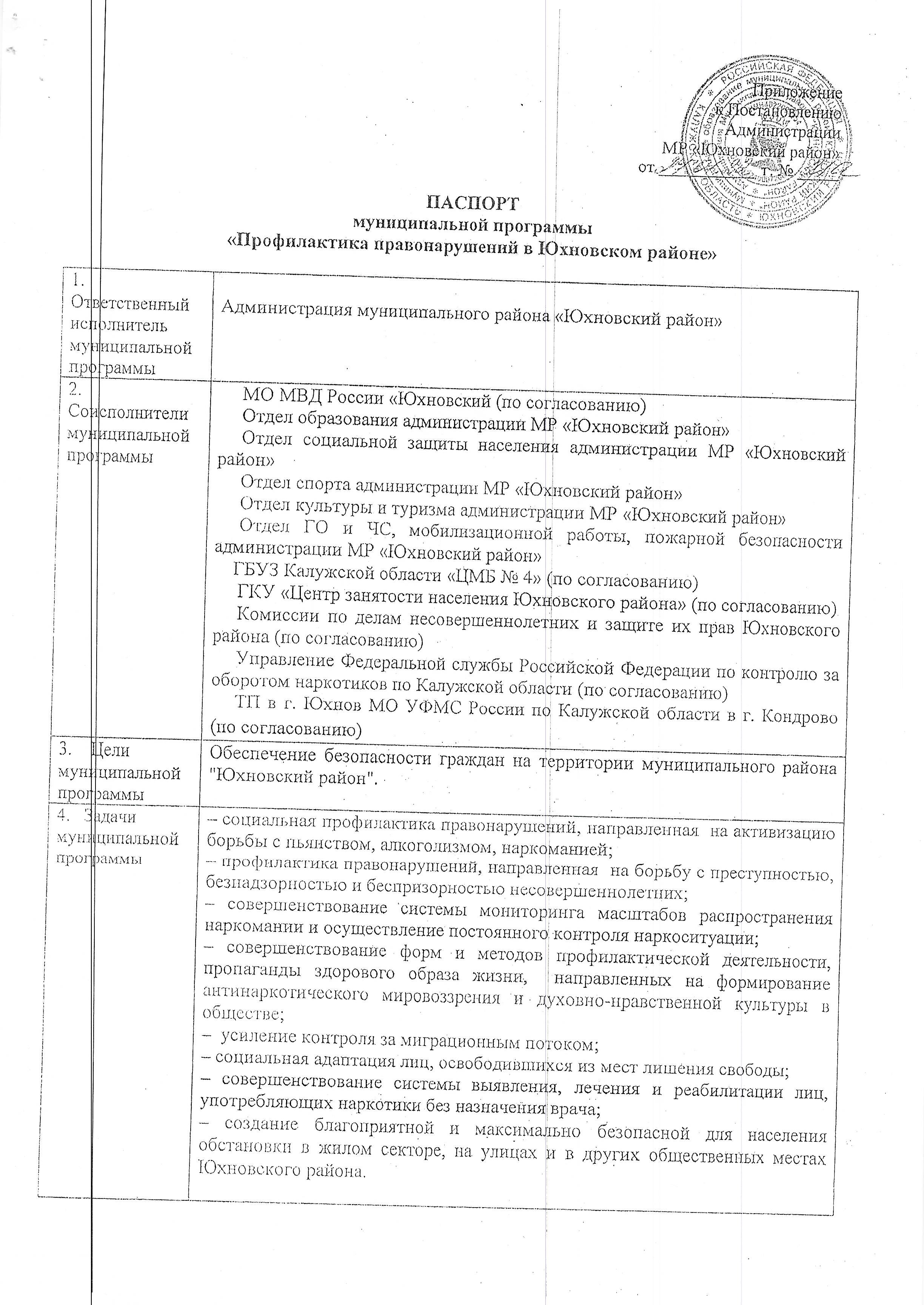 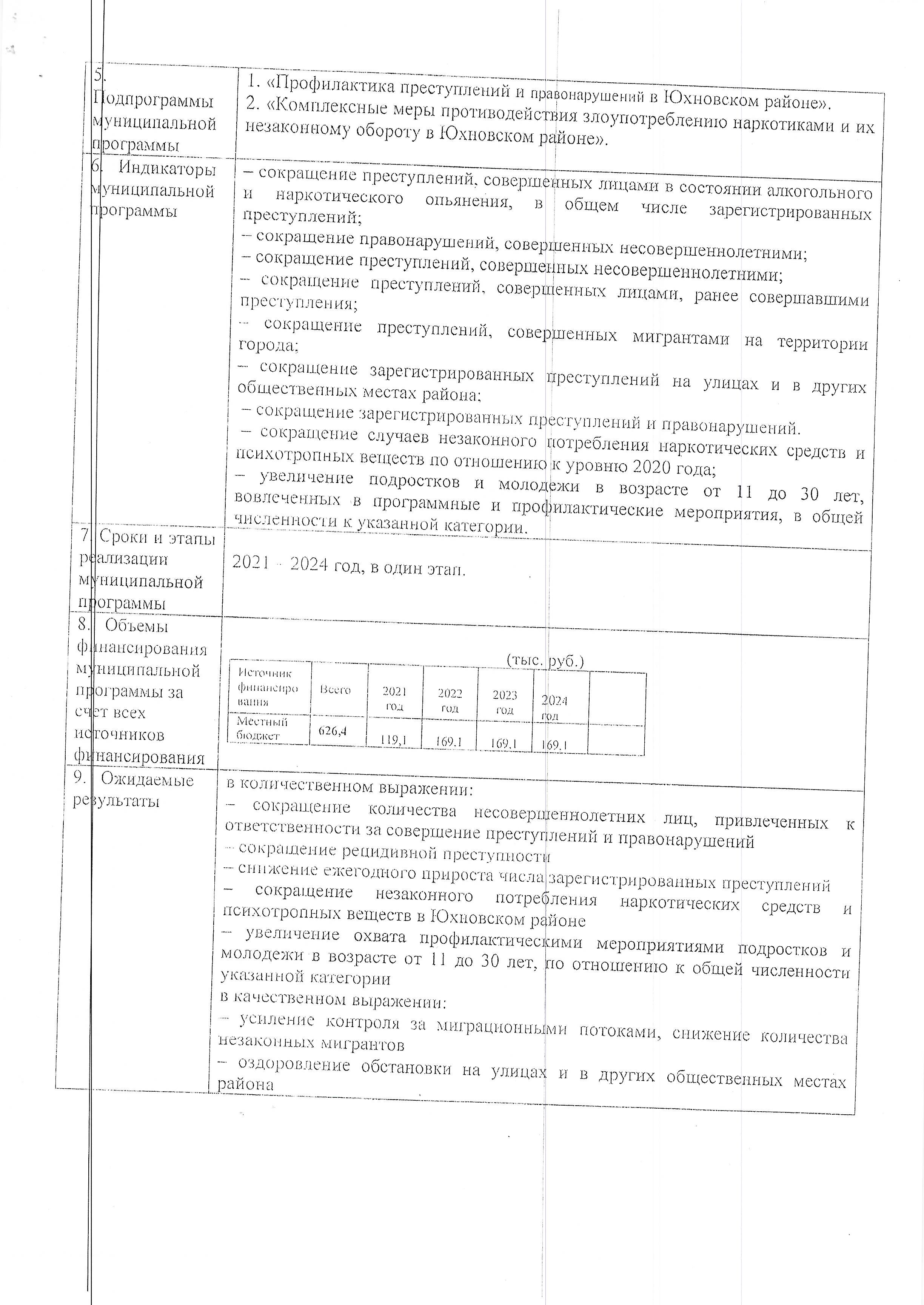 ПАСПОРТ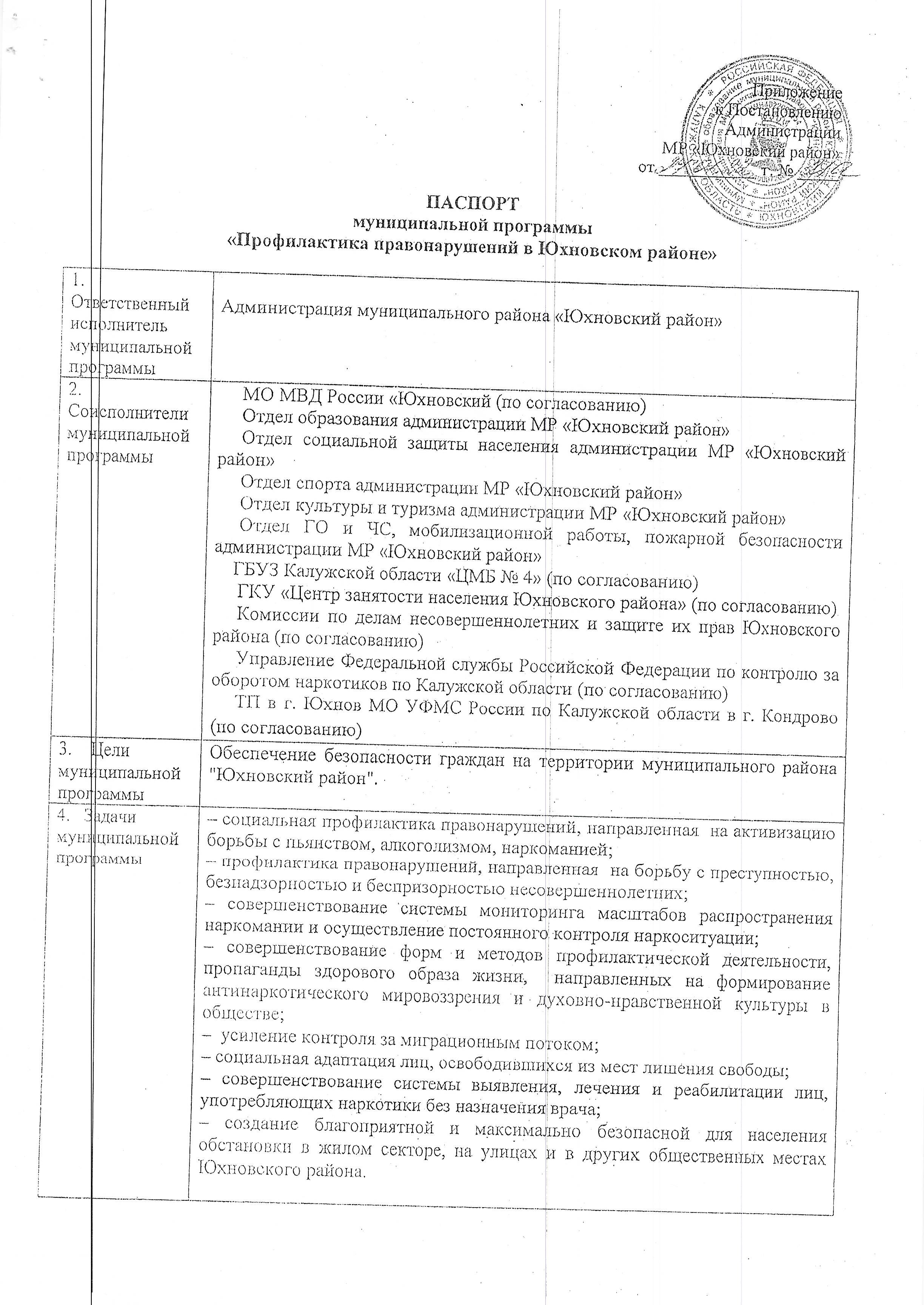 муниципальной программы Юхновского района «Развитие рынка труда в Юхновском районе»ПАСПОРТмуниципальной программы "Охрана окружающей среды в Юхновском районе"ПАСПОРТМуниципальной подпрограммы "Развитие системы обращения с отходами производства и потребления"ПАСПОРТподпрограммыМуниципальная подпрограмма "Регулирование качества окружающей среды, повышение уровня экологического образования населения"ПАСПОРТподпрограммыПАСПОРТмуниципальной программы  Юхновского района  «Развитие культуры в Юхновском районе»Паспорт муниципальной программы  Юхновского района«Развитие туризма в Юхновском районе»ПАСПОРТ» муниципальной программы Юхновского района «Развитие общего и дополнительного образования в Юхновском районе»Перечень программных мероприятий подпрограммы «Развитие общего образования2. Обеспечение  предоставления  качественного общего образования в муниципальных и частных  общеобразовательных организациях  Калужской области3. Основное мероприятие " Ежемесячное денежное вознаграждение за классное руководство педагогическим работникам государственных и муниципальных общеобразовательных организаций"4.  Осуществление ежемесячных денежных выплат работникам муниципальных общеобразовательных организаций областиНаправление 2 «Эффективное осуществление бухгалтерского обслуживания ифинансово-хозяйственной деятельностиНаправление 3 «Осуществление управления и выполнения полномочий местного значения в сфере образованияНаправление 4    "Капитальный ремонт образовательных учреждений"Направление V. «Совершенствование организации школьного питания»Региональный проект "Успех каждого ребенка"Перечень программных мероприятий подпрограммы «Организация отдыха и оздоровления детей» муниципальной программы«Развитие общего и дополнительного образования Юхновский район»ПАСПОРТмуниципальной программы Юхновского района «Повышение эффективности реализации молодежной политики, патриотического воспитания детей и молодежи, развитие волонтерского движения» (далее - муниципальная программа)ПАСПОРТмуниципальной межведомственной программы «Профилактика социального сиротства, семейного неблагополучия, охрана и защита прав несовершеннолетних на территории МР «Юхновский район»ПАСПОРТмуниципальной программы«Кадровая политика муниципального образованиямуниципальный район «Юхновский район»Паспортмуниципальной программы «Обеспечение жильем молодых семей в муниципальном районе «Юхновский район» на 2019-2025 годы»ПАСПОРТмуниципальной программы «Улучшение условий и охраны труда в Юхновском районе»ПАСПОРТмуниципальной программы  «Обеспечение безопасности жизнедеятельности населения муниципального района «Юхновский район» (далее – муниципальная программа)Паспорт муниципальной программы « ЭНЕРГОСБЕРЕЖЕНИЕ И ПОВЫШЕНИЕ ЭНЕРГОЭФФЕКТИВНОСТИ  В ЮХНОВСКОМ РАЙОНЕ»Паспорт муниципальной программыМУНИЦИПАЛЬНАЯ ПРОГРАММА «РАЗВИТИЕ ДОРОЖНОГО ХОЗЯЙСТВА В ЮХНОВСКОМ РАЙОНЕ»ПАСПОРТмуниципальной программы муниципального образования муниципальный район «Юхновский район»«Обеспечение доступным и комфортным жильем и коммунальными услугами населения Юхновского района» ПАСПОРТмуниципальной программы «КОМПЛЕКСНОЕ РАЗВИТИЕ СЕЛЬСКИХ ТЕРРИТОРИЙВ ЮХНОВСКОМ РАЙОНЕ КАЛУЖСКОЙ ОБЛАСТИ НА 2020-2025 ГОДЫ»ПАСПОРТМУНИЦИПАЛЬНОЙ  ПРОГРАММЫ «РАЗВИТИЕ СЕЛЬСКОГО ХОЗЯЙСТВА И РЫНКОВ СЕЛЬСКОХОЗЯЙСТВЕННОЙ ПРОДУКЦИИ В ЮХНОВСКОМ РАЙОНЕ КАЛУЖСКОЙ ОБЛАСТИ»ПАСПОРТмуниципальной программы «Социальная поддержка граждан в Юхновском районе»ПАСПОРТмуниципальной программы  «Семья и дети  Юхновского района»ПАСПОРТМуниципальной  программы Юхновского района«Развитие физической культуры и спорта в Юхновском районе»ПАСПОРТмуниципальной программы (МП) «Совершенствование системы управления общественными финансами Юхновского района» П А С П О Р Тмуниципальной  программы «Совершенствование организации по решению общегосударственных вопросов и создание условий  муниципальной службы в МР «Юхновский  район»   ПАСПОРТ муниципальной программы «Развитие предпринимательства в Юхновском районе»ПАСПОРТ муниципальной программы «Экономическое развитие Юхновского района»1Ответственный исполнитель муниципальной программыАдминистрация МР «Юхновский район»2Участники программы Администрация МР «Юхновский район», ГКУ «ЦЗН Юхновского района» (далее ЦЗН) по согласованию3Цели и задачи программы-Содействие временному трудоустройству несовершеннолетних граждан в возрасте от 14 до18 лет в свободное от учебы время с целью приобщения подростков к общественно-полезному труду, получения профессиональных навыков, адаптация на современном рынке труда. Обеспечение потребности работодателей в выполнении работ, носящих временный характер.-Принятие предупреждающих мер по обеспечению государственных гарантий гражданам РФ на труд и социальную защиту от безработицы, обеспечение временной занятости безработных граждан в период участия в оплачиваемых общественных работах4Индикаторы муниципальной программы-уровень регистрируемой безработицы-коэффициент напряженности на рынке труда-доля трудоустроенных граждан в численности граждан, обратившихся в целях поиска подходящей работы5Сроки реализации программы2022 -2025 годы, в один этап6Объемы финансирования муниципальной программы за счет всех источников финансированияПриложение №1.Средства работодателей.7Ожидаемые результаты реализации муниципальной программы-Трудоустройство на временные оплачиваемые работы 30 несовершеннолетних граждан от 14 до 18 лет в свободное от учебы время;- Трудоустройство на временные оплачиваемые работы 48 безработных.1.Ответственный исполнитель программыОтдел архитектуры и строительства администрации МР "Юхновский район"2. Цели муниципальной программы- Снижение негативного воздействия на окружающую среду на территории Юхновского района;- Повышение уровня экологической безопасности и сохранение природных систем.3.Задачи муниципальной программы- развитие системы обращения с отходами;- ликвидация последствий накопленного экологического ущерба от жизнедеятельности прошлых лет;- повышение уровня безопасности гидротехнического состояния гидротехнических сооружений;- повышение уровня благоустройства территории Юхновского района;- строительство  (реконструкция и ремонт) объектов канализационной системы и сооружений на них.4.Подпрограммы муниципальной  программы- "Развитие системы обращения с отходами производства и потребления";- "Регулирование качества окружающей среды, повышение уровня экологического образования населения".5. Целевые  показатели  муниципальной  программы- уменьшение количества стихийных несанкционированных свалок ТКО;- снижение удельных показателей негативного воздействия на окружающую среду;- увеличение  уровня обезвреживания и использования отходов производства и потребления6. Сроки реализации муниципальной  программы2019 – 2025 годы.7. Ожидаемые результаты реализации муниципальной программы- оздоровление экологической обстановки в Юхновском районе;- недопущение сбросов загрязненных сточных вод в водные объекты;- улучшение системы экологического воспитания и образования населения;- улучшение информационного обеспечения населения района о состоянии экологической обстановки;- стабилизация обстановки в случае возникновения чрезвычайных ситуаций1. УчастникАдминистрация муниципального района «Юхновский район»  Администрация муниципального района «Юхновский район»  Администрация муниципального района «Юхновский район»  Администрация муниципального района «Юхновский район»  Администрация муниципального района «Юхновский район»  Администрация муниципального района «Юхновский район»  Администрация муниципального района «Юхновский район»  Администрация муниципального района «Юхновский район»  Администрация муниципального района «Юхновский район»  2. Соисполнитель муниципальной подпрограммыОтдел архитектуры и строительства администрации МР "Юхновский район"Отдел архитектуры и строительства администрации МР "Юхновский район"Отдел архитектуры и строительства администрации МР "Юхновский район"Отдел архитектуры и строительства администрации МР "Юхновский район"Отдел архитектуры и строительства администрации МР "Юхновский район"Отдел архитектуры и строительства администрации МР "Юхновский район"Отдел архитектуры и строительства администрации МР "Юхновский район"Отдел архитектуры и строительства администрации МР "Юхновский район"Отдел архитектуры и строительства администрации МР "Юхновский район"3. Цель- Снижение вредного воздействия отходов на здоровье человека и окружающую среду.- Снижение вредного воздействия отходов на здоровье человека и окружающую среду.- Снижение вредного воздействия отходов на здоровье человека и окружающую среду.- Снижение вредного воздействия отходов на здоровье человека и окружающую среду.- Снижение вредного воздействия отходов на здоровье человека и окружающую среду.- Снижение вредного воздействия отходов на здоровье человека и окружающую среду.- Снижение вредного воздействия отходов на здоровье человека и окружающую среду.- Снижение вредного воздействия отходов на здоровье человека и окружающую среду.- Снижение вредного воздействия отходов на здоровье человека и окружающую среду.4. Задачи     - Ликвидация последствий накопленного экологического ущерба от жизнедеятельности прошлых лет;- внедрение механизмов экономического регулирования деятельности по обращению с ТКО.- Ликвидация последствий накопленного экологического ущерба от жизнедеятельности прошлых лет;- внедрение механизмов экономического регулирования деятельности по обращению с ТКО.- Ликвидация последствий накопленного экологического ущерба от жизнедеятельности прошлых лет;- внедрение механизмов экономического регулирования деятельности по обращению с ТКО.- Ликвидация последствий накопленного экологического ущерба от жизнедеятельности прошлых лет;- внедрение механизмов экономического регулирования деятельности по обращению с ТКО.- Ликвидация последствий накопленного экологического ущерба от жизнедеятельности прошлых лет;- внедрение механизмов экономического регулирования деятельности по обращению с ТКО.- Ликвидация последствий накопленного экологического ущерба от жизнедеятельности прошлых лет;- внедрение механизмов экономического регулирования деятельности по обращению с ТКО.- Ликвидация последствий накопленного экологического ущерба от жизнедеятельности прошлых лет;- внедрение механизмов экономического регулирования деятельности по обращению с ТКО.- Ликвидация последствий накопленного экологического ущерба от жизнедеятельности прошлых лет;- внедрение механизмов экономического регулирования деятельности по обращению с ТКО.- Ликвидация последствий накопленного экологического ущерба от жизнедеятельности прошлых лет;- внедрение механизмов экономического регулирования деятельности по обращению с ТКО.5. Перечень основных мероприятий- Проектирование и строительство комплексов по утилизации отходов производства.- Ликвидация накопленного экологического ущерба от объектов захоронения отходов.- Организация и обслуживание мест сбора и вывоза коммунальных отходов.- Стимулирование муниципальных программ по повышению уровня благоустройства территорий.- Проектирование и строительство комплексов по утилизации отходов производства.- Ликвидация накопленного экологического ущерба от объектов захоронения отходов.- Организация и обслуживание мест сбора и вывоза коммунальных отходов.- Стимулирование муниципальных программ по повышению уровня благоустройства территорий.- Проектирование и строительство комплексов по утилизации отходов производства.- Ликвидация накопленного экологического ущерба от объектов захоронения отходов.- Организация и обслуживание мест сбора и вывоза коммунальных отходов.- Стимулирование муниципальных программ по повышению уровня благоустройства территорий.- Проектирование и строительство комплексов по утилизации отходов производства.- Ликвидация накопленного экологического ущерба от объектов захоронения отходов.- Организация и обслуживание мест сбора и вывоза коммунальных отходов.- Стимулирование муниципальных программ по повышению уровня благоустройства территорий.- Проектирование и строительство комплексов по утилизации отходов производства.- Ликвидация накопленного экологического ущерба от объектов захоронения отходов.- Организация и обслуживание мест сбора и вывоза коммунальных отходов.- Стимулирование муниципальных программ по повышению уровня благоустройства территорий.- Проектирование и строительство комплексов по утилизации отходов производства.- Ликвидация накопленного экологического ущерба от объектов захоронения отходов.- Организация и обслуживание мест сбора и вывоза коммунальных отходов.- Стимулирование муниципальных программ по повышению уровня благоустройства территорий.- Проектирование и строительство комплексов по утилизации отходов производства.- Ликвидация накопленного экологического ущерба от объектов захоронения отходов.- Организация и обслуживание мест сбора и вывоза коммунальных отходов.- Стимулирование муниципальных программ по повышению уровня благоустройства территорий.- Проектирование и строительство комплексов по утилизации отходов производства.- Ликвидация накопленного экологического ущерба от объектов захоронения отходов.- Организация и обслуживание мест сбора и вывоза коммунальных отходов.- Стимулирование муниципальных программ по повышению уровня благоустройства территорий.- Проектирование и строительство комплексов по утилизации отходов производства.- Ликвидация накопленного экологического ущерба от объектов захоронения отходов.- Организация и обслуживание мест сбора и вывоза коммунальных отходов.- Стимулирование муниципальных программ по повышению уровня благоустройства территорий.6. Показатели   подпрограммы   Доля утилизированных (использованных) ТКО в общем объеме образовавшихся ТКО (календарный год, %);Доля утилизированных (использованных) ТКО в общем объеме образовавшихся ТКО (календарный год, %);Доля утилизированных (использованных) ТКО в общем объеме образовавшихся ТКО (календарный год, %);Доля утилизированных (использованных) ТКО в общем объеме образовавшихся ТКО (календарный год, %);Доля утилизированных (использованных) ТКО в общем объеме образовавшихся ТКО (календарный год, %);Доля утилизированных (использованных) ТКО в общем объеме образовавшихся ТКО (календарный год, %);Доля утилизированных (использованных) ТКО в общем объеме образовавшихся ТКО (календарный год, %);Доля утилизированных (использованных) ТКО в общем объеме образовавшихся ТКО (календарный год, %);Доля утилизированных (использованных) ТКО в общем объеме образовавшихся ТКО (календарный год, %);7. Сроки и этапы реализации2019 - 2025 годы2019 - 2025 годы2019 - 2025 годы2019 - 2025 годы2019 - 2025 годы2019 - 2025 годы2019 - 2025 годы2019 - 2025 годы2019 - 2025 годы8.Объемы и источники       
финансирования  Наименование показателяВсего тыс. руб.В том числе по годамВ том числе по годамВ том числе по годамВ том числе по годам8.Объемы и источники       
финансирования  Наименование показателяВсего тыс. руб.20192020202120222023202420258.Объемы и источники       
финансирования  ВСЕГО121 900,533567,176625,425588,177877,3996 895,38670,0677,08.Объемы и источники       
финансирования  В том числе по источникам финансирования8.Объемы и источники       
финансирования  Средства областного бюджета2875,422875,428.Объемы и источники       
финансирования  Средства муниципального района «Юхновский район»691,75750,08.Объемы и источники       
финансирования  Справочно0,00,00,00,00,00,00,00,08.Объемы и источники       
финансирования  Средства муниципальных образований города и сельских поселений0,00,00,00,00,00,00,00,08.Объемы и источники       
финансирования  Внебюджетные  средства0,00,00,00,00,00,00,00,08.Объемы и источники       
финансирования  В количественном выражении:- за счет строительства полигона ТКО ожидается увеличение доли утилизированных (использованных) ТКО в общем объеме образовавшихся ТКО;- за счет реализации проектов рекультивации муниципального полигона (свалки) ТКО  ожидается увеличение доли рекультивированных площадей муниципальных полигонов (свалок) ТКО по отношению к общей площади карт захоронения муниципальных полигонов (свалок).В качественном выражении:а) экологический эффект- уменьшение вредного воздействия на окружающую среду объектов захоронения отходов производства и потребления за счет сокращения их количества и суммарной площади, отбора ценных фракций вторичных ресурсов (сортировки), глубокой переработки и максимальной утилизации отходов, обеспечения экологически безопасного размещения не утилизируемых остатков ТКО ("хвостов") на новом современном полигоне;- повышение экологической безопасности населения за счет внедрения наилучших существующих малоотходных и экологически чистых технологий обращения с бытовыми отходами, применения высокопроизводительной техники;- рациональное использование сырьевых и энергетических потенциалов твердых бытовых и приравненных к ним отходов;б) экономический эффект:- оптимизация бюджетных затрат при реализации соответствующих полномочий в сфере обращения с отходами;- создание рентабельной отрасли по переработке ТКО;- совершенствование ценообразования при обращении с ТКО;- возврат в хозяйственный оборот земель после рекультивации объектов захоронения отходов производства и потребления;9.Ожидаемые  конечные        
результаты  реализации       ИндикаторыГодыГодыГодыГодыГодыИндикаторы2019202020212022202320242025Доля утилизированных (использованных) ТКО в общем объеме образовавшихся ТКО (календарный год, %);100%100%100%100%100%100%100%1. УчастникАдминистрация муниципального района «Юхновский район»  2. Соисполнитель муниципальной программыОтдел архитектуры и строительства администрации МР "Юхновский район"3. Цель- Ограничение и предупреждение негативного воздействия на окружающую среду;4. Задачи     - Обеспечение эффективности государственного экологического надзора за выполнением требований действующего законодательства;- обеспечение населения достоверной информацией о состоянии окружающей среды.5. Перечень     
основных        
мероприятий     
1. Сохранение природной среды, в том числе естественных экологических систем, объектов животного и растительного мира.2. Формирование экологической культуры населения Юхновского района, развитие экологического образования и воспитания.3.  Формирование эффективной системы управления в области рационального природопользования, охраны окружающей среды, благоустройства и обеспечения экологической безопасности.4. Повышение уровня безопасности гидротехнического состояния гидротехнических сооружений.6. Показатели подпрограммы
 Количество выполненных предписаний по устранению правонарушений в сфере охраны окружающей среды по отношению к общему количеству предписаний (календарный год, %).7. Сроки и этапы
реализации       2019-2023 годы.8. Объемы и     
источники       
финансирования  2020 год областной бюджет - 3000,0 млн. руб.; местный бюджет -  3 тыс. руб.9. Ожидаемые   
конечные        
результаты      
реализации       В качественном выражении:- создание эффективной системы государственного регулирования и управления в районе охраны окружающей среды и обеспечения экологической безопасности, создание экологически безопасной и комфортной обстановки в местах проживания населения, его работы и отдыха, снижение заболеваемости населения, вызванной неблагоприятными экологическими условиями;в количественном выражении:- доля населения района, принявшего участие в экологических мероприятиях, к общему числу населения района  к 2022 г.;- количество выполненных предписаний по устранению правонарушений в сфере охраны окружающей среды по отношению к общему количеству предписаний к 2022 г. ИндикаторыГодыГодыГодыГодыГодыИндикаторы20192020202120222023Количество выполненных предписаний по устранению правонарушений в сфере охраны окружающей среды по отношению к общему количеству предписаний.100 %100%100%100%100%Ответственныйисполнитель                                                                                 муниципальной программыОтдел культуры и туризма  администрации муниципального района «Юхновского района»Соисполнителимуниципальной программыМКУК Юхновское КДОМКУК «Юхновская межпоселенческая библиотека»МКУ ДО «Юхновская школа искусств»Централизованная бухгалтерия3. Цели муниципальной программыРеализация стратегической роли культуры как духовно-нравственного основания развития личности и общества через сохранение, эффективное использование и пополнение культурного потенциала  Юхновского района4.Задачи муниципальной программыСохранение, пополнение и использование культурного и исторического наследия Юхновского района, обеспечение равного доступа населения к культурным ценностям и участию в культурной жизни, развитие и реализация культурного и духовного потенциала каждой личности;создание благоприятных условий для устойчивого развития сферы культуры  Юхновского района5.Подпрограммы муниципальной программыВыделение подпрограмм не требуется.6.Индикаторы муниципальной  программыКоличество обучающихся в школе искусствКоличество клубных формированийКоличество культурно-массовых мероприятий Количество участников культурно- досуговых формированийКоличество пользователей муниципальных библиотек Количество посещений библиотек7.Объемы финансирования муниципальной программы за счет всех источников финансированияНаименование показателяВсего (тыс. руб.)в том числе по годам:в том числе по годам:в том числе по годам:в том числе по годам:7.Объемы финансирования муниципальной программы за счет всех источников финансирования20192020202120222023202420257.Объемы финансирования муниципальной программы за счет всех источников финансированияВСЕГО406 286,455 176,148 281,673 039,767 623,856 935,952 991,752 237,67.Объемы финансирования муниципальной программы за счет всех источников финансированияв том числе по источникам финансирования7.Объемы финансирования муниципальной программы за счет всех источников финансированияБюджет района190 296,725 021,620 839,428 005,829 473,228 365,529 255,329 335,97.Объемы финансирования муниципальной программы за счет всех источников финансированияБюджет городского поселения67 870,39 602,87 761,88 603,310 691,610 403,610 403,610 403,67.Объемы финансирования муниципальной программы за счет всех источников финансированияБюджет сельских поселений80 013,610 301,69 196,811 049,512 400,712 355,012 355,012 355,07.Объемы финансирования муниципальной программы за счет всех источников финансированияОбластной бюджет (субсидии)68 105,810 250,110 483,625 381,115 058,35 811,8977,8143,18.Ожидаемые результаты реализации муниципальной программыВ количественном выражении:- Увеличение количества клубных формирований с 144 до 148 ед.- Увеличение количества культурно- массовых мероприятий с 1555 до 1575 ед. -  Увеличение численности участников культурно-досуговых формирований с 1353 до 1370 чел.;- Увеличение количества пользователей библиотек с 9182 до 9193 человек;- Увеличение посещений библиотек с 72736 до 78167 человек;-Максимальная наполняемость классов в зависимости от количества преподавательского состава и педагогической нагрузки.В качественном выражении:- улучшение качества и расширение номенклатуры обслуживания населения в учреждениях культуры района;- расширение культурно-досугового, экспозиционно-выставочного обслуживания населения;-сохранение традиционной культуры, возрождение и развитие народных художественных промыслов и ремесел, формирование открытого культурного пространства, внедрение инновационных форм в сфере культуры и искусства;- увеличение распространения информации о деятельности учреждений культуры посредством сети – Интернет;- продвижение культурных ценностей основанных на духовно-нравственных принципах, способствующих формированию гармонично-развитой и социально-ответственной личности.В количественном выражении:- Увеличение количества клубных формирований с 144 до 148 ед.- Увеличение количества культурно- массовых мероприятий с 1555 до 1575 ед. -  Увеличение численности участников культурно-досуговых формирований с 1353 до 1370 чел.;- Увеличение количества пользователей библиотек с 9182 до 9193 человек;- Увеличение посещений библиотек с 72736 до 78167 человек;-Максимальная наполняемость классов в зависимости от количества преподавательского состава и педагогической нагрузки.В качественном выражении:- улучшение качества и расширение номенклатуры обслуживания населения в учреждениях культуры района;- расширение культурно-досугового, экспозиционно-выставочного обслуживания населения;-сохранение традиционной культуры, возрождение и развитие народных художественных промыслов и ремесел, формирование открытого культурного пространства, внедрение инновационных форм в сфере культуры и искусства;- увеличение распространения информации о деятельности учреждений культуры посредством сети – Интернет;- продвижение культурных ценностей основанных на духовно-нравственных принципах, способствующих формированию гармонично-развитой и социально-ответственной личности.В количественном выражении:- Увеличение количества клубных формирований с 144 до 148 ед.- Увеличение количества культурно- массовых мероприятий с 1555 до 1575 ед. -  Увеличение численности участников культурно-досуговых формирований с 1353 до 1370 чел.;- Увеличение количества пользователей библиотек с 9182 до 9193 человек;- Увеличение посещений библиотек с 72736 до 78167 человек;-Максимальная наполняемость классов в зависимости от количества преподавательского состава и педагогической нагрузки.В качественном выражении:- улучшение качества и расширение номенклатуры обслуживания населения в учреждениях культуры района;- расширение культурно-досугового, экспозиционно-выставочного обслуживания населения;-сохранение традиционной культуры, возрождение и развитие народных художественных промыслов и ремесел, формирование открытого культурного пространства, внедрение инновационных форм в сфере культуры и искусства;- увеличение распространения информации о деятельности учреждений культуры посредством сети – Интернет;- продвижение культурных ценностей основанных на духовно-нравственных принципах, способствующих формированию гармонично-развитой и социально-ответственной личности.В количественном выражении:- Увеличение количества клубных формирований с 144 до 148 ед.- Увеличение количества культурно- массовых мероприятий с 1555 до 1575 ед. -  Увеличение численности участников культурно-досуговых формирований с 1353 до 1370 чел.;- Увеличение количества пользователей библиотек с 9182 до 9193 человек;- Увеличение посещений библиотек с 72736 до 78167 человек;-Максимальная наполняемость классов в зависимости от количества преподавательского состава и педагогической нагрузки.В качественном выражении:- улучшение качества и расширение номенклатуры обслуживания населения в учреждениях культуры района;- расширение культурно-досугового, экспозиционно-выставочного обслуживания населения;-сохранение традиционной культуры, возрождение и развитие народных художественных промыслов и ремесел, формирование открытого культурного пространства, внедрение инновационных форм в сфере культуры и искусства;- увеличение распространения информации о деятельности учреждений культуры посредством сети – Интернет;- продвижение культурных ценностей основанных на духовно-нравственных принципах, способствующих формированию гармонично-развитой и социально-ответственной личности.В количественном выражении:- Увеличение количества клубных формирований с 144 до 148 ед.- Увеличение количества культурно- массовых мероприятий с 1555 до 1575 ед. -  Увеличение численности участников культурно-досуговых формирований с 1353 до 1370 чел.;- Увеличение количества пользователей библиотек с 9182 до 9193 человек;- Увеличение посещений библиотек с 72736 до 78167 человек;-Максимальная наполняемость классов в зависимости от количества преподавательского состава и педагогической нагрузки.В качественном выражении:- улучшение качества и расширение номенклатуры обслуживания населения в учреждениях культуры района;- расширение культурно-досугового, экспозиционно-выставочного обслуживания населения;-сохранение традиционной культуры, возрождение и развитие народных художественных промыслов и ремесел, формирование открытого культурного пространства, внедрение инновационных форм в сфере культуры и искусства;- увеличение распространения информации о деятельности учреждений культуры посредством сети – Интернет;- продвижение культурных ценностей основанных на духовно-нравственных принципах, способствующих формированию гармонично-развитой и социально-ответственной личности.В количественном выражении:- Увеличение количества клубных формирований с 144 до 148 ед.- Увеличение количества культурно- массовых мероприятий с 1555 до 1575 ед. -  Увеличение численности участников культурно-досуговых формирований с 1353 до 1370 чел.;- Увеличение количества пользователей библиотек с 9182 до 9193 человек;- Увеличение посещений библиотек с 72736 до 78167 человек;-Максимальная наполняемость классов в зависимости от количества преподавательского состава и педагогической нагрузки.В качественном выражении:- улучшение качества и расширение номенклатуры обслуживания населения в учреждениях культуры района;- расширение культурно-досугового, экспозиционно-выставочного обслуживания населения;-сохранение традиционной культуры, возрождение и развитие народных художественных промыслов и ремесел, формирование открытого культурного пространства, внедрение инновационных форм в сфере культуры и искусства;- увеличение распространения информации о деятельности учреждений культуры посредством сети – Интернет;- продвижение культурных ценностей основанных на духовно-нравственных принципах, способствующих формированию гармонично-развитой и социально-ответственной личности.В количественном выражении:- Увеличение количества клубных формирований с 144 до 148 ед.- Увеличение количества культурно- массовых мероприятий с 1555 до 1575 ед. -  Увеличение численности участников культурно-досуговых формирований с 1353 до 1370 чел.;- Увеличение количества пользователей библиотек с 9182 до 9193 человек;- Увеличение посещений библиотек с 72736 до 78167 человек;-Максимальная наполняемость классов в зависимости от количества преподавательского состава и педагогической нагрузки.В качественном выражении:- улучшение качества и расширение номенклатуры обслуживания населения в учреждениях культуры района;- расширение культурно-досугового, экспозиционно-выставочного обслуживания населения;-сохранение традиционной культуры, возрождение и развитие народных художественных промыслов и ремесел, формирование открытого культурного пространства, внедрение инновационных форм в сфере культуры и искусства;- увеличение распространения информации о деятельности учреждений культуры посредством сети – Интернет;- продвижение культурных ценностей основанных на духовно-нравственных принципах, способствующих формированию гармонично-развитой и социально-ответственной личности.В количественном выражении:- Увеличение количества клубных формирований с 144 до 148 ед.- Увеличение количества культурно- массовых мероприятий с 1555 до 1575 ед. -  Увеличение численности участников культурно-досуговых формирований с 1353 до 1370 чел.;- Увеличение количества пользователей библиотек с 9182 до 9193 человек;- Увеличение посещений библиотек с 72736 до 78167 человек;-Максимальная наполняемость классов в зависимости от количества преподавательского состава и педагогической нагрузки.В качественном выражении:- улучшение качества и расширение номенклатуры обслуживания населения в учреждениях культуры района;- расширение культурно-досугового, экспозиционно-выставочного обслуживания населения;-сохранение традиционной культуры, возрождение и развитие народных художественных промыслов и ремесел, формирование открытого культурного пространства, внедрение инновационных форм в сфере культуры и искусства;- увеличение распространения информации о деятельности учреждений культуры посредством сети – Интернет;- продвижение культурных ценностей основанных на духовно-нравственных принципах, способствующих формированию гармонично-развитой и социально-ответственной личности.В количественном выражении:- Увеличение количества клубных формирований с 144 до 148 ед.- Увеличение количества культурно- массовых мероприятий с 1555 до 1575 ед. -  Увеличение численности участников культурно-досуговых формирований с 1353 до 1370 чел.;- Увеличение количества пользователей библиотек с 9182 до 9193 человек;- Увеличение посещений библиотек с 72736 до 78167 человек;-Максимальная наполняемость классов в зависимости от количества преподавательского состава и педагогической нагрузки.В качественном выражении:- улучшение качества и расширение номенклатуры обслуживания населения в учреждениях культуры района;- расширение культурно-досугового, экспозиционно-выставочного обслуживания населения;-сохранение традиционной культуры, возрождение и развитие народных художественных промыслов и ремесел, формирование открытого культурного пространства, внедрение инновационных форм в сфере культуры и искусства;- увеличение распространения информации о деятельности учреждений культуры посредством сети – Интернет;- продвижение культурных ценностей основанных на духовно-нравственных принципах, способствующих формированию гармонично-развитой и социально-ответственной личности.1.Ответственный исполнитель муниципальной программыОтдел культуры и туризма администрации МР «Юхновский район»Отдел культуры и туризма администрации МР «Юхновский район»Отдел культуры и туризма администрации МР «Юхновский район»Отдел культуры и туризма администрации МР «Юхновский район»Отдел культуры и туризма администрации МР «Юхновский район»Отдел культуры и туризма администрации МР «Юхновский район»Отдел культуры и туризма администрации МР «Юхновский район»Отдел культуры и туризма администрации МР «Юхновский район»Отдел культуры и туризма администрации МР «Юхновский район»Отдел культуры и туризма администрации МР «Юхновский район»2.Участники муниципальной программыОтдел культуры и туризма администрации МР «Юхновский район»Отдел образования администрации МР «Юхновский район»Организации, оказывающие услуги населению в сфере внутреннего и въездного туризма (по согласованию)Национальный парк «Угра» (по согласованию)Региональный общественный фонд защиты дикой природы в Калужской области (по согласованию)Отдел культуры и туризма администрации МР «Юхновский район»Отдел образования администрации МР «Юхновский район»Организации, оказывающие услуги населению в сфере внутреннего и въездного туризма (по согласованию)Национальный парк «Угра» (по согласованию)Региональный общественный фонд защиты дикой природы в Калужской области (по согласованию)Отдел культуры и туризма администрации МР «Юхновский район»Отдел образования администрации МР «Юхновский район»Организации, оказывающие услуги населению в сфере внутреннего и въездного туризма (по согласованию)Национальный парк «Угра» (по согласованию)Региональный общественный фонд защиты дикой природы в Калужской области (по согласованию)Отдел культуры и туризма администрации МР «Юхновский район»Отдел образования администрации МР «Юхновский район»Организации, оказывающие услуги населению в сфере внутреннего и въездного туризма (по согласованию)Национальный парк «Угра» (по согласованию)Региональный общественный фонд защиты дикой природы в Калужской области (по согласованию)Отдел культуры и туризма администрации МР «Юхновский район»Отдел образования администрации МР «Юхновский район»Организации, оказывающие услуги населению в сфере внутреннего и въездного туризма (по согласованию)Национальный парк «Угра» (по согласованию)Региональный общественный фонд защиты дикой природы в Калужской области (по согласованию)Отдел культуры и туризма администрации МР «Юхновский район»Отдел образования администрации МР «Юхновский район»Организации, оказывающие услуги населению в сфере внутреннего и въездного туризма (по согласованию)Национальный парк «Угра» (по согласованию)Региональный общественный фонд защиты дикой природы в Калужской области (по согласованию)Отдел культуры и туризма администрации МР «Юхновский район»Отдел образования администрации МР «Юхновский район»Организации, оказывающие услуги населению в сфере внутреннего и въездного туризма (по согласованию)Национальный парк «Угра» (по согласованию)Региональный общественный фонд защиты дикой природы в Калужской области (по согласованию)Отдел культуры и туризма администрации МР «Юхновский район»Отдел образования администрации МР «Юхновский район»Организации, оказывающие услуги населению в сфере внутреннего и въездного туризма (по согласованию)Национальный парк «Угра» (по согласованию)Региональный общественный фонд защиты дикой природы в Калужской области (по согласованию)Отдел культуры и туризма администрации МР «Юхновский район»Отдел образования администрации МР «Юхновский район»Организации, оказывающие услуги населению в сфере внутреннего и въездного туризма (по согласованию)Национальный парк «Угра» (по согласованию)Региональный общественный фонд защиты дикой природы в Калужской области (по согласованию)Отдел культуры и туризма администрации МР «Юхновский район»Отдел образования администрации МР «Юхновский район»Организации, оказывающие услуги населению в сфере внутреннего и въездного туризма (по согласованию)Национальный парк «Угра» (по согласованию)Региональный общественный фонд защиты дикой природы в Калужской области (по согласованию)3.Цель муниципальной программыУвеличение туристского потока в Юхновском районеУвеличение туристского потока в Юхновском районеУвеличение туристского потока в Юхновском районеУвеличение туристского потока в Юхновском районеУвеличение туристского потока в Юхновском районеУвеличение туристского потока в Юхновском районеУвеличение туристского потока в Юхновском районеУвеличение туристского потока в Юхновском районеУвеличение туристского потока в Юхновском районеУвеличение туристского потока в Юхновском районе4.Задачи муниципальной программы1. Повышение конкурентоспособности туристского рынка, удовлетворяющего потребности российских и иностранных граждан в качественных туристских услугах.2. Развитие приоритетных направлений туризма в Юхновском районе3. Повышение качества туристских услуг и сохранение культурно-исторического потенциала Юхновского района1. Повышение конкурентоспособности туристского рынка, удовлетворяющего потребности российских и иностранных граждан в качественных туристских услугах.2. Развитие приоритетных направлений туризма в Юхновском районе3. Повышение качества туристских услуг и сохранение культурно-исторического потенциала Юхновского района1. Повышение конкурентоспособности туристского рынка, удовлетворяющего потребности российских и иностранных граждан в качественных туристских услугах.2. Развитие приоритетных направлений туризма в Юхновском районе3. Повышение качества туристских услуг и сохранение культурно-исторического потенциала Юхновского района1. Повышение конкурентоспособности туристского рынка, удовлетворяющего потребности российских и иностранных граждан в качественных туристских услугах.2. Развитие приоритетных направлений туризма в Юхновском районе3. Повышение качества туристских услуг и сохранение культурно-исторического потенциала Юхновского района1. Повышение конкурентоспособности туристского рынка, удовлетворяющего потребности российских и иностранных граждан в качественных туристских услугах.2. Развитие приоритетных направлений туризма в Юхновском районе3. Повышение качества туристских услуг и сохранение культурно-исторического потенциала Юхновского района1. Повышение конкурентоспособности туристского рынка, удовлетворяющего потребности российских и иностранных граждан в качественных туристских услугах.2. Развитие приоритетных направлений туризма в Юхновском районе3. Повышение качества туристских услуг и сохранение культурно-исторического потенциала Юхновского района1. Повышение конкурентоспособности туристского рынка, удовлетворяющего потребности российских и иностранных граждан в качественных туристских услугах.2. Развитие приоритетных направлений туризма в Юхновском районе3. Повышение качества туристских услуг и сохранение культурно-исторического потенциала Юхновского района1. Повышение конкурентоспособности туристского рынка, удовлетворяющего потребности российских и иностранных граждан в качественных туристских услугах.2. Развитие приоритетных направлений туризма в Юхновском районе3. Повышение качества туристских услуг и сохранение культурно-исторического потенциала Юхновского района1. Повышение конкурентоспособности туристского рынка, удовлетворяющего потребности российских и иностранных граждан в качественных туристских услугах.2. Развитие приоритетных направлений туризма в Юхновском районе3. Повышение качества туристских услуг и сохранение культурно-исторического потенциала Юхновского района1. Повышение конкурентоспособности туристского рынка, удовлетворяющего потребности российских и иностранных граждан в качественных туристских услугах.2. Развитие приоритетных направлений туризма в Юхновском районе3. Повышение качества туристских услуг и сохранение культурно-исторического потенциала Юхновского района5.Подпрограммы муниципальной программыНе предусмотрены Не предусмотрены Не предусмотрены Не предусмотрены Не предусмотрены Не предусмотрены Не предусмотрены Не предусмотрены Не предусмотрены Не предусмотрены 6.Индикаторы муниципальной программыОбъем туристского потока в Юхновском районе, включая экскурсантов, тыс. чел.;Количество объектов аграрного туризма, ед.;Объем туристского потока в Юхновском районе, включая экскурсантов, тыс. чел.;Количество объектов аграрного туризма, ед.;Объем туристского потока в Юхновском районе, включая экскурсантов, тыс. чел.;Количество объектов аграрного туризма, ед.;Объем туристского потока в Юхновском районе, включая экскурсантов, тыс. чел.;Количество объектов аграрного туризма, ед.;Объем туристского потока в Юхновском районе, включая экскурсантов, тыс. чел.;Количество объектов аграрного туризма, ед.;Объем туристского потока в Юхновском районе, включая экскурсантов, тыс. чел.;Количество объектов аграрного туризма, ед.;Объем туристского потока в Юхновском районе, включая экскурсантов, тыс. чел.;Количество объектов аграрного туризма, ед.;Объем туристского потока в Юхновском районе, включая экскурсантов, тыс. чел.;Количество объектов аграрного туризма, ед.;Объем туристского потока в Юхновском районе, включая экскурсантов, тыс. чел.;Количество объектов аграрного туризма, ед.;Объем туристского потока в Юхновском районе, включая экскурсантов, тыс. чел.;Количество объектов аграрного туризма, ед.;7. Сроки и этапы реализации муниципальной программыПрограмма реализуется в два этапа:I этап: 2018-2022 годы;II этап: 2022-2025 годы.Программа реализуется в два этапа:I этап: 2018-2022 годы;II этап: 2022-2025 годы.Программа реализуется в два этапа:I этап: 2018-2022 годы;II этап: 2022-2025 годы.Программа реализуется в два этапа:I этап: 2018-2022 годы;II этап: 2022-2025 годы.Программа реализуется в два этапа:I этап: 2018-2022 годы;II этап: 2022-2025 годы.Программа реализуется в два этапа:I этап: 2018-2022 годы;II этап: 2022-2025 годы.Программа реализуется в два этапа:I этап: 2018-2022 годы;II этап: 2022-2025 годы.Программа реализуется в два этапа:I этап: 2018-2022 годы;II этап: 2022-2025 годы.Программа реализуется в два этапа:I этап: 2018-2022 годы;II этап: 2022-2025 годы.Программа реализуется в два этапа:I этап: 2018-2022 годы;II этап: 2022-2025 годы.8. Объёмы финансирования муниципальной программы за счёт всех источников финансированияОбщий объем ресурсного обеспечения муниципальной Программы за 2018-2025 годы составляет 20 488, 6 тыс.  руб.Общий объем ресурсного обеспечения муниципальной Программы за 2018-2025 годы составляет 20 488, 6 тыс.  руб.Общий объем ресурсного обеспечения муниципальной Программы за 2018-2025 годы составляет 20 488, 6 тыс.  руб.Общий объем ресурсного обеспечения муниципальной Программы за 2018-2025 годы составляет 20 488, 6 тыс.  руб.Общий объем ресурсного обеспечения муниципальной Программы за 2018-2025 годы составляет 20 488, 6 тыс.  руб.Общий объем ресурсного обеспечения муниципальной Программы за 2018-2025 годы составляет 20 488, 6 тыс.  руб.Общий объем ресурсного обеспечения муниципальной Программы за 2018-2025 годы составляет 20 488, 6 тыс.  руб.Общий объем ресурсного обеспечения муниципальной Программы за 2018-2025 годы составляет 20 488, 6 тыс.  руб.Общий объем ресурсного обеспечения муниципальной Программы за 2018-2025 годы составляет 20 488, 6 тыс.  руб.Общий объем ресурсного обеспечения муниципальной Программы за 2018-2025 годы составляет 20 488, 6 тыс.  руб.8. Объёмы финансирования муниципальной программы за счёт всех источников финансированияИсточник финанси-рования20182019202020212022202320242025Всего8. Объёмы финансирования муниципальной программы за счёт всех источников финансированияРайонный бюджет (тыс. руб)70,0157,0100,0100,0100,0100,0100,0100,0827,08. Объёмы финансирования муниципальной программы за счёт всех источников финансированияВнебюджетные(тыс.руб)1 380,02 760,04 699,110 822,519 661,68. Объёмы финансирования муниципальной программы за счёт всех источников финансированияВсего (тыс.руб)70,0157,0100,0100,01 480,02 860,04 799,110 922,520 488,6№Наименование мероприятияСроки реализацииУчастники подпрограммыИсточники финансированияСумма расходов, всегоВ том числе по годам реализации подпрограммы:В том числе по годам реализации подпрограммы:В том числе по годам реализации подпрограммы:В том числе по годам реализации подпрограммы:В том числе по годам реализации подпрограммы:В том числе по годам реализации подпрограммы:В том числе по годам реализации подпрограммы:Наименование мероприятияСроки реализацииУчастники подпрограммыИсточники финансирования2021-202720212022202320242025202620271.Организация предоставления качественного общего образования  в государственных общеобразовательных организациях1.Организация предоставления качественного общего образования  в государственных общеобразовательных организациях1.Организация предоставления качественного общего образования  в государственных общеобразовательных организациях1.Организация предоставления качественного общего образования  в государственных общеобразовательных организациях1.Организация предоставления качественного общего образования  в государственных общеобразовательных организациях1.Организация предоставления качественного общего образования  в государственных общеобразовательных организациях1.Организация предоставления качественного общего образования  в государственных общеобразовательных организациях1.Организация предоставления качественного общего образования  в государственных общеобразовательных организациях1.Организация предоставления качественного общего образования  в государственных общеобразовательных организациях1.Организация предоставления качественного общего образования  в государственных общеобразовательных организациях1.Организация предоставления качественного общего образования  в государственных общеобразовательных организациях1.Организация предоставления качественного общего образования  в государственных общеобразовательных организациях1.Организация предоставления качественного общего образования  в государственных общеобразовательных организациях1Организация предоставления дошкольного, начального общего, основного общего, среднего общего образования, в том числе в дистанционной форме, создание условий для осуществления присмотра и ухода за детьми, содержания детей в муниципальных общеобразовательных и специальных (коррекционных) организациях 2021-2027ОУМБ158778006,3923292589,4225 687 291,1424 937 406,4025 451 648,9020 261 923,7921523397,7921523397,791.1Расходы на выплату персоналу  в целях обеспечения выполнения функций государственными (муниципальными) органами, казенными учреждениями, органами управления государственными внебюджетными фондами2021-2027ОУМБ32292087,202990684,173 801 964,846 387 613,006 485 923,206 521 091,99305240530524051.2Закупка товаров, работ и услуг для обеспечения государственных (муниципальных нужд)2021-2027ОУМБ125421447,9815815469,221 787 642,3018 453 793,4018 869 725,7013 644 831,8018424992,7918424992,791.3Иные бюджетные ассигнования2021-2027ОУМБ484138,706454,797 684,0096 000,0096 000,0096 000,0046000460001.4Обеспечение финансовой устойчивости муниципальных образований Калужской области2021-2027ОУМБ4479981,354479981,35Итого по 1 разделу подпрограммы158778006,3923292589,4225 687 291,1424 937 406,4025 451 648,9020 261 923,7921523397,7921523397,792      Получение общедоступного и бесплатного дошкольного, начального общего, основного общего, среднего общего образования в муниципальных общеобразовательных организациях, находящихся на территории Калужской области, обеспечение дополнительного образования детей в муниципальных общеобразовательных организациях, находящихся на территории Калужской области, финансовое обеспечение получения дошкольного, начального общего, основного общего, среднего общего образования в частных общеобразовательных организациях, находящихся на территории Калужской области, осуществляющих общеобразовательную деятельность по имеющим государственную аккредитацию основным общеобразовательным программам2021-2027ОУОБ723830190,60100340248,00100 286 324,60103 993 690,00103 993 690,00103 993 690,00105611274,00105611274,002.1        Расходы на выплаты персоналу в целях обеспечения выполнения функций государственными (муниципальными) органами, казенными учреждениями, органами управления государственными внебюджетными фондами693916298,8795323234,6095 272 008,37100 873 879,30100 873 879,30100 873 879,30100349709,00100349709,002.2        Закупка товаров, работ и услуг для обеспечения государственных (муниципальных) нужд29913891,735017013,405 014 316,233 119 810,703 119 810,703 119 810,705261565,005261565,00Итого по 2 разделу подпрограммы723830190,60100340248100 286 324,60103 993 690,00103 993 690,00103 993 690,001056112741056112743.1      Ежемесячное денежное вознаграждение за классное руководство педагогическим работникам государственных и муниципальных общеобразовательных организаций2021-2027ОУФБ54605880,0076557606 796 440,008 280 720,008 280 720,008 280 720,0076557607655760Итого по 3 разделу подпрограммы54605880,007655760,006 796 440,008 280 720,008 280 720,008 280 720,007655760,007655760,004.1      Финансовое обеспечение ежемесячных денежных выплат работникам муниципальных общеобразовательных учреждений, находящихся на территории Калужской области и реализующих программы начального общего, основного общего, среднего общего образования2021-2027ОУОБ1484279,00192956192 956,00237 485,00237 485,00237 485,00192956192956Итого по 4 разделу подпрограммы1484279,00192956192 956,00237 485,00237 485,00237 485,00192956192956федеральный бюджетфедеральный бюджетфедеральный бюджетфедеральный бюджет54605880,007655760,006 796 440,008 280 720,008 280 720,008 280 720,007655760,007655760,00- областной бюджет- областной бюджет- областной бюджет- областной бюджет725314469,60100533204,00100 479 280,60104 231 175,00104 231 175,00104 231 175,00105804230,00105804230,00- муниципальный бюджет- муниципальный бюджет- муниципальный бюджет- муниципальный бюджет162677655,2323292589,4225 687 291,1424 937 406,4025 451 648,9020 261 923,7921523397,7921523397,79Итого по подпрограммеИтого по подпрограммеИтого по подпрограммеИтого по подпрограмме942598004,83131481553,42132 963 011,74137 449 301,40137 963 543,90132 773 818,79134983387,79134983387,79Перечень программных мероприятий Перечень программных мероприятий Перечень программных мероприятий Перечень программных мероприятий Перечень программных мероприятий Перечень программных мероприятий Перечень программных мероприятий Перечень программных мероприятий Перечень программных мероприятий Перечень программных мероприятий Перечень программных мероприятий Перечень программных мероприятий подпрограммы «Развитие дополнительного образования детей»подпрограммы «Развитие дополнительного образования детей»подпрограммы «Развитие дополнительного образования детей»подпрограммы «Развитие дополнительного образования детей»подпрограммы «Развитие дополнительного образования детей»подпрограммы «Развитие дополнительного образования детей»подпрограммы «Развитие дополнительного образования детей»подпрограммы «Развитие дополнительного образования детей»подпрограммы «Развитие дополнительного образования детей»подпрограммы «Развитие дополнительного образования детей»подпрограммы «Развитие дополнительного образования детей»подпрограммы «Развитие дополнительного образования детей»муниципальной программы Юхновского   района муниципальной программы Юхновского   района муниципальной программы Юхновского   района муниципальной программы Юхновского   района муниципальной программы Юхновского   района муниципальной программы Юхновского   района муниципальной программы Юхновского   района муниципальной программы Юхновского   района муниципальной программы Юхновского   района муниципальной программы Юхновского   района муниципальной программы Юхновского   района муниципальной программы Юхновского   района «Развитие общего и дополнительного   образования Юхновского района"«Развитие общего и дополнительного   образования Юхновского района"«Развитие общего и дополнительного   образования Юхновского района"«Развитие общего и дополнительного   образования Юхновского района"«Развитие общего и дополнительного   образования Юхновского района"«Развитие общего и дополнительного   образования Юхновского района"«Развитие общего и дополнительного   образования Юхновского района"«Развитие общего и дополнительного   образования Юхновского района"«Развитие общего и дополнительного   образования Юхновского района"«Развитие общего и дополнительного   образования Юхновского района"«Развитие общего и дополнительного   образования Юхновского района"«Развитие общего и дополнительного   образования Юхновского района"«Развитие общего и дополнительного   образования Юхновского района"№Наименование мероприятияСроки реалиизацииУчастники подпрограммыИсточники финансированияСумма расходов, всегоВ том числе по годам реализации подпрограммы:В том числе по годам реализации подпрограммы:В том числе по годам реализации подпрограммы:В том числе по годам реализации подпрограммы:В том числе по годам реализации подпрограммы:В том числе по годам реализации подпрограммы:В том числе по годам реализации подпрограммы:Наименование мероприятияСроки реалиизацииУчастники подпрограммыИсточники финансирования2021-202720212022202320242025202620271.      Модернизация системы дополнительного образования1.      Модернизация системы дополнительного образования1.      Модернизация системы дополнительного образования1.      Модернизация системы дополнительного образования1.      Модернизация системы дополнительного образования1.      Модернизация системы дополнительного образования1.      Модернизация системы дополнительного образования1.      Модернизация системы дополнительного образования1.      Модернизация системы дополнительного образования1.      Модернизация системы дополнительного образования1.      Модернизация системы дополнительного образования1.      Модернизация системы дополнительного образования1Модернизация системы дополнительного образования2021-2027МКОУ ДО "ИМЦ"МБ0,000,000,000,000,000,000,000,00Итого по направлению0,000,000,000,000,000,000,000,00 2.    Основное мероприятие " Организация предоставления дополнительного образования детей в государственных образовательных организациях дополнительного образования" 2.    Основное мероприятие " Организация предоставления дополнительного образования детей в государственных образовательных организациях дополнительного образования" 2.    Основное мероприятие " Организация предоставления дополнительного образования детей в государственных образовательных организациях дополнительного образования" 2.    Основное мероприятие " Организация предоставления дополнительного образования детей в государственных образовательных организациях дополнительного образования" 2.    Основное мероприятие " Организация предоставления дополнительного образования детей в государственных образовательных организациях дополнительного образования" 2.    Основное мероприятие " Организация предоставления дополнительного образования детей в государственных образовательных организациях дополнительного образования" 2.    Основное мероприятие " Организация предоставления дополнительного образования детей в государственных образовательных организациях дополнительного образования" 2.    Основное мероприятие " Организация предоставления дополнительного образования детей в государственных образовательных организациях дополнительного образования" 2.    Основное мероприятие " Организация предоставления дополнительного образования детей в государственных образовательных организациях дополнительного образования" 2.    Основное мероприятие " Организация предоставления дополнительного образования детей в государственных образовательных организациях дополнительного образования" 2.    Основное мероприятие " Организация предоставления дополнительного образования детей в государственных образовательных организациях дополнительного образования" 2.    Основное мероприятие " Организация предоставления дополнительного образования детей в государственных образовательных организациях дополнительного образования"      Организация предоставления дополнительного образования детей в государственных образовательных организациях дополнительного образования сферы "Образование"2021-2027МКОУ ДО "ИМЦ"МБ50212736,376 502 952,877 271 696,507 452 115,007 480 115,007 507 115,006 999 371,006 999 371,00Итого по направлению50212736,376502952,877 271 696,507 452 115,007 480 115,007 507 115,006999371,006999371,00- муниципальный бюджет- муниципальный бюджет50212736,376502952,877 271 696,507 452 115,007 480 115,007 507 115,006999371,006999371,00- областной бюджет- областной бюджет0,000,000,000,000,000,000,000,00Итого по подпрограммеИтого по подпрограмме50212736,376502952,877 271 696,507 452 115,007 480 115,007 507 115,006999371,006999371,00Перечень программных мероприятий подпрограммы Перечень программных мероприятий подпрограммы Перечень программных мероприятий подпрограммы Перечень программных мероприятий подпрограммы Перечень программных мероприятий подпрограммы Перечень программных мероприятий подпрограммы Перечень программных мероприятий подпрограммы Перечень программных мероприятий подпрограммы «Создание условий получения качественного образования»муниципальной программы Юхновского   района«Развитие  общего и дополнительного образования в Юхновском районе"«Развитие  общего и дополнительного образования в Юхновском районе"«Развитие  общего и дополнительного образования в Юхновском районе"«Развитие  общего и дополнительного образования в Юхновском районе"«Развитие  общего и дополнительного образования в Юхновском районе"«Развитие  общего и дополнительного образования в Юхновском районе"«Развитие  общего и дополнительного образования в Юхновском районе"«Развитие  общего и дополнительного образования в Юхновском районе"«Развитие  общего и дополнительного образования в Юхновском районе"№Наименование мероприятияСроки реалиизацииУчастники подпрограммыИсточники финансированияСумма расходов, всегоВ том числе по годам реализации подпрограммы:В том числе по годам реализации подпрограммы:В том числе по годам реализации подпрограммы:В том числе по годам реализации подпрограммы:В том числе по годам реализации подпрограммы:В том числе по годам реализации подпрограммы:В том числе по годам реализации подпрограммы:Наименование мероприятияСроки реалиизацииУчастники подпрограммыИсточники финансирования2021-20272021202220232024202520262027Направление 1 "Повышение уровня комплексной безопасности образовательных организаций"Направление 1 "Повышение уровня комплексной безопасности образовательных организаций"Направление 1 "Повышение уровня комплексной безопасности образовательных организаций"Направление 1 "Повышение уровня комплексной безопасности образовательных организаций"Направление 1 "Повышение уровня комплексной безопасности образовательных организаций"Направление 1 "Повышение уровня комплексной безопасности образовательных организаций"Направление 1 "Повышение уровня комплексной безопасности образовательных организаций"Направление 1 "Повышение уровня комплексной безопасности образовательных организаций"Направление 1 "Повышение уровня комплексной безопасности образовательных организаций"Направление 1 "Повышение уровня комплексной безопасности образовательных организаций"Направление 1 "Повышение уровня комплексной безопасности образовательных организаций"Направление 1 "Повышение уровня комплексной безопасности образовательных организаций"Направление 1 "Повышение уровня комплексной безопасности образовательных организаций"1Повышение уровня комплексной безопасности образовательных организациях2021-2027МОНФБ000,00000001Повышение уровня комплексной безопасности образовательных организациях2021-2027МОНОБ000,00000001Повышение уровня комплексной безопасности образовательных организациях2021-2027ООМБ36 086 542,353 712 442,035 121 100,324 186 000,004 190 500,004 190 500,007 343 000,007 343 000,001.1Повышение уровня комплексной безопасности в образовательных организациях Юхновского района2021-2027МОНФБ000,000,000,000,00001.1Повышение уровня комплексной безопасности в образовательных организациях Юхновского района2021-2027МОНОБ000,000,000,000,00001.1Повышение уровня комплексной безопасности в образовательных организациях Юхновского района2021-2027ООМБ7723904,61032983,881 717 920,721 026 000,001 030 500,001 030 500,009430009430001.1Повышение уровня комплексной безопасности в образовательных организациях Юхновского района000,001.2Мероприятия по антитеррористической защищенности объектов2021-20270МБ28362637,752679458,153 403 179,603 160 000,003 160 000,003 160 000,00640000064000001.2Мероприятия по антитеррористической защищенности объектов000,002Эффективное осуществление бухгалтерского обслуживания и финансово-хозяйственной деятельности2021-2027МОНФБ000,00000002Эффективное осуществление бухгалтерского обслуживания и финансово-хозяйственной деятельности2021-2027МОНОБ000,00000002Эффективное осуществление бухгалтерского обслуживания и финансово-хозяйственной деятельности2021-20270тдел образованияМБ61 476 215,418 423 012,418 618 970,009 270 679,009 627 855,009 919 865,007 807 917,007 807 917,002.1        Расходы на выплаты персоналу в целях обеспечения выполнения функций государственными (муниципальными) органами, казенными учреждениями, органами управления государственными внебюджетными фондами2021-20270тдел образованияМБ45 740 370,886 293 087,886 420 970,006 754 679,007 099 855,007 383 865,005 893 957,005 893 957,002.2        Закупка товаров, работ и услуг для обеспечения государственных (муниципальных) нужд2021-20270тдел образованияМБ15 644 038,522 044 118,522 197 000,002 515 000,002 527 000,002 535 000,001 912 960,001 912 960,002.3        Иные бюджетные ассигнования2021-20270тдел образованияМБ91 806,0101 000,001 000,001 000,001 000,001 000,001 000,002.4Обеспечение финасовой устойчивости муниципальных образований Калужской области2021-20270тдел образованияМБ85 806,0185 806,013Осуществление управления и выполнение полномочий местного значения в сфере образования2021-2027МОНФБ000,00000003Осуществление управления и выполнение полномочий местного значения в сфере образования2021-2027МОНОБ000,00000003Осуществление управления и выполнение полномочий местного значения в сфере образования2021-20270тдел образованияМБ19 554 855,872451030,872 731 576,002 851 045,002 996 244,003 115 726,00270461727046173.1        Расходы на выплаты персоналу в целях обеспечения выполнения функций государственными (муниципальными) органами, казенными учреждениями, органами управления государственными внебюджетными фондами2021-20270тдел образованияМБ19 484 855,872441030,872 721 576,002 841 045,002 986 244,003 105 726,00269461726946173.2        Закупка товаров, работ и услуг для обеспечения государственных (муниципальных) нужд0тдел образованияМБ70 000,001000010 000,0010 000,0010 000,0010 000,0010000100004Капитальный ремонт образовательных учреждений2021-2027МОНФБ000000004Капитальный ремонт образовательных учреждений2021-2027МОНОБ192 710 096,2042 333 247,201 900 000,00113 475 101,0015 486 522,0019 515 226,00004Капитальный ремонт образовательных учреждений2021-2027ООМБ10 840 426,983 668 825,58337 937,405 222 704,00712 769,00898 191,00004Капитальный ремонт образовательных учреждений2021-2027Итого203 550 523,1846 002 072,782 237 937,40118 697 805,0016 199 291,0020 413 417,00004.1Повышение уровня технического состояния зданий и сооружений, находящихся на балансе образовательных организацийМОНФБ00000000Повышение уровня технического состояния зданий и сооружений, находящихся на балансе образовательных организацийМОНОБ0,000,00000000Повышение уровня технического состояния зданий и сооружений, находящихся на балансе образовательных организацийООМБ3 740 334,413 540 334,41200 000,0000000Повышение уровня технического состояния зданий и сооружений, находящихся на балансе образовательных организацийИтого3 740 334,413 540 334,41200 000,00000004.2Строительство (пристрой к зданию), реконструкция, капитальный (текущий) ремонт и приоретение зданий (помещений) в общеобразовательных организациях2021-2027МОНФБ000000004.2Строительство (пристрой к зданию), реконструкция, капитальный (текущий) ремонт и приоретение зданий (помещений) в общеобразовательных организациях2021-2027МОНОБ570 000,00570 000,001 900 000,00000004.2Строительство (пристрой к зданию), реконструкция, капитальный (текущий) ремонт и приоретение зданий (помещений) в общеобразовательных организациях2021-2027ООМБ266 428,57128 491,17137 937,40000004.2Строительство (пристрой к зданию), реконструкция, капитальный (текущий) ремонт и приоретение зданий (помещений) в общеобразовательных организациях2021-2027Итого836 428,57698 491,170000004.2.1Капитальный ( текущий) ремонт МКОУ "СОШ", с. СаволенкаМОНФБ000000004.2.1Капитальный ( текущий) ремонт МКОУ "СОШ", с. СаволенкаМОНОБ570 000,00570 000,000000004.2.1Капитальный ( текущий) ремонт МКОУ "СОШ", с. СаволенкаООМБ244 821,47244 821,470000004.2.1Капитальный ( текущий) ремонт МКОУ "СОШ", с. СаволенкаИтого814 821,47814 821,470000004.2.2Капитальный  ремонт здания МКОУ "СОШ", д.КолыхмановоМОНФБ000000004.2.2Капитальный  ремонт здания МКОУ "СОШ", д.КолыхмановоМОНОБ950 000,000,00950 000,00000004.2.2Капитальный  ремонт здания МКОУ "СОШ", д.КолыхмановоООМБ50 000,000,0050 000,00000004.2.2Капитальный  ремонт здания МКОУ "СОШ", д.КолыхмановоИтого1 000 000,000,001 000 000,00000004.2.3Капитальный  ремонт здания МКОУ "СОШ", с.ЩелкановоМОНФБ000000004.2.3Капитальный  ремонт здания МКОУ "СОШ", с.ЩелкановоМОНОБ950 000,000,00950 000,00000004.2.3Капитальный  ремонт здания МКОУ "СОШ", с.ЩелкановоООМБ87 937,400,0087 937,40000004.2.3Капитальный  ремонт здания МКОУ "СОШ", с.ЩелкановоИтого1 037 937,400,001 037 937,40000004.3Капитальный  ремонт здания МКОУ "СОШ", г.Юхнов Юхновского района Калужской областиМОНФБ000000004.3Капитальный  ремонт здания МКОУ "СОШ", г.Юхнов Юхновского района Калужской областиМОНОБ41 763 247,2041 763 247,200000004.3Капитальный  ремонт здания МКОУ "СОШ", г.Юхнов Юхновского района Калужской областиООМБ0,000,000000004.3Капитальный  ремонт здания МКОУ "СОШ", г.Юхнов Юхновского района Калужской областиИтого41 763 247,2041 763 247,200000004.4Реализация мероприятий по модернизации школьной системы образовавнияМОНФБ000000004.4Реализация мероприятий по модернизации школьной системы образовавнияМОНОБ148 476 849,000,000113 475 101,0015 486 522,0019 515 226,00004.4Реализация мероприятий по модернизации школьной системы образовавнияООМБ115 086 061,000,0005 222 704,00712 769,00898 191,00004.4Реализация мероприятий по модернизации школьной системы образовавнияИтого263 562 910,000,000118 697 805,0016 199 291,0020 413 417,00004.4.1МКОУ "СОШ", г.Юхнов Юхновского района Калужской областиМОНФБ000000004.4.1МКОУ "СОШ", г.Юхнов Юхновского района Калужской областиМОНОБ104 576 405,220,000104 576 405,2200004.4.1МКОУ "СОШ", г.Юхнов Юхновского района Калужской областиООМБ4 813 140,600,0004 813 140,6000004.4.1МКОУ "СОШ", г.Юхнов Юхновского района Калужской областиИтого109 389 545,820,000109 389 545,8200004.4.1            Закупка товаров, работ, услуг в целях капитального ремонта государственного (муниципального) имущества2023МОНФБ0,000,000000004.4.1            Закупка товаров, работ, услуг в целях капитального ремонта государственного (муниципального) имущества2023МОНОБ89 150 177,220,00089 150 177,220004.4.1            Закупка товаров, работ, услуг в целях капитального ремонта государственного (муниципального) имущества2023ООМБ4 103 146,840,0004 103 146,8400004.4.1            Закупка товаров, работ, услуг в целях капитального ремонта государственного (муниципального) имущества2023Итого93 253 324,060,00093 253 324,0600004.4.1              Субсидии на реализацию мероприятий по модернизации школьных систем образования2023МОНФБ0,000,00000004.4.1              Субсидии на реализацию мероприятий по модернизации школьных систем образования2023МОНОБ15 426 228,000,00015 426 228,0000004.4.1              Субсидии на реализацию мероприятий по модернизации школьных систем образования2023ООМБ709 993,760,000709 993,7600004.4.1              Субсидии на реализацию мероприятий по модернизации школьных систем образования2023Итого16 136 221,760,00016 136 221,7600004.4.2МКОУ "СОШ", с.Саволенка Юхновского района Калужской области2023МОНФБ0,0000000004.4.2МКОУ "СОШ", с.Саволенка Юхновского района Калужской области2023МОНОБ8 898 695,780,0008 898 695,7800004.4.2МКОУ "СОШ", с.Саволенка Юхновского района Калужской области2023ООМБ409 563,400,000409 563,4000004.4.2МКОУ "СОШ", с.Саволенка Юхновского района Калужской области2023Итого9 308 259,180,0009 308 259,1800004.4.2            Закупка товаров, работ, услуг в целях капитального ремонта государственного (муниципального) имущества2023МОНФБ0,000,000000004.4.2            Закупка товаров, работ, услуг в целях капитального ремонта государственного (муниципального) имущества2023МОНОБ6 834 635,78006 834 635,7800004.4.2            Закупка товаров, работ, услуг в целях капитального ремонта государственного (муниципального) имущества2023ООМБ314 564,8200314 564,8200004.4.2            Закупка товаров, работ, услуг в целях капитального ремонта государственного (муниципального) имущества2023Итого7 149 200,60007 149 200,6000004.4.2              Субсидии на реализацию мероприятий по модернизации школьных систем образования2023МОНФБ0,0000000004.4.2              Субсидии на реализацию мероприятий по модернизации школьных систем образования2023МОНОБ2 064 060,00002 064 060,0000004.4.2              Субсидии на реализацию мероприятий по модернизации школьных систем образования2023ООМБ94 998,580094 998,5800004.4.2              Субсидии на реализацию мероприятий по модернизации школьных систем образования2023Итого2 159 058,58002 159 058,5800004.4.3МКОУ "СОШ", д.Щелканово Юхновского района Калужской областиМОНФБ0,0000000004.4.3МКОУ "СОШ", д.Щелканово Юхновского района Калужской областиМОНОБ15 486 522,000,0000,00154865220004.4.3МКОУ "СОШ", д.Щелканово Юхновского района Калужской областиООМБ712 769,000,0000,007127690004.4.3МКОУ "СОШ", д.Щелканово Юхновского района Калужской областиИтого16 199 291,000,0000,0016 199 291,000004.4.4МКОУ "СОШ", д.Порослицы Юхновского района Калужской областиМОНФБ0,000,000000,000,0004.4.4МКОУ "СОШ", д.Порослицы Юхновского района Калужской областиМОНОБ9 757 613,00000,0009 757 613,000,0004.4.4МКОУ "СОШ", д.Порослицы Юхновского района Калужской областиООМБ449 095,50000,000449 095,500,0004.4.4МКОУ "СОШ", д.Порослицы Юхновского района Калужской областиИтого10 206 708,50000,00010 206 708,500,0004.4.5МКОУ "ООШ", д.Рыляки Юхновского района Калужской областиМОНФБ0,0000000,000,0004.4.5МКОУ "ООШ", д.Рыляки Юхновского района Калужской областиМОНОБ25 244 135,000,0000,00154865229 757 613,000,0004.4.5МКОУ "ООШ", д.Рыляки Юхновского района Калужской областиООМБ1 161 864,500,0000,00712769449 095,500,0004.4.5МКОУ "ООШ", д.Рыляки Юхновского района Калужской областиИтого26 405 999,500,0000,0016 199 291,0010 206 708,500,000Совершенствование организации школьного питания2021-2027все бюджетывсе бюджеты73 266 812,859 032 506,719 855 223,1411 031 456,0010 441 456,0010 749 171,0011 028 000,0011 129 000,005Совершенствование организации школьного питания2021-2027МОНОБ3573211647341355 049 920,004 981 141,004 981 141,005 285 779,0053000005400000Совершенствование организации школьного питания2021-2027ООМБ37 534 696,854 298 371,714 805 303,146 050 315,005 460 315,005 463 392,005 728 000,005 729 000,005.1      Совершенствование организации школьного питания детей (за счёт средств местного бюджета)2021-2027ООМБ22385207,582751913,442 800 294,143 450 000,002 900 000,002 900 000,00379150037915005.2      Совершенствование организации школьного питания детей (родительская плата)2021-2027ООМБ14789638,271498638,271 954 000,002 550 000,002 510 000,002 510 000,00188350018835005.3Организация бесплатного горячего питания обучающихся, получающих начальное общее образование в государственных и муниципальных образовательных организациях2021-2027МОНОБ3573211647341355 049 920,004 981 141,004 981 141,005 285 779,00530000054000005.3Организация бесплатного горячего питания обучающихся, получающих начальное общее образование в государственных и муниципальных образовательных организациях2021-2027ООМБ3598514782051 009,0050 315,0050 315,0053 392,0053000540005.3Организация бесплатного горячего питания обучающихся, получающих начальное общее образование в государственных и муниципальных образовательных организациях2021-2027все бюджетывсе бюджеты3609196747819555 100 929,005 031 456,005 031 456,005 339 171,00535300054540006Субсидия на создание в общеобразовательных организациях, расположенных в сельской местности, условий для занятий физической культурой и спортом2021-2027МОНФБ1141921,7401141921,740,000,000,00006Субсидия на создание в общеобразовательных организациях, расположенных в сельской местности, условий для занятий физической культурой и спортом2021-2027МОНОБ1877644,6301 877 644,630,000,000,00006Субсидия на создание в общеобразовательных организациях, расположенных в сельской местности, условий для занятий физической культурой и спортом2021-2027ООМБ812 330,000,00812 330,000,000,000,00006Субсидия на создание в общеобразовательных организациях, расположенных в сельской местности, условий для занятий физической культурой и спортом2021-2027итогоитого2 689 974,630,002 689 974,630,000,000,00006.1Ремонт спортивного зала МКОУ "СОШ", д.Колыхманово 2021-2027МОНФБ1141921,7401141921,740,000,000,00006.1Ремонт спортивного зала МКОУ "СОШ", д.Колыхманово 2021-2027МОНОБ1877644,6301 877 644,630,000,000,00006.1Ремонт спортивного зала МКОУ "СОШ", д.Колыхманово 2021-2027ООМБ812 330,000,00812 330,000,000,000,00006.1Ремонт спортивного зала МКОУ "СОШ", д.Колыхманово 2021-2027итогоитого2 689 974,630,003 831 896,370,000,000,00006.1Ремонт спортивного зала МКОУ "ООШ", д. Рыляки2021-2027МОНФБ0000,000,000,00006.1Ремонт спортивного зала МКОУ "ООШ", д. Рыляки2021-2027МОНОБ0000,000,000,00006.1Ремонт спортивного зала МКОУ "ООШ", д. Рыляки2021-2027ООМБ0,000,0000,000,000,00006.1Ремонт спортивного зала МКОУ "ООШ", д. Рыляки2021-2027итогоитого0,000,0000,000,000,0000ИТОГОфедеральный бюджет1141921,7401141921,740,000,000,0000ИТОГОобластной бюджет230 319 85747 067 3828 827 564,63118 456 242,0020 467 663,0024 801 005,005 300 0005 400 000ИТОГОмуниципальный бюджет166 305 067,4622 553 682,6022 427 216,8627 580 743,0022 987 683,0023 587 674,0023 583 534,0023 584 534,00ИТОГОИТОГО39776684669621064,8032 396 703,23146 036 985,0043 455 346,0048 388 679,002888353428984534Наименование мероприятияСроки реалиизацииУчастники подпрограммыИсточники финансированияСумма расходов, всегоВ том числе по годам реализации подпрограммы:В том числе по годам реализации подпрограммы:В том числе по годам реализации подпрограммы:В том числе по годам реализации подпрограммы:В том числе по годам реализации подпрограммы:В том числе по годам реализации подпрограммы:В том числе по годам реализации подпрограммы:Наименование мероприятияСроки реалиизацииУчастники подпрограммыИсточники финансирования2021-20272021202220232024202520262027    Основное мероприятие "Организация отдыха и оздоровление детей"2021-2027ОУМБ7390313,561131359,301 593 363,40965756,00965756,00965756,00884161,43884161,43      Организация отдыха и оздоровление детей2021-2027ОУ           МКОУ ДО "ИМЦ", г.Юхнов, МКОУ ДО "ДЮСШ", г.Юхнов МБ1819942,73447198,30372 744,43200000,00200000,00200000,00200000,00200000,00      Организация отдыха и оздоровление детей (софинансирование)2021-2027ОУМБ2590017,55205248,00366 185,69536029,00536029,00536029,00205248,43205248,43      Организация отдыха и оздоровление детей2021-2027ОУОБ2980353,28478913,00854 433,28229727,00229727,00229727,00478913,00478913,00- муниципальный бюджет- муниципальный бюджет- муниципальный бюджет- муниципальный бюджет4409960,28652446,30738 930,12736029,00736029,00736029,00405248,43405248,43- областной бюджет- областной бюджет- областной бюджет- областной бюджет2980353,28478913,00854 433,28229727,00229727,00229727,00478913,00478913,00Итого по подпрограммеИтого по подпрограммеИтого по подпрограммеИтого по подпрограмме7390313,561131359,301 593 363,40965756,00965756,00965756,00884161,43884161,431. Ответственный исполнитель муниципальной программыОтдел образования администрации МР «Юхновский район»Отдел образования администрации МР «Юхновский район»Отдел образования администрации МР «Юхновский район»Отдел образования администрации МР «Юхновский район»Отдел образования администрации МР «Юхновский район»Отдел образования администрации МР «Юхновский район»Отдел образования администрации МР «Юхновский район»Отдел образования администрации МР «Юхновский район»2. Цель муниципальной программыСоздание условий для всестороннего развития молодежи Юхновского района в интересах социально-экономического роста районаСоздание условий для всестороннего развития молодежи Юхновского района в интересах социально-экономического роста районаСоздание условий для всестороннего развития молодежи Юхновского района в интересах социально-экономического роста районаСоздание условий для всестороннего развития молодежи Юхновского района в интересах социально-экономического роста районаСоздание условий для всестороннего развития молодежи Юхновского района в интересах социально-экономического роста районаСоздание условий для всестороннего развития молодежи Юхновского района в интересах социально-экономического роста районаСоздание условий для всестороннего развития молодежи Юхновского района в интересах социально-экономического роста районаСоздание условий для всестороннего развития молодежи Юхновского района в интересах социально-экономического роста района3. Задачи муниципальной программы1. Содействие вовлечению молодежи в общественную, трудовую и добровольческую деятельность;2. Совершенствование механизмов поддержки добровольчества (волонтерства) в Юхновском районе;3. Содействие  гражданскому, нравственному и патриотическому воспитанию молодежи.1. Содействие вовлечению молодежи в общественную, трудовую и добровольческую деятельность;2. Совершенствование механизмов поддержки добровольчества (волонтерства) в Юхновском районе;3. Содействие  гражданскому, нравственному и патриотическому воспитанию молодежи.1. Содействие вовлечению молодежи в общественную, трудовую и добровольческую деятельность;2. Совершенствование механизмов поддержки добровольчества (волонтерства) в Юхновском районе;3. Содействие  гражданскому, нравственному и патриотическому воспитанию молодежи.1. Содействие вовлечению молодежи в общественную, трудовую и добровольческую деятельность;2. Совершенствование механизмов поддержки добровольчества (волонтерства) в Юхновском районе;3. Содействие  гражданскому, нравственному и патриотическому воспитанию молодежи.1. Содействие вовлечению молодежи в общественную, трудовую и добровольческую деятельность;2. Совершенствование механизмов поддержки добровольчества (волонтерства) в Юхновском районе;3. Содействие  гражданскому, нравственному и патриотическому воспитанию молодежи.1. Содействие вовлечению молодежи в общественную, трудовую и добровольческую деятельность;2. Совершенствование механизмов поддержки добровольчества (волонтерства) в Юхновском районе;3. Содействие  гражданскому, нравственному и патриотическому воспитанию молодежи.1. Содействие вовлечению молодежи в общественную, трудовую и добровольческую деятельность;2. Совершенствование механизмов поддержки добровольчества (волонтерства) в Юхновском районе;3. Содействие  гражданскому, нравственному и патриотическому воспитанию молодежи.1. Содействие вовлечению молодежи в общественную, трудовую и добровольческую деятельность;2. Совершенствование механизмов поддержки добровольчества (волонтерства) в Юхновском районе;3. Содействие  гражданскому, нравственному и патриотическому воспитанию молодежи.4. Подпрограммы муниципальной программыНе предусмотрены Не предусмотрены Не предусмотрены Не предусмотрены Не предусмотрены Не предусмотрены Не предусмотрены Не предусмотрены 5. Индикаторы муниципальной программыСведения об индикаторах государственной программы по годам представлены в разделе "Индикаторы достижения цели и решения задач муниципальной программы"Сведения об индикаторах государственной программы по годам представлены в разделе "Индикаторы достижения цели и решения задач муниципальной программы"Сведения об индикаторах государственной программы по годам представлены в разделе "Индикаторы достижения цели и решения задач муниципальной программы"Сведения об индикаторах государственной программы по годам представлены в разделе "Индикаторы достижения цели и решения задач муниципальной программы"Сведения об индикаторах государственной программы по годам представлены в разделе "Индикаторы достижения цели и решения задач муниципальной программы"Сведения об индикаторах государственной программы по годам представлены в разделе "Индикаторы достижения цели и решения задач муниципальной программы"Сведения об индикаторах государственной программы по годам представлены в разделе "Индикаторы достижения цели и решения задач муниципальной программы"Сведения об индикаторах государственной программы по годам представлены в разделе "Индикаторы достижения цели и решения задач муниципальной программы"6. Сроки и этапы реализации муниципальной программы2023 - 2028 годы, в один этап2023 - 2028 годы, в один этап2023 - 2028 годы, в один этап2023 - 2028 годы, в один этап2023 - 2028 годы, в один этап2023 - 2028 годы, в один этап2023 - 2028 годы, в один этап2023 - 2028 годы, в один этап7. Объемы финансирования муниципальной программы Наименование показателяВсего (рублей)В том числе по годамВ том числе по годамВ том числе по годамВ том числе по годамВ том числе по годамВ том числе по годам7. Объемы финансирования муниципальной программы Наименование показателяВсего (рублей)2023202420252026202720287. Объемы финансирования муниципальной программы Всего6 291 9141 862 5901 839 6621 839 662250 000250 000250 0007. Объемы финансирования муниципальной программы В том числе по источникам финансирования:В том числе по источникам финансирования:В том числе по источникам финансирования:В том числе по источникам финансирования:В том числе по источникам финансирования:В том числе по источникам финансирования:В том числе по источникам финансирования:В том числе по источникам финансирования:7. Объемы финансирования муниципальной программы средства районного бюджета6 291 9141 862 5901 839 6621 839 662250 000250 000250 000Наименование 
Программы Муниципальная межведомственная программа «Профилактика социального сиротства, семейного неблагополучия, охрана и защита прав несовершеннолетних на территории МР «Юхновский район»(далее - Программа).Основания для разработки ПрограммыРешение координационного совещания руководителей органов государственной власти Калужской области и территориальных федеральных органов государственной власти по Калужской области от 02.04.2018 г.Заказчик программыАдминистрация МР «Юхновский район»Разработчик программыОтдел по опеке и попечительству администрации МР «Юхновский район»Цель программы Ранняя профилактика семейного неблагополучия, социального сиротства, сохранение семьи для ребенка. Задачи программы –снижение числа детей и семей, находящихся в социально опасном положении;–снижение числа ограничений и лишений родительских прав;– обеспечение приоритета семейных форм жизнеустройства детей-сирот и детей, оставшихся без попечения родителей;–совершенствование комплексной системы социальной адаптации и реабилитации детей и семей, находящихся на ранней стадии семейного неблагополучия, в социально опасном положении; –повышение уровня родительской компетентности и ответственности, в том числе путем популяризации позитивного опыта семейной жизни;–создание условий для стабилизации ситуации в семье, мобилизация внутренних ресурсов семьи для повышения ответственности родителей за воспитание и содержание детей;–формирование здорового образа жизни, привлечение к спорту, активному отдыху и культурному досугу детей и семей, воспитывающих детей.Сроки и этапы реализации программы2018 – 2025 годы, в один этапИсточник, объём финансирования                        (тыс. руб.)Ожидаемые результаты реализации программы – эффективное функционирование межведомственной системы комплексной реабилитационно - профилактической работы с семьями на ранней стадии семейного неблагополучия, и семьями, находящимися в социально опасном положении;–снижение численности детей, родители которых лишены родительских прав;–снижение числа семей с детьми, находящихся в социально опасном положении;– 100 % устройство выявленных детей-сирот и детей, оставшихся без попечения родителей, в семьи;–увеличение доли семей с детьми, охваченных первичной профилактикой.Ответственный исполнитель муниципальной программы- отдел организационно-контрольной, кадровой работы, взаимодействия с поселениями и представительными органами администрации МР «Юхновский районЦели муниципальной программы- укомплектование кадрами органов местного самоуправления муниципального образования МР «Юхновский район»;- повышение квалификации муниципальных служащих, работников занимающих должности, не являющиеся должностями муниципальной службы, работников осуществляющих профессиональную деятельность по профессиям рабочих муниципального образования МР «Юхновский район» и структурных подразделений;- повышение социальной защиты и привлекательности работы в органах местного самоуправления муниципального образования МР «Юхновский район»;- закрепление кадров в учреждениях бюджетной сферы Юхновского района- развитие системы материального и нематериального стимулирования муниципальных служащих с учетом результатов их профессиональной служебной деятельностиЗадачи муниципальной программы- повышение качества предоставляемых услуг населению;- рост кадрового потенциала учреждений муниципального образования МР «Юхновский район»;- укомплектование кадрами учреждений бюджетной сферы Юхновского района, обеспечение их жильемПодпрограммы муниципальной программынетЗадачи муниципальной программы- повышение качества предоставляемых услуг населению;- рост кадрового потенциала учреждений МО МР «Юхновский район»;- совершенствование нормативного правового регулирования муниципальной службы;- совершенствование антикоррупционных механизмов в рамках реализации кадровой политики в органах местного самоуправления МО МР «Юхновский район»;- внедрение эффективных технологий и современных методов кадровой работы, направленных на повышение профессиональной компетентности и мотивации муниципальных служащих, работников, замещающих должности, не являющиеся должностями муниципальной службы и работников, осуществляющих профессиональную деятельность по должностям служащих и по профессиям рабочих в органах местного самоуправления МО МР «Юхновский район»;- дальнейшее развитие системы дополнительного профессионального образования муниципальных служащих, работников, замещающих должности, не являющиеся должностями муниципальной службы и работников, осуществляющих профессиональную деятельность по должностям служащих и по профессиям рабочих в органах местного самоуправления МО МР «Юхновский район»;- укомплектование кадрами учреждений бюджетной сферы Юхновского района, обеспечение их жильемПеречень основных мероприятий- целевая подготовка специалистов в высших и средних специальных учебных заведениях;- компенсация оплаты обучения в размере от 50 до 100% стоимости обучения;- обеспечение повышения квалификации муниципальных служащих и возможность прохождения переподготовки по специальностям муниципальной службы;- единовременная компенсационная выплата молодым специалистам;- оплата за наем жилого помещения;- приобретение жилых помещений нуждающимся специалистам; - капитальный ремонт служебного жилья;- компенсация затрат на оздоровление в санаторно-курортных учрежденияхИндикаторы муниципальной программы- доля муниципальных служащих, работников, замещающих должности, не являющиеся должностями муниципальной службы, работников, осуществляющих профессиональную деятельность по профессиям рабочих муниципального образования МР «Юхновский район», прошедших обучение, профессиональную подготовку, повышение квалификации и стажировку (%);- доля аттестованных муниципальных служащих в соответствии с нормативным обеспечением и в указанные сроки (%);- доля должностей муниципальной службы, на которые сформирован кадровый резерв (%);- привлечение в муниципальные органы местного самоуправления и учреждения бюджетной сферы Юхновского района высококвалифицированных кадров (%)Сроки и этапы реализации муниципальной программы2021-2025 годыОбъемы финансирования муниципальной программы за счет бюджетных ассигнованийОбъем финансирования за счет средств бюджета муниципального образования МР «Юхновский район» в 2021-2025 годахвсего:_5771770,00_ рублей, в т.ч. по годам2021 - __11227600,00_ рублей,2022 - __1931036,00_ рублей,2023 - __1631820,00_ рублей,2024 - __498157,00_ рублей,2025 - __483157,00_ рублей.Ожидаемые результаты реализации муниципальной программыРеализация программных мероприятий позволит:В качественном выражении:- повысить уровень гарантий работников органов местного самоуправления и бюджетной сферы муниципального образования МР «Юхновский район», обеспечив повышение их мотивации.В количественном выражении:- повысить долю вакантных должностей муниципальной службы, замещаемых на основе назначения из кадрового резерва (50%);- максимально использовать высококвалифицированных специалистов, способных к профессиональному росту и профессиональной мобильности в условиях информации общества (10%);- повысить квалификацию муниципальных служащих, работников местного самоуправления муниципального образования МР «Юхновский район» (30%);- повысить заинтересованность работников органов местного самоуправления в качестве оказываемых услуг населению (10%);- привлечь молодые кадры для работы в органах местного самоуправления (10%)Наименование программыМуниципальная программа «Обеспечение жильем молодых семей в муниципальном районе «Юхновский район» на 2019-2025 годы» (далее - программа)        Соисполнитель программыМинистерство строительства и жилищно-коммунального хозяйства Калужской областиУчастники программы- Отдел организационно-контрольной, кадровой работы, взаимодействия с поселениями и представительными органами администрации МР «Юхновский район»;- физические лицаЦель программыРешение жилищной проблемы молодых семей, нуждающихся в улучшении жилищных условийЗадача программыПредоставление молодым семьям социальных выплат, в том числе дополнительных социальных выплат, на приобретение (строительство) жильяПеречень основных мероприятий подпрограммыОбеспечение мер поддержки молодым семьям, нуждающимся в улучшении жилищных условийПоказатели программыВ количественном выражении:- количество молодых семей, улучшивших жилищные условия (в том числе с использованием заемных средств) при использовании государственной поддержки;- количество молодых семей, получивших свидетельство о праве на получение социальной выплаты на приобретение (строительство) жилья;- доля молодых семей, получивших свидетельство о праве на получение социальной выплаты на приобретение (строительство) жилья, в общем количестве молодых семей, нуждающихся в улучшении жилищных условий по состоянию на 1 января 2018 г.;в качественном выражении:- повышение уровня жизни населения;- увеличение платежеспособного спроса на жилье молодых семей;- привлечение в жилищную сферу дополнительных финансовых средств банков и других организаций, предоставляющих кредиты или займы для приобретения жилья или строительства индивидуального жилого дома, в том числе ипотечные жилищные кредиты, а также собственных средств граждан;- развитие системы ипотечного жилищного кредитования;- формирование активной жизненной позиции молодежи;- укрепление семейных отношений и снижение социальной напряженности в обществеСроки и этапы реализации программы Срок реализации программы - 2019-2025 годы, в один этап                   Объемы и источники финансирования   программыОжидаемые результаты реализации программыВ количественном выражении:- улучшение за период реализации программы жилищных условий не менее 7 молодых семей.- количество молодых семей, получивших свидетельство о праве на получение социальной выплаты на приобретение (строительство) жилого помещения, за период с 2019 по 2025 годы составит не менее 7 семейОтветственный исполнитель муниципальной программыОтдел организационно-контрольной, кадровой работы, взаимодействия с поселениями и представительными органами администрации МР «Юхновский район»Отдел организационно-контрольной, кадровой работы, взаимодействия с поселениями и представительными органами администрации МР «Юхновский район»Отдел организационно-контрольной, кадровой работы, взаимодействия с поселениями и представительными органами администрации МР «Юхновский район»Отдел организационно-контрольной, кадровой работы, взаимодействия с поселениями и представительными органами администрации МР «Юхновский район»Отдел организационно-контрольной, кадровой работы, взаимодействия с поселениями и представительными органами администрации МР «Юхновский район»Отдел организационно-контрольной, кадровой работы, взаимодействия с поселениями и представительными органами администрации МР «Юхновский район»Отдел организационно-контрольной, кадровой работы, взаимодействия с поселениями и представительными органами администрации МР «Юхновский район»Отдел организационно-контрольной, кадровой работы, взаимодействия с поселениями и представительными органами администрации МР «Юхновский район»Соисполнители муниципальной программы- Отдел образования администрации МР «Юхновский район»;- отдел культуры и туризма администрации МР «Юхновский район»;- отдел социальной защиты населения администрации МР «Юхновский район»;- отдел спорта администрации МР «Юхновский район»;- отдел финансов и бюджета администрации МР «Юхновский район»;- сельскохозяйственный отдел администрации МР «Юхновский район»;- организации Юхновского района - работодатели (по согласованию);- координационный совет председателей отраслевых профсоюзов (по согласованию)- Отдел образования администрации МР «Юхновский район»;- отдел культуры и туризма администрации МР «Юхновский район»;- отдел социальной защиты населения администрации МР «Юхновский район»;- отдел спорта администрации МР «Юхновский район»;- отдел финансов и бюджета администрации МР «Юхновский район»;- сельскохозяйственный отдел администрации МР «Юхновский район»;- организации Юхновского района - работодатели (по согласованию);- координационный совет председателей отраслевых профсоюзов (по согласованию)- Отдел образования администрации МР «Юхновский район»;- отдел культуры и туризма администрации МР «Юхновский район»;- отдел социальной защиты населения администрации МР «Юхновский район»;- отдел спорта администрации МР «Юхновский район»;- отдел финансов и бюджета администрации МР «Юхновский район»;- сельскохозяйственный отдел администрации МР «Юхновский район»;- организации Юхновского района - работодатели (по согласованию);- координационный совет председателей отраслевых профсоюзов (по согласованию)- Отдел образования администрации МР «Юхновский район»;- отдел культуры и туризма администрации МР «Юхновский район»;- отдел социальной защиты населения администрации МР «Юхновский район»;- отдел спорта администрации МР «Юхновский район»;- отдел финансов и бюджета администрации МР «Юхновский район»;- сельскохозяйственный отдел администрации МР «Юхновский район»;- организации Юхновского района - работодатели (по согласованию);- координационный совет председателей отраслевых профсоюзов (по согласованию)- Отдел образования администрации МР «Юхновский район»;- отдел культуры и туризма администрации МР «Юхновский район»;- отдел социальной защиты населения администрации МР «Юхновский район»;- отдел спорта администрации МР «Юхновский район»;- отдел финансов и бюджета администрации МР «Юхновский район»;- сельскохозяйственный отдел администрации МР «Юхновский район»;- организации Юхновского района - работодатели (по согласованию);- координационный совет председателей отраслевых профсоюзов (по согласованию)- Отдел образования администрации МР «Юхновский район»;- отдел культуры и туризма администрации МР «Юхновский район»;- отдел социальной защиты населения администрации МР «Юхновский район»;- отдел спорта администрации МР «Юхновский район»;- отдел финансов и бюджета администрации МР «Юхновский район»;- сельскохозяйственный отдел администрации МР «Юхновский район»;- организации Юхновского района - работодатели (по согласованию);- координационный совет председателей отраслевых профсоюзов (по согласованию)- Отдел образования администрации МР «Юхновский район»;- отдел культуры и туризма администрации МР «Юхновский район»;- отдел социальной защиты населения администрации МР «Юхновский район»;- отдел спорта администрации МР «Юхновский район»;- отдел финансов и бюджета администрации МР «Юхновский район»;- сельскохозяйственный отдел администрации МР «Юхновский район»;- организации Юхновского района - работодатели (по согласованию);- координационный совет председателей отраслевых профсоюзов (по согласованию)- Отдел образования администрации МР «Юхновский район»;- отдел культуры и туризма администрации МР «Юхновский район»;- отдел социальной защиты населения администрации МР «Юхновский район»;- отдел спорта администрации МР «Юхновский район»;- отдел финансов и бюджета администрации МР «Юхновский район»;- сельскохозяйственный отдел администрации МР «Юхновский район»;- организации Юхновского района - работодатели (по согласованию);- координационный совет председателей отраслевых профсоюзов (по согласованию)Цели муниципальной  программыСоздание условий, обеспечивающих сохранение жизни и здоровья работников Юхновского района в процессе трудовой деятельности.Создание условий, обеспечивающих сохранение жизни и здоровья работников Юхновского района в процессе трудовой деятельности.Создание условий, обеспечивающих сохранение жизни и здоровья работников Юхновского района в процессе трудовой деятельности.Создание условий, обеспечивающих сохранение жизни и здоровья работников Юхновского района в процессе трудовой деятельности.Создание условий, обеспечивающих сохранение жизни и здоровья работников Юхновского района в процессе трудовой деятельности.Создание условий, обеспечивающих сохранение жизни и здоровья работников Юхновского района в процессе трудовой деятельности.Создание условий, обеспечивающих сохранение жизни и здоровья работников Юхновского района в процессе трудовой деятельности.Создание условий, обеспечивающих сохранение жизни и здоровья работников Юхновского района в процессе трудовой деятельности.Задачи муниципальной программыОбеспечение безопасных условий труда работников.Обеспечение безопасных условий труда работников.Обеспечение безопасных условий труда работников.Обеспечение безопасных условий труда работников.Обеспечение безопасных условий труда работников.Обеспечение безопасных условий труда работников.Обеспечение безопасных условий труда работников.Обеспечение безопасных условий труда работников.Перечень основных мероприятий муниципальной программы- Обеспечение соответствия условий и охраны труда в организациях Юхновского района;- проведение мероприятий в части стимулирования улучшения условий и охраны труда;- проведение лечебно-профилактических мероприятий в области охраны труда- Обеспечение соответствия условий и охраны труда в организациях Юхновского района;- проведение мероприятий в части стимулирования улучшения условий и охраны труда;- проведение лечебно-профилактических мероприятий в области охраны труда- Обеспечение соответствия условий и охраны труда в организациях Юхновского района;- проведение мероприятий в части стимулирования улучшения условий и охраны труда;- проведение лечебно-профилактических мероприятий в области охраны труда- Обеспечение соответствия условий и охраны труда в организациях Юхновского района;- проведение мероприятий в части стимулирования улучшения условий и охраны труда;- проведение лечебно-профилактических мероприятий в области охраны труда- Обеспечение соответствия условий и охраны труда в организациях Юхновского района;- проведение мероприятий в части стимулирования улучшения условий и охраны труда;- проведение лечебно-профилактических мероприятий в области охраны труда- Обеспечение соответствия условий и охраны труда в организациях Юхновского района;- проведение мероприятий в части стимулирования улучшения условий и охраны труда;- проведение лечебно-профилактических мероприятий в области охраны труда- Обеспечение соответствия условий и охраны труда в организациях Юхновского района;- проведение мероприятий в части стимулирования улучшения условий и охраны труда;- проведение лечебно-профилактических мероприятий в области охраны труда- Обеспечение соответствия условий и охраны труда в организациях Юхновского района;- проведение мероприятий в части стимулирования улучшения условий и охраны труда;- проведение лечебно-профилактических мероприятий в области охраны трудаИндикаторы муниципальной программы- удельный вес работников, занятых в условиях, не отвечающих гигиеническим нормативам условий труда, в списочной численности занятых в экономике (%);- количество рабочих мест, прошедших государственную экспертизу качества проведения аттестации рабочих мест по условиям труда (специальную оценку условий труда) (ед.);- количество организаций, осуществляющих деятельность на территории Юхновского района, получивших сертификат доверия на соответствие условий труда требованиям охраны труда (ед. нарастающим итогом)- удельный вес работников, занятых в условиях, не отвечающих гигиеническим нормативам условий труда, в списочной численности занятых в экономике (%);- количество рабочих мест, прошедших государственную экспертизу качества проведения аттестации рабочих мест по условиям труда (специальную оценку условий труда) (ед.);- количество организаций, осуществляющих деятельность на территории Юхновского района, получивших сертификат доверия на соответствие условий труда требованиям охраны труда (ед. нарастающим итогом)- удельный вес работников, занятых в условиях, не отвечающих гигиеническим нормативам условий труда, в списочной численности занятых в экономике (%);- количество рабочих мест, прошедших государственную экспертизу качества проведения аттестации рабочих мест по условиям труда (специальную оценку условий труда) (ед.);- количество организаций, осуществляющих деятельность на территории Юхновского района, получивших сертификат доверия на соответствие условий труда требованиям охраны труда (ед. нарастающим итогом)- удельный вес работников, занятых в условиях, не отвечающих гигиеническим нормативам условий труда, в списочной численности занятых в экономике (%);- количество рабочих мест, прошедших государственную экспертизу качества проведения аттестации рабочих мест по условиям труда (специальную оценку условий труда) (ед.);- количество организаций, осуществляющих деятельность на территории Юхновского района, получивших сертификат доверия на соответствие условий труда требованиям охраны труда (ед. нарастающим итогом)- удельный вес работников, занятых в условиях, не отвечающих гигиеническим нормативам условий труда, в списочной численности занятых в экономике (%);- количество рабочих мест, прошедших государственную экспертизу качества проведения аттестации рабочих мест по условиям труда (специальную оценку условий труда) (ед.);- количество организаций, осуществляющих деятельность на территории Юхновского района, получивших сертификат доверия на соответствие условий труда требованиям охраны труда (ед. нарастающим итогом)- удельный вес работников, занятых в условиях, не отвечающих гигиеническим нормативам условий труда, в списочной численности занятых в экономике (%);- количество рабочих мест, прошедших государственную экспертизу качества проведения аттестации рабочих мест по условиям труда (специальную оценку условий труда) (ед.);- количество организаций, осуществляющих деятельность на территории Юхновского района, получивших сертификат доверия на соответствие условий труда требованиям охраны труда (ед. нарастающим итогом)- удельный вес работников, занятых в условиях, не отвечающих гигиеническим нормативам условий труда, в списочной численности занятых в экономике (%);- количество рабочих мест, прошедших государственную экспертизу качества проведения аттестации рабочих мест по условиям труда (специальную оценку условий труда) (ед.);- количество организаций, осуществляющих деятельность на территории Юхновского района, получивших сертификат доверия на соответствие условий труда требованиям охраны труда (ед. нарастающим итогом)- удельный вес работников, занятых в условиях, не отвечающих гигиеническим нормативам условий труда, в списочной численности занятых в экономике (%);- количество рабочих мест, прошедших государственную экспертизу качества проведения аттестации рабочих мест по условиям труда (специальную оценку условий труда) (ед.);- количество организаций, осуществляющих деятельность на территории Юхновского района, получивших сертификат доверия на соответствие условий труда требованиям охраны труда (ед. нарастающим итогом)Сроки и этапы реализации муниципальной программы2022-2027 годы, в один этап2022-2027 годы, в один этап2022-2027 годы, в один этап2022-2027 годы, в один этап2022-2027 годы, в один этап2022-2027 годы, в один этап2022-2027 годы, в один этап2022-2027 годы, в один этапОбъемы финансирования муниципальной программы за счет всех источников финансированияНаименование показателяВсего (тыс. руб.)В том числе по годамВ том числе по годамВ том числе по годамВ том числе по годамВ том числе по годамВ том числе по годамОбъемы финансирования муниципальной программы за счет всех источников финансированияНаименование показателяВсего (тыс. руб.)202220232024202520262027Объемы финансирования муниципальной программы за счет всех источников финансированияВсего 5201743743743743743743Объемы финансирования муниципальной программы за счет всех источников финансированияв т.ч. по источникам финансированияОбъемы финансирования муниципальной программы за счет всех источников финансированияСредства местного бюджета651939393939393Объемы финансирования муниципальной программы за счет всех источников финансированияСобственные средства организаций4550650650650650650650Ожидаемые результаты реализации муниципальной программыв количественном выражении:- снижение удельного веса работников, занятых в условиях, не отвечающих гигиеническим нормативам условий труда, на 11%;- увеличение количества рабочих мест, прошедших государственную экспертизу качества проведения аттестации рабочих мест по условиям труда (специальную оценку условий труда), на 13%;- увеличение количества организаций, осуществляющих деятельность на территории Юхновского района, получивших сертификат доверия на соответствие условий труда требованиям охраны труда, в 2,2 раза;в качественном выражении:- уменьшение объема выплат по временной нетрудоспособности пострадавшим или их родственникам в связи с потерей кормильца;- уменьшение расходов, связанных с медицинской, социальной и профессиональной реабилитацией лиц, получивших повреждение здоровья вследствие несчастного случая на производстве или профессионального заболевания;экономия затрат на выплату компенсаций за работу в неблагоприятных условиях трудав количественном выражении:- снижение удельного веса работников, занятых в условиях, не отвечающих гигиеническим нормативам условий труда, на 11%;- увеличение количества рабочих мест, прошедших государственную экспертизу качества проведения аттестации рабочих мест по условиям труда (специальную оценку условий труда), на 13%;- увеличение количества организаций, осуществляющих деятельность на территории Юхновского района, получивших сертификат доверия на соответствие условий труда требованиям охраны труда, в 2,2 раза;в качественном выражении:- уменьшение объема выплат по временной нетрудоспособности пострадавшим или их родственникам в связи с потерей кормильца;- уменьшение расходов, связанных с медицинской, социальной и профессиональной реабилитацией лиц, получивших повреждение здоровья вследствие несчастного случая на производстве или профессионального заболевания;экономия затрат на выплату компенсаций за работу в неблагоприятных условиях трудав количественном выражении:- снижение удельного веса работников, занятых в условиях, не отвечающих гигиеническим нормативам условий труда, на 11%;- увеличение количества рабочих мест, прошедших государственную экспертизу качества проведения аттестации рабочих мест по условиям труда (специальную оценку условий труда), на 13%;- увеличение количества организаций, осуществляющих деятельность на территории Юхновского района, получивших сертификат доверия на соответствие условий труда требованиям охраны труда, в 2,2 раза;в качественном выражении:- уменьшение объема выплат по временной нетрудоспособности пострадавшим или их родственникам в связи с потерей кормильца;- уменьшение расходов, связанных с медицинской, социальной и профессиональной реабилитацией лиц, получивших повреждение здоровья вследствие несчастного случая на производстве или профессионального заболевания;экономия затрат на выплату компенсаций за работу в неблагоприятных условиях трудав количественном выражении:- снижение удельного веса работников, занятых в условиях, не отвечающих гигиеническим нормативам условий труда, на 11%;- увеличение количества рабочих мест, прошедших государственную экспертизу качества проведения аттестации рабочих мест по условиям труда (специальную оценку условий труда), на 13%;- увеличение количества организаций, осуществляющих деятельность на территории Юхновского района, получивших сертификат доверия на соответствие условий труда требованиям охраны труда, в 2,2 раза;в качественном выражении:- уменьшение объема выплат по временной нетрудоспособности пострадавшим или их родственникам в связи с потерей кормильца;- уменьшение расходов, связанных с медицинской, социальной и профессиональной реабилитацией лиц, получивших повреждение здоровья вследствие несчастного случая на производстве или профессионального заболевания;экономия затрат на выплату компенсаций за работу в неблагоприятных условиях трудав количественном выражении:- снижение удельного веса работников, занятых в условиях, не отвечающих гигиеническим нормативам условий труда, на 11%;- увеличение количества рабочих мест, прошедших государственную экспертизу качества проведения аттестации рабочих мест по условиям труда (специальную оценку условий труда), на 13%;- увеличение количества организаций, осуществляющих деятельность на территории Юхновского района, получивших сертификат доверия на соответствие условий труда требованиям охраны труда, в 2,2 раза;в качественном выражении:- уменьшение объема выплат по временной нетрудоспособности пострадавшим или их родственникам в связи с потерей кормильца;- уменьшение расходов, связанных с медицинской, социальной и профессиональной реабилитацией лиц, получивших повреждение здоровья вследствие несчастного случая на производстве или профессионального заболевания;экономия затрат на выплату компенсаций за работу в неблагоприятных условиях трудав количественном выражении:- снижение удельного веса работников, занятых в условиях, не отвечающих гигиеническим нормативам условий труда, на 11%;- увеличение количества рабочих мест, прошедших государственную экспертизу качества проведения аттестации рабочих мест по условиям труда (специальную оценку условий труда), на 13%;- увеличение количества организаций, осуществляющих деятельность на территории Юхновского района, получивших сертификат доверия на соответствие условий труда требованиям охраны труда, в 2,2 раза;в качественном выражении:- уменьшение объема выплат по временной нетрудоспособности пострадавшим или их родственникам в связи с потерей кормильца;- уменьшение расходов, связанных с медицинской, социальной и профессиональной реабилитацией лиц, получивших повреждение здоровья вследствие несчастного случая на производстве или профессионального заболевания;экономия затрат на выплату компенсаций за работу в неблагоприятных условиях трудав количественном выражении:- снижение удельного веса работников, занятых в условиях, не отвечающих гигиеническим нормативам условий труда, на 11%;- увеличение количества рабочих мест, прошедших государственную экспертизу качества проведения аттестации рабочих мест по условиям труда (специальную оценку условий труда), на 13%;- увеличение количества организаций, осуществляющих деятельность на территории Юхновского района, получивших сертификат доверия на соответствие условий труда требованиям охраны труда, в 2,2 раза;в качественном выражении:- уменьшение объема выплат по временной нетрудоспособности пострадавшим или их родственникам в связи с потерей кормильца;- уменьшение расходов, связанных с медицинской, социальной и профессиональной реабилитацией лиц, получивших повреждение здоровья вследствие несчастного случая на производстве или профессионального заболевания;экономия затрат на выплату компенсаций за работу в неблагоприятных условиях трудав количественном выражении:- снижение удельного веса работников, занятых в условиях, не отвечающих гигиеническим нормативам условий труда, на 11%;- увеличение количества рабочих мест, прошедших государственную экспертизу качества проведения аттестации рабочих мест по условиям труда (специальную оценку условий труда), на 13%;- увеличение количества организаций, осуществляющих деятельность на территории Юхновского района, получивших сертификат доверия на соответствие условий труда требованиям охраны труда, в 2,2 раза;в качественном выражении:- уменьшение объема выплат по временной нетрудоспособности пострадавшим или их родственникам в связи с потерей кормильца;- уменьшение расходов, связанных с медицинской, социальной и профессиональной реабилитацией лиц, получивших повреждение здоровья вследствие несчастного случая на производстве или профессионального заболевания;экономия затрат на выплату компенсаций за работу в неблагоприятных условиях трудаОтветственный исполнитель муниципальной программыОтдел ГО и ЧС, мобилизационной работы и пожарной безопасности администрации муниципального района «Юхновский район» Отдел ГО и ЧС, мобилизационной работы и пожарной безопасности администрации муниципального района «Юхновский район» Отдел ГО и ЧС, мобилизационной работы и пожарной безопасности администрации муниципального района «Юхновский район» Отдел ГО и ЧС, мобилизационной работы и пожарной безопасности администрации муниципального района «Юхновский район» Отдел ГО и ЧС, мобилизационной работы и пожарной безопасности администрации муниципального района «Юхновский район» Отдел ГО и ЧС, мобилизационной работы и пожарной безопасности администрации муниципального района «Юхновский район» Отдел ГО и ЧС, мобилизационной работы и пожарной безопасности администрации муниципального района «Юхновский район» Отдел ГО и ЧС, мобилизационной работы и пожарной безопасности администрации муниципального района «Юхновский район» Соисполнители муниципальной программыАдминистрации муниципальных образований городского и сельских поселений муниципального района «Юхновский район», МКУ «Единая дежурно-диспетчерская служба» муниципального района «Юхновский район»Администрации муниципальных образований городского и сельских поселений муниципального района «Юхновский район», МКУ «Единая дежурно-диспетчерская служба» муниципального района «Юхновский район»Администрации муниципальных образований городского и сельских поселений муниципального района «Юхновский район», МКУ «Единая дежурно-диспетчерская служба» муниципального района «Юхновский район»Администрации муниципальных образований городского и сельских поселений муниципального района «Юхновский район», МКУ «Единая дежурно-диспетчерская служба» муниципального района «Юхновский район»Администрации муниципальных образований городского и сельских поселений муниципального района «Юхновский район», МКУ «Единая дежурно-диспетчерская служба» муниципального района «Юхновский район»Администрации муниципальных образований городского и сельских поселений муниципального района «Юхновский район», МКУ «Единая дежурно-диспетчерская служба» муниципального района «Юхновский район»Администрации муниципальных образований городского и сельских поселений муниципального района «Юхновский район», МКУ «Единая дежурно-диспетчерская служба» муниципального района «Юхновский район»Администрации муниципальных образований городского и сельских поселений муниципального района «Юхновский район», МКУ «Единая дежурно-диспетчерская служба» муниципального района «Юхновский район»Цели муниципальной программыМинимизация ущерба, наносимого населению и экономике муниципального района «Юхновский район», от поражающих факторов при чрезвычайных ситуациях (далее – ЧС), пожарах и происшествиях на водных объектах, а также от опасностей, возникающих при военных конфликтах или вследствие этих конфликтовМинимизация ущерба, наносимого населению и экономике муниципального района «Юхновский район», от поражающих факторов при чрезвычайных ситуациях (далее – ЧС), пожарах и происшествиях на водных объектах, а также от опасностей, возникающих при военных конфликтах или вследствие этих конфликтовМинимизация ущерба, наносимого населению и экономике муниципального района «Юхновский район», от поражающих факторов при чрезвычайных ситуациях (далее – ЧС), пожарах и происшествиях на водных объектах, а также от опасностей, возникающих при военных конфликтах или вследствие этих конфликтовМинимизация ущерба, наносимого населению и экономике муниципального района «Юхновский район», от поражающих факторов при чрезвычайных ситуациях (далее – ЧС), пожарах и происшествиях на водных объектах, а также от опасностей, возникающих при военных конфликтах или вследствие этих конфликтовМинимизация ущерба, наносимого населению и экономике муниципального района «Юхновский район», от поражающих факторов при чрезвычайных ситуациях (далее – ЧС), пожарах и происшествиях на водных объектах, а также от опасностей, возникающих при военных конфликтах или вследствие этих конфликтовМинимизация ущерба, наносимого населению и экономике муниципального района «Юхновский район», от поражающих факторов при чрезвычайных ситуациях (далее – ЧС), пожарах и происшествиях на водных объектах, а также от опасностей, возникающих при военных конфликтах или вследствие этих конфликтовМинимизация ущерба, наносимого населению и экономике муниципального района «Юхновский район», от поражающих факторов при чрезвычайных ситуациях (далее – ЧС), пожарах и происшествиях на водных объектах, а также от опасностей, возникающих при военных конфликтах или вследствие этих конфликтовМинимизация ущерба, наносимого населению и экономике муниципального района «Юхновский район», от поражающих факторов при чрезвычайных ситуациях (далее – ЧС), пожарах и происшествиях на водных объектах, а также от опасностей, возникающих при военных конфликтах или вследствие этих конфликтовЗадачи муниципальной программыПовышение уровня защищенности населения, материальных и культурных ценностей от опасностей, возникающих при военных конфликтах или вследствие этих конфликтов и ЧС.Совершенствование деятельности органов управления и сил районного звена территориальной подсистемы единой государственной системы предупреждения и ликвидации чрезвычайных ситуаций Калужской области (далее – районное звено ТП РСЧС Калужской области) с учетом внедрения комплексных систем обеспечения безопасности жизнедеятельности населения (далее – БЖН).Обеспечение первичных мер пожарной безопасности.Обеспечение безопасности людей на водных объектах.Повышение уровня защищенности населения, материальных и культурных ценностей от опасностей, возникающих при военных конфликтах или вследствие этих конфликтов и ЧС.Совершенствование деятельности органов управления и сил районного звена территориальной подсистемы единой государственной системы предупреждения и ликвидации чрезвычайных ситуаций Калужской области (далее – районное звено ТП РСЧС Калужской области) с учетом внедрения комплексных систем обеспечения безопасности жизнедеятельности населения (далее – БЖН).Обеспечение первичных мер пожарной безопасности.Обеспечение безопасности людей на водных объектах.Повышение уровня защищенности населения, материальных и культурных ценностей от опасностей, возникающих при военных конфликтах или вследствие этих конфликтов и ЧС.Совершенствование деятельности органов управления и сил районного звена территориальной подсистемы единой государственной системы предупреждения и ликвидации чрезвычайных ситуаций Калужской области (далее – районное звено ТП РСЧС Калужской области) с учетом внедрения комплексных систем обеспечения безопасности жизнедеятельности населения (далее – БЖН).Обеспечение первичных мер пожарной безопасности.Обеспечение безопасности людей на водных объектах.Повышение уровня защищенности населения, материальных и культурных ценностей от опасностей, возникающих при военных конфликтах или вследствие этих конфликтов и ЧС.Совершенствование деятельности органов управления и сил районного звена территориальной подсистемы единой государственной системы предупреждения и ликвидации чрезвычайных ситуаций Калужской области (далее – районное звено ТП РСЧС Калужской области) с учетом внедрения комплексных систем обеспечения безопасности жизнедеятельности населения (далее – БЖН).Обеспечение первичных мер пожарной безопасности.Обеспечение безопасности людей на водных объектах.Повышение уровня защищенности населения, материальных и культурных ценностей от опасностей, возникающих при военных конфликтах или вследствие этих конфликтов и ЧС.Совершенствование деятельности органов управления и сил районного звена территориальной подсистемы единой государственной системы предупреждения и ликвидации чрезвычайных ситуаций Калужской области (далее – районное звено ТП РСЧС Калужской области) с учетом внедрения комплексных систем обеспечения безопасности жизнедеятельности населения (далее – БЖН).Обеспечение первичных мер пожарной безопасности.Обеспечение безопасности людей на водных объектах.Повышение уровня защищенности населения, материальных и культурных ценностей от опасностей, возникающих при военных конфликтах или вследствие этих конфликтов и ЧС.Совершенствование деятельности органов управления и сил районного звена территориальной подсистемы единой государственной системы предупреждения и ликвидации чрезвычайных ситуаций Калужской области (далее – районное звено ТП РСЧС Калужской области) с учетом внедрения комплексных систем обеспечения безопасности жизнедеятельности населения (далее – БЖН).Обеспечение первичных мер пожарной безопасности.Обеспечение безопасности людей на водных объектах.Повышение уровня защищенности населения, материальных и культурных ценностей от опасностей, возникающих при военных конфликтах или вследствие этих конфликтов и ЧС.Совершенствование деятельности органов управления и сил районного звена территориальной подсистемы единой государственной системы предупреждения и ликвидации чрезвычайных ситуаций Калужской области (далее – районное звено ТП РСЧС Калужской области) с учетом внедрения комплексных систем обеспечения безопасности жизнедеятельности населения (далее – БЖН).Обеспечение первичных мер пожарной безопасности.Обеспечение безопасности людей на водных объектах.Повышение уровня защищенности населения, материальных и культурных ценностей от опасностей, возникающих при военных конфликтах или вследствие этих конфликтов и ЧС.Совершенствование деятельности органов управления и сил районного звена территориальной подсистемы единой государственной системы предупреждения и ликвидации чрезвычайных ситуаций Калужской области (далее – районное звено ТП РСЧС Калужской области) с учетом внедрения комплексных систем обеспечения безопасности жизнедеятельности населения (далее – БЖН).Обеспечение первичных мер пожарной безопасности.Обеспечение безопасности людей на водных объектах.Подпрограммы муниципальной программы«Развитие гражданской обороны, защита населения и территорий от чрезвычайных ситуаций природного и техногенного характера»«Развитие системы обеспечения вызова экстренных оперативных служб по единому номеру 112 на территории муниципального района «Юхновский район»«Обеспечение пожарной безопасности на территории муниципального района «Юхновский район».«Обеспечение безопасности людей на водных объектах муниципального района «Юхновский район».«Развитие гражданской обороны, защита населения и территорий от чрезвычайных ситуаций природного и техногенного характера»«Развитие системы обеспечения вызова экстренных оперативных служб по единому номеру 112 на территории муниципального района «Юхновский район»«Обеспечение пожарной безопасности на территории муниципального района «Юхновский район».«Обеспечение безопасности людей на водных объектах муниципального района «Юхновский район».«Развитие гражданской обороны, защита населения и территорий от чрезвычайных ситуаций природного и техногенного характера»«Развитие системы обеспечения вызова экстренных оперативных служб по единому номеру 112 на территории муниципального района «Юхновский район»«Обеспечение пожарной безопасности на территории муниципального района «Юхновский район».«Обеспечение безопасности людей на водных объектах муниципального района «Юхновский район».«Развитие гражданской обороны, защита населения и территорий от чрезвычайных ситуаций природного и техногенного характера»«Развитие системы обеспечения вызова экстренных оперативных служб по единому номеру 112 на территории муниципального района «Юхновский район»«Обеспечение пожарной безопасности на территории муниципального района «Юхновский район».«Обеспечение безопасности людей на водных объектах муниципального района «Юхновский район».«Развитие гражданской обороны, защита населения и территорий от чрезвычайных ситуаций природного и техногенного характера»«Развитие системы обеспечения вызова экстренных оперативных служб по единому номеру 112 на территории муниципального района «Юхновский район»«Обеспечение пожарной безопасности на территории муниципального района «Юхновский район».«Обеспечение безопасности людей на водных объектах муниципального района «Юхновский район».«Развитие гражданской обороны, защита населения и территорий от чрезвычайных ситуаций природного и техногенного характера»«Развитие системы обеспечения вызова экстренных оперативных служб по единому номеру 112 на территории муниципального района «Юхновский район»«Обеспечение пожарной безопасности на территории муниципального района «Юхновский район».«Обеспечение безопасности людей на водных объектах муниципального района «Юхновский район».«Развитие гражданской обороны, защита населения и территорий от чрезвычайных ситуаций природного и техногенного характера»«Развитие системы обеспечения вызова экстренных оперативных служб по единому номеру 112 на территории муниципального района «Юхновский район»«Обеспечение пожарной безопасности на территории муниципального района «Юхновский район».«Обеспечение безопасности людей на водных объектах муниципального района «Юхновский район».«Развитие гражданской обороны, защита населения и территорий от чрезвычайных ситуаций природного и техногенного характера»«Развитие системы обеспечения вызова экстренных оперативных служб по единому номеру 112 на территории муниципального района «Юхновский район»«Обеспечение пожарной безопасности на территории муниципального района «Юхновский район».«Обеспечение безопасности людей на водных объектах муниципального района «Юхновский район».Индикаторы муниципальной программыКоличество деструктивных событий (чрезвычайных ситуаций, пожаров, происшествий на водных объектах).Число погибших и травмированных в деструктивных событиях. Уровень запасов материально-технических, продовольственных, медицинских и иных средств, создаваемых в целях гражданской обороны, и доведение их до потребности в соответствии с утвержденной номенклатурой запасов.Уровень резервов материальных ресурсов для ликвидации чрезвычайных ситуаций природного и техногенного характераДоля населения, прошедшего подготовку в области гражданской обороны, защиты населения и территорий от чрезвычайных ситуаций, обеспечения пожарной безопасности и безопасности людей на водных объектах.Количество деструктивных событий (чрезвычайных ситуаций, пожаров, происшествий на водных объектах).Число погибших и травмированных в деструктивных событиях. Уровень запасов материально-технических, продовольственных, медицинских и иных средств, создаваемых в целях гражданской обороны, и доведение их до потребности в соответствии с утвержденной номенклатурой запасов.Уровень резервов материальных ресурсов для ликвидации чрезвычайных ситуаций природного и техногенного характераДоля населения, прошедшего подготовку в области гражданской обороны, защиты населения и территорий от чрезвычайных ситуаций, обеспечения пожарной безопасности и безопасности людей на водных объектах.Количество деструктивных событий (чрезвычайных ситуаций, пожаров, происшествий на водных объектах).Число погибших и травмированных в деструктивных событиях. Уровень запасов материально-технических, продовольственных, медицинских и иных средств, создаваемых в целях гражданской обороны, и доведение их до потребности в соответствии с утвержденной номенклатурой запасов.Уровень резервов материальных ресурсов для ликвидации чрезвычайных ситуаций природного и техногенного характераДоля населения, прошедшего подготовку в области гражданской обороны, защиты населения и территорий от чрезвычайных ситуаций, обеспечения пожарной безопасности и безопасности людей на водных объектах.Количество деструктивных событий (чрезвычайных ситуаций, пожаров, происшествий на водных объектах).Число погибших и травмированных в деструктивных событиях. Уровень запасов материально-технических, продовольственных, медицинских и иных средств, создаваемых в целях гражданской обороны, и доведение их до потребности в соответствии с утвержденной номенклатурой запасов.Уровень резервов материальных ресурсов для ликвидации чрезвычайных ситуаций природного и техногенного характераДоля населения, прошедшего подготовку в области гражданской обороны, защиты населения и территорий от чрезвычайных ситуаций, обеспечения пожарной безопасности и безопасности людей на водных объектах.Количество деструктивных событий (чрезвычайных ситуаций, пожаров, происшествий на водных объектах).Число погибших и травмированных в деструктивных событиях. Уровень запасов материально-технических, продовольственных, медицинских и иных средств, создаваемых в целях гражданской обороны, и доведение их до потребности в соответствии с утвержденной номенклатурой запасов.Уровень резервов материальных ресурсов для ликвидации чрезвычайных ситуаций природного и техногенного характераДоля населения, прошедшего подготовку в области гражданской обороны, защиты населения и территорий от чрезвычайных ситуаций, обеспечения пожарной безопасности и безопасности людей на водных объектах.Количество деструктивных событий (чрезвычайных ситуаций, пожаров, происшествий на водных объектах).Число погибших и травмированных в деструктивных событиях. Уровень запасов материально-технических, продовольственных, медицинских и иных средств, создаваемых в целях гражданской обороны, и доведение их до потребности в соответствии с утвержденной номенклатурой запасов.Уровень резервов материальных ресурсов для ликвидации чрезвычайных ситуаций природного и техногенного характераДоля населения, прошедшего подготовку в области гражданской обороны, защиты населения и территорий от чрезвычайных ситуаций, обеспечения пожарной безопасности и безопасности людей на водных объектах.Количество деструктивных событий (чрезвычайных ситуаций, пожаров, происшествий на водных объектах).Число погибших и травмированных в деструктивных событиях. Уровень запасов материально-технических, продовольственных, медицинских и иных средств, создаваемых в целях гражданской обороны, и доведение их до потребности в соответствии с утвержденной номенклатурой запасов.Уровень резервов материальных ресурсов для ликвидации чрезвычайных ситуаций природного и техногенного характераДоля населения, прошедшего подготовку в области гражданской обороны, защиты населения и территорий от чрезвычайных ситуаций, обеспечения пожарной безопасности и безопасности людей на водных объектах.Количество деструктивных событий (чрезвычайных ситуаций, пожаров, происшествий на водных объектах).Число погибших и травмированных в деструктивных событиях. Уровень запасов материально-технических, продовольственных, медицинских и иных средств, создаваемых в целях гражданской обороны, и доведение их до потребности в соответствии с утвержденной номенклатурой запасов.Уровень резервов материальных ресурсов для ликвидации чрезвычайных ситуаций природного и техногенного характераДоля населения, прошедшего подготовку в области гражданской обороны, защиты населения и территорий от чрезвычайных ситуаций, обеспечения пожарной безопасности и безопасности людей на водных объектах.Сроки и этапы реализации муниципальной программы2020-2025 годы, в один этап2020-2025 годы, в один этап2020-2025 годы, в один этап2020-2025 годы, в один этап2020-2025 годы, в один этап2020-2025 годы, в один этап2020-2025 годы, в один этап2020-2025 годы, в один этапОбъемы финансирования муниципальной программы за счет всех источников финансированияНаименование показателяВсего (тыс. руб.)в том числе по годам и источникам финансирования:в том числе по годам и источникам финансирования:в том числе по годам и источникам финансирования:в том числе по годам и источникам финансирования:в том числе по годам и источникам финансирования:в том числе по годам и источникам финансирования:Объемы финансирования муниципальной программы за счет всех источников финансированияНаименование показателяВсего (тыс. руб.)202020212022202320242025Объемы финансирования муниципальной программы за счет всех источников финансированияВСЕГО 27769,5783836,4284220,2884226,7605058,8255166,8335260,444Объемы финансирования муниципальной программы за счет всех источников финансированияв том числе:Объемы финансирования муниципальной программы за счет всех источников финансированиясредства бюджета муниципального района24418,7373657,6673610,2083823,7604275,8254455,8334595,444Объемы финансирования муниципальной программы за счет всех источников финансированиясредства бюджета городского поселения1767,0 0,0230,0277,0420,0420,0420,0Объемы финансирования муниципальной программы за счет всех источников финансированиясредства бюджетов сельских поселений1583,841178,761380,080126,0363,0291,0245,09. Ожидаемые результаты реализации муниципальной программыПовышение уровня защищенности населения и территорий от опасностей и угроз мирного и военного времени.Повышение эффективности деятельности органов управления, сил и средств районного звена ТП РСЧС Калужской области. Снижение риска пожаров и смягчение их возможных последствий.Снижение риска происшествий на водных объектах и смягчение их возможных последствий.Повышение уровня защищенности населения и территорий от опасностей и угроз мирного и военного времени.Повышение эффективности деятельности органов управления, сил и средств районного звена ТП РСЧС Калужской области. Снижение риска пожаров и смягчение их возможных последствий.Снижение риска происшествий на водных объектах и смягчение их возможных последствий.Повышение уровня защищенности населения и территорий от опасностей и угроз мирного и военного времени.Повышение эффективности деятельности органов управления, сил и средств районного звена ТП РСЧС Калужской области. Снижение риска пожаров и смягчение их возможных последствий.Снижение риска происшествий на водных объектах и смягчение их возможных последствий.Повышение уровня защищенности населения и территорий от опасностей и угроз мирного и военного времени.Повышение эффективности деятельности органов управления, сил и средств районного звена ТП РСЧС Калужской области. Снижение риска пожаров и смягчение их возможных последствий.Снижение риска происшествий на водных объектах и смягчение их возможных последствий.Повышение уровня защищенности населения и территорий от опасностей и угроз мирного и военного времени.Повышение эффективности деятельности органов управления, сил и средств районного звена ТП РСЧС Калужской области. Снижение риска пожаров и смягчение их возможных последствий.Снижение риска происшествий на водных объектах и смягчение их возможных последствий.Повышение уровня защищенности населения и территорий от опасностей и угроз мирного и военного времени.Повышение эффективности деятельности органов управления, сил и средств районного звена ТП РСЧС Калужской области. Снижение риска пожаров и смягчение их возможных последствий.Снижение риска происшествий на водных объектах и смягчение их возможных последствий.Повышение уровня защищенности населения и территорий от опасностей и угроз мирного и военного времени.Повышение эффективности деятельности органов управления, сил и средств районного звена ТП РСЧС Калужской области. Снижение риска пожаров и смягчение их возможных последствий.Снижение риска происшествий на водных объектах и смягчение их возможных последствий.Повышение уровня защищенности населения и территорий от опасностей и угроз мирного и военного времени.Повышение эффективности деятельности органов управления, сил и средств районного звена ТП РСЧС Калужской области. Снижение риска пожаров и смягчение их возможных последствий.Снижение риска происшествий на водных объектах и смягчение их возможных последствий.1.Ответственный исполнитель муниципальной программы     отдел по управлению жилищно-коммунальным, дорожным хозяйством, транспортом, связью и газификацией  администрации (исполнительно-распорядительного органа) муниципального района «Юхновский  район»;отдел по управлению жилищно-коммунальным, дорожным хозяйством, транспортом, связью и газификацией  администрации (исполнительно-распорядительного органа) муниципального района «Юхновский  район»;отдел по управлению жилищно-коммунальным, дорожным хозяйством, транспортом, связью и газификацией  администрации (исполнительно-распорядительного органа) муниципального района «Юхновский  район»;отдел по управлению жилищно-коммунальным, дорожным хозяйством, транспортом, связью и газификацией  администрации (исполнительно-распорядительного органа) муниципального района «Юхновский  район»;отдел по управлению жилищно-коммунальным, дорожным хозяйством, транспортом, связью и газификацией  администрации (исполнительно-распорядительного органа) муниципального района «Юхновский  район»;отдел по управлению жилищно-коммунальным, дорожным хозяйством, транспортом, связью и газификацией  администрации (исполнительно-распорядительного органа) муниципального района «Юхновский  район»;отдел по управлению жилищно-коммунальным, дорожным хозяйством, транспортом, связью и газификацией  администрации (исполнительно-распорядительного органа) муниципального района «Юхновский  район»;отдел по управлению жилищно-коммунальным, дорожным хозяйством, транспортом, связью и газификацией  администрации (исполнительно-распорядительного органа) муниципального района «Юхновский  район»;отдел по управлению жилищно-коммунальным, дорожным хозяйством, транспортом, связью и газификацией  администрации (исполнительно-распорядительного органа) муниципального района «Юхновский  район»;отдел по управлению жилищно-коммунальным, дорожным хозяйством, транспортом, связью и газификацией  администрации (исполнительно-распорядительного органа) муниципального района «Юхновский  район»;отдел по управлению жилищно-коммунальным, дорожным хозяйством, транспортом, связью и газификацией  администрации (исполнительно-распорядительного органа) муниципального района «Юхновский  район»;отдел по управлению жилищно-коммунальным, дорожным хозяйством, транспортом, связью и газификацией  администрации (исполнительно-распорядительного органа) муниципального района «Юхновский  район»;отдел по управлению жилищно-коммунальным, дорожным хозяйством, транспортом, связью и газификацией  администрации (исполнительно-распорядительного органа) муниципального района «Юхновский  район»;отдел по управлению жилищно-коммунальным, дорожным хозяйством, транспортом, связью и газификацией  администрации (исполнительно-распорядительного органа) муниципального района «Юхновский  район»;2.Исполнители муниципальной  программы       отдел по управлению жилищно-коммунальным, дорожным хозяйством, транспортом, связью и газификацией  администрации (исполнительно-распорядительного органа) муниципального района «Юхновский  район»;отдел образования  администрации (исполнительно-распорядительного органа) муниципального района «Юхновский район»отдел культуры администрации (исполнительно-распорядительного органа) муниципального района «Юхновский  район»отдел по управлению жилищно-коммунальным, дорожным хозяйством, транспортом, связью и газификацией  администрации (исполнительно-распорядительного органа) муниципального района «Юхновский  район»;отдел образования  администрации (исполнительно-распорядительного органа) муниципального района «Юхновский район»отдел культуры администрации (исполнительно-распорядительного органа) муниципального района «Юхновский  район»отдел по управлению жилищно-коммунальным, дорожным хозяйством, транспортом, связью и газификацией  администрации (исполнительно-распорядительного органа) муниципального района «Юхновский  район»;отдел образования  администрации (исполнительно-распорядительного органа) муниципального района «Юхновский район»отдел культуры администрации (исполнительно-распорядительного органа) муниципального района «Юхновский  район»отдел по управлению жилищно-коммунальным, дорожным хозяйством, транспортом, связью и газификацией  администрации (исполнительно-распорядительного органа) муниципального района «Юхновский  район»;отдел образования  администрации (исполнительно-распорядительного органа) муниципального района «Юхновский район»отдел культуры администрации (исполнительно-распорядительного органа) муниципального района «Юхновский  район»отдел по управлению жилищно-коммунальным, дорожным хозяйством, транспортом, связью и газификацией  администрации (исполнительно-распорядительного органа) муниципального района «Юхновский  район»;отдел образования  администрации (исполнительно-распорядительного органа) муниципального района «Юхновский район»отдел культуры администрации (исполнительно-распорядительного органа) муниципального района «Юхновский  район»отдел по управлению жилищно-коммунальным, дорожным хозяйством, транспортом, связью и газификацией  администрации (исполнительно-распорядительного органа) муниципального района «Юхновский  район»;отдел образования  администрации (исполнительно-распорядительного органа) муниципального района «Юхновский район»отдел культуры администрации (исполнительно-распорядительного органа) муниципального района «Юхновский  район»отдел по управлению жилищно-коммунальным, дорожным хозяйством, транспортом, связью и газификацией  администрации (исполнительно-распорядительного органа) муниципального района «Юхновский  район»;отдел образования  администрации (исполнительно-распорядительного органа) муниципального района «Юхновский район»отдел культуры администрации (исполнительно-распорядительного органа) муниципального района «Юхновский  район»отдел по управлению жилищно-коммунальным, дорожным хозяйством, транспортом, связью и газификацией  администрации (исполнительно-распорядительного органа) муниципального района «Юхновский  район»;отдел образования  администрации (исполнительно-распорядительного органа) муниципального района «Юхновский район»отдел культуры администрации (исполнительно-распорядительного органа) муниципального района «Юхновский  район»отдел по управлению жилищно-коммунальным, дорожным хозяйством, транспортом, связью и газификацией  администрации (исполнительно-распорядительного органа) муниципального района «Юхновский  район»;отдел образования  администрации (исполнительно-распорядительного органа) муниципального района «Юхновский район»отдел культуры администрации (исполнительно-распорядительного органа) муниципального района «Юхновский  район»отдел по управлению жилищно-коммунальным, дорожным хозяйством, транспортом, связью и газификацией  администрации (исполнительно-распорядительного органа) муниципального района «Юхновский  район»;отдел образования  администрации (исполнительно-распорядительного органа) муниципального района «Юхновский район»отдел культуры администрации (исполнительно-распорядительного органа) муниципального района «Юхновский  район»отдел по управлению жилищно-коммунальным, дорожным хозяйством, транспортом, связью и газификацией  администрации (исполнительно-распорядительного органа) муниципального района «Юхновский  район»;отдел образования  администрации (исполнительно-распорядительного органа) муниципального района «Юхновский район»отдел культуры администрации (исполнительно-распорядительного органа) муниципального района «Юхновский  район»отдел по управлению жилищно-коммунальным, дорожным хозяйством, транспортом, связью и газификацией  администрации (исполнительно-распорядительного органа) муниципального района «Юхновский  район»;отдел образования  администрации (исполнительно-распорядительного органа) муниципального района «Юхновский район»отдел культуры администрации (исполнительно-распорядительного органа) муниципального района «Юхновский  район»отдел по управлению жилищно-коммунальным, дорожным хозяйством, транспортом, связью и газификацией  администрации (исполнительно-распорядительного органа) муниципального района «Юхновский  район»;отдел образования  администрации (исполнительно-распорядительного органа) муниципального района «Юхновский район»отдел культуры администрации (исполнительно-распорядительного органа) муниципального района «Юхновский  район»отдел по управлению жилищно-коммунальным, дорожным хозяйством, транспортом, связью и газификацией  администрации (исполнительно-распорядительного органа) муниципального района «Юхновский  район»;отдел образования  администрации (исполнительно-распорядительного органа) муниципального района «Юхновский район»отдел культуры администрации (исполнительно-распорядительного органа) муниципального района «Юхновский  район»3. Цели муниципальной 
программы  Формирование целостной и эффективной системы управления энергосбережением и повышением энергетической эффективностиФормирование целостной и эффективной системы управления энергосбережением и повышением энергетической эффективностиФормирование целостной и эффективной системы управления энергосбережением и повышением энергетической эффективностиФормирование целостной и эффективной системы управления энергосбережением и повышением энергетической эффективностиФормирование целостной и эффективной системы управления энергосбережением и повышением энергетической эффективностиФормирование целостной и эффективной системы управления энергосбережением и повышением энергетической эффективностиФормирование целостной и эффективной системы управления энергосбережением и повышением энергетической эффективностиФормирование целостной и эффективной системы управления энергосбережением и повышением энергетической эффективностиФормирование целостной и эффективной системы управления энергосбережением и повышением энергетической эффективностиФормирование целостной и эффективной системы управления энергосбережением и повышением энергетической эффективностиФормирование целостной и эффективной системы управления энергосбережением и повышением энергетической эффективностиФормирование целостной и эффективной системы управления энергосбережением и повышением энергетической эффективностиФормирование целостной и эффективной системы управления энергосбережением и повышением энергетической эффективностиФормирование целостной и эффективной системы управления энергосбережением и повышением энергетической эффективности4.Задачи  муниципальной программы повышение энергетической эффективности использования и потребления топливно-энергетических ресурсов организациями и учреждениями, финансируемыми из бюджета муниципального района «Юхновский  район» Калужской области; развитие информационного обеспечения мероприятий по энергосбережению и повышению энергетической эффективности повышение энергетической эффективности использования и потребления топливно-энергетических ресурсов организациями и учреждениями, финансируемыми из бюджета муниципального района «Юхновский  район» Калужской области; развитие информационного обеспечения мероприятий по энергосбережению и повышению энергетической эффективности повышение энергетической эффективности использования и потребления топливно-энергетических ресурсов организациями и учреждениями, финансируемыми из бюджета муниципального района «Юхновский  район» Калужской области; развитие информационного обеспечения мероприятий по энергосбережению и повышению энергетической эффективности повышение энергетической эффективности использования и потребления топливно-энергетических ресурсов организациями и учреждениями, финансируемыми из бюджета муниципального района «Юхновский  район» Калужской области; развитие информационного обеспечения мероприятий по энергосбережению и повышению энергетической эффективности повышение энергетической эффективности использования и потребления топливно-энергетических ресурсов организациями и учреждениями, финансируемыми из бюджета муниципального района «Юхновский  район» Калужской области; развитие информационного обеспечения мероприятий по энергосбережению и повышению энергетической эффективности повышение энергетической эффективности использования и потребления топливно-энергетических ресурсов организациями и учреждениями, финансируемыми из бюджета муниципального района «Юхновский  район» Калужской области; развитие информационного обеспечения мероприятий по энергосбережению и повышению энергетической эффективности повышение энергетической эффективности использования и потребления топливно-энергетических ресурсов организациями и учреждениями, финансируемыми из бюджета муниципального района «Юхновский  район» Калужской области; развитие информационного обеспечения мероприятий по энергосбережению и повышению энергетической эффективности повышение энергетической эффективности использования и потребления топливно-энергетических ресурсов организациями и учреждениями, финансируемыми из бюджета муниципального района «Юхновский  район» Калужской области; развитие информационного обеспечения мероприятий по энергосбережению и повышению энергетической эффективности повышение энергетической эффективности использования и потребления топливно-энергетических ресурсов организациями и учреждениями, финансируемыми из бюджета муниципального района «Юхновский  район» Калужской области; развитие информационного обеспечения мероприятий по энергосбережению и повышению энергетической эффективности повышение энергетической эффективности использования и потребления топливно-энергетических ресурсов организациями и учреждениями, финансируемыми из бюджета муниципального района «Юхновский  район» Калужской области; развитие информационного обеспечения мероприятий по энергосбережению и повышению энергетической эффективности повышение энергетической эффективности использования и потребления топливно-энергетических ресурсов организациями и учреждениями, финансируемыми из бюджета муниципального района «Юхновский  район» Калужской области; развитие информационного обеспечения мероприятий по энергосбережению и повышению энергетической эффективности повышение энергетической эффективности использования и потребления топливно-энергетических ресурсов организациями и учреждениями, финансируемыми из бюджета муниципального района «Юхновский  район» Калужской области; развитие информационного обеспечения мероприятий по энергосбережению и повышению энергетической эффективности повышение энергетической эффективности использования и потребления топливно-энергетических ресурсов организациями и учреждениями, финансируемыми из бюджета муниципального района «Юхновский  район» Калужской области; развитие информационного обеспечения мероприятий по энергосбережению и повышению энергетической эффективности повышение энергетической эффективности использования и потребления топливно-энергетических ресурсов организациями и учреждениями, финансируемыми из бюджета муниципального района «Юхновский  район» Калужской области; развитие информационного обеспечения мероприятий по энергосбережению и повышению энергетической эффективности 5. Подпрограммы муниципальной программыне предусматриваютсяне предусматриваютсяне предусматриваютсяне предусматриваютсяне предусматриваютсяне предусматриваютсяне предусматриваютсяне предусматриваютсяне предусматриваютсяне предусматриваютсяне предусматриваютсяне предусматриваютсяне предусматриваютсяне предусматриваются6.Индикаторы муниципальной программыдоля объема тепловой энергии, потребляемой организациями и учреждениями, финансируемыми из бюджета муниципального района «Юхновский район» расчеты за которую осуществляются с использованием приборов учета, в общем объеме тепловой энергии, потребляемой (используемой) организациями и учреждениями, финансируемыми из бюджета муниципального района «Юхновский район»;доля объема холодной воды, потребляемой организациями и учреждениями, финансируемыми из бюджета муниципального района «Юхновский район» расчеты за которую осуществляются с использованием приборов учета, в общем объеме воды, потребляемой (используемой) организациями и учреждениями, финансируемыми из бюджета муниципального района «Юхновский  район»;удельный расход электрической энергии на снабжение организаций и учреждений, финансируемых из бюджета муниципального района «Юхновский район» (в расчете на 1 кв. метр общей площади);удельный расход тепловой энергии на снабжение организаций и учреждений, финансируемых из бюджета муниципального района «Юхновский район» (в расчете на 1 кв. метр общей площади);удельный расход холодной воды на снабжение организаций и учреждений, финансируемых из бюджета муниципального района «Юхновский район» (в расчете на 1 человека);доля объема тепловой энергии, потребляемой организациями и учреждениями, финансируемыми из бюджета муниципального района «Юхновский район» расчеты за которую осуществляются с использованием приборов учета, в общем объеме тепловой энергии, потребляемой (используемой) организациями и учреждениями, финансируемыми из бюджета муниципального района «Юхновский район»;доля объема холодной воды, потребляемой организациями и учреждениями, финансируемыми из бюджета муниципального района «Юхновский район» расчеты за которую осуществляются с использованием приборов учета, в общем объеме воды, потребляемой (используемой) организациями и учреждениями, финансируемыми из бюджета муниципального района «Юхновский  район»;удельный расход электрической энергии на снабжение организаций и учреждений, финансируемых из бюджета муниципального района «Юхновский район» (в расчете на 1 кв. метр общей площади);удельный расход тепловой энергии на снабжение организаций и учреждений, финансируемых из бюджета муниципального района «Юхновский район» (в расчете на 1 кв. метр общей площади);удельный расход холодной воды на снабжение организаций и учреждений, финансируемых из бюджета муниципального района «Юхновский район» (в расчете на 1 человека);доля объема тепловой энергии, потребляемой организациями и учреждениями, финансируемыми из бюджета муниципального района «Юхновский район» расчеты за которую осуществляются с использованием приборов учета, в общем объеме тепловой энергии, потребляемой (используемой) организациями и учреждениями, финансируемыми из бюджета муниципального района «Юхновский район»;доля объема холодной воды, потребляемой организациями и учреждениями, финансируемыми из бюджета муниципального района «Юхновский район» расчеты за которую осуществляются с использованием приборов учета, в общем объеме воды, потребляемой (используемой) организациями и учреждениями, финансируемыми из бюджета муниципального района «Юхновский  район»;удельный расход электрической энергии на снабжение организаций и учреждений, финансируемых из бюджета муниципального района «Юхновский район» (в расчете на 1 кв. метр общей площади);удельный расход тепловой энергии на снабжение организаций и учреждений, финансируемых из бюджета муниципального района «Юхновский район» (в расчете на 1 кв. метр общей площади);удельный расход холодной воды на снабжение организаций и учреждений, финансируемых из бюджета муниципального района «Юхновский район» (в расчете на 1 человека);доля объема тепловой энергии, потребляемой организациями и учреждениями, финансируемыми из бюджета муниципального района «Юхновский район» расчеты за которую осуществляются с использованием приборов учета, в общем объеме тепловой энергии, потребляемой (используемой) организациями и учреждениями, финансируемыми из бюджета муниципального района «Юхновский район»;доля объема холодной воды, потребляемой организациями и учреждениями, финансируемыми из бюджета муниципального района «Юхновский район» расчеты за которую осуществляются с использованием приборов учета, в общем объеме воды, потребляемой (используемой) организациями и учреждениями, финансируемыми из бюджета муниципального района «Юхновский  район»;удельный расход электрической энергии на снабжение организаций и учреждений, финансируемых из бюджета муниципального района «Юхновский район» (в расчете на 1 кв. метр общей площади);удельный расход тепловой энергии на снабжение организаций и учреждений, финансируемых из бюджета муниципального района «Юхновский район» (в расчете на 1 кв. метр общей площади);удельный расход холодной воды на снабжение организаций и учреждений, финансируемых из бюджета муниципального района «Юхновский район» (в расчете на 1 человека);доля объема тепловой энергии, потребляемой организациями и учреждениями, финансируемыми из бюджета муниципального района «Юхновский район» расчеты за которую осуществляются с использованием приборов учета, в общем объеме тепловой энергии, потребляемой (используемой) организациями и учреждениями, финансируемыми из бюджета муниципального района «Юхновский район»;доля объема холодной воды, потребляемой организациями и учреждениями, финансируемыми из бюджета муниципального района «Юхновский район» расчеты за которую осуществляются с использованием приборов учета, в общем объеме воды, потребляемой (используемой) организациями и учреждениями, финансируемыми из бюджета муниципального района «Юхновский  район»;удельный расход электрической энергии на снабжение организаций и учреждений, финансируемых из бюджета муниципального района «Юхновский район» (в расчете на 1 кв. метр общей площади);удельный расход тепловой энергии на снабжение организаций и учреждений, финансируемых из бюджета муниципального района «Юхновский район» (в расчете на 1 кв. метр общей площади);удельный расход холодной воды на снабжение организаций и учреждений, финансируемых из бюджета муниципального района «Юхновский район» (в расчете на 1 человека);доля объема тепловой энергии, потребляемой организациями и учреждениями, финансируемыми из бюджета муниципального района «Юхновский район» расчеты за которую осуществляются с использованием приборов учета, в общем объеме тепловой энергии, потребляемой (используемой) организациями и учреждениями, финансируемыми из бюджета муниципального района «Юхновский район»;доля объема холодной воды, потребляемой организациями и учреждениями, финансируемыми из бюджета муниципального района «Юхновский район» расчеты за которую осуществляются с использованием приборов учета, в общем объеме воды, потребляемой (используемой) организациями и учреждениями, финансируемыми из бюджета муниципального района «Юхновский  район»;удельный расход электрической энергии на снабжение организаций и учреждений, финансируемых из бюджета муниципального района «Юхновский район» (в расчете на 1 кв. метр общей площади);удельный расход тепловой энергии на снабжение организаций и учреждений, финансируемых из бюджета муниципального района «Юхновский район» (в расчете на 1 кв. метр общей площади);удельный расход холодной воды на снабжение организаций и учреждений, финансируемых из бюджета муниципального района «Юхновский район» (в расчете на 1 человека);доля объема тепловой энергии, потребляемой организациями и учреждениями, финансируемыми из бюджета муниципального района «Юхновский район» расчеты за которую осуществляются с использованием приборов учета, в общем объеме тепловой энергии, потребляемой (используемой) организациями и учреждениями, финансируемыми из бюджета муниципального района «Юхновский район»;доля объема холодной воды, потребляемой организациями и учреждениями, финансируемыми из бюджета муниципального района «Юхновский район» расчеты за которую осуществляются с использованием приборов учета, в общем объеме воды, потребляемой (используемой) организациями и учреждениями, финансируемыми из бюджета муниципального района «Юхновский  район»;удельный расход электрической энергии на снабжение организаций и учреждений, финансируемых из бюджета муниципального района «Юхновский район» (в расчете на 1 кв. метр общей площади);удельный расход тепловой энергии на снабжение организаций и учреждений, финансируемых из бюджета муниципального района «Юхновский район» (в расчете на 1 кв. метр общей площади);удельный расход холодной воды на снабжение организаций и учреждений, финансируемых из бюджета муниципального района «Юхновский район» (в расчете на 1 человека);доля объема тепловой энергии, потребляемой организациями и учреждениями, финансируемыми из бюджета муниципального района «Юхновский район» расчеты за которую осуществляются с использованием приборов учета, в общем объеме тепловой энергии, потребляемой (используемой) организациями и учреждениями, финансируемыми из бюджета муниципального района «Юхновский район»;доля объема холодной воды, потребляемой организациями и учреждениями, финансируемыми из бюджета муниципального района «Юхновский район» расчеты за которую осуществляются с использованием приборов учета, в общем объеме воды, потребляемой (используемой) организациями и учреждениями, финансируемыми из бюджета муниципального района «Юхновский  район»;удельный расход электрической энергии на снабжение организаций и учреждений, финансируемых из бюджета муниципального района «Юхновский район» (в расчете на 1 кв. метр общей площади);удельный расход тепловой энергии на снабжение организаций и учреждений, финансируемых из бюджета муниципального района «Юхновский район» (в расчете на 1 кв. метр общей площади);удельный расход холодной воды на снабжение организаций и учреждений, финансируемых из бюджета муниципального района «Юхновский район» (в расчете на 1 человека);доля объема тепловой энергии, потребляемой организациями и учреждениями, финансируемыми из бюджета муниципального района «Юхновский район» расчеты за которую осуществляются с использованием приборов учета, в общем объеме тепловой энергии, потребляемой (используемой) организациями и учреждениями, финансируемыми из бюджета муниципального района «Юхновский район»;доля объема холодной воды, потребляемой организациями и учреждениями, финансируемыми из бюджета муниципального района «Юхновский район» расчеты за которую осуществляются с использованием приборов учета, в общем объеме воды, потребляемой (используемой) организациями и учреждениями, финансируемыми из бюджета муниципального района «Юхновский  район»;удельный расход электрической энергии на снабжение организаций и учреждений, финансируемых из бюджета муниципального района «Юхновский район» (в расчете на 1 кв. метр общей площади);удельный расход тепловой энергии на снабжение организаций и учреждений, финансируемых из бюджета муниципального района «Юхновский район» (в расчете на 1 кв. метр общей площади);удельный расход холодной воды на снабжение организаций и учреждений, финансируемых из бюджета муниципального района «Юхновский район» (в расчете на 1 человека);доля объема тепловой энергии, потребляемой организациями и учреждениями, финансируемыми из бюджета муниципального района «Юхновский район» расчеты за которую осуществляются с использованием приборов учета, в общем объеме тепловой энергии, потребляемой (используемой) организациями и учреждениями, финансируемыми из бюджета муниципального района «Юхновский район»;доля объема холодной воды, потребляемой организациями и учреждениями, финансируемыми из бюджета муниципального района «Юхновский район» расчеты за которую осуществляются с использованием приборов учета, в общем объеме воды, потребляемой (используемой) организациями и учреждениями, финансируемыми из бюджета муниципального района «Юхновский  район»;удельный расход электрической энергии на снабжение организаций и учреждений, финансируемых из бюджета муниципального района «Юхновский район» (в расчете на 1 кв. метр общей площади);удельный расход тепловой энергии на снабжение организаций и учреждений, финансируемых из бюджета муниципального района «Юхновский район» (в расчете на 1 кв. метр общей площади);удельный расход холодной воды на снабжение организаций и учреждений, финансируемых из бюджета муниципального района «Юхновский район» (в расчете на 1 человека);доля объема тепловой энергии, потребляемой организациями и учреждениями, финансируемыми из бюджета муниципального района «Юхновский район» расчеты за которую осуществляются с использованием приборов учета, в общем объеме тепловой энергии, потребляемой (используемой) организациями и учреждениями, финансируемыми из бюджета муниципального района «Юхновский район»;доля объема холодной воды, потребляемой организациями и учреждениями, финансируемыми из бюджета муниципального района «Юхновский район» расчеты за которую осуществляются с использованием приборов учета, в общем объеме воды, потребляемой (используемой) организациями и учреждениями, финансируемыми из бюджета муниципального района «Юхновский  район»;удельный расход электрической энергии на снабжение организаций и учреждений, финансируемых из бюджета муниципального района «Юхновский район» (в расчете на 1 кв. метр общей площади);удельный расход тепловой энергии на снабжение организаций и учреждений, финансируемых из бюджета муниципального района «Юхновский район» (в расчете на 1 кв. метр общей площади);удельный расход холодной воды на снабжение организаций и учреждений, финансируемых из бюджета муниципального района «Юхновский район» (в расчете на 1 человека);доля объема тепловой энергии, потребляемой организациями и учреждениями, финансируемыми из бюджета муниципального района «Юхновский район» расчеты за которую осуществляются с использованием приборов учета, в общем объеме тепловой энергии, потребляемой (используемой) организациями и учреждениями, финансируемыми из бюджета муниципального района «Юхновский район»;доля объема холодной воды, потребляемой организациями и учреждениями, финансируемыми из бюджета муниципального района «Юхновский район» расчеты за которую осуществляются с использованием приборов учета, в общем объеме воды, потребляемой (используемой) организациями и учреждениями, финансируемыми из бюджета муниципального района «Юхновский  район»;удельный расход электрической энергии на снабжение организаций и учреждений, финансируемых из бюджета муниципального района «Юхновский район» (в расчете на 1 кв. метр общей площади);удельный расход тепловой энергии на снабжение организаций и учреждений, финансируемых из бюджета муниципального района «Юхновский район» (в расчете на 1 кв. метр общей площади);удельный расход холодной воды на снабжение организаций и учреждений, финансируемых из бюджета муниципального района «Юхновский район» (в расчете на 1 человека);доля объема тепловой энергии, потребляемой организациями и учреждениями, финансируемыми из бюджета муниципального района «Юхновский район» расчеты за которую осуществляются с использованием приборов учета, в общем объеме тепловой энергии, потребляемой (используемой) организациями и учреждениями, финансируемыми из бюджета муниципального района «Юхновский район»;доля объема холодной воды, потребляемой организациями и учреждениями, финансируемыми из бюджета муниципального района «Юхновский район» расчеты за которую осуществляются с использованием приборов учета, в общем объеме воды, потребляемой (используемой) организациями и учреждениями, финансируемыми из бюджета муниципального района «Юхновский  район»;удельный расход электрической энергии на снабжение организаций и учреждений, финансируемых из бюджета муниципального района «Юхновский район» (в расчете на 1 кв. метр общей площади);удельный расход тепловой энергии на снабжение организаций и учреждений, финансируемых из бюджета муниципального района «Юхновский район» (в расчете на 1 кв. метр общей площади);удельный расход холодной воды на снабжение организаций и учреждений, финансируемых из бюджета муниципального района «Юхновский район» (в расчете на 1 человека);доля объема тепловой энергии, потребляемой организациями и учреждениями, финансируемыми из бюджета муниципального района «Юхновский район» расчеты за которую осуществляются с использованием приборов учета, в общем объеме тепловой энергии, потребляемой (используемой) организациями и учреждениями, финансируемыми из бюджета муниципального района «Юхновский район»;доля объема холодной воды, потребляемой организациями и учреждениями, финансируемыми из бюджета муниципального района «Юхновский район» расчеты за которую осуществляются с использованием приборов учета, в общем объеме воды, потребляемой (используемой) организациями и учреждениями, финансируемыми из бюджета муниципального района «Юхновский  район»;удельный расход электрической энергии на снабжение организаций и учреждений, финансируемых из бюджета муниципального района «Юхновский район» (в расчете на 1 кв. метр общей площади);удельный расход тепловой энергии на снабжение организаций и учреждений, финансируемых из бюджета муниципального района «Юхновский район» (в расчете на 1 кв. метр общей площади);удельный расход холодной воды на снабжение организаций и учреждений, финансируемых из бюджета муниципального района «Юхновский район» (в расчете на 1 человека);7. Сроки и этапы
реализации   муниципальной    
программы       2014 – 2025 годы, в один этап2014 – 2025 годы, в один этап2014 – 2025 годы, в один этап2014 – 2025 годы, в один этап2014 – 2025 годы, в один этап2014 – 2025 годы, в один этап2014 – 2025 годы, в один этап2014 – 2025 годы, в один этап2014 – 2025 годы, в один этап2014 – 2025 годы, в один этап2014 – 2025 годы, в один этап2014 – 2025 годы, в один этап2014 – 2025 годы, в один этап2014 – 2025 годы, в один этап8.Объемы финансирования муниципальной программы за счет всех источников финансирования всего, в том числе по годам реализации муниципальной программы  Наименование показателяВсего(тыс. руб.)в том числе по годам:в том числе по годам:в том числе по годам:в том числе по годам:в том числе по годам:в том числе по годам:в том числе по годам:в том числе по годам:в том числе по годам:в том числе по годам:в том числе по годам:в том числе по годам:в том числе по годам:8.Объемы финансирования муниципальной программы за счет всех источников финансирования всего, в том числе по годам реализации муниципальной программы  Наименование показателяВсего(тыс. руб.)20142015201620172018201920202021202220232024 202520258.Объемы финансирования муниципальной программы за счет всех источников финансирования всего, в том числе по годам реализации муниципальной программы  Всего за счет средств местного бюджета13031,6331800,01300,0569,9891206,7741552,0002716,286500,03815,7952933,936500,00500,00500,0500,08.Объемы финансирования муниципальной программы за счет всех источников финансирования всего, в том числе по годам реализации муниципальной программы  Всего за счет средств областного бюджета73597,7904500,03550,02358,0695745,9789206,0007081,004461,69015100,002656,0882087,5931043,7971043,7971043,7978.Объемы финансирования муниципальной программы за счет всех источников финансирования всего, в том числе по годам реализации муниципальной программы  итого86629,4236300,04850,02928,0586952,75210758,0009797,2864961,69018915,7955590,0242587,5931543,7971543,7971543,7979. Ожидаемые результаты муниципальной программыв количественном выражении:ежегодное снижение в сопоставимых условиях не менее чем на 3% объемов энергопотребления организациями и учреждениями, финансируемыми из бюджета муниципального района «Юхновский район»;100% учет потребляемых топливно-энергетических ресурсов с помощью приборов учета во всех организациях и учреждениях, финансируемых из бюджета муниципального района «Юхновский  район»;повышение эффективности использования энергетических ресурсов организациями и учреждениями, финансируемыми из бюджета муниципального района «Юхновский район» при  конечном использовании;повышение экологической эффективности и безопасности на основе рационального и экологически ответственного использования энергии и ресурсов, способствующих обеспечению права граждан на благоприятную окружающую среду.в количественном выражении:ежегодное снижение в сопоставимых условиях не менее чем на 3% объемов энергопотребления организациями и учреждениями, финансируемыми из бюджета муниципального района «Юхновский район»;100% учет потребляемых топливно-энергетических ресурсов с помощью приборов учета во всех организациях и учреждениях, финансируемых из бюджета муниципального района «Юхновский  район»;повышение эффективности использования энергетических ресурсов организациями и учреждениями, финансируемыми из бюджета муниципального района «Юхновский район» при  конечном использовании;повышение экологической эффективности и безопасности на основе рационального и экологически ответственного использования энергии и ресурсов, способствующих обеспечению права граждан на благоприятную окружающую среду.в количественном выражении:ежегодное снижение в сопоставимых условиях не менее чем на 3% объемов энергопотребления организациями и учреждениями, финансируемыми из бюджета муниципального района «Юхновский район»;100% учет потребляемых топливно-энергетических ресурсов с помощью приборов учета во всех организациях и учреждениях, финансируемых из бюджета муниципального района «Юхновский  район»;повышение эффективности использования энергетических ресурсов организациями и учреждениями, финансируемыми из бюджета муниципального района «Юхновский район» при  конечном использовании;повышение экологической эффективности и безопасности на основе рационального и экологически ответственного использования энергии и ресурсов, способствующих обеспечению права граждан на благоприятную окружающую среду.в количественном выражении:ежегодное снижение в сопоставимых условиях не менее чем на 3% объемов энергопотребления организациями и учреждениями, финансируемыми из бюджета муниципального района «Юхновский район»;100% учет потребляемых топливно-энергетических ресурсов с помощью приборов учета во всех организациях и учреждениях, финансируемых из бюджета муниципального района «Юхновский  район»;повышение эффективности использования энергетических ресурсов организациями и учреждениями, финансируемыми из бюджета муниципального района «Юхновский район» при  конечном использовании;повышение экологической эффективности и безопасности на основе рационального и экологически ответственного использования энергии и ресурсов, способствующих обеспечению права граждан на благоприятную окружающую среду.в количественном выражении:ежегодное снижение в сопоставимых условиях не менее чем на 3% объемов энергопотребления организациями и учреждениями, финансируемыми из бюджета муниципального района «Юхновский район»;100% учет потребляемых топливно-энергетических ресурсов с помощью приборов учета во всех организациях и учреждениях, финансируемых из бюджета муниципального района «Юхновский  район»;повышение эффективности использования энергетических ресурсов организациями и учреждениями, финансируемыми из бюджета муниципального района «Юхновский район» при  конечном использовании;повышение экологической эффективности и безопасности на основе рационального и экологически ответственного использования энергии и ресурсов, способствующих обеспечению права граждан на благоприятную окружающую среду.в количественном выражении:ежегодное снижение в сопоставимых условиях не менее чем на 3% объемов энергопотребления организациями и учреждениями, финансируемыми из бюджета муниципального района «Юхновский район»;100% учет потребляемых топливно-энергетических ресурсов с помощью приборов учета во всех организациях и учреждениях, финансируемых из бюджета муниципального района «Юхновский  район»;повышение эффективности использования энергетических ресурсов организациями и учреждениями, финансируемыми из бюджета муниципального района «Юхновский район» при  конечном использовании;повышение экологической эффективности и безопасности на основе рационального и экологически ответственного использования энергии и ресурсов, способствующих обеспечению права граждан на благоприятную окружающую среду.в количественном выражении:ежегодное снижение в сопоставимых условиях не менее чем на 3% объемов энергопотребления организациями и учреждениями, финансируемыми из бюджета муниципального района «Юхновский район»;100% учет потребляемых топливно-энергетических ресурсов с помощью приборов учета во всех организациях и учреждениях, финансируемых из бюджета муниципального района «Юхновский  район»;повышение эффективности использования энергетических ресурсов организациями и учреждениями, финансируемыми из бюджета муниципального района «Юхновский район» при  конечном использовании;повышение экологической эффективности и безопасности на основе рационального и экологически ответственного использования энергии и ресурсов, способствующих обеспечению права граждан на благоприятную окружающую среду.в количественном выражении:ежегодное снижение в сопоставимых условиях не менее чем на 3% объемов энергопотребления организациями и учреждениями, финансируемыми из бюджета муниципального района «Юхновский район»;100% учет потребляемых топливно-энергетических ресурсов с помощью приборов учета во всех организациях и учреждениях, финансируемых из бюджета муниципального района «Юхновский  район»;повышение эффективности использования энергетических ресурсов организациями и учреждениями, финансируемыми из бюджета муниципального района «Юхновский район» при  конечном использовании;повышение экологической эффективности и безопасности на основе рационального и экологически ответственного использования энергии и ресурсов, способствующих обеспечению права граждан на благоприятную окружающую среду.в количественном выражении:ежегодное снижение в сопоставимых условиях не менее чем на 3% объемов энергопотребления организациями и учреждениями, финансируемыми из бюджета муниципального района «Юхновский район»;100% учет потребляемых топливно-энергетических ресурсов с помощью приборов учета во всех организациях и учреждениях, финансируемых из бюджета муниципального района «Юхновский  район»;повышение эффективности использования энергетических ресурсов организациями и учреждениями, финансируемыми из бюджета муниципального района «Юхновский район» при  конечном использовании;повышение экологической эффективности и безопасности на основе рационального и экологически ответственного использования энергии и ресурсов, способствующих обеспечению права граждан на благоприятную окружающую среду.в количественном выражении:ежегодное снижение в сопоставимых условиях не менее чем на 3% объемов энергопотребления организациями и учреждениями, финансируемыми из бюджета муниципального района «Юхновский район»;100% учет потребляемых топливно-энергетических ресурсов с помощью приборов учета во всех организациях и учреждениях, финансируемых из бюджета муниципального района «Юхновский  район»;повышение эффективности использования энергетических ресурсов организациями и учреждениями, финансируемыми из бюджета муниципального района «Юхновский район» при  конечном использовании;повышение экологической эффективности и безопасности на основе рационального и экологически ответственного использования энергии и ресурсов, способствующих обеспечению права граждан на благоприятную окружающую среду.в количественном выражении:ежегодное снижение в сопоставимых условиях не менее чем на 3% объемов энергопотребления организациями и учреждениями, финансируемыми из бюджета муниципального района «Юхновский район»;100% учет потребляемых топливно-энергетических ресурсов с помощью приборов учета во всех организациях и учреждениях, финансируемых из бюджета муниципального района «Юхновский  район»;повышение эффективности использования энергетических ресурсов организациями и учреждениями, финансируемыми из бюджета муниципального района «Юхновский район» при  конечном использовании;повышение экологической эффективности и безопасности на основе рационального и экологически ответственного использования энергии и ресурсов, способствующих обеспечению права граждан на благоприятную окружающую среду.в количественном выражении:ежегодное снижение в сопоставимых условиях не менее чем на 3% объемов энергопотребления организациями и учреждениями, финансируемыми из бюджета муниципального района «Юхновский район»;100% учет потребляемых топливно-энергетических ресурсов с помощью приборов учета во всех организациях и учреждениях, финансируемых из бюджета муниципального района «Юхновский  район»;повышение эффективности использования энергетических ресурсов организациями и учреждениями, финансируемыми из бюджета муниципального района «Юхновский район» при  конечном использовании;повышение экологической эффективности и безопасности на основе рационального и экологически ответственного использования энергии и ресурсов, способствующих обеспечению права граждан на благоприятную окружающую среду.в количественном выражении:ежегодное снижение в сопоставимых условиях не менее чем на 3% объемов энергопотребления организациями и учреждениями, финансируемыми из бюджета муниципального района «Юхновский район»;100% учет потребляемых топливно-энергетических ресурсов с помощью приборов учета во всех организациях и учреждениях, финансируемых из бюджета муниципального района «Юхновский  район»;повышение эффективности использования энергетических ресурсов организациями и учреждениями, финансируемыми из бюджета муниципального района «Юхновский район» при  конечном использовании;повышение экологической эффективности и безопасности на основе рационального и экологически ответственного использования энергии и ресурсов, способствующих обеспечению права граждан на благоприятную окружающую среду.в количественном выражении:ежегодное снижение в сопоставимых условиях не менее чем на 3% объемов энергопотребления организациями и учреждениями, финансируемыми из бюджета муниципального района «Юхновский район»;100% учет потребляемых топливно-энергетических ресурсов с помощью приборов учета во всех организациях и учреждениях, финансируемых из бюджета муниципального района «Юхновский  район»;повышение эффективности использования энергетических ресурсов организациями и учреждениями, финансируемыми из бюджета муниципального района «Юхновский район» при  конечном использовании;повышение экологической эффективности и безопасности на основе рационального и экологически ответственного использования энергии и ресурсов, способствующих обеспечению права граждан на благоприятную окружающую среду.1. Наименование 
Программы и подпрограмм      Муниципальная программа "Развитие дорожного хозяйства в Юхновском районе" (далее - Программа).Подпрограммы:1.«Совершенствование и развитие сети автомобильных дорог в муниципальном районе «Юхновский район» Калужской области »2."Повышение безопасности дорожного движения в муниципальном районе « Юхновский район» Калужской области"2. Заказчик          Администрация муниципального района «Юхновский район»  3. Разработчик        Отдел муниципального хозяйства администрации муниципального района "Юхновский район"                                  4. Цель и задачи
Программы       Цели: - паспортизация автомобильных дорог общего местного значения;- строительство автомобильных дорог;- сокращение доли автомобильных дорог общего пользования
местного значения, не соответствующих нормативным требованиям;                                            
- содержание автомобильных дорог общего пользования местного значения;- обеспечение охраны жизни, здоровья и имущества граждан,     	-гарантий реализации их законных прав на безопасные условия движения по автодорогам Юхновского района Калужской области.             Задачи: - приведение сети автомобильных дорог общего пользования
местного значения в соответствие с нормативными требованиями к автомобильным дорогам;                   
- содержание автомобильных дорог общего пользования местного
значения (межпоселенческих и в границах поселений) на территории Юхновского района Калужской области- предупреждение опасного поведения участников дорожного движения;                                                     - совершенствование процесса организации дорожного движения   транспорта и пешеходов в населенных пунктах района;                            - сокращение времени прибытия соответствующих служб на место  дорожно-транспортного происшествия (далее - ДТП), повышение   эффективности их деятельности по оказанию помощи пострадавшим;- совершенствование системы управления обеспечением   безопасности дорожного движения на территории района;- совершенствование контрольно-надзорной деятельности в области обеспечения безопасности дорожного движения        5. Перечень     
основных        
мероприятий     
Программы       Оформление в муниципальную собственность автомобильных дорог общего пользования местного значения и улично-дорожной сети населенных пунктов; Содержание автомобильных дорог общего пользования местного значения;Осуществление дорожной деятельности  (Ремонт и капитальный ремонт автомобильных дорог общего пользования местного значения);Проектирование и строительство (реконструкция) автомобильных дорог общего пользования местного значения с твердым покрытием до сельских населенных пунктов, не имеющих круглогодичной связи с сетью автомобильных дорог общего пользования;Приобретение для дошкольных учреждений оборудования, позволяющего в игровой форме формировать у детей навыки безопасного поведения на улично-дорожной сетиПриобретение и распространение светоотражающих приспособлений в среде дошкольников и учащихся младших классов образовательных учрежденийОборудование пешеходных переходов и перекрестков элементами обустройства безопасности6. Целевые      
показатели      
Программы       Целевыми показателями Программы являются:              
- Доля автомобильных дорог общего пользования местного значения, не соответствующих нормативным требованиям, %;               
- Протяженность автомобильных дорог общего пользования  местного значения, введенных в эксплуатацию после ремонта и капитального ремонта, км;                         
- Протяженность улично-дорожной сети муниципальных образований введенных в эксплуатацию после ремонта и капитального ремонта , км- Снижение количества лиц, погибших в результате ДТП- Снижение количества ДТП                           7. Сроки Срок реализации Программы - 2014-2025 годы.    8. Объемы и     
источники       
финансирования  Бюджет муниципального района «Юхновский район» (РБ)9. Ожидаемые   
конечные        
результаты      За период реализации Программы планируется снизить долю автомобильных дорог местного значения, не соответствующих нормативным требованиям;
За период 2014-2025 гг. планируется провести работы по строительству, ремонту и реконструкции автомобильных дорог общего пользования местного значения; 10. Контроль за 
реализацией     
Программы       Общее руководство, координацию и контроль за реализацией
Программы осуществляет администрация муниципального района "Юхновский район"                               1.Ответственный исполнитель муниципальной программыАдминистрация МО МР «Юхновский район»Администрация МО МР «Юхновский район»Администрация МО МР «Юхновский район»Администрация МО МР «Юхновский район»Администрация МО МР «Юхновский район»Администрация МО МР «Юхновский район»Администрация МО МР «Юхновский район»Администрация МО МР «Юхновский район»Администрация МО МР «Юхновский район»Администрация МО МР «Юхновский район»Администрация МО МР «Юхновский район»Администрация МО МР «Юхновский район»Администрация МО МР «Юхновский район»Администрация МО МР «Юхновский район»Администрация МО МР «Юхновский район»Администрация МО МР «Юхновский район»Администрация МО МР «Юхновский район»Администрация МО МР «Юхновский район»2.Соисполнители муниципальной программы Администрация МО «Городское поселение город Юхнов»  Администрация МО СП «Деревня Беляево» Администрация МО СП «Село Климов Завод» Администрация МО СП «Деревня Плоское» Администрация МО СП «Деревня Рыляки» Администрация МО СП «Деревня Упрямово» Администрация МО СП «Село Щелканово» Администрация МО СП «Деревня Порослицы» Администрация МО СП «Деревня Чемоданово» Администрация МО СП «Деревня Куркино» Администрация МО СП «Деревня Емельяновка» Администрация МО СП «Деревня Погореловка» Администрация МО СП «Деревня Колыхманово» Администрация Мо СП «Деревня Озеро» Администрация МО «Городское поселение город Юхнов»  Администрация МО СП «Деревня Беляево» Администрация МО СП «Село Климов Завод» Администрация МО СП «Деревня Плоское» Администрация МО СП «Деревня Рыляки» Администрация МО СП «Деревня Упрямово» Администрация МО СП «Село Щелканово» Администрация МО СП «Деревня Порослицы» Администрация МО СП «Деревня Чемоданово» Администрация МО СП «Деревня Куркино» Администрация МО СП «Деревня Емельяновка» Администрация МО СП «Деревня Погореловка» Администрация МО СП «Деревня Колыхманово» Администрация Мо СП «Деревня Озеро» Администрация МО «Городское поселение город Юхнов»  Администрация МО СП «Деревня Беляево» Администрация МО СП «Село Климов Завод» Администрация МО СП «Деревня Плоское» Администрация МО СП «Деревня Рыляки» Администрация МО СП «Деревня Упрямово» Администрация МО СП «Село Щелканово» Администрация МО СП «Деревня Порослицы» Администрация МО СП «Деревня Чемоданово» Администрация МО СП «Деревня Куркино» Администрация МО СП «Деревня Емельяновка» Администрация МО СП «Деревня Погореловка» Администрация МО СП «Деревня Колыхманово» Администрация Мо СП «Деревня Озеро» Администрация МО «Городское поселение город Юхнов»  Администрация МО СП «Деревня Беляево» Администрация МО СП «Село Климов Завод» Администрация МО СП «Деревня Плоское» Администрация МО СП «Деревня Рыляки» Администрация МО СП «Деревня Упрямово» Администрация МО СП «Село Щелканово» Администрация МО СП «Деревня Порослицы» Администрация МО СП «Деревня Чемоданово» Администрация МО СП «Деревня Куркино» Администрация МО СП «Деревня Емельяновка» Администрация МО СП «Деревня Погореловка» Администрация МО СП «Деревня Колыхманово» Администрация Мо СП «Деревня Озеро» Администрация МО «Городское поселение город Юхнов»  Администрация МО СП «Деревня Беляево» Администрация МО СП «Село Климов Завод» Администрация МО СП «Деревня Плоское» Администрация МО СП «Деревня Рыляки» Администрация МО СП «Деревня Упрямово» Администрация МО СП «Село Щелканово» Администрация МО СП «Деревня Порослицы» Администрация МО СП «Деревня Чемоданово» Администрация МО СП «Деревня Куркино» Администрация МО СП «Деревня Емельяновка» Администрация МО СП «Деревня Погореловка» Администрация МО СП «Деревня Колыхманово» Администрация Мо СП «Деревня Озеро» Администрация МО «Городское поселение город Юхнов»  Администрация МО СП «Деревня Беляево» Администрация МО СП «Село Климов Завод» Администрация МО СП «Деревня Плоское» Администрация МО СП «Деревня Рыляки» Администрация МО СП «Деревня Упрямово» Администрация МО СП «Село Щелканово» Администрация МО СП «Деревня Порослицы» Администрация МО СП «Деревня Чемоданово» Администрация МО СП «Деревня Куркино» Администрация МО СП «Деревня Емельяновка» Администрация МО СП «Деревня Погореловка» Администрация МО СП «Деревня Колыхманово» Администрация Мо СП «Деревня Озеро» Администрация МО «Городское поселение город Юхнов»  Администрация МО СП «Деревня Беляево» Администрация МО СП «Село Климов Завод» Администрация МО СП «Деревня Плоское» Администрация МО СП «Деревня Рыляки» Администрация МО СП «Деревня Упрямово» Администрация МО СП «Село Щелканово» Администрация МО СП «Деревня Порослицы» Администрация МО СП «Деревня Чемоданово» Администрация МО СП «Деревня Куркино» Администрация МО СП «Деревня Емельяновка» Администрация МО СП «Деревня Погореловка» Администрация МО СП «Деревня Колыхманово» Администрация Мо СП «Деревня Озеро» Администрация МО «Городское поселение город Юхнов»  Администрация МО СП «Деревня Беляево» Администрация МО СП «Село Климов Завод» Администрация МО СП «Деревня Плоское» Администрация МО СП «Деревня Рыляки» Администрация МО СП «Деревня Упрямово» Администрация МО СП «Село Щелканово» Администрация МО СП «Деревня Порослицы» Администрация МО СП «Деревня Чемоданово» Администрация МО СП «Деревня Куркино» Администрация МО СП «Деревня Емельяновка» Администрация МО СП «Деревня Погореловка» Администрация МО СП «Деревня Колыхманово» Администрация Мо СП «Деревня Озеро» Администрация МО «Городское поселение город Юхнов»  Администрация МО СП «Деревня Беляево» Администрация МО СП «Село Климов Завод» Администрация МО СП «Деревня Плоское» Администрация МО СП «Деревня Рыляки» Администрация МО СП «Деревня Упрямово» Администрация МО СП «Село Щелканово» Администрация МО СП «Деревня Порослицы» Администрация МО СП «Деревня Чемоданово» Администрация МО СП «Деревня Куркино» Администрация МО СП «Деревня Емельяновка» Администрация МО СП «Деревня Погореловка» Администрация МО СП «Деревня Колыхманово» Администрация Мо СП «Деревня Озеро» Администрация МО «Городское поселение город Юхнов»  Администрация МО СП «Деревня Беляево» Администрация МО СП «Село Климов Завод» Администрация МО СП «Деревня Плоское» Администрация МО СП «Деревня Рыляки» Администрация МО СП «Деревня Упрямово» Администрация МО СП «Село Щелканово» Администрация МО СП «Деревня Порослицы» Администрация МО СП «Деревня Чемоданово» Администрация МО СП «Деревня Куркино» Администрация МО СП «Деревня Емельяновка» Администрация МО СП «Деревня Погореловка» Администрация МО СП «Деревня Колыхманово» Администрация Мо СП «Деревня Озеро» Администрация МО «Городское поселение город Юхнов»  Администрация МО СП «Деревня Беляево» Администрация МО СП «Село Климов Завод» Администрация МО СП «Деревня Плоское» Администрация МО СП «Деревня Рыляки» Администрация МО СП «Деревня Упрямово» Администрация МО СП «Село Щелканово» Администрация МО СП «Деревня Порослицы» Администрация МО СП «Деревня Чемоданово» Администрация МО СП «Деревня Куркино» Администрация МО СП «Деревня Емельяновка» Администрация МО СП «Деревня Погореловка» Администрация МО СП «Деревня Колыхманово» Администрация Мо СП «Деревня Озеро» Администрация МО «Городское поселение город Юхнов»  Администрация МО СП «Деревня Беляево» Администрация МО СП «Село Климов Завод» Администрация МО СП «Деревня Плоское» Администрация МО СП «Деревня Рыляки» Администрация МО СП «Деревня Упрямово» Администрация МО СП «Село Щелканово» Администрация МО СП «Деревня Порослицы» Администрация МО СП «Деревня Чемоданово» Администрация МО СП «Деревня Куркино» Администрация МО СП «Деревня Емельяновка» Администрация МО СП «Деревня Погореловка» Администрация МО СП «Деревня Колыхманово» Администрация Мо СП «Деревня Озеро» Администрация МО «Городское поселение город Юхнов»  Администрация МО СП «Деревня Беляево» Администрация МО СП «Село Климов Завод» Администрация МО СП «Деревня Плоское» Администрация МО СП «Деревня Рыляки» Администрация МО СП «Деревня Упрямово» Администрация МО СП «Село Щелканово» Администрация МО СП «Деревня Порослицы» Администрация МО СП «Деревня Чемоданово» Администрация МО СП «Деревня Куркино» Администрация МО СП «Деревня Емельяновка» Администрация МО СП «Деревня Погореловка» Администрация МО СП «Деревня Колыхманово» Администрация Мо СП «Деревня Озеро» Администрация МО «Городское поселение город Юхнов»  Администрация МО СП «Деревня Беляево» Администрация МО СП «Село Климов Завод» Администрация МО СП «Деревня Плоское» Администрация МО СП «Деревня Рыляки» Администрация МО СП «Деревня Упрямово» Администрация МО СП «Село Щелканово» Администрация МО СП «Деревня Порослицы» Администрация МО СП «Деревня Чемоданово» Администрация МО СП «Деревня Куркино» Администрация МО СП «Деревня Емельяновка» Администрация МО СП «Деревня Погореловка» Администрация МО СП «Деревня Колыхманово» Администрация Мо СП «Деревня Озеро» Администрация МО «Городское поселение город Юхнов»  Администрация МО СП «Деревня Беляево» Администрация МО СП «Село Климов Завод» Администрация МО СП «Деревня Плоское» Администрация МО СП «Деревня Рыляки» Администрация МО СП «Деревня Упрямово» Администрация МО СП «Село Щелканово» Администрация МО СП «Деревня Порослицы» Администрация МО СП «Деревня Чемоданово» Администрация МО СП «Деревня Куркино» Администрация МО СП «Деревня Емельяновка» Администрация МО СП «Деревня Погореловка» Администрация МО СП «Деревня Колыхманово» Администрация Мо СП «Деревня Озеро» Администрация МО «Городское поселение город Юхнов»  Администрация МО СП «Деревня Беляево» Администрация МО СП «Село Климов Завод» Администрация МО СП «Деревня Плоское» Администрация МО СП «Деревня Рыляки» Администрация МО СП «Деревня Упрямово» Администрация МО СП «Село Щелканово» Администрация МО СП «Деревня Порослицы» Администрация МО СП «Деревня Чемоданово» Администрация МО СП «Деревня Куркино» Администрация МО СП «Деревня Емельяновка» Администрация МО СП «Деревня Погореловка» Администрация МО СП «Деревня Колыхманово» Администрация Мо СП «Деревня Озеро» Администрация МО «Городское поселение город Юхнов»  Администрация МО СП «Деревня Беляево» Администрация МО СП «Село Климов Завод» Администрация МО СП «Деревня Плоское» Администрация МО СП «Деревня Рыляки» Администрация МО СП «Деревня Упрямово» Администрация МО СП «Село Щелканово» Администрация МО СП «Деревня Порослицы» Администрация МО СП «Деревня Чемоданово» Администрация МО СП «Деревня Куркино» Администрация МО СП «Деревня Емельяновка» Администрация МО СП «Деревня Погореловка» Администрация МО СП «Деревня Колыхманово» Администрация Мо СП «Деревня Озеро» Администрация МО «Городское поселение город Юхнов»  Администрация МО СП «Деревня Беляево» Администрация МО СП «Село Климов Завод» Администрация МО СП «Деревня Плоское» Администрация МО СП «Деревня Рыляки» Администрация МО СП «Деревня Упрямово» Администрация МО СП «Село Щелканово» Администрация МО СП «Деревня Порослицы» Администрация МО СП «Деревня Чемоданово» Администрация МО СП «Деревня Куркино» Администрация МО СП «Деревня Емельяновка» Администрация МО СП «Деревня Погореловка» Администрация МО СП «Деревня Колыхманово» Администрация Мо СП «Деревня Озеро»3.Участники муниципальной программыМинистерство строительства и жилищно-коммунального хозяйства Калужской области (по согласованию)Министерство строительства и жилищно-коммунального хозяйства Калужской области (по согласованию)Министерство строительства и жилищно-коммунального хозяйства Калужской области (по согласованию)Министерство строительства и жилищно-коммунального хозяйства Калужской области (по согласованию)Министерство строительства и жилищно-коммунального хозяйства Калужской области (по согласованию)Министерство строительства и жилищно-коммунального хозяйства Калужской области (по согласованию)Министерство строительства и жилищно-коммунального хозяйства Калужской области (по согласованию)Министерство строительства и жилищно-коммунального хозяйства Калужской области (по согласованию)Министерство строительства и жилищно-коммунального хозяйства Калужской области (по согласованию)Министерство строительства и жилищно-коммунального хозяйства Калужской области (по согласованию)Министерство строительства и жилищно-коммунального хозяйства Калужской области (по согласованию)Министерство строительства и жилищно-коммунального хозяйства Калужской области (по согласованию)Министерство строительства и жилищно-коммунального хозяйства Калужской области (по согласованию)Министерство строительства и жилищно-коммунального хозяйства Калужской области (по согласованию)Министерство строительства и жилищно-коммунального хозяйства Калужской области (по согласованию)Министерство строительства и жилищно-коммунального хозяйства Калужской области (по согласованию)Министерство строительства и жилищно-коммунального хозяйства Калужской области (по согласованию)Министерство строительства и жилищно-коммунального хозяйства Калужской области (по согласованию)4.Подпрограммы муниципальной программы- «Комплексное освоение и развитие территории в целях жилищного строительства на территории МР «Юхновский район»;- «Формирование сбалансированного рынка жилья экономкласса и повышение эффективности обеспечения жильем отдельных категорий граждан на территории МР «Юхновский район» - «Чистая вода на территории МР «Юхновский район»  -«Расширение сети газопроводов и строительство объектов газификации на территории МР «Юхновский район»  -"Благоустройство территорий муниципального района"- «Комплексное развитие систем коммунальной инфраструктуры»- «Обеспечение водоснабжением, электроснабжением, газоснабжением и автомобильными дорогами земельных участков граждан, имеющих трех и более детей» на территории МР «Юхновский район».- «Комплексное освоение и развитие территории в целях жилищного строительства на территории МР «Юхновский район»;- «Формирование сбалансированного рынка жилья экономкласса и повышение эффективности обеспечения жильем отдельных категорий граждан на территории МР «Юхновский район» - «Чистая вода на территории МР «Юхновский район»  -«Расширение сети газопроводов и строительство объектов газификации на территории МР «Юхновский район»  -"Благоустройство территорий муниципального района"- «Комплексное развитие систем коммунальной инфраструктуры»- «Обеспечение водоснабжением, электроснабжением, газоснабжением и автомобильными дорогами земельных участков граждан, имеющих трех и более детей» на территории МР «Юхновский район».- «Комплексное освоение и развитие территории в целях жилищного строительства на территории МР «Юхновский район»;- «Формирование сбалансированного рынка жилья экономкласса и повышение эффективности обеспечения жильем отдельных категорий граждан на территории МР «Юхновский район» - «Чистая вода на территории МР «Юхновский район»  -«Расширение сети газопроводов и строительство объектов газификации на территории МР «Юхновский район»  -"Благоустройство территорий муниципального района"- «Комплексное развитие систем коммунальной инфраструктуры»- «Обеспечение водоснабжением, электроснабжением, газоснабжением и автомобильными дорогами земельных участков граждан, имеющих трех и более детей» на территории МР «Юхновский район».- «Комплексное освоение и развитие территории в целях жилищного строительства на территории МР «Юхновский район»;- «Формирование сбалансированного рынка жилья экономкласса и повышение эффективности обеспечения жильем отдельных категорий граждан на территории МР «Юхновский район» - «Чистая вода на территории МР «Юхновский район»  -«Расширение сети газопроводов и строительство объектов газификации на территории МР «Юхновский район»  -"Благоустройство территорий муниципального района"- «Комплексное развитие систем коммунальной инфраструктуры»- «Обеспечение водоснабжением, электроснабжением, газоснабжением и автомобильными дорогами земельных участков граждан, имеющих трех и более детей» на территории МР «Юхновский район».- «Комплексное освоение и развитие территории в целях жилищного строительства на территории МР «Юхновский район»;- «Формирование сбалансированного рынка жилья экономкласса и повышение эффективности обеспечения жильем отдельных категорий граждан на территории МР «Юхновский район» - «Чистая вода на территории МР «Юхновский район»  -«Расширение сети газопроводов и строительство объектов газификации на территории МР «Юхновский район»  -"Благоустройство территорий муниципального района"- «Комплексное развитие систем коммунальной инфраструктуры»- «Обеспечение водоснабжением, электроснабжением, газоснабжением и автомобильными дорогами земельных участков граждан, имеющих трех и более детей» на территории МР «Юхновский район».- «Комплексное освоение и развитие территории в целях жилищного строительства на территории МР «Юхновский район»;- «Формирование сбалансированного рынка жилья экономкласса и повышение эффективности обеспечения жильем отдельных категорий граждан на территории МР «Юхновский район» - «Чистая вода на территории МР «Юхновский район»  -«Расширение сети газопроводов и строительство объектов газификации на территории МР «Юхновский район»  -"Благоустройство территорий муниципального района"- «Комплексное развитие систем коммунальной инфраструктуры»- «Обеспечение водоснабжением, электроснабжением, газоснабжением и автомобильными дорогами земельных участков граждан, имеющих трех и более детей» на территории МР «Юхновский район».- «Комплексное освоение и развитие территории в целях жилищного строительства на территории МР «Юхновский район»;- «Формирование сбалансированного рынка жилья экономкласса и повышение эффективности обеспечения жильем отдельных категорий граждан на территории МР «Юхновский район» - «Чистая вода на территории МР «Юхновский район»  -«Расширение сети газопроводов и строительство объектов газификации на территории МР «Юхновский район»  -"Благоустройство территорий муниципального района"- «Комплексное развитие систем коммунальной инфраструктуры»- «Обеспечение водоснабжением, электроснабжением, газоснабжением и автомобильными дорогами земельных участков граждан, имеющих трех и более детей» на территории МР «Юхновский район».- «Комплексное освоение и развитие территории в целях жилищного строительства на территории МР «Юхновский район»;- «Формирование сбалансированного рынка жилья экономкласса и повышение эффективности обеспечения жильем отдельных категорий граждан на территории МР «Юхновский район» - «Чистая вода на территории МР «Юхновский район»  -«Расширение сети газопроводов и строительство объектов газификации на территории МР «Юхновский район»  -"Благоустройство территорий муниципального района"- «Комплексное развитие систем коммунальной инфраструктуры»- «Обеспечение водоснабжением, электроснабжением, газоснабжением и автомобильными дорогами земельных участков граждан, имеющих трех и более детей» на территории МР «Юхновский район».- «Комплексное освоение и развитие территории в целях жилищного строительства на территории МР «Юхновский район»;- «Формирование сбалансированного рынка жилья экономкласса и повышение эффективности обеспечения жильем отдельных категорий граждан на территории МР «Юхновский район» - «Чистая вода на территории МР «Юхновский район»  -«Расширение сети газопроводов и строительство объектов газификации на территории МР «Юхновский район»  -"Благоустройство территорий муниципального района"- «Комплексное развитие систем коммунальной инфраструктуры»- «Обеспечение водоснабжением, электроснабжением, газоснабжением и автомобильными дорогами земельных участков граждан, имеющих трех и более детей» на территории МР «Юхновский район».- «Комплексное освоение и развитие территории в целях жилищного строительства на территории МР «Юхновский район»;- «Формирование сбалансированного рынка жилья экономкласса и повышение эффективности обеспечения жильем отдельных категорий граждан на территории МР «Юхновский район» - «Чистая вода на территории МР «Юхновский район»  -«Расширение сети газопроводов и строительство объектов газификации на территории МР «Юхновский район»  -"Благоустройство территорий муниципального района"- «Комплексное развитие систем коммунальной инфраструктуры»- «Обеспечение водоснабжением, электроснабжением, газоснабжением и автомобильными дорогами земельных участков граждан, имеющих трех и более детей» на территории МР «Юхновский район».- «Комплексное освоение и развитие территории в целях жилищного строительства на территории МР «Юхновский район»;- «Формирование сбалансированного рынка жилья экономкласса и повышение эффективности обеспечения жильем отдельных категорий граждан на территории МР «Юхновский район» - «Чистая вода на территории МР «Юхновский район»  -«Расширение сети газопроводов и строительство объектов газификации на территории МР «Юхновский район»  -"Благоустройство территорий муниципального района"- «Комплексное развитие систем коммунальной инфраструктуры»- «Обеспечение водоснабжением, электроснабжением, газоснабжением и автомобильными дорогами земельных участков граждан, имеющих трех и более детей» на территории МР «Юхновский район».- «Комплексное освоение и развитие территории в целях жилищного строительства на территории МР «Юхновский район»;- «Формирование сбалансированного рынка жилья экономкласса и повышение эффективности обеспечения жильем отдельных категорий граждан на территории МР «Юхновский район» - «Чистая вода на территории МР «Юхновский район»  -«Расширение сети газопроводов и строительство объектов газификации на территории МР «Юхновский район»  -"Благоустройство территорий муниципального района"- «Комплексное развитие систем коммунальной инфраструктуры»- «Обеспечение водоснабжением, электроснабжением, газоснабжением и автомобильными дорогами земельных участков граждан, имеющих трех и более детей» на территории МР «Юхновский район».- «Комплексное освоение и развитие территории в целях жилищного строительства на территории МР «Юхновский район»;- «Формирование сбалансированного рынка жилья экономкласса и повышение эффективности обеспечения жильем отдельных категорий граждан на территории МР «Юхновский район» - «Чистая вода на территории МР «Юхновский район»  -«Расширение сети газопроводов и строительство объектов газификации на территории МР «Юхновский район»  -"Благоустройство территорий муниципального района"- «Комплексное развитие систем коммунальной инфраструктуры»- «Обеспечение водоснабжением, электроснабжением, газоснабжением и автомобильными дорогами земельных участков граждан, имеющих трех и более детей» на территории МР «Юхновский район».- «Комплексное освоение и развитие территории в целях жилищного строительства на территории МР «Юхновский район»;- «Формирование сбалансированного рынка жилья экономкласса и повышение эффективности обеспечения жильем отдельных категорий граждан на территории МР «Юхновский район» - «Чистая вода на территории МР «Юхновский район»  -«Расширение сети газопроводов и строительство объектов газификации на территории МР «Юхновский район»  -"Благоустройство территорий муниципального района"- «Комплексное развитие систем коммунальной инфраструктуры»- «Обеспечение водоснабжением, электроснабжением, газоснабжением и автомобильными дорогами земельных участков граждан, имеющих трех и более детей» на территории МР «Юхновский район».- «Комплексное освоение и развитие территории в целях жилищного строительства на территории МР «Юхновский район»;- «Формирование сбалансированного рынка жилья экономкласса и повышение эффективности обеспечения жильем отдельных категорий граждан на территории МР «Юхновский район» - «Чистая вода на территории МР «Юхновский район»  -«Расширение сети газопроводов и строительство объектов газификации на территории МР «Юхновский район»  -"Благоустройство территорий муниципального района"- «Комплексное развитие систем коммунальной инфраструктуры»- «Обеспечение водоснабжением, электроснабжением, газоснабжением и автомобильными дорогами земельных участков граждан, имеющих трех и более детей» на территории МР «Юхновский район».- «Комплексное освоение и развитие территории в целях жилищного строительства на территории МР «Юхновский район»;- «Формирование сбалансированного рынка жилья экономкласса и повышение эффективности обеспечения жильем отдельных категорий граждан на территории МР «Юхновский район» - «Чистая вода на территории МР «Юхновский район»  -«Расширение сети газопроводов и строительство объектов газификации на территории МР «Юхновский район»  -"Благоустройство территорий муниципального района"- «Комплексное развитие систем коммунальной инфраструктуры»- «Обеспечение водоснабжением, электроснабжением, газоснабжением и автомобильными дорогами земельных участков граждан, имеющих трех и более детей» на территории МР «Юхновский район».- «Комплексное освоение и развитие территории в целях жилищного строительства на территории МР «Юхновский район»;- «Формирование сбалансированного рынка жилья экономкласса и повышение эффективности обеспечения жильем отдельных категорий граждан на территории МР «Юхновский район» - «Чистая вода на территории МР «Юхновский район»  -«Расширение сети газопроводов и строительство объектов газификации на территории МР «Юхновский район»  -"Благоустройство территорий муниципального района"- «Комплексное развитие систем коммунальной инфраструктуры»- «Обеспечение водоснабжением, электроснабжением, газоснабжением и автомобильными дорогами земельных участков граждан, имеющих трех и более детей» на территории МР «Юхновский район».- «Комплексное освоение и развитие территории в целях жилищного строительства на территории МР «Юхновский район»;- «Формирование сбалансированного рынка жилья экономкласса и повышение эффективности обеспечения жильем отдельных категорий граждан на территории МР «Юхновский район» - «Чистая вода на территории МР «Юхновский район»  -«Расширение сети газопроводов и строительство объектов газификации на территории МР «Юхновский район»  -"Благоустройство территорий муниципального района"- «Комплексное развитие систем коммунальной инфраструктуры»- «Обеспечение водоснабжением, электроснабжением, газоснабжением и автомобильными дорогами земельных участков граждан, имеющих трех и более детей» на территории МР «Юхновский район».5.Программно-целевые инструменты муниципальной программыОтсутствуютОтсутствуютОтсутствуютОтсутствуютОтсутствуютОтсутствуютОтсутствуютОтсутствуютОтсутствуютОтсутствуютОтсутствуютОтсутствуютОтсутствуютОтсутствуютОтсутствуютОтсутствуютОтсутствуютОтсутствуют6.Цели муниципальной программы- создание в муниципальном образовании МР «Юхновский район» безопасных и благоприятных условий проживания граждан путем переселения их из аварийных многоквартирных домов в другие благоустроенные жилые помещения;- решение жилищной проблемы молодых семей;- улучшение жилищных условий граждан, проживающих в муниципальном образовании «Юхновский район»;- повышение качества и надежности предоставления услуг населению по водоснабжению и водоотведению и газификации- повышение уровня благоустройства территорий сельских поселений- создание в муниципальном образовании МР «Юхновский район» безопасных и благоприятных условий проживания граждан путем переселения их из аварийных многоквартирных домов в другие благоустроенные жилые помещения;- решение жилищной проблемы молодых семей;- улучшение жилищных условий граждан, проживающих в муниципальном образовании «Юхновский район»;- повышение качества и надежности предоставления услуг населению по водоснабжению и водоотведению и газификации- повышение уровня благоустройства территорий сельских поселений- создание в муниципальном образовании МР «Юхновский район» безопасных и благоприятных условий проживания граждан путем переселения их из аварийных многоквартирных домов в другие благоустроенные жилые помещения;- решение жилищной проблемы молодых семей;- улучшение жилищных условий граждан, проживающих в муниципальном образовании «Юхновский район»;- повышение качества и надежности предоставления услуг населению по водоснабжению и водоотведению и газификации- повышение уровня благоустройства территорий сельских поселений- создание в муниципальном образовании МР «Юхновский район» безопасных и благоприятных условий проживания граждан путем переселения их из аварийных многоквартирных домов в другие благоустроенные жилые помещения;- решение жилищной проблемы молодых семей;- улучшение жилищных условий граждан, проживающих в муниципальном образовании «Юхновский район»;- повышение качества и надежности предоставления услуг населению по водоснабжению и водоотведению и газификации- повышение уровня благоустройства территорий сельских поселений- создание в муниципальном образовании МР «Юхновский район» безопасных и благоприятных условий проживания граждан путем переселения их из аварийных многоквартирных домов в другие благоустроенные жилые помещения;- решение жилищной проблемы молодых семей;- улучшение жилищных условий граждан, проживающих в муниципальном образовании «Юхновский район»;- повышение качества и надежности предоставления услуг населению по водоснабжению и водоотведению и газификации- повышение уровня благоустройства территорий сельских поселений- создание в муниципальном образовании МР «Юхновский район» безопасных и благоприятных условий проживания граждан путем переселения их из аварийных многоквартирных домов в другие благоустроенные жилые помещения;- решение жилищной проблемы молодых семей;- улучшение жилищных условий граждан, проживающих в муниципальном образовании «Юхновский район»;- повышение качества и надежности предоставления услуг населению по водоснабжению и водоотведению и газификации- повышение уровня благоустройства территорий сельских поселений- создание в муниципальном образовании МР «Юхновский район» безопасных и благоприятных условий проживания граждан путем переселения их из аварийных многоквартирных домов в другие благоустроенные жилые помещения;- решение жилищной проблемы молодых семей;- улучшение жилищных условий граждан, проживающих в муниципальном образовании «Юхновский район»;- повышение качества и надежности предоставления услуг населению по водоснабжению и водоотведению и газификации- повышение уровня благоустройства территорий сельских поселений- создание в муниципальном образовании МР «Юхновский район» безопасных и благоприятных условий проживания граждан путем переселения их из аварийных многоквартирных домов в другие благоустроенные жилые помещения;- решение жилищной проблемы молодых семей;- улучшение жилищных условий граждан, проживающих в муниципальном образовании «Юхновский район»;- повышение качества и надежности предоставления услуг населению по водоснабжению и водоотведению и газификации- повышение уровня благоустройства территорий сельских поселений- создание в муниципальном образовании МР «Юхновский район» безопасных и благоприятных условий проживания граждан путем переселения их из аварийных многоквартирных домов в другие благоустроенные жилые помещения;- решение жилищной проблемы молодых семей;- улучшение жилищных условий граждан, проживающих в муниципальном образовании «Юхновский район»;- повышение качества и надежности предоставления услуг населению по водоснабжению и водоотведению и газификации- повышение уровня благоустройства территорий сельских поселений- создание в муниципальном образовании МР «Юхновский район» безопасных и благоприятных условий проживания граждан путем переселения их из аварийных многоквартирных домов в другие благоустроенные жилые помещения;- решение жилищной проблемы молодых семей;- улучшение жилищных условий граждан, проживающих в муниципальном образовании «Юхновский район»;- повышение качества и надежности предоставления услуг населению по водоснабжению и водоотведению и газификации- повышение уровня благоустройства территорий сельских поселений- создание в муниципальном образовании МР «Юхновский район» безопасных и благоприятных условий проживания граждан путем переселения их из аварийных многоквартирных домов в другие благоустроенные жилые помещения;- решение жилищной проблемы молодых семей;- улучшение жилищных условий граждан, проживающих в муниципальном образовании «Юхновский район»;- повышение качества и надежности предоставления услуг населению по водоснабжению и водоотведению и газификации- повышение уровня благоустройства территорий сельских поселений- создание в муниципальном образовании МР «Юхновский район» безопасных и благоприятных условий проживания граждан путем переселения их из аварийных многоквартирных домов в другие благоустроенные жилые помещения;- решение жилищной проблемы молодых семей;- улучшение жилищных условий граждан, проживающих в муниципальном образовании «Юхновский район»;- повышение качества и надежности предоставления услуг населению по водоснабжению и водоотведению и газификации- повышение уровня благоустройства территорий сельских поселений- создание в муниципальном образовании МР «Юхновский район» безопасных и благоприятных условий проживания граждан путем переселения их из аварийных многоквартирных домов в другие благоустроенные жилые помещения;- решение жилищной проблемы молодых семей;- улучшение жилищных условий граждан, проживающих в муниципальном образовании «Юхновский район»;- повышение качества и надежности предоставления услуг населению по водоснабжению и водоотведению и газификации- повышение уровня благоустройства территорий сельских поселений- создание в муниципальном образовании МР «Юхновский район» безопасных и благоприятных условий проживания граждан путем переселения их из аварийных многоквартирных домов в другие благоустроенные жилые помещения;- решение жилищной проблемы молодых семей;- улучшение жилищных условий граждан, проживающих в муниципальном образовании «Юхновский район»;- повышение качества и надежности предоставления услуг населению по водоснабжению и водоотведению и газификации- повышение уровня благоустройства территорий сельских поселений- создание в муниципальном образовании МР «Юхновский район» безопасных и благоприятных условий проживания граждан путем переселения их из аварийных многоквартирных домов в другие благоустроенные жилые помещения;- решение жилищной проблемы молодых семей;- улучшение жилищных условий граждан, проживающих в муниципальном образовании «Юхновский район»;- повышение качества и надежности предоставления услуг населению по водоснабжению и водоотведению и газификации- повышение уровня благоустройства территорий сельских поселений- создание в муниципальном образовании МР «Юхновский район» безопасных и благоприятных условий проживания граждан путем переселения их из аварийных многоквартирных домов в другие благоустроенные жилые помещения;- решение жилищной проблемы молодых семей;- улучшение жилищных условий граждан, проживающих в муниципальном образовании «Юхновский район»;- повышение качества и надежности предоставления услуг населению по водоснабжению и водоотведению и газификации- повышение уровня благоустройства территорий сельских поселений- создание в муниципальном образовании МР «Юхновский район» безопасных и благоприятных условий проживания граждан путем переселения их из аварийных многоквартирных домов в другие благоустроенные жилые помещения;- решение жилищной проблемы молодых семей;- улучшение жилищных условий граждан, проживающих в муниципальном образовании «Юхновский район»;- повышение качества и надежности предоставления услуг населению по водоснабжению и водоотведению и газификации- повышение уровня благоустройства территорий сельских поселений- создание в муниципальном образовании МР «Юхновский район» безопасных и благоприятных условий проживания граждан путем переселения их из аварийных многоквартирных домов в другие благоустроенные жилые помещения;- решение жилищной проблемы молодых семей;- улучшение жилищных условий граждан, проживающих в муниципальном образовании «Юхновский район»;- повышение качества и надежности предоставления услуг населению по водоснабжению и водоотведению и газификации- повышение уровня благоустройства территорий сельских поселений7.Задачи муниципальной программы- обеспечение капитального ремонта многоквартирных домов;- улучшение качества жилищного фонда;- развитие малоэтажного жилищного строительства;- освобождение площадок для строительства новых зданий;- эффективное использование выделенных бюджетных средств;- создание условий для привлечения молодыми семьями собственных средств, дополнительных финансовых средств банков и других организаций, предоставляющих ипотечные жилищные кредиты и займы для приобретения или строительства индивидуального жилья;- оказание содействия работникам бюджетной сферы муниципального образования «Юхновский район» в решении жилищной проблемы; - обеспечение населения питьевой водой нормативного качества;- реконструкция и модернизация объектов водоснабжения с внедрением передовых технологий очистки питьевой воды в целях обеспечения ее соответствия санитарно-гигиеническим требованиям; - газификация населенных пунктов МО МР  «Юхновский район» - повышение благоустройства  и содержание кладбищ- обеспечение капитального ремонта многоквартирных домов;- улучшение качества жилищного фонда;- развитие малоэтажного жилищного строительства;- освобождение площадок для строительства новых зданий;- эффективное использование выделенных бюджетных средств;- создание условий для привлечения молодыми семьями собственных средств, дополнительных финансовых средств банков и других организаций, предоставляющих ипотечные жилищные кредиты и займы для приобретения или строительства индивидуального жилья;- оказание содействия работникам бюджетной сферы муниципального образования «Юхновский район» в решении жилищной проблемы; - обеспечение населения питьевой водой нормативного качества;- реконструкция и модернизация объектов водоснабжения с внедрением передовых технологий очистки питьевой воды в целях обеспечения ее соответствия санитарно-гигиеническим требованиям; - газификация населенных пунктов МО МР  «Юхновский район» - повышение благоустройства  и содержание кладбищ- обеспечение капитального ремонта многоквартирных домов;- улучшение качества жилищного фонда;- развитие малоэтажного жилищного строительства;- освобождение площадок для строительства новых зданий;- эффективное использование выделенных бюджетных средств;- создание условий для привлечения молодыми семьями собственных средств, дополнительных финансовых средств банков и других организаций, предоставляющих ипотечные жилищные кредиты и займы для приобретения или строительства индивидуального жилья;- оказание содействия работникам бюджетной сферы муниципального образования «Юхновский район» в решении жилищной проблемы; - обеспечение населения питьевой водой нормативного качества;- реконструкция и модернизация объектов водоснабжения с внедрением передовых технологий очистки питьевой воды в целях обеспечения ее соответствия санитарно-гигиеническим требованиям; - газификация населенных пунктов МО МР  «Юхновский район» - повышение благоустройства  и содержание кладбищ- обеспечение капитального ремонта многоквартирных домов;- улучшение качества жилищного фонда;- развитие малоэтажного жилищного строительства;- освобождение площадок для строительства новых зданий;- эффективное использование выделенных бюджетных средств;- создание условий для привлечения молодыми семьями собственных средств, дополнительных финансовых средств банков и других организаций, предоставляющих ипотечные жилищные кредиты и займы для приобретения или строительства индивидуального жилья;- оказание содействия работникам бюджетной сферы муниципального образования «Юхновский район» в решении жилищной проблемы; - обеспечение населения питьевой водой нормативного качества;- реконструкция и модернизация объектов водоснабжения с внедрением передовых технологий очистки питьевой воды в целях обеспечения ее соответствия санитарно-гигиеническим требованиям; - газификация населенных пунктов МО МР  «Юхновский район» - повышение благоустройства  и содержание кладбищ- обеспечение капитального ремонта многоквартирных домов;- улучшение качества жилищного фонда;- развитие малоэтажного жилищного строительства;- освобождение площадок для строительства новых зданий;- эффективное использование выделенных бюджетных средств;- создание условий для привлечения молодыми семьями собственных средств, дополнительных финансовых средств банков и других организаций, предоставляющих ипотечные жилищные кредиты и займы для приобретения или строительства индивидуального жилья;- оказание содействия работникам бюджетной сферы муниципального образования «Юхновский район» в решении жилищной проблемы; - обеспечение населения питьевой водой нормативного качества;- реконструкция и модернизация объектов водоснабжения с внедрением передовых технологий очистки питьевой воды в целях обеспечения ее соответствия санитарно-гигиеническим требованиям; - газификация населенных пунктов МО МР  «Юхновский район» - повышение благоустройства  и содержание кладбищ- обеспечение капитального ремонта многоквартирных домов;- улучшение качества жилищного фонда;- развитие малоэтажного жилищного строительства;- освобождение площадок для строительства новых зданий;- эффективное использование выделенных бюджетных средств;- создание условий для привлечения молодыми семьями собственных средств, дополнительных финансовых средств банков и других организаций, предоставляющих ипотечные жилищные кредиты и займы для приобретения или строительства индивидуального жилья;- оказание содействия работникам бюджетной сферы муниципального образования «Юхновский район» в решении жилищной проблемы; - обеспечение населения питьевой водой нормативного качества;- реконструкция и модернизация объектов водоснабжения с внедрением передовых технологий очистки питьевой воды в целях обеспечения ее соответствия санитарно-гигиеническим требованиям; - газификация населенных пунктов МО МР  «Юхновский район» - повышение благоустройства  и содержание кладбищ- обеспечение капитального ремонта многоквартирных домов;- улучшение качества жилищного фонда;- развитие малоэтажного жилищного строительства;- освобождение площадок для строительства новых зданий;- эффективное использование выделенных бюджетных средств;- создание условий для привлечения молодыми семьями собственных средств, дополнительных финансовых средств банков и других организаций, предоставляющих ипотечные жилищные кредиты и займы для приобретения или строительства индивидуального жилья;- оказание содействия работникам бюджетной сферы муниципального образования «Юхновский район» в решении жилищной проблемы; - обеспечение населения питьевой водой нормативного качества;- реконструкция и модернизация объектов водоснабжения с внедрением передовых технологий очистки питьевой воды в целях обеспечения ее соответствия санитарно-гигиеническим требованиям; - газификация населенных пунктов МО МР  «Юхновский район» - повышение благоустройства  и содержание кладбищ- обеспечение капитального ремонта многоквартирных домов;- улучшение качества жилищного фонда;- развитие малоэтажного жилищного строительства;- освобождение площадок для строительства новых зданий;- эффективное использование выделенных бюджетных средств;- создание условий для привлечения молодыми семьями собственных средств, дополнительных финансовых средств банков и других организаций, предоставляющих ипотечные жилищные кредиты и займы для приобретения или строительства индивидуального жилья;- оказание содействия работникам бюджетной сферы муниципального образования «Юхновский район» в решении жилищной проблемы; - обеспечение населения питьевой водой нормативного качества;- реконструкция и модернизация объектов водоснабжения с внедрением передовых технологий очистки питьевой воды в целях обеспечения ее соответствия санитарно-гигиеническим требованиям; - газификация населенных пунктов МО МР  «Юхновский район» - повышение благоустройства  и содержание кладбищ- обеспечение капитального ремонта многоквартирных домов;- улучшение качества жилищного фонда;- развитие малоэтажного жилищного строительства;- освобождение площадок для строительства новых зданий;- эффективное использование выделенных бюджетных средств;- создание условий для привлечения молодыми семьями собственных средств, дополнительных финансовых средств банков и других организаций, предоставляющих ипотечные жилищные кредиты и займы для приобретения или строительства индивидуального жилья;- оказание содействия работникам бюджетной сферы муниципального образования «Юхновский район» в решении жилищной проблемы; - обеспечение населения питьевой водой нормативного качества;- реконструкция и модернизация объектов водоснабжения с внедрением передовых технологий очистки питьевой воды в целях обеспечения ее соответствия санитарно-гигиеническим требованиям; - газификация населенных пунктов МО МР  «Юхновский район» - повышение благоустройства  и содержание кладбищ- обеспечение капитального ремонта многоквартирных домов;- улучшение качества жилищного фонда;- развитие малоэтажного жилищного строительства;- освобождение площадок для строительства новых зданий;- эффективное использование выделенных бюджетных средств;- создание условий для привлечения молодыми семьями собственных средств, дополнительных финансовых средств банков и других организаций, предоставляющих ипотечные жилищные кредиты и займы для приобретения или строительства индивидуального жилья;- оказание содействия работникам бюджетной сферы муниципального образования «Юхновский район» в решении жилищной проблемы; - обеспечение населения питьевой водой нормативного качества;- реконструкция и модернизация объектов водоснабжения с внедрением передовых технологий очистки питьевой воды в целях обеспечения ее соответствия санитарно-гигиеническим требованиям; - газификация населенных пунктов МО МР  «Юхновский район» - повышение благоустройства  и содержание кладбищ- обеспечение капитального ремонта многоквартирных домов;- улучшение качества жилищного фонда;- развитие малоэтажного жилищного строительства;- освобождение площадок для строительства новых зданий;- эффективное использование выделенных бюджетных средств;- создание условий для привлечения молодыми семьями собственных средств, дополнительных финансовых средств банков и других организаций, предоставляющих ипотечные жилищные кредиты и займы для приобретения или строительства индивидуального жилья;- оказание содействия работникам бюджетной сферы муниципального образования «Юхновский район» в решении жилищной проблемы; - обеспечение населения питьевой водой нормативного качества;- реконструкция и модернизация объектов водоснабжения с внедрением передовых технологий очистки питьевой воды в целях обеспечения ее соответствия санитарно-гигиеническим требованиям; - газификация населенных пунктов МО МР  «Юхновский район» - повышение благоустройства  и содержание кладбищ- обеспечение капитального ремонта многоквартирных домов;- улучшение качества жилищного фонда;- развитие малоэтажного жилищного строительства;- освобождение площадок для строительства новых зданий;- эффективное использование выделенных бюджетных средств;- создание условий для привлечения молодыми семьями собственных средств, дополнительных финансовых средств банков и других организаций, предоставляющих ипотечные жилищные кредиты и займы для приобретения или строительства индивидуального жилья;- оказание содействия работникам бюджетной сферы муниципального образования «Юхновский район» в решении жилищной проблемы; - обеспечение населения питьевой водой нормативного качества;- реконструкция и модернизация объектов водоснабжения с внедрением передовых технологий очистки питьевой воды в целях обеспечения ее соответствия санитарно-гигиеническим требованиям; - газификация населенных пунктов МО МР  «Юхновский район» - повышение благоустройства  и содержание кладбищ- обеспечение капитального ремонта многоквартирных домов;- улучшение качества жилищного фонда;- развитие малоэтажного жилищного строительства;- освобождение площадок для строительства новых зданий;- эффективное использование выделенных бюджетных средств;- создание условий для привлечения молодыми семьями собственных средств, дополнительных финансовых средств банков и других организаций, предоставляющих ипотечные жилищные кредиты и займы для приобретения или строительства индивидуального жилья;- оказание содействия работникам бюджетной сферы муниципального образования «Юхновский район» в решении жилищной проблемы; - обеспечение населения питьевой водой нормативного качества;- реконструкция и модернизация объектов водоснабжения с внедрением передовых технологий очистки питьевой воды в целях обеспечения ее соответствия санитарно-гигиеническим требованиям; - газификация населенных пунктов МО МР  «Юхновский район» - повышение благоустройства  и содержание кладбищ- обеспечение капитального ремонта многоквартирных домов;- улучшение качества жилищного фонда;- развитие малоэтажного жилищного строительства;- освобождение площадок для строительства новых зданий;- эффективное использование выделенных бюджетных средств;- создание условий для привлечения молодыми семьями собственных средств, дополнительных финансовых средств банков и других организаций, предоставляющих ипотечные жилищные кредиты и займы для приобретения или строительства индивидуального жилья;- оказание содействия работникам бюджетной сферы муниципального образования «Юхновский район» в решении жилищной проблемы; - обеспечение населения питьевой водой нормативного качества;- реконструкция и модернизация объектов водоснабжения с внедрением передовых технологий очистки питьевой воды в целях обеспечения ее соответствия санитарно-гигиеническим требованиям; - газификация населенных пунктов МО МР  «Юхновский район» - повышение благоустройства  и содержание кладбищ- обеспечение капитального ремонта многоквартирных домов;- улучшение качества жилищного фонда;- развитие малоэтажного жилищного строительства;- освобождение площадок для строительства новых зданий;- эффективное использование выделенных бюджетных средств;- создание условий для привлечения молодыми семьями собственных средств, дополнительных финансовых средств банков и других организаций, предоставляющих ипотечные жилищные кредиты и займы для приобретения или строительства индивидуального жилья;- оказание содействия работникам бюджетной сферы муниципального образования «Юхновский район» в решении жилищной проблемы; - обеспечение населения питьевой водой нормативного качества;- реконструкция и модернизация объектов водоснабжения с внедрением передовых технологий очистки питьевой воды в целях обеспечения ее соответствия санитарно-гигиеническим требованиям; - газификация населенных пунктов МО МР  «Юхновский район» - повышение благоустройства  и содержание кладбищ- обеспечение капитального ремонта многоквартирных домов;- улучшение качества жилищного фонда;- развитие малоэтажного жилищного строительства;- освобождение площадок для строительства новых зданий;- эффективное использование выделенных бюджетных средств;- создание условий для привлечения молодыми семьями собственных средств, дополнительных финансовых средств банков и других организаций, предоставляющих ипотечные жилищные кредиты и займы для приобретения или строительства индивидуального жилья;- оказание содействия работникам бюджетной сферы муниципального образования «Юхновский район» в решении жилищной проблемы; - обеспечение населения питьевой водой нормативного качества;- реконструкция и модернизация объектов водоснабжения с внедрением передовых технологий очистки питьевой воды в целях обеспечения ее соответствия санитарно-гигиеническим требованиям; - газификация населенных пунктов МО МР  «Юхновский район» - повышение благоустройства  и содержание кладбищ- обеспечение капитального ремонта многоквартирных домов;- улучшение качества жилищного фонда;- развитие малоэтажного жилищного строительства;- освобождение площадок для строительства новых зданий;- эффективное использование выделенных бюджетных средств;- создание условий для привлечения молодыми семьями собственных средств, дополнительных финансовых средств банков и других организаций, предоставляющих ипотечные жилищные кредиты и займы для приобретения или строительства индивидуального жилья;- оказание содействия работникам бюджетной сферы муниципального образования «Юхновский район» в решении жилищной проблемы; - обеспечение населения питьевой водой нормативного качества;- реконструкция и модернизация объектов водоснабжения с внедрением передовых технологий очистки питьевой воды в целях обеспечения ее соответствия санитарно-гигиеническим требованиям; - газификация населенных пунктов МО МР  «Юхновский район» - повышение благоустройства  и содержание кладбищ- обеспечение капитального ремонта многоквартирных домов;- улучшение качества жилищного фонда;- развитие малоэтажного жилищного строительства;- освобождение площадок для строительства новых зданий;- эффективное использование выделенных бюджетных средств;- создание условий для привлечения молодыми семьями собственных средств, дополнительных финансовых средств банков и других организаций, предоставляющих ипотечные жилищные кредиты и займы для приобретения или строительства индивидуального жилья;- оказание содействия работникам бюджетной сферы муниципального образования «Юхновский район» в решении жилищной проблемы; - обеспечение населения питьевой водой нормативного качества;- реконструкция и модернизация объектов водоснабжения с внедрением передовых технологий очистки питьевой воды в целях обеспечения ее соответствия санитарно-гигиеническим требованиям; - газификация населенных пунктов МО МР  «Юхновский район» - повышение благоустройства  и содержание кладбищ8.Целевые индикаторы и показатели муниципальной программы- количество инженерных сетей, находящихся на содержании в муниципальном образовании;- доля проб питьевой воды в распределительной сети, не соответствующих санитарным нормам и правилам;- аварийность системы водоснабжения и водоотведения;- уровень потерь воды при транспортировке;- увеличение доли населения, которое получило улучшение качества питьевой воды в результате реализации мероприятий подпрограммы- количество газифицированных населенных пунктов -  содержание кладбищ- количество инженерных сетей, находящихся на содержании в муниципальном образовании;- доля проб питьевой воды в распределительной сети, не соответствующих санитарным нормам и правилам;- аварийность системы водоснабжения и водоотведения;- уровень потерь воды при транспортировке;- увеличение доли населения, которое получило улучшение качества питьевой воды в результате реализации мероприятий подпрограммы- количество газифицированных населенных пунктов -  содержание кладбищ- количество инженерных сетей, находящихся на содержании в муниципальном образовании;- доля проб питьевой воды в распределительной сети, не соответствующих санитарным нормам и правилам;- аварийность системы водоснабжения и водоотведения;- уровень потерь воды при транспортировке;- увеличение доли населения, которое получило улучшение качества питьевой воды в результате реализации мероприятий подпрограммы- количество газифицированных населенных пунктов -  содержание кладбищ- количество инженерных сетей, находящихся на содержании в муниципальном образовании;- доля проб питьевой воды в распределительной сети, не соответствующих санитарным нормам и правилам;- аварийность системы водоснабжения и водоотведения;- уровень потерь воды при транспортировке;- увеличение доли населения, которое получило улучшение качества питьевой воды в результате реализации мероприятий подпрограммы- количество газифицированных населенных пунктов -  содержание кладбищ- количество инженерных сетей, находящихся на содержании в муниципальном образовании;- доля проб питьевой воды в распределительной сети, не соответствующих санитарным нормам и правилам;- аварийность системы водоснабжения и водоотведения;- уровень потерь воды при транспортировке;- увеличение доли населения, которое получило улучшение качества питьевой воды в результате реализации мероприятий подпрограммы- количество газифицированных населенных пунктов -  содержание кладбищ- количество инженерных сетей, находящихся на содержании в муниципальном образовании;- доля проб питьевой воды в распределительной сети, не соответствующих санитарным нормам и правилам;- аварийность системы водоснабжения и водоотведения;- уровень потерь воды при транспортировке;- увеличение доли населения, которое получило улучшение качества питьевой воды в результате реализации мероприятий подпрограммы- количество газифицированных населенных пунктов -  содержание кладбищ- количество инженерных сетей, находящихся на содержании в муниципальном образовании;- доля проб питьевой воды в распределительной сети, не соответствующих санитарным нормам и правилам;- аварийность системы водоснабжения и водоотведения;- уровень потерь воды при транспортировке;- увеличение доли населения, которое получило улучшение качества питьевой воды в результате реализации мероприятий подпрограммы- количество газифицированных населенных пунктов -  содержание кладбищ- количество инженерных сетей, находящихся на содержании в муниципальном образовании;- доля проб питьевой воды в распределительной сети, не соответствующих санитарным нормам и правилам;- аварийность системы водоснабжения и водоотведения;- уровень потерь воды при транспортировке;- увеличение доли населения, которое получило улучшение качества питьевой воды в результате реализации мероприятий подпрограммы- количество газифицированных населенных пунктов -  содержание кладбищ- количество инженерных сетей, находящихся на содержании в муниципальном образовании;- доля проб питьевой воды в распределительной сети, не соответствующих санитарным нормам и правилам;- аварийность системы водоснабжения и водоотведения;- уровень потерь воды при транспортировке;- увеличение доли населения, которое получило улучшение качества питьевой воды в результате реализации мероприятий подпрограммы- количество газифицированных населенных пунктов -  содержание кладбищ- количество инженерных сетей, находящихся на содержании в муниципальном образовании;- доля проб питьевой воды в распределительной сети, не соответствующих санитарным нормам и правилам;- аварийность системы водоснабжения и водоотведения;- уровень потерь воды при транспортировке;- увеличение доли населения, которое получило улучшение качества питьевой воды в результате реализации мероприятий подпрограммы- количество газифицированных населенных пунктов -  содержание кладбищ- количество инженерных сетей, находящихся на содержании в муниципальном образовании;- доля проб питьевой воды в распределительной сети, не соответствующих санитарным нормам и правилам;- аварийность системы водоснабжения и водоотведения;- уровень потерь воды при транспортировке;- увеличение доли населения, которое получило улучшение качества питьевой воды в результате реализации мероприятий подпрограммы- количество газифицированных населенных пунктов -  содержание кладбищ- количество инженерных сетей, находящихся на содержании в муниципальном образовании;- доля проб питьевой воды в распределительной сети, не соответствующих санитарным нормам и правилам;- аварийность системы водоснабжения и водоотведения;- уровень потерь воды при транспортировке;- увеличение доли населения, которое получило улучшение качества питьевой воды в результате реализации мероприятий подпрограммы- количество газифицированных населенных пунктов -  содержание кладбищ- количество инженерных сетей, находящихся на содержании в муниципальном образовании;- доля проб питьевой воды в распределительной сети, не соответствующих санитарным нормам и правилам;- аварийность системы водоснабжения и водоотведения;- уровень потерь воды при транспортировке;- увеличение доли населения, которое получило улучшение качества питьевой воды в результате реализации мероприятий подпрограммы- количество газифицированных населенных пунктов -  содержание кладбищ- количество инженерных сетей, находящихся на содержании в муниципальном образовании;- доля проб питьевой воды в распределительной сети, не соответствующих санитарным нормам и правилам;- аварийность системы водоснабжения и водоотведения;- уровень потерь воды при транспортировке;- увеличение доли населения, которое получило улучшение качества питьевой воды в результате реализации мероприятий подпрограммы- количество газифицированных населенных пунктов -  содержание кладбищ- количество инженерных сетей, находящихся на содержании в муниципальном образовании;- доля проб питьевой воды в распределительной сети, не соответствующих санитарным нормам и правилам;- аварийность системы водоснабжения и водоотведения;- уровень потерь воды при транспортировке;- увеличение доли населения, которое получило улучшение качества питьевой воды в результате реализации мероприятий подпрограммы- количество газифицированных населенных пунктов -  содержание кладбищ- количество инженерных сетей, находящихся на содержании в муниципальном образовании;- доля проб питьевой воды в распределительной сети, не соответствующих санитарным нормам и правилам;- аварийность системы водоснабжения и водоотведения;- уровень потерь воды при транспортировке;- увеличение доли населения, которое получило улучшение качества питьевой воды в результате реализации мероприятий подпрограммы- количество газифицированных населенных пунктов -  содержание кладбищ- количество инженерных сетей, находящихся на содержании в муниципальном образовании;- доля проб питьевой воды в распределительной сети, не соответствующих санитарным нормам и правилам;- аварийность системы водоснабжения и водоотведения;- уровень потерь воды при транспортировке;- увеличение доли населения, которое получило улучшение качества питьевой воды в результате реализации мероприятий подпрограммы- количество газифицированных населенных пунктов -  содержание кладбищ- количество инженерных сетей, находящихся на содержании в муниципальном образовании;- доля проб питьевой воды в распределительной сети, не соответствующих санитарным нормам и правилам;- аварийность системы водоснабжения и водоотведения;- уровень потерь воды при транспортировке;- увеличение доли населения, которое получило улучшение качества питьевой воды в результате реализации мероприятий подпрограммы- количество газифицированных населенных пунктов -  содержание кладбищ9.Сроки и этапы реализации муниципальной программы2014 – 2025 годы, этапы реализации муниципальной программы определены индивидуально каждой подпрограммой2014 – 2025 годы, этапы реализации муниципальной программы определены индивидуально каждой подпрограммой2014 – 2025 годы, этапы реализации муниципальной программы определены индивидуально каждой подпрограммой2014 – 2025 годы, этапы реализации муниципальной программы определены индивидуально каждой подпрограммой2014 – 2025 годы, этапы реализации муниципальной программы определены индивидуально каждой подпрограммой2014 – 2025 годы, этапы реализации муниципальной программы определены индивидуально каждой подпрограммой2014 – 2025 годы, этапы реализации муниципальной программы определены индивидуально каждой подпрограммой2014 – 2025 годы, этапы реализации муниципальной программы определены индивидуально каждой подпрограммой2014 – 2025 годы, этапы реализации муниципальной программы определены индивидуально каждой подпрограммой2014 – 2025 годы, этапы реализации муниципальной программы определены индивидуально каждой подпрограммой2014 – 2025 годы, этапы реализации муниципальной программы определены индивидуально каждой подпрограммой2014 – 2025 годы, этапы реализации муниципальной программы определены индивидуально каждой подпрограммой2014 – 2025 годы, этапы реализации муниципальной программы определены индивидуально каждой подпрограммой2014 – 2025 годы, этапы реализации муниципальной программы определены индивидуально каждой подпрограммой2014 – 2025 годы, этапы реализации муниципальной программы определены индивидуально каждой подпрограммой2014 – 2025 годы, этапы реализации муниципальной программы определены индивидуально каждой подпрограммой2014 – 2025 годы, этапы реализации муниципальной программы определены индивидуально каждой подпрограммой2014 – 2025 годы, этапы реализации муниципальной программы определены индивидуально каждой подпрограммой10.Объемы и источники финансирования муниципальной программыМуниципальная программа муниципального образования «Юхновский район»«Обеспечение доступным и комфортным жильем и коммунальными услугами населения муниципального образования «Юхновский район»Муниципальная программа муниципального образования «Юхновский район»«Обеспечение доступным и комфортным жильем и коммунальными услугами населения муниципального образования «Юхновский район»Муниципальная программа муниципального образования «Юхновский район»«Обеспечение доступным и комфортным жильем и коммунальными услугами населения муниципального образования «Юхновский район»Муниципальная программа муниципального образования «Юхновский район»«Обеспечение доступным и комфортным жильем и коммунальными услугами населения муниципального образования «Юхновский район»Муниципальная программа муниципального образования «Юхновский район»«Обеспечение доступным и комфортным жильем и коммунальными услугами населения муниципального образования «Юхновский район»Муниципальная программа муниципального образования «Юхновский район»«Обеспечение доступным и комфортным жильем и коммунальными услугами населения муниципального образования «Юхновский район»Муниципальная программа муниципального образования «Юхновский район»«Обеспечение доступным и комфортным жильем и коммунальными услугами населения муниципального образования «Юхновский район»Муниципальная программа муниципального образования «Юхновский район»«Обеспечение доступным и комфортным жильем и коммунальными услугами населения муниципального образования «Юхновский район»Муниципальная программа муниципального образования «Юхновский район»«Обеспечение доступным и комфортным жильем и коммунальными услугами населения муниципального образования «Юхновский район»Муниципальная программа муниципального образования «Юхновский район»«Обеспечение доступным и комфортным жильем и коммунальными услугами населения муниципального образования «Юхновский район»Муниципальная программа муниципального образования «Юхновский район»«Обеспечение доступным и комфортным жильем и коммунальными услугами населения муниципального образования «Юхновский район»Муниципальная программа муниципального образования «Юхновский район»«Обеспечение доступным и комфортным жильем и коммунальными услугами населения муниципального образования «Юхновский район»Муниципальная программа муниципального образования «Юхновский район»«Обеспечение доступным и комфортным жильем и коммунальными услугами населения муниципального образования «Юхновский район»Муниципальная программа муниципального образования «Юхновский район»«Обеспечение доступным и комфортным жильем и коммунальными услугами населения муниципального образования «Юхновский район»Муниципальная программа муниципального образования «Юхновский район»«Обеспечение доступным и комфортным жильем и коммунальными услугами населения муниципального образования «Юхновский район»Муниципальная программа муниципального образования «Юхновский район»«Обеспечение доступным и комфортным жильем и коммунальными услугами населения муниципального образования «Юхновский район»Муниципальная программа муниципального образования «Юхновский район»«Обеспечение доступным и комфортным жильем и коммунальными услугами населения муниципального образования «Юхновский район»Муниципальная программа муниципального образования «Юхновский район»«Обеспечение доступным и комфортным жильем и коммунальными услугами населения муниципального образования «Юхновский район»10.Объемы и источники финансирования муниципальной программыГодыВсего, тыс.руб.Всего, тыс.руб.Всего, тыс.руб.Бюджет муниципального образования «Юхновский район»Бюджет муниципального образования «Юхновский район»Бюджет муниципального образования «Юхновский район»Бюджет муниципального образования «Юхновский район»Бюджет муниципального образования «Юхновский район»Средства областного бюджетаСредства областного бюджетаСредства федерального бюджетаСредства федерального бюджетаСредства федерального бюджетаСредства федерального бюджетаСредства федерального бюджетаВнебюджетные средстваВнебюджетные средства10.Объемы и источники финансирования муниципальной программы2014546,541546,541546,541546,541546,541546,541546,541546,54100000000010.Объемы и источники финансирования муниципальной программы2015334,6334,6334,6334,6334,6334,6334,6334,600000000010.Объемы и источники финансирования муниципальной программы20161636,5481636,5481636,548339,226339,226339,226339,226339,2261297,3221297,322000000010.Объемы и источники финансирования муниципальной программы20173273,8863273,8863273,886316,122316,122316,122316,122316,1222957,7642957,764000000010.Объемы и источники финансирования муниципальной программы2018150,0150,0150,0150,0150,0150,0150,0150,000000000010.Объемы и источники финансирования муниципальной программы201947606,26147606,26147606,261483,327483,327483,327483,327483,32747122,93447122,934000000010.Объемы и источники финансирования муниципальной программы202023857,61623857,61623857,616650,00650,00650,00650,00650,0023207,61623207,616000000010.Объемы и источники финансирования муниципальной программы202112595,91212595,91212595,9122768,9812768,9812768,9812768,9812768,9819826,9319826,931000000010.Объемы и источники финансирования муниципальной программы20225832,7745832,7745832,774854,046854,046854,046854,046854,0464978,7284978,728000000010.Объемы и источники финансирования муниципальной программы2023600,0600,0600,0600,0600,0600,0600,0600,000000000010.Объемы и источники финансирования муниципальной программы2024600,0600,0600,0600,0600,0600,0600,0600,000000000010.Объемы и источники финансирования муниципальной программы2025600,0600,0600,0600,0600,0600,0600,0600,00010.Объемы и источники финансирования муниципальной программыИтого:97634,13897634,13897634,1388242,8438242,8438242,8438242,8438242,84389391,29589391,295000000010.Объемы и источники финансирования муниципальной программы10.Объемы и источники финансирования муниципальной программыПодпрограмма «Комплексное освоение и развитие территории в целях жилищного строительства и развития индивидуального строительства на территории МР «Юхновский район»Подпрограмма «Комплексное освоение и развитие территории в целях жилищного строительства и развития индивидуального строительства на территории МР «Юхновский район»Подпрограмма «Комплексное освоение и развитие территории в целях жилищного строительства и развития индивидуального строительства на территории МР «Юхновский район»Подпрограмма «Комплексное освоение и развитие территории в целях жилищного строительства и развития индивидуального строительства на территории МР «Юхновский район»Подпрограмма «Комплексное освоение и развитие территории в целях жилищного строительства и развития индивидуального строительства на территории МР «Юхновский район»Подпрограмма «Комплексное освоение и развитие территории в целях жилищного строительства и развития индивидуального строительства на территории МР «Юхновский район»Подпрограмма «Комплексное освоение и развитие территории в целях жилищного строительства и развития индивидуального строительства на территории МР «Юхновский район»Подпрограмма «Комплексное освоение и развитие территории в целях жилищного строительства и развития индивидуального строительства на территории МР «Юхновский район»Подпрограмма «Комплексное освоение и развитие территории в целях жилищного строительства и развития индивидуального строительства на территории МР «Юхновский район»Подпрограмма «Комплексное освоение и развитие территории в целях жилищного строительства и развития индивидуального строительства на территории МР «Юхновский район»Подпрограмма «Комплексное освоение и развитие территории в целях жилищного строительства и развития индивидуального строительства на территории МР «Юхновский район»Подпрограмма «Комплексное освоение и развитие территории в целях жилищного строительства и развития индивидуального строительства на территории МР «Юхновский район»Подпрограмма «Комплексное освоение и развитие территории в целях жилищного строительства и развития индивидуального строительства на территории МР «Юхновский район»Подпрограмма «Комплексное освоение и развитие территории в целях жилищного строительства и развития индивидуального строительства на территории МР «Юхновский район»Подпрограмма «Комплексное освоение и развитие территории в целях жилищного строительства и развития индивидуального строительства на территории МР «Юхновский район»Подпрограмма «Комплексное освоение и развитие территории в целях жилищного строительства и развития индивидуального строительства на территории МР «Юхновский район»Подпрограмма «Комплексное освоение и развитие территории в целях жилищного строительства и развития индивидуального строительства на территории МР «Юхновский район»Подпрограмма «Комплексное освоение и развитие территории в целях жилищного строительства и развития индивидуального строительства на территории МР «Юхновский район»10.Объемы и источники финансирования муниципальной программыГодыГодыВсего, тыс.руб.Всего, тыс.руб.Всего, тыс.руб.Бюджет муниципального образования «Юхновский район»Бюджет муниципального образования «Юхновский район»Бюджет муниципального образования «Юхновский район»Бюджет муниципального образования «Юхновский район»Бюджет муниципального образования «Юхновский район»Средства областного бюджетаСредства областного бюджетаСредства федерального бюджетаСредства федерального бюджетаСредства федерального бюджетаВнебюджетные средстваВнебюджетные средстваВнебюджетные средства10.Объемы и источники финансирования муниципальной программы2014 2014 1,6911,6911,6911,6911,6911,6911,6911,6910000000010.Объемы и источники финансирования муниципальной программы2015 2015 000000000000000010.Объемы и источники финансирования муниципальной программы20162016000000000000000010.Объемы и источники финансирования муниципальной программы2017 2017 32,032,032,032,032,032,032,032,00000000010.Объемы и источники финансирования муниципальной программы2018 2018 25,025,025,025,025,025,025,025,00000000010.Объемы и источники финансирования муниципальной программы2019 2019 25,025,025,025,025,025,025,025,00000000010.Объемы и источники финансирования муниципальной программы2020 2020 25,025,025,025,025,025,025,025,00000000010.Объемы и источники финансирования муниципальной программы2021 2021 000000000000000010.Объемы и источники финансирования муниципальной программы2022 2022 25,025,025,025,025,025,025,025,00000000010.Объемы и источники финансирования муниципальной программы2023202325,025,025,025,025,025,025,025,00000000010.Объемы и источники финансирования муниципальной программы2024202425,025,025,025,025,025,025,025,00000000010.Объемы и источники финансирования муниципальной программы2025202525,025,025,025,025,025,025,025,00000000010.Объемы и источники финансирования муниципальной программыИтого:Итого:208,691208,691208,691208,691208,691208,691208,691208,6910000000010.Объемы и источники финансирования муниципальной программыПодпрограмма «Формирование сбалансированного рынка жилья экономкласса и повышение эффективности обеспечения жильем отдельных категорий граждан на территории МР «Юхновский район» Подпрограмма «Формирование сбалансированного рынка жилья экономкласса и повышение эффективности обеспечения жильем отдельных категорий граждан на территории МР «Юхновский район» Подпрограмма «Формирование сбалансированного рынка жилья экономкласса и повышение эффективности обеспечения жильем отдельных категорий граждан на территории МР «Юхновский район» Подпрограмма «Формирование сбалансированного рынка жилья экономкласса и повышение эффективности обеспечения жильем отдельных категорий граждан на территории МР «Юхновский район» Подпрограмма «Формирование сбалансированного рынка жилья экономкласса и повышение эффективности обеспечения жильем отдельных категорий граждан на территории МР «Юхновский район» Подпрограмма «Формирование сбалансированного рынка жилья экономкласса и повышение эффективности обеспечения жильем отдельных категорий граждан на территории МР «Юхновский район» Подпрограмма «Формирование сбалансированного рынка жилья экономкласса и повышение эффективности обеспечения жильем отдельных категорий граждан на территории МР «Юхновский район» Подпрограмма «Формирование сбалансированного рынка жилья экономкласса и повышение эффективности обеспечения жильем отдельных категорий граждан на территории МР «Юхновский район» Подпрограмма «Формирование сбалансированного рынка жилья экономкласса и повышение эффективности обеспечения жильем отдельных категорий граждан на территории МР «Юхновский район» Подпрограмма «Формирование сбалансированного рынка жилья экономкласса и повышение эффективности обеспечения жильем отдельных категорий граждан на территории МР «Юхновский район» Подпрограмма «Формирование сбалансированного рынка жилья экономкласса и повышение эффективности обеспечения жильем отдельных категорий граждан на территории МР «Юхновский район» Подпрограмма «Формирование сбалансированного рынка жилья экономкласса и повышение эффективности обеспечения жильем отдельных категорий граждан на территории МР «Юхновский район» Подпрограмма «Формирование сбалансированного рынка жилья экономкласса и повышение эффективности обеспечения жильем отдельных категорий граждан на территории МР «Юхновский район» Подпрограмма «Формирование сбалансированного рынка жилья экономкласса и повышение эффективности обеспечения жильем отдельных категорий граждан на территории МР «Юхновский район» Подпрограмма «Формирование сбалансированного рынка жилья экономкласса и повышение эффективности обеспечения жильем отдельных категорий граждан на территории МР «Юхновский район» Подпрограмма «Формирование сбалансированного рынка жилья экономкласса и повышение эффективности обеспечения жильем отдельных категорий граждан на территории МР «Юхновский район» Подпрограмма «Формирование сбалансированного рынка жилья экономкласса и повышение эффективности обеспечения жильем отдельных категорий граждан на территории МР «Юхновский район» Подпрограмма «Формирование сбалансированного рынка жилья экономкласса и повышение эффективности обеспечения жильем отдельных категорий граждан на территории МР «Юхновский район» 10.Объемы и источники финансирования муниципальной программыГодыГодыГодыВсего, тыс.руб.Всего, тыс.руб.Всего, тыс.руб.Всего, тыс.руб.Бюджет муниципального образования «Юхновский район»Бюджет муниципального образования «Юхновский район»Бюджет муниципального образования «Юхновский район»Средства областного бюджетаСредства областного бюджетаСредства областного бюджетаСредства федерального бюджетаСредства федерального бюджетаСредства федерального бюджетаСредства федерального бюджетаВнебюджетные средства10.Объемы и источники финансирования муниципальной программы201420142014294,850294,850294,850294,850294,850294,850294,8500000000010.Объемы и источники финансирования муниципальной программы201520152015200,0200,0200,0200,0200,0200,0200,00000000010.Объемы и источники финансирования муниципальной программы2016201620161307,9081307,9081307,9081307,90810,58610,58610,5861297,3221297,3221297,3220000010.Объемы и источники финансирования муниципальной программы201720172017134,122134,122134,122134,122134,122134,122134,1220000000010.Объемы и источники финансирования муниципальной программы20182018201825,025,025,025,025,025,025,00000000010.Объемы и источники финансирования муниципальной программы20192019201924,95724,95724,95724,95724,95724,95724,9570000000010.Объемы и источники финансирования муниципальной программы20202020202025,025,025,025,025,025,025,00000000010.Объемы и источники финансирования муниципальной программы2021202120211501,0381501,0381501,0381501,0381501,0381501,0381501,0380000000010.Объемы и источники финансирования муниципальной программы20222022202225,025,025,025,025,025,025,00000000010.Объемы и источники финансирования муниципальной программы20232023202325,025,025,025,025,025,025,00000000010.Объемы и источники финансирования муниципальной программы20242024202425,025,025,025,025,025,025,010.Объемы и источники финансирования муниципальной программы20252025202525,025,025,025,025,025,025,010.Объемы и источники финансирования муниципальной программыИтого:Итого:Итого:3612,8753612,8753612,8753612,8752315,5532315,5532315,5531297,3221297,3221297,3220000010.Объемы и источники финансирования муниципальной программыПодпрограмма «Чистая вода на территории МР «Юхновский район» Подпрограмма «Чистая вода на территории МР «Юхновский район» Подпрограмма «Чистая вода на территории МР «Юхновский район» Подпрограмма «Чистая вода на территории МР «Юхновский район» Подпрограмма «Чистая вода на территории МР «Юхновский район» Подпрограмма «Чистая вода на территории МР «Юхновский район» Подпрограмма «Чистая вода на территории МР «Юхновский район» Подпрограмма «Чистая вода на территории МР «Юхновский район» Подпрограмма «Чистая вода на территории МР «Юхновский район» Подпрограмма «Чистая вода на территории МР «Юхновский район» Подпрограмма «Чистая вода на территории МР «Юхновский район» Подпрограмма «Чистая вода на территории МР «Юхновский район» Подпрограмма «Чистая вода на территории МР «Юхновский район» Подпрограмма «Чистая вода на территории МР «Юхновский район» Подпрограмма «Чистая вода на территории МР «Юхновский район» Подпрограмма «Чистая вода на территории МР «Юхновский район» Подпрограмма «Чистая вода на территории МР «Юхновский район» Подпрограмма «Чистая вода на территории МР «Юхновский район» 10.Объемы и источники финансирования муниципальной программыГодыГодыГодыВсего, тыс.руб.Всего, тыс.руб.Всего, тыс.руб.Всего, тыс.руб.Бюджет муниципального образования «Юхновский район»Бюджет муниципального образования «Юхновский район»Бюджет муниципального образования «Юхновский район»Средства областного бюджетаСредства областного бюджетаСредства областного бюджетаСредства областного бюджетаСредства федерального бюджетаСредства федерального бюджетаСредства федерального бюджетаВнебюджетные средства10.Объемы и источники финансирования муниципальной программы20142014201400000000000000010.Объемы и источники финансирования муниципальной программы201520152015134,6134,6134,6134,6134,6134,6134,60000000010.Объемы и источники финансирования муниципальной программы201620162016328,640328,640328,640328,640328,640328,640328,6400000000010.Объемы и источники финансирования муниципальной программы2017201720173057,7643057,7643057,7643057,764100,0100,0100,02957,7642957,7642957,7642957,764000010.Объемы и источники финансирования муниципальной программы20182018201850,050,050,050,050,050,050,00000000010.Объемы и источники финансирования муниципальной программы20192019201950,050,050,050,050,050,050,00000000010.Объемы и источники финансирования муниципальной программы202020202020290,0290,0290,0290,0290,0290,0290,00000000010.Объемы и источники финансирования муниципальной программы2021202120217063,9287063,9287063,9287063,928240,0240,0240,06823,9286823,9286823,9286823,928000010.Объемы и источники финансирования муниципальной программы2022202220225268,7285268,7285268,7285268,728290,0290,0290,04978,7284978,7284978,7284978,728000010.Объемы и источники финансирования муниципальной программы202320232023290,0290,0290,0290,0290,0290,0290,00000000010.Объемы и источники финансирования муниципальной программы202420242024290,0290,0290,0290,0290,0290,0290,00000000010.Объемы и источники финансирования муниципальной программы202520252025290,0290,0290,0290,0290,0290,0290,00000000010.Объемы и источники финансирования муниципальной программыИтого:Итого:Итого:      26137,935      26137,935      26137,935      26137,9352353,242353,242353,2423784,69523784,69523784,69523784,695000010.Объемы и источники финансирования муниципальной программыПодпрограмма «Расширение сети газопроводов и строительство объектов газификации на территории МР «Юхновский район» Подпрограмма «Расширение сети газопроводов и строительство объектов газификации на территории МР «Юхновский район» Подпрограмма «Расширение сети газопроводов и строительство объектов газификации на территории МР «Юхновский район» Подпрограмма «Расширение сети газопроводов и строительство объектов газификации на территории МР «Юхновский район» Подпрограмма «Расширение сети газопроводов и строительство объектов газификации на территории МР «Юхновский район» Подпрограмма «Расширение сети газопроводов и строительство объектов газификации на территории МР «Юхновский район» Подпрограмма «Расширение сети газопроводов и строительство объектов газификации на территории МР «Юхновский район» Подпрограмма «Расширение сети газопроводов и строительство объектов газификации на территории МР «Юхновский район» Подпрограмма «Расширение сети газопроводов и строительство объектов газификации на территории МР «Юхновский район» Подпрограмма «Расширение сети газопроводов и строительство объектов газификации на территории МР «Юхновский район» Подпрограмма «Расширение сети газопроводов и строительство объектов газификации на территории МР «Юхновский район» Подпрограмма «Расширение сети газопроводов и строительство объектов газификации на территории МР «Юхновский район» Подпрограмма «Расширение сети газопроводов и строительство объектов газификации на территории МР «Юхновский район» Подпрограмма «Расширение сети газопроводов и строительство объектов газификации на территории МР «Юхновский район» Подпрограмма «Расширение сети газопроводов и строительство объектов газификации на территории МР «Юхновский район» Подпрограмма «Расширение сети газопроводов и строительство объектов газификации на территории МР «Юхновский район» Подпрограмма «Расширение сети газопроводов и строительство объектов газификации на территории МР «Юхновский район» Подпрограмма «Расширение сети газопроводов и строительство объектов газификации на территории МР «Юхновский район» 10.Объемы и источники финансирования муниципальной программыГодыГодыВсего, тыс.руб.Всего, тыс.руб.Всего, тыс.руб.Всего, тыс.руб.Бюджет муниципального образования «Юхновский район»Бюджет муниципального образования «Юхновский район»Бюджет муниципального образования «Юхновский район»Бюджет муниципального образования «Юхновский район»Средства областного бюджетаСредства областного бюджетаСредства областного бюджетаСредства федерального бюджетаСредства федерального бюджетаСредства федерального бюджетаСредства федерального бюджетаВнебюджетные средства10.Объемы и источники финансирования муниципальной программы20142014250,0250,0250,0250,0250,0250,0250,0250,00000000010.Объемы и источники финансирования муниципальной программы20152015000000000000000010.Объемы и источники финансирования муниципальной программы20162016000000000000000010.Объемы и источники финансирования муниципальной программы2017201750,050,050,050,050,050,050,050,00000000010.Объемы и источники финансирования муниципальной программы2018201850,050,050,050,050,050,050,050,00000000010.Объемы и источники финансирования муниципальной программы2019201950,050,050,050,050,050,050,050,00000000010.Объемы и источники финансирования муниципальной программы2020202050,050,050,050,050,050,050,050,00000000010.Объемы и источники финансирования муниципальной программы20212021000000000000000010.Объемы и источники финансирования муниципальной программы2022202250,050,050,050,050,050,050,050,00000000010.Объемы и источники финансирования муниципальной программы20232023000000000000000010.Объемы и источники финансирования муниципальной программы20242024000000000000000010.Объемы и источники финансирования муниципальной программы20252025000000000000000010.Объемы и источники финансирования муниципальной программыИтого:Итого:500,0500,0500,0500,0500,0500,0500,0500,00000000010.Объемы и источники финансирования муниципальной программыПодпрограмма "Благоустройство территорий МР «Юхновский район»Подпрограмма "Благоустройство территорий МР «Юхновский район»Подпрограмма "Благоустройство территорий МР «Юхновский район»Подпрограмма "Благоустройство территорий МР «Юхновский район»Подпрограмма "Благоустройство территорий МР «Юхновский район»Подпрограмма "Благоустройство территорий МР «Юхновский район»Подпрограмма "Благоустройство территорий МР «Юхновский район»Подпрограмма "Благоустройство территорий МР «Юхновский район»Подпрограмма "Благоустройство территорий МР «Юхновский район»Подпрограмма "Благоустройство территорий МР «Юхновский район»Подпрограмма "Благоустройство территорий МР «Юхновский район»Подпрограмма "Благоустройство территорий МР «Юхновский район»Подпрограмма "Благоустройство территорий МР «Юхновский район»Подпрограмма "Благоустройство территорий МР «Юхновский район»Подпрограмма "Благоустройство территорий МР «Юхновский район»Подпрограмма "Благоустройство территорий МР «Юхновский район»Подпрограмма "Благоустройство территорий МР «Юхновский район»Подпрограмма "Благоустройство территорий МР «Юхновский район»10.Объемы и источники финансирования муниципальной программыГодыГодыВсего, тыс.руб.Всего, тыс.руб.Всего, тыс.руб.Всего, тыс.руб.Всего, тыс.руб.Всего, тыс.руб.Бюджет муниципального о «Юхновский район»Бюджет муниципального о «Юхновский район»Средства областного бюджетаСредства областного бюджетаСредства областного бюджетаСредства бюджетаСредства бюджетаСредства бюджетаСредства бюджетаВнебюджетные средства10.Объемы и источники финансирования муниципальной программы2019201917426,27417426,27417426,27417426,27417426,27417426,274333,370333,37017092,90417092,90417092,9040000010.Объемы и источники финансирования муниципальной программы2020202022105,250 22105,250 22105,250 22105,250 22105,250 22105,250 260,0260,021845,25021845,25021845,2500000010.Объемы и источники финансирования муниципальной программы202120214030,9464030,9464030,9464030,9464030,9464030,94614151111141511113003,0033003,0033003,0030000010.Объемы и источники финансирования муниципальной программы20222022464,046464,046464,046464,046464,046464,046464,046464,0460000000010.Объемы и источники финансирования муниципальной программы20232023260,0260,0260,0260,0260,0260,0260,0260,00000000010.Объемы и источники финансирования муниципальной программы20242024260,0260,0260,0260,0260,0260,0260,0260,00000000010.Объемы и источники финансирования муниципальной программы20252025260,0260,0260,0260,0260,0260,0260,0260,00000000010.Объемы и источники финансирования муниципальной программыИтого:Итого:44806,51644806,51644806,51644806,51644806,51644806,5162865,3592865,359      41941,157      41941,157      41941,1570000010.Объемы и источники финансирования муниципальной программыПодпрограмма «Комплексное развитие систем коммунальной инфраструктуры МР «Юхновский район»Подпрограмма «Комплексное развитие систем коммунальной инфраструктуры МР «Юхновский район»Подпрограмма «Комплексное развитие систем коммунальной инфраструктуры МР «Юхновский район»Подпрограмма «Комплексное развитие систем коммунальной инфраструктуры МР «Юхновский район»Подпрограмма «Комплексное развитие систем коммунальной инфраструктуры МР «Юхновский район»Подпрограмма «Комплексное развитие систем коммунальной инфраструктуры МР «Юхновский район»Подпрограмма «Комплексное развитие систем коммунальной инфраструктуры МР «Юхновский район»Подпрограмма «Комплексное развитие систем коммунальной инфраструктуры МР «Юхновский район»Подпрограмма «Комплексное развитие систем коммунальной инфраструктуры МР «Юхновский район»Подпрограмма «Комплексное развитие систем коммунальной инфраструктуры МР «Юхновский район»Подпрограмма «Комплексное развитие систем коммунальной инфраструктуры МР «Юхновский район»Подпрограмма «Комплексное развитие систем коммунальной инфраструктуры МР «Юхновский район»Подпрограмма «Комплексное развитие систем коммунальной инфраструктуры МР «Юхновский район»Подпрограмма «Комплексное развитие систем коммунальной инфраструктуры МР «Юхновский район»Подпрограмма «Комплексное развитие систем коммунальной инфраструктуры МР «Юхновский район»Подпрограмма «Комплексное развитие систем коммунальной инфраструктуры МР «Юхновский район»Подпрограмма «Комплексное развитие систем коммунальной инфраструктуры МР «Юхновский район»Подпрограмма «Комплексное развитие систем коммунальной инфраструктуры МР «Юхновский район»10.Объемы и источники финансирования муниципальной программыГодыГодыВсего, тыс.руб.Всего, тыс.руб.Всего, тыс.руб.Всего, тыс.руб.Всего, тыс.руб.Всего, тыс.руб.Бюджет муници-пального образования «Юхновский район»Бюджет муници-пального образования «Юхновский район»Средства областного бюджетаСредства областного бюджетаСредства областного бюджетаСредства федерального бюджетаСредства федерального бюджетаСредства федерального бюджетаСредства федерального бюджетаВнебюджетные средства10.Объемы и источники финансирования муниципальной программы2019201930030,03030030,03030030,03030030,03030030,03030030,0300030030,03030030,03030030,0300000010.Объемы и источники финансирования муниципальной программы202020201362,3661362,3661362,3661362,3661362,3661362,366001362,3661362,3661362,3660000010.Объемы и источники финансирования муниципальной программы20212021000000000000000010.Объемы и источники финансирования муниципальной программы20222022000000000000000010.Объемы и источники финансирования муниципальной программы20232023000000000000000010.Объемы и источники финансирования муниципальной программы20242024000000000000000010.Объемы и источники финансирования муниципальной программы20252025000000000000000010.Объемы и источники финансирования муниципальной программыИтогоИтого31392,39631392,39631392,39631392,39631392,39631392,3960031392,39631392,39631392,3960000010.Объемы и источники финансирования муниципальной программыПодпрограмма « Обеспечение водоснабжением, электроснабжением, газоснабжением и автомобильными дорогами земельных участков граждан, имеющих трех и более детей».Подпрограмма « Обеспечение водоснабжением, электроснабжением, газоснабжением и автомобильными дорогами земельных участков граждан, имеющих трех и более детей».Подпрограмма « Обеспечение водоснабжением, электроснабжением, газоснабжением и автомобильными дорогами земельных участков граждан, имеющих трех и более детей».Подпрограмма « Обеспечение водоснабжением, электроснабжением, газоснабжением и автомобильными дорогами земельных участков граждан, имеющих трех и более детей».Подпрограмма « Обеспечение водоснабжением, электроснабжением, газоснабжением и автомобильными дорогами земельных участков граждан, имеющих трех и более детей».Подпрограмма « Обеспечение водоснабжением, электроснабжением, газоснабжением и автомобильными дорогами земельных участков граждан, имеющих трех и более детей».Подпрограмма « Обеспечение водоснабжением, электроснабжением, газоснабжением и автомобильными дорогами земельных участков граждан, имеющих трех и более детей».Подпрограмма « Обеспечение водоснабжением, электроснабжением, газоснабжением и автомобильными дорогами земельных участков граждан, имеющих трех и более детей».Подпрограмма « Обеспечение водоснабжением, электроснабжением, газоснабжением и автомобильными дорогами земельных участков граждан, имеющих трех и более детей».Подпрограмма « Обеспечение водоснабжением, электроснабжением, газоснабжением и автомобильными дорогами земельных участков граждан, имеющих трех и более детей».Подпрограмма « Обеспечение водоснабжением, электроснабжением, газоснабжением и автомобильными дорогами земельных участков граждан, имеющих трех и более детей».Подпрограмма « Обеспечение водоснабжением, электроснабжением, газоснабжением и автомобильными дорогами земельных участков граждан, имеющих трех и более детей».Подпрограмма « Обеспечение водоснабжением, электроснабжением, газоснабжением и автомобильными дорогами земельных участков граждан, имеющих трех и более детей».Подпрограмма « Обеспечение водоснабжением, электроснабжением, газоснабжением и автомобильными дорогами земельных участков граждан, имеющих трех и более детей».Подпрограмма « Обеспечение водоснабжением, электроснабжением, газоснабжением и автомобильными дорогами земельных участков граждан, имеющих трех и более детей».Подпрограмма « Обеспечение водоснабжением, электроснабжением, газоснабжением и автомобильными дорогами земельных участков граждан, имеющих трех и более детей».Подпрограмма « Обеспечение водоснабжением, электроснабжением, газоснабжением и автомобильными дорогами земельных участков граждан, имеющих трех и более детей».Подпрограмма « Обеспечение водоснабжением, электроснабжением, газоснабжением и автомобильными дорогами земельных участков граждан, имеющих трех и более детей».10.Объемы и источники финансирования муниципальной программыГодыГодыВсего, тыс. руб.Всего, тыс. руб.Всего, тыс. руб.Всего, тыс. руб.Всего, тыс. руб.Всего, тыс. руб.Бюджет муници-пального образова-ния «Юхновский район»Бюджет муници-пального образова-ния «Юхновский район»Средства областного бюджетаСредства областного бюджетаСредства областного бюджетаСредства федерального бюджетаСредства федерального бюджетаСредства федерального бюджетаСредства федерального бюджетаВнебюджетные средства10.Объемы и источники финансирования муниципальной программы20222022000000000000000010.Объемы и источники финансирования муниципальной программы202320230000000,00,00,00,00,00,00,00,00,00,010.Объемы и источники финансирования муниципальной программы2024202412 000,012 000,012 000,012 000,012 000,012 000,0600,0600,011400,011400,011400,00,00,00,00,00,010.Объемы и источники финансирования муниципальной программы2025202512 000,012 000,012 000,012 000,012 000,012 000,0600,0600,011400,011400,011400,00,00,00,00,00,010.Объемы и источники финансирования муниципальной программы2026-20302026-2030----------------10.Объемы и источники финансирования муниципальной программыИтого:Итого:24 000,0024 000,0024 000,0024 000,0024 000,0024 000,001200,01200,022800,022800,022800,00,00,00,00,00,010.Объемы и источники финансирования муниципальной программыОбъемы финансовых средств, направленных на реализацию муниципальной программы из бюджета муниципального образования «Юхновский район», ежегодно уточняются после принятия решения Районным Собранием представителей МО МР «Юхновский район» о бюджете муниципального образования на очередной финансовый год и плановый период. Объемы финансовых средств, направленных на реализацию муниципальной программы из областного бюджета, ежегодно уточняются после принятия закона Калужской области об областном бюджете на очередной финансовый год и плановый период в соответствии с заключенными соглашениями. Объемы финансовых средств, направленных на реализацию муниципальной программы из федерального бюджета, ежегодно уточняются после принятия Федерального закона о бюджете на очередной финансовый год и плановый период в соответствии с заключенными соглашениями.  Внебюджетные источники (привлеченные средства банков и других организаций, предоставляющих ипотечные жилищные кредиты и займы, а также собственные средства граждан)Объемы финансовых средств, направленных на реализацию муниципальной программы из бюджета муниципального образования «Юхновский район», ежегодно уточняются после принятия решения Районным Собранием представителей МО МР «Юхновский район» о бюджете муниципального образования на очередной финансовый год и плановый период. Объемы финансовых средств, направленных на реализацию муниципальной программы из областного бюджета, ежегодно уточняются после принятия закона Калужской области об областном бюджете на очередной финансовый год и плановый период в соответствии с заключенными соглашениями. Объемы финансовых средств, направленных на реализацию муниципальной программы из федерального бюджета, ежегодно уточняются после принятия Федерального закона о бюджете на очередной финансовый год и плановый период в соответствии с заключенными соглашениями.  Внебюджетные источники (привлеченные средства банков и других организаций, предоставляющих ипотечные жилищные кредиты и займы, а также собственные средства граждан)Объемы финансовых средств, направленных на реализацию муниципальной программы из бюджета муниципального образования «Юхновский район», ежегодно уточняются после принятия решения Районным Собранием представителей МО МР «Юхновский район» о бюджете муниципального образования на очередной финансовый год и плановый период. Объемы финансовых средств, направленных на реализацию муниципальной программы из областного бюджета, ежегодно уточняются после принятия закона Калужской области об областном бюджете на очередной финансовый год и плановый период в соответствии с заключенными соглашениями. Объемы финансовых средств, направленных на реализацию муниципальной программы из федерального бюджета, ежегодно уточняются после принятия Федерального закона о бюджете на очередной финансовый год и плановый период в соответствии с заключенными соглашениями.  Внебюджетные источники (привлеченные средства банков и других организаций, предоставляющих ипотечные жилищные кредиты и займы, а также собственные средства граждан)Объемы финансовых средств, направленных на реализацию муниципальной программы из бюджета муниципального образования «Юхновский район», ежегодно уточняются после принятия решения Районным Собранием представителей МО МР «Юхновский район» о бюджете муниципального образования на очередной финансовый год и плановый период. Объемы финансовых средств, направленных на реализацию муниципальной программы из областного бюджета, ежегодно уточняются после принятия закона Калужской области об областном бюджете на очередной финансовый год и плановый период в соответствии с заключенными соглашениями. Объемы финансовых средств, направленных на реализацию муниципальной программы из федерального бюджета, ежегодно уточняются после принятия Федерального закона о бюджете на очередной финансовый год и плановый период в соответствии с заключенными соглашениями.  Внебюджетные источники (привлеченные средства банков и других организаций, предоставляющих ипотечные жилищные кредиты и займы, а также собственные средства граждан)Объемы финансовых средств, направленных на реализацию муниципальной программы из бюджета муниципального образования «Юхновский район», ежегодно уточняются после принятия решения Районным Собранием представителей МО МР «Юхновский район» о бюджете муниципального образования на очередной финансовый год и плановый период. Объемы финансовых средств, направленных на реализацию муниципальной программы из областного бюджета, ежегодно уточняются после принятия закона Калужской области об областном бюджете на очередной финансовый год и плановый период в соответствии с заключенными соглашениями. Объемы финансовых средств, направленных на реализацию муниципальной программы из федерального бюджета, ежегодно уточняются после принятия Федерального закона о бюджете на очередной финансовый год и плановый период в соответствии с заключенными соглашениями.  Внебюджетные источники (привлеченные средства банков и других организаций, предоставляющих ипотечные жилищные кредиты и займы, а также собственные средства граждан)Объемы финансовых средств, направленных на реализацию муниципальной программы из бюджета муниципального образования «Юхновский район», ежегодно уточняются после принятия решения Районным Собранием представителей МО МР «Юхновский район» о бюджете муниципального образования на очередной финансовый год и плановый период. Объемы финансовых средств, направленных на реализацию муниципальной программы из областного бюджета, ежегодно уточняются после принятия закона Калужской области об областном бюджете на очередной финансовый год и плановый период в соответствии с заключенными соглашениями. Объемы финансовых средств, направленных на реализацию муниципальной программы из федерального бюджета, ежегодно уточняются после принятия Федерального закона о бюджете на очередной финансовый год и плановый период в соответствии с заключенными соглашениями.  Внебюджетные источники (привлеченные средства банков и других организаций, предоставляющих ипотечные жилищные кредиты и займы, а также собственные средства граждан)Объемы финансовых средств, направленных на реализацию муниципальной программы из бюджета муниципального образования «Юхновский район», ежегодно уточняются после принятия решения Районным Собранием представителей МО МР «Юхновский район» о бюджете муниципального образования на очередной финансовый год и плановый период. Объемы финансовых средств, направленных на реализацию муниципальной программы из областного бюджета, ежегодно уточняются после принятия закона Калужской области об областном бюджете на очередной финансовый год и плановый период в соответствии с заключенными соглашениями. Объемы финансовых средств, направленных на реализацию муниципальной программы из федерального бюджета, ежегодно уточняются после принятия Федерального закона о бюджете на очередной финансовый год и плановый период в соответствии с заключенными соглашениями.  Внебюджетные источники (привлеченные средства банков и других организаций, предоставляющих ипотечные жилищные кредиты и займы, а также собственные средства граждан)Объемы финансовых средств, направленных на реализацию муниципальной программы из бюджета муниципального образования «Юхновский район», ежегодно уточняются после принятия решения Районным Собранием представителей МО МР «Юхновский район» о бюджете муниципального образования на очередной финансовый год и плановый период. Объемы финансовых средств, направленных на реализацию муниципальной программы из областного бюджета, ежегодно уточняются после принятия закона Калужской области об областном бюджете на очередной финансовый год и плановый период в соответствии с заключенными соглашениями. Объемы финансовых средств, направленных на реализацию муниципальной программы из федерального бюджета, ежегодно уточняются после принятия Федерального закона о бюджете на очередной финансовый год и плановый период в соответствии с заключенными соглашениями.  Внебюджетные источники (привлеченные средства банков и других организаций, предоставляющих ипотечные жилищные кредиты и займы, а также собственные средства граждан)Объемы финансовых средств, направленных на реализацию муниципальной программы из бюджета муниципального образования «Юхновский район», ежегодно уточняются после принятия решения Районным Собранием представителей МО МР «Юхновский район» о бюджете муниципального образования на очередной финансовый год и плановый период. Объемы финансовых средств, направленных на реализацию муниципальной программы из областного бюджета, ежегодно уточняются после принятия закона Калужской области об областном бюджете на очередной финансовый год и плановый период в соответствии с заключенными соглашениями. Объемы финансовых средств, направленных на реализацию муниципальной программы из федерального бюджета, ежегодно уточняются после принятия Федерального закона о бюджете на очередной финансовый год и плановый период в соответствии с заключенными соглашениями.  Внебюджетные источники (привлеченные средства банков и других организаций, предоставляющих ипотечные жилищные кредиты и займы, а также собственные средства граждан)Объемы финансовых средств, направленных на реализацию муниципальной программы из бюджета муниципального образования «Юхновский район», ежегодно уточняются после принятия решения Районным Собранием представителей МО МР «Юхновский район» о бюджете муниципального образования на очередной финансовый год и плановый период. Объемы финансовых средств, направленных на реализацию муниципальной программы из областного бюджета, ежегодно уточняются после принятия закона Калужской области об областном бюджете на очередной финансовый год и плановый период в соответствии с заключенными соглашениями. Объемы финансовых средств, направленных на реализацию муниципальной программы из федерального бюджета, ежегодно уточняются после принятия Федерального закона о бюджете на очередной финансовый год и плановый период в соответствии с заключенными соглашениями.  Внебюджетные источники (привлеченные средства банков и других организаций, предоставляющих ипотечные жилищные кредиты и займы, а также собственные средства граждан)Объемы финансовых средств, направленных на реализацию муниципальной программы из бюджета муниципального образования «Юхновский район», ежегодно уточняются после принятия решения Районным Собранием представителей МО МР «Юхновский район» о бюджете муниципального образования на очередной финансовый год и плановый период. Объемы финансовых средств, направленных на реализацию муниципальной программы из областного бюджета, ежегодно уточняются после принятия закона Калужской области об областном бюджете на очередной финансовый год и плановый период в соответствии с заключенными соглашениями. Объемы финансовых средств, направленных на реализацию муниципальной программы из федерального бюджета, ежегодно уточняются после принятия Федерального закона о бюджете на очередной финансовый год и плановый период в соответствии с заключенными соглашениями.  Внебюджетные источники (привлеченные средства банков и других организаций, предоставляющих ипотечные жилищные кредиты и займы, а также собственные средства граждан)Объемы финансовых средств, направленных на реализацию муниципальной программы из бюджета муниципального образования «Юхновский район», ежегодно уточняются после принятия решения Районным Собранием представителей МО МР «Юхновский район» о бюджете муниципального образования на очередной финансовый год и плановый период. Объемы финансовых средств, направленных на реализацию муниципальной программы из областного бюджета, ежегодно уточняются после принятия закона Калужской области об областном бюджете на очередной финансовый год и плановый период в соответствии с заключенными соглашениями. Объемы финансовых средств, направленных на реализацию муниципальной программы из федерального бюджета, ежегодно уточняются после принятия Федерального закона о бюджете на очередной финансовый год и плановый период в соответствии с заключенными соглашениями.  Внебюджетные источники (привлеченные средства банков и других организаций, предоставляющих ипотечные жилищные кредиты и займы, а также собственные средства граждан)Объемы финансовых средств, направленных на реализацию муниципальной программы из бюджета муниципального образования «Юхновский район», ежегодно уточняются после принятия решения Районным Собранием представителей МО МР «Юхновский район» о бюджете муниципального образования на очередной финансовый год и плановый период. Объемы финансовых средств, направленных на реализацию муниципальной программы из областного бюджета, ежегодно уточняются после принятия закона Калужской области об областном бюджете на очередной финансовый год и плановый период в соответствии с заключенными соглашениями. Объемы финансовых средств, направленных на реализацию муниципальной программы из федерального бюджета, ежегодно уточняются после принятия Федерального закона о бюджете на очередной финансовый год и плановый период в соответствии с заключенными соглашениями.  Внебюджетные источники (привлеченные средства банков и других организаций, предоставляющих ипотечные жилищные кредиты и займы, а также собственные средства граждан)Объемы финансовых средств, направленных на реализацию муниципальной программы из бюджета муниципального образования «Юхновский район», ежегодно уточняются после принятия решения Районным Собранием представителей МО МР «Юхновский район» о бюджете муниципального образования на очередной финансовый год и плановый период. Объемы финансовых средств, направленных на реализацию муниципальной программы из областного бюджета, ежегодно уточняются после принятия закона Калужской области об областном бюджете на очередной финансовый год и плановый период в соответствии с заключенными соглашениями. Объемы финансовых средств, направленных на реализацию муниципальной программы из федерального бюджета, ежегодно уточняются после принятия Федерального закона о бюджете на очередной финансовый год и плановый период в соответствии с заключенными соглашениями.  Внебюджетные источники (привлеченные средства банков и других организаций, предоставляющих ипотечные жилищные кредиты и займы, а также собственные средства граждан)Объемы финансовых средств, направленных на реализацию муниципальной программы из бюджета муниципального образования «Юхновский район», ежегодно уточняются после принятия решения Районным Собранием представителей МО МР «Юхновский район» о бюджете муниципального образования на очередной финансовый год и плановый период. Объемы финансовых средств, направленных на реализацию муниципальной программы из областного бюджета, ежегодно уточняются после принятия закона Калужской области об областном бюджете на очередной финансовый год и плановый период в соответствии с заключенными соглашениями. Объемы финансовых средств, направленных на реализацию муниципальной программы из федерального бюджета, ежегодно уточняются после принятия Федерального закона о бюджете на очередной финансовый год и плановый период в соответствии с заключенными соглашениями.  Внебюджетные источники (привлеченные средства банков и других организаций, предоставляющих ипотечные жилищные кредиты и займы, а также собственные средства граждан)Объемы финансовых средств, направленных на реализацию муниципальной программы из бюджета муниципального образования «Юхновский район», ежегодно уточняются после принятия решения Районным Собранием представителей МО МР «Юхновский район» о бюджете муниципального образования на очередной финансовый год и плановый период. Объемы финансовых средств, направленных на реализацию муниципальной программы из областного бюджета, ежегодно уточняются после принятия закона Калужской области об областном бюджете на очередной финансовый год и плановый период в соответствии с заключенными соглашениями. Объемы финансовых средств, направленных на реализацию муниципальной программы из федерального бюджета, ежегодно уточняются после принятия Федерального закона о бюджете на очередной финансовый год и плановый период в соответствии с заключенными соглашениями.  Внебюджетные источники (привлеченные средства банков и других организаций, предоставляющих ипотечные жилищные кредиты и займы, а также собственные средства граждан)Объемы финансовых средств, направленных на реализацию муниципальной программы из бюджета муниципального образования «Юхновский район», ежегодно уточняются после принятия решения Районным Собранием представителей МО МР «Юхновский район» о бюджете муниципального образования на очередной финансовый год и плановый период. Объемы финансовых средств, направленных на реализацию муниципальной программы из областного бюджета, ежегодно уточняются после принятия закона Калужской области об областном бюджете на очередной финансовый год и плановый период в соответствии с заключенными соглашениями. Объемы финансовых средств, направленных на реализацию муниципальной программы из федерального бюджета, ежегодно уточняются после принятия Федерального закона о бюджете на очередной финансовый год и плановый период в соответствии с заключенными соглашениями.  Внебюджетные источники (привлеченные средства банков и других организаций, предоставляющих ипотечные жилищные кредиты и займы, а также собственные средства граждан)Объемы финансовых средств, направленных на реализацию муниципальной программы из бюджета муниципального образования «Юхновский район», ежегодно уточняются после принятия решения Районным Собранием представителей МО МР «Юхновский район» о бюджете муниципального образования на очередной финансовый год и плановый период. Объемы финансовых средств, направленных на реализацию муниципальной программы из областного бюджета, ежегодно уточняются после принятия закона Калужской области об областном бюджете на очередной финансовый год и плановый период в соответствии с заключенными соглашениями. Объемы финансовых средств, направленных на реализацию муниципальной программы из федерального бюджета, ежегодно уточняются после принятия Федерального закона о бюджете на очередной финансовый год и плановый период в соответствии с заключенными соглашениями.  Внебюджетные источники (привлеченные средства банков и других организаций, предоставляющих ипотечные жилищные кредиты и займы, а также собственные средства граждан)11.Ожидаемые результаты реализации муниципальной программыПо результатам реализации муниципальной программы:к 2025 году ожидается:-обеспечение безопасных условий проживания и повышение качества жизни граждан, повышение качества предоставляемых коммунальных услуг. Повышение активности собственников в самостоятельном выборе способа управления многоквартирными домами.-обеспечение устойчивого и безаварийного функционирования системы водоснабжения и водоотведения.Улучшение экологической и санитарно-эпидемиологической ситуации территорий- снижение аварийности на сетях водоснабжения и водоотведения, доведение потерь воды при транспортировке - до 25%;- улучшение водоснабжения и водоотведения населения до существующих нормативов, доведение к 2022 году доли проб питьевой воды после водоподготовки и в сетях водоснабжения, не соответствующих санитарным нормам и правилам, до 5%; - строительство объектов водоснабжения и водоотведения протяженностью 13,7 км- строительство межпоселковых и уличных газовых сетей для обеспечения 100 % населения муниципального образования природным газом.- обеспечение 100% земельных участков граждан, имеющих трех и более детей, инженерной инфраструктурой и автомобильными дорогами к 2030 году.По результатам реализации муниципальной программы:к 2025 году ожидается:-обеспечение безопасных условий проживания и повышение качества жизни граждан, повышение качества предоставляемых коммунальных услуг. Повышение активности собственников в самостоятельном выборе способа управления многоквартирными домами.-обеспечение устойчивого и безаварийного функционирования системы водоснабжения и водоотведения.Улучшение экологической и санитарно-эпидемиологической ситуации территорий- снижение аварийности на сетях водоснабжения и водоотведения, доведение потерь воды при транспортировке - до 25%;- улучшение водоснабжения и водоотведения населения до существующих нормативов, доведение к 2022 году доли проб питьевой воды после водоподготовки и в сетях водоснабжения, не соответствующих санитарным нормам и правилам, до 5%; - строительство объектов водоснабжения и водоотведения протяженностью 13,7 км- строительство межпоселковых и уличных газовых сетей для обеспечения 100 % населения муниципального образования природным газом.- обеспечение 100% земельных участков граждан, имеющих трех и более детей, инженерной инфраструктурой и автомобильными дорогами к 2030 году.По результатам реализации муниципальной программы:к 2025 году ожидается:-обеспечение безопасных условий проживания и повышение качества жизни граждан, повышение качества предоставляемых коммунальных услуг. Повышение активности собственников в самостоятельном выборе способа управления многоквартирными домами.-обеспечение устойчивого и безаварийного функционирования системы водоснабжения и водоотведения.Улучшение экологической и санитарно-эпидемиологической ситуации территорий- снижение аварийности на сетях водоснабжения и водоотведения, доведение потерь воды при транспортировке - до 25%;- улучшение водоснабжения и водоотведения населения до существующих нормативов, доведение к 2022 году доли проб питьевой воды после водоподготовки и в сетях водоснабжения, не соответствующих санитарным нормам и правилам, до 5%; - строительство объектов водоснабжения и водоотведения протяженностью 13,7 км- строительство межпоселковых и уличных газовых сетей для обеспечения 100 % населения муниципального образования природным газом.- обеспечение 100% земельных участков граждан, имеющих трех и более детей, инженерной инфраструктурой и автомобильными дорогами к 2030 году.По результатам реализации муниципальной программы:к 2025 году ожидается:-обеспечение безопасных условий проживания и повышение качества жизни граждан, повышение качества предоставляемых коммунальных услуг. Повышение активности собственников в самостоятельном выборе способа управления многоквартирными домами.-обеспечение устойчивого и безаварийного функционирования системы водоснабжения и водоотведения.Улучшение экологической и санитарно-эпидемиологической ситуации территорий- снижение аварийности на сетях водоснабжения и водоотведения, доведение потерь воды при транспортировке - до 25%;- улучшение водоснабжения и водоотведения населения до существующих нормативов, доведение к 2022 году доли проб питьевой воды после водоподготовки и в сетях водоснабжения, не соответствующих санитарным нормам и правилам, до 5%; - строительство объектов водоснабжения и водоотведения протяженностью 13,7 км- строительство межпоселковых и уличных газовых сетей для обеспечения 100 % населения муниципального образования природным газом.- обеспечение 100% земельных участков граждан, имеющих трех и более детей, инженерной инфраструктурой и автомобильными дорогами к 2030 году.По результатам реализации муниципальной программы:к 2025 году ожидается:-обеспечение безопасных условий проживания и повышение качества жизни граждан, повышение качества предоставляемых коммунальных услуг. Повышение активности собственников в самостоятельном выборе способа управления многоквартирными домами.-обеспечение устойчивого и безаварийного функционирования системы водоснабжения и водоотведения.Улучшение экологической и санитарно-эпидемиологической ситуации территорий- снижение аварийности на сетях водоснабжения и водоотведения, доведение потерь воды при транспортировке - до 25%;- улучшение водоснабжения и водоотведения населения до существующих нормативов, доведение к 2022 году доли проб питьевой воды после водоподготовки и в сетях водоснабжения, не соответствующих санитарным нормам и правилам, до 5%; - строительство объектов водоснабжения и водоотведения протяженностью 13,7 км- строительство межпоселковых и уличных газовых сетей для обеспечения 100 % населения муниципального образования природным газом.- обеспечение 100% земельных участков граждан, имеющих трех и более детей, инженерной инфраструктурой и автомобильными дорогами к 2030 году.По результатам реализации муниципальной программы:к 2025 году ожидается:-обеспечение безопасных условий проживания и повышение качества жизни граждан, повышение качества предоставляемых коммунальных услуг. Повышение активности собственников в самостоятельном выборе способа управления многоквартирными домами.-обеспечение устойчивого и безаварийного функционирования системы водоснабжения и водоотведения.Улучшение экологической и санитарно-эпидемиологической ситуации территорий- снижение аварийности на сетях водоснабжения и водоотведения, доведение потерь воды при транспортировке - до 25%;- улучшение водоснабжения и водоотведения населения до существующих нормативов, доведение к 2022 году доли проб питьевой воды после водоподготовки и в сетях водоснабжения, не соответствующих санитарным нормам и правилам, до 5%; - строительство объектов водоснабжения и водоотведения протяженностью 13,7 км- строительство межпоселковых и уличных газовых сетей для обеспечения 100 % населения муниципального образования природным газом.- обеспечение 100% земельных участков граждан, имеющих трех и более детей, инженерной инфраструктурой и автомобильными дорогами к 2030 году.По результатам реализации муниципальной программы:к 2025 году ожидается:-обеспечение безопасных условий проживания и повышение качества жизни граждан, повышение качества предоставляемых коммунальных услуг. Повышение активности собственников в самостоятельном выборе способа управления многоквартирными домами.-обеспечение устойчивого и безаварийного функционирования системы водоснабжения и водоотведения.Улучшение экологической и санитарно-эпидемиологической ситуации территорий- снижение аварийности на сетях водоснабжения и водоотведения, доведение потерь воды при транспортировке - до 25%;- улучшение водоснабжения и водоотведения населения до существующих нормативов, доведение к 2022 году доли проб питьевой воды после водоподготовки и в сетях водоснабжения, не соответствующих санитарным нормам и правилам, до 5%; - строительство объектов водоснабжения и водоотведения протяженностью 13,7 км- строительство межпоселковых и уличных газовых сетей для обеспечения 100 % населения муниципального образования природным газом.- обеспечение 100% земельных участков граждан, имеющих трех и более детей, инженерной инфраструктурой и автомобильными дорогами к 2030 году.По результатам реализации муниципальной программы:к 2025 году ожидается:-обеспечение безопасных условий проживания и повышение качества жизни граждан, повышение качества предоставляемых коммунальных услуг. Повышение активности собственников в самостоятельном выборе способа управления многоквартирными домами.-обеспечение устойчивого и безаварийного функционирования системы водоснабжения и водоотведения.Улучшение экологической и санитарно-эпидемиологической ситуации территорий- снижение аварийности на сетях водоснабжения и водоотведения, доведение потерь воды при транспортировке - до 25%;- улучшение водоснабжения и водоотведения населения до существующих нормативов, доведение к 2022 году доли проб питьевой воды после водоподготовки и в сетях водоснабжения, не соответствующих санитарным нормам и правилам, до 5%; - строительство объектов водоснабжения и водоотведения протяженностью 13,7 км- строительство межпоселковых и уличных газовых сетей для обеспечения 100 % населения муниципального образования природным газом.- обеспечение 100% земельных участков граждан, имеющих трех и более детей, инженерной инфраструктурой и автомобильными дорогами к 2030 году.По результатам реализации муниципальной программы:к 2025 году ожидается:-обеспечение безопасных условий проживания и повышение качества жизни граждан, повышение качества предоставляемых коммунальных услуг. Повышение активности собственников в самостоятельном выборе способа управления многоквартирными домами.-обеспечение устойчивого и безаварийного функционирования системы водоснабжения и водоотведения.Улучшение экологической и санитарно-эпидемиологической ситуации территорий- снижение аварийности на сетях водоснабжения и водоотведения, доведение потерь воды при транспортировке - до 25%;- улучшение водоснабжения и водоотведения населения до существующих нормативов, доведение к 2022 году доли проб питьевой воды после водоподготовки и в сетях водоснабжения, не соответствующих санитарным нормам и правилам, до 5%; - строительство объектов водоснабжения и водоотведения протяженностью 13,7 км- строительство межпоселковых и уличных газовых сетей для обеспечения 100 % населения муниципального образования природным газом.- обеспечение 100% земельных участков граждан, имеющих трех и более детей, инженерной инфраструктурой и автомобильными дорогами к 2030 году.По результатам реализации муниципальной программы:к 2025 году ожидается:-обеспечение безопасных условий проживания и повышение качества жизни граждан, повышение качества предоставляемых коммунальных услуг. Повышение активности собственников в самостоятельном выборе способа управления многоквартирными домами.-обеспечение устойчивого и безаварийного функционирования системы водоснабжения и водоотведения.Улучшение экологической и санитарно-эпидемиологической ситуации территорий- снижение аварийности на сетях водоснабжения и водоотведения, доведение потерь воды при транспортировке - до 25%;- улучшение водоснабжения и водоотведения населения до существующих нормативов, доведение к 2022 году доли проб питьевой воды после водоподготовки и в сетях водоснабжения, не соответствующих санитарным нормам и правилам, до 5%; - строительство объектов водоснабжения и водоотведения протяженностью 13,7 км- строительство межпоселковых и уличных газовых сетей для обеспечения 100 % населения муниципального образования природным газом.- обеспечение 100% земельных участков граждан, имеющих трех и более детей, инженерной инфраструктурой и автомобильными дорогами к 2030 году.По результатам реализации муниципальной программы:к 2025 году ожидается:-обеспечение безопасных условий проживания и повышение качества жизни граждан, повышение качества предоставляемых коммунальных услуг. Повышение активности собственников в самостоятельном выборе способа управления многоквартирными домами.-обеспечение устойчивого и безаварийного функционирования системы водоснабжения и водоотведения.Улучшение экологической и санитарно-эпидемиологической ситуации территорий- снижение аварийности на сетях водоснабжения и водоотведения, доведение потерь воды при транспортировке - до 25%;- улучшение водоснабжения и водоотведения населения до существующих нормативов, доведение к 2022 году доли проб питьевой воды после водоподготовки и в сетях водоснабжения, не соответствующих санитарным нормам и правилам, до 5%; - строительство объектов водоснабжения и водоотведения протяженностью 13,7 км- строительство межпоселковых и уличных газовых сетей для обеспечения 100 % населения муниципального образования природным газом.- обеспечение 100% земельных участков граждан, имеющих трех и более детей, инженерной инфраструктурой и автомобильными дорогами к 2030 году.По результатам реализации муниципальной программы:к 2025 году ожидается:-обеспечение безопасных условий проживания и повышение качества жизни граждан, повышение качества предоставляемых коммунальных услуг. Повышение активности собственников в самостоятельном выборе способа управления многоквартирными домами.-обеспечение устойчивого и безаварийного функционирования системы водоснабжения и водоотведения.Улучшение экологической и санитарно-эпидемиологической ситуации территорий- снижение аварийности на сетях водоснабжения и водоотведения, доведение потерь воды при транспортировке - до 25%;- улучшение водоснабжения и водоотведения населения до существующих нормативов, доведение к 2022 году доли проб питьевой воды после водоподготовки и в сетях водоснабжения, не соответствующих санитарным нормам и правилам, до 5%; - строительство объектов водоснабжения и водоотведения протяженностью 13,7 км- строительство межпоселковых и уличных газовых сетей для обеспечения 100 % населения муниципального образования природным газом.- обеспечение 100% земельных участков граждан, имеющих трех и более детей, инженерной инфраструктурой и автомобильными дорогами к 2030 году.По результатам реализации муниципальной программы:к 2025 году ожидается:-обеспечение безопасных условий проживания и повышение качества жизни граждан, повышение качества предоставляемых коммунальных услуг. Повышение активности собственников в самостоятельном выборе способа управления многоквартирными домами.-обеспечение устойчивого и безаварийного функционирования системы водоснабжения и водоотведения.Улучшение экологической и санитарно-эпидемиологической ситуации территорий- снижение аварийности на сетях водоснабжения и водоотведения, доведение потерь воды при транспортировке - до 25%;- улучшение водоснабжения и водоотведения населения до существующих нормативов, доведение к 2022 году доли проб питьевой воды после водоподготовки и в сетях водоснабжения, не соответствующих санитарным нормам и правилам, до 5%; - строительство объектов водоснабжения и водоотведения протяженностью 13,7 км- строительство межпоселковых и уличных газовых сетей для обеспечения 100 % населения муниципального образования природным газом.- обеспечение 100% земельных участков граждан, имеющих трех и более детей, инженерной инфраструктурой и автомобильными дорогами к 2030 году.По результатам реализации муниципальной программы:к 2025 году ожидается:-обеспечение безопасных условий проживания и повышение качества жизни граждан, повышение качества предоставляемых коммунальных услуг. Повышение активности собственников в самостоятельном выборе способа управления многоквартирными домами.-обеспечение устойчивого и безаварийного функционирования системы водоснабжения и водоотведения.Улучшение экологической и санитарно-эпидемиологической ситуации территорий- снижение аварийности на сетях водоснабжения и водоотведения, доведение потерь воды при транспортировке - до 25%;- улучшение водоснабжения и водоотведения населения до существующих нормативов, доведение к 2022 году доли проб питьевой воды после водоподготовки и в сетях водоснабжения, не соответствующих санитарным нормам и правилам, до 5%; - строительство объектов водоснабжения и водоотведения протяженностью 13,7 км- строительство межпоселковых и уличных газовых сетей для обеспечения 100 % населения муниципального образования природным газом.- обеспечение 100% земельных участков граждан, имеющих трех и более детей, инженерной инфраструктурой и автомобильными дорогами к 2030 году.По результатам реализации муниципальной программы:к 2025 году ожидается:-обеспечение безопасных условий проживания и повышение качества жизни граждан, повышение качества предоставляемых коммунальных услуг. Повышение активности собственников в самостоятельном выборе способа управления многоквартирными домами.-обеспечение устойчивого и безаварийного функционирования системы водоснабжения и водоотведения.Улучшение экологической и санитарно-эпидемиологической ситуации территорий- снижение аварийности на сетях водоснабжения и водоотведения, доведение потерь воды при транспортировке - до 25%;- улучшение водоснабжения и водоотведения населения до существующих нормативов, доведение к 2022 году доли проб питьевой воды после водоподготовки и в сетях водоснабжения, не соответствующих санитарным нормам и правилам, до 5%; - строительство объектов водоснабжения и водоотведения протяженностью 13,7 км- строительство межпоселковых и уличных газовых сетей для обеспечения 100 % населения муниципального образования природным газом.- обеспечение 100% земельных участков граждан, имеющих трех и более детей, инженерной инфраструктурой и автомобильными дорогами к 2030 году.По результатам реализации муниципальной программы:к 2025 году ожидается:-обеспечение безопасных условий проживания и повышение качества жизни граждан, повышение качества предоставляемых коммунальных услуг. Повышение активности собственников в самостоятельном выборе способа управления многоквартирными домами.-обеспечение устойчивого и безаварийного функционирования системы водоснабжения и водоотведения.Улучшение экологической и санитарно-эпидемиологической ситуации территорий- снижение аварийности на сетях водоснабжения и водоотведения, доведение потерь воды при транспортировке - до 25%;- улучшение водоснабжения и водоотведения населения до существующих нормативов, доведение к 2022 году доли проб питьевой воды после водоподготовки и в сетях водоснабжения, не соответствующих санитарным нормам и правилам, до 5%; - строительство объектов водоснабжения и водоотведения протяженностью 13,7 км- строительство межпоселковых и уличных газовых сетей для обеспечения 100 % населения муниципального образования природным газом.- обеспечение 100% земельных участков граждан, имеющих трех и более детей, инженерной инфраструктурой и автомобильными дорогами к 2030 году.По результатам реализации муниципальной программы:к 2025 году ожидается:-обеспечение безопасных условий проживания и повышение качества жизни граждан, повышение качества предоставляемых коммунальных услуг. Повышение активности собственников в самостоятельном выборе способа управления многоквартирными домами.-обеспечение устойчивого и безаварийного функционирования системы водоснабжения и водоотведения.Улучшение экологической и санитарно-эпидемиологической ситуации территорий- снижение аварийности на сетях водоснабжения и водоотведения, доведение потерь воды при транспортировке - до 25%;- улучшение водоснабжения и водоотведения населения до существующих нормативов, доведение к 2022 году доли проб питьевой воды после водоподготовки и в сетях водоснабжения, не соответствующих санитарным нормам и правилам, до 5%; - строительство объектов водоснабжения и водоотведения протяженностью 13,7 км- строительство межпоселковых и уличных газовых сетей для обеспечения 100 % населения муниципального образования природным газом.- обеспечение 100% земельных участков граждан, имеющих трех и более детей, инженерной инфраструктурой и автомобильными дорогами к 2030 году.По результатам реализации муниципальной программы:к 2025 году ожидается:-обеспечение безопасных условий проживания и повышение качества жизни граждан, повышение качества предоставляемых коммунальных услуг. Повышение активности собственников в самостоятельном выборе способа управления многоквартирными домами.-обеспечение устойчивого и безаварийного функционирования системы водоснабжения и водоотведения.Улучшение экологической и санитарно-эпидемиологической ситуации территорий- снижение аварийности на сетях водоснабжения и водоотведения, доведение потерь воды при транспортировке - до 25%;- улучшение водоснабжения и водоотведения населения до существующих нормативов, доведение к 2022 году доли проб питьевой воды после водоподготовки и в сетях водоснабжения, не соответствующих санитарным нормам и правилам, до 5%; - строительство объектов водоснабжения и водоотведения протяженностью 13,7 км- строительство межпоселковых и уличных газовых сетей для обеспечения 100 % населения муниципального образования природным газом.- обеспечение 100% земельных участков граждан, имеющих трех и более детей, инженерной инфраструктурой и автомобильными дорогами к 2030 году.1.Ответственный исполнитель муниципальной программыАдминистрация муниципального района «Юхновский район»Администрация муниципального района «Юхновский район»Администрация муниципального района «Юхновский район»Администрация муниципального района «Юхновский район»Администрация муниципального района «Юхновский район»Администрация муниципального района «Юхновский район»Администрация муниципального района «Юхновский район»Администрация муниципального района «Юхновский район»2. Соисполнители муниципальной программыОтдел сельского хозяйства и социального развития села  администрации МР  «Юхновский район»Отдел сельского хозяйства и социального развития села  администрации МР  «Юхновский район»Отдел сельского хозяйства и социального развития села  администрации МР  «Юхновский район»Отдел сельского хозяйства и социального развития села  администрации МР  «Юхновский район»Отдел сельского хозяйства и социального развития села  администрации МР  «Юхновский район»Отдел сельского хозяйства и социального развития села  администрации МР  «Юхновский район»Отдел сельского хозяйства и социального развития села  администрации МР  «Юхновский район»Отдел сельского хозяйства и социального развития села  администрации МР  «Юхновский район»3. Цели муниципальной программыСоздание условий для повышения качества жизни сельского населенияСоздание условий для повышения качества жизни сельского населенияСоздание условий для повышения качества жизни сельского населенияСоздание условий для повышения качества жизни сельского населенияСоздание условий для повышения качества жизни сельского населенияСоздание условий для повышения качества жизни сельского населенияСоздание условий для повышения качества жизни сельского населенияСоздание условий для повышения качества жизни сельского населения4. Задачи муниципальной программы1) Обеспечение благоустроенным жильем граждан, проживающих на сельских территориях.2) Повышение уровня занятости сельского населения.3) Повышение уровня комплексного обустройства сельских территорий1) Обеспечение благоустроенным жильем граждан, проживающих на сельских территориях.2) Повышение уровня занятости сельского населения.3) Повышение уровня комплексного обустройства сельских территорий1) Обеспечение благоустроенным жильем граждан, проживающих на сельских территориях.2) Повышение уровня занятости сельского населения.3) Повышение уровня комплексного обустройства сельских территорий1) Обеспечение благоустроенным жильем граждан, проживающих на сельских территориях.2) Повышение уровня занятости сельского населения.3) Повышение уровня комплексного обустройства сельских территорий1) Обеспечение благоустроенным жильем граждан, проживающих на сельских территориях.2) Повышение уровня занятости сельского населения.3) Повышение уровня комплексного обустройства сельских территорий1) Обеспечение благоустроенным жильем граждан, проживающих на сельских территориях.2) Повышение уровня занятости сельского населения.3) Повышение уровня комплексного обустройства сельских территорий1) Обеспечение благоустроенным жильем граждан, проживающих на сельских территориях.2) Повышение уровня занятости сельского населения.3) Повышение уровня комплексного обустройства сельских территорий1) Обеспечение благоустроенным жильем граждан, проживающих на сельских территориях.2) Повышение уровня занятости сельского населения.3) Повышение уровня комплексного обустройства сельских территорий5. Подпрограммы муниципальной программы1) «Создание условий для обеспечения доступным и комфортным жильем сельского населения».2) «Создание и развитие инфраструктуры на сельских территориях»1) «Создание условий для обеспечения доступным и комфортным жильем сельского населения».2) «Создание и развитие инфраструктуры на сельских территориях»1) «Создание условий для обеспечения доступным и комфортным жильем сельского населения».2) «Создание и развитие инфраструктуры на сельских территориях»1) «Создание условий для обеспечения доступным и комфортным жильем сельского населения».2) «Создание и развитие инфраструктуры на сельских территориях»1) «Создание условий для обеспечения доступным и комфортным жильем сельского населения».2) «Создание и развитие инфраструктуры на сельских территориях»1) «Создание условий для обеспечения доступным и комфортным жильем сельского населения».2) «Создание и развитие инфраструктуры на сельских территориях»1) «Создание условий для обеспечения доступным и комфортным жильем сельского населения».2) «Создание и развитие инфраструктуры на сельских территориях»1) «Создание условий для обеспечения доступным и комфортным жильем сельского населения».2) «Создание и развитие инфраструктуры на сельских территориях»6. Индикаторы муниципальной программы1) Сохранение доли сельского населения в общей численности населения   Юхновского района Калужской области. 2) Повышение доли общей площади благоустроенных жилых помещений в сельских населенных пунктах.1) Сохранение доли сельского населения в общей численности населения   Юхновского района Калужской области. 2) Повышение доли общей площади благоустроенных жилых помещений в сельских населенных пунктах.1) Сохранение доли сельского населения в общей численности населения   Юхновского района Калужской области. 2) Повышение доли общей площади благоустроенных жилых помещений в сельских населенных пунктах.1) Сохранение доли сельского населения в общей численности населения   Юхновского района Калужской области. 2) Повышение доли общей площади благоустроенных жилых помещений в сельских населенных пунктах.1) Сохранение доли сельского населения в общей численности населения   Юхновского района Калужской области. 2) Повышение доли общей площади благоустроенных жилых помещений в сельских населенных пунктах.1) Сохранение доли сельского населения в общей численности населения   Юхновского района Калужской области. 2) Повышение доли общей площади благоустроенных жилых помещений в сельских населенных пунктах.1) Сохранение доли сельского населения в общей численности населения   Юхновского района Калужской области. 2) Повышение доли общей площади благоустроенных жилых помещений в сельских населенных пунктах.1) Сохранение доли сельского населения в общей численности населения   Юхновского района Калужской области. 2) Повышение доли общей площади благоустроенных жилых помещений в сельских населенных пунктах.7.Сроки и этапы реализации муниципальной программы2020-2025 годы, в один этап2020-2025 годы, в один этап2020-2025 годы, в один этап2020-2025 годы, в один этап2020-2025 годы, в один этап2020-2025 годы, в один этап2020-2025 годы, в один этап2020-2025 годы, в один этап8. Объемы финансирования муниципальной программы за счет бюджетных ассигнованийНаименование показателяВсего (тыс. руб.)Всего (тыс. руб.)В том числе по годамВ том числе по годамВ том числе по годамВ том числе по годамВ том числе по годам8. Объемы финансирования муниципальной программы за счет бюджетных ассигнованийНаименование показателяВсего (тыс. руб.)Всего (тыс. руб.)2020202120222023202420258. Объемы финансирования муниципальной программы за счет бюджетных ассигнованийВсего400400100100100100В том числе по источникам финансирования:В том числе по источникам финансирования:средства местного бюджета *400400100100100100 в том числе  средства бюджета сельских поселенийсредства областного бюджета**внебюджетные источники ***Ответственный исполнитель муниципальной программыАдминистрация МР «Юхновский район»Администрация МР «Юхновский район»Администрация МР «Юхновский район»Администрация МР «Юхновский район»Администрация МР «Юхновский район»Соисполнители государственной программыОтдел сельского хозяйства и социального развития селаОтдел сельского хозяйства и социального развития селаОтдел сельского хозяйства и социального развития селаОтдел сельского хозяйства и социального развития селаОтдел сельского хозяйства и социального развития селаЦели муниципальной программы- создание условий для повышения конкурентоспособности сельскохозяйственной продукции, развития рынков сельскохозяйственной продукции;- повышение финансовой устойчивости предприятий агропромышленного комплекса и эффективности использования производственных ресурсов;- создание условий для устойчивого развития сельских территорий- создание условий для повышения конкурентоспособности сельскохозяйственной продукции, развития рынков сельскохозяйственной продукции;- повышение финансовой устойчивости предприятий агропромышленного комплекса и эффективности использования производственных ресурсов;- создание условий для устойчивого развития сельских территорий- создание условий для повышения конкурентоспособности сельскохозяйственной продукции, развития рынков сельскохозяйственной продукции;- повышение финансовой устойчивости предприятий агропромышленного комплекса и эффективности использования производственных ресурсов;- создание условий для устойчивого развития сельских территорий- создание условий для повышения конкурентоспособности сельскохозяйственной продукции, развития рынков сельскохозяйственной продукции;- повышение финансовой устойчивости предприятий агропромышленного комплекса и эффективности использования производственных ресурсов;- создание условий для устойчивого развития сельских территорий- создание условий для повышения конкурентоспособности сельскохозяйственной продукции, развития рынков сельскохозяйственной продукции;- повышение финансовой устойчивости предприятий агропромышленного комплекса и эффективности использования производственных ресурсов;- создание условий для устойчивого развития сельских территорийЗадачи муниципальной программы- создание условий для повышения инвестиционной привлекательности, инновационного развития и модернизации АПК района, повышение конкурентоспособности сельскохозяйственной продукции;- повышение уровня рентабельности в сельском хозяйстве для обеспечения его устойчивого развития и повышения удельного веса прибыльных сельскохозяйственных организаций;- стимулирование роста объемов производства сельскохозяйственной продукции;- создание условий для повышения доходов и занятости населения района.- создание условий для повышения инвестиционной привлекательности, инновационного развития и модернизации АПК района, повышение конкурентоспособности сельскохозяйственной продукции;- повышение уровня рентабельности в сельском хозяйстве для обеспечения его устойчивого развития и повышения удельного веса прибыльных сельскохозяйственных организаций;- стимулирование роста объемов производства сельскохозяйственной продукции;- создание условий для повышения доходов и занятости населения района.- создание условий для повышения инвестиционной привлекательности, инновационного развития и модернизации АПК района, повышение конкурентоспособности сельскохозяйственной продукции;- повышение уровня рентабельности в сельском хозяйстве для обеспечения его устойчивого развития и повышения удельного веса прибыльных сельскохозяйственных организаций;- стимулирование роста объемов производства сельскохозяйственной продукции;- создание условий для повышения доходов и занятости населения района.- создание условий для повышения инвестиционной привлекательности, инновационного развития и модернизации АПК района, повышение конкурентоспособности сельскохозяйственной продукции;- повышение уровня рентабельности в сельском хозяйстве для обеспечения его устойчивого развития и повышения удельного веса прибыльных сельскохозяйственных организаций;- стимулирование роста объемов производства сельскохозяйственной продукции;- создание условий для повышения доходов и занятости населения района.- создание условий для повышения инвестиционной привлекательности, инновационного развития и модернизации АПК района, повышение конкурентоспособности сельскохозяйственной продукции;- повышение уровня рентабельности в сельском хозяйстве для обеспечения его устойчивого развития и повышения удельного веса прибыльных сельскохозяйственных организаций;- стимулирование роста объемов производства сельскохозяйственной продукции;- создание условий для повышения доходов и занятости населения района.Подпрограммы муниципальной программыВыделение подпрограмм не требуетсяВыделение подпрограмм не требуетсяВыделение подпрограмм не требуетсяВыделение подпрограмм не требуетсяВыделение подпрограмм не требуетсяПеречень основных мероприятий муниципальной программы-Развитие сельского хозяйства и рынков сельскохозяйственной продукции в Юхновском районе Калужской области»;-Обеспечение реализации муниципальной программы и создание условий для развития сельского хозяйства»;-Развитие сельского хозяйства и рынков сельскохозяйственной продукции в Юхновском районе Калужской области»;-Обеспечение реализации муниципальной программы и создание условий для развития сельского хозяйства»;-Развитие сельского хозяйства и рынков сельскохозяйственной продукции в Юхновском районе Калужской области»;-Обеспечение реализации муниципальной программы и создание условий для развития сельского хозяйства»;-Развитие сельского хозяйства и рынков сельскохозяйственной продукции в Юхновском районе Калужской области»;-Обеспечение реализации муниципальной программы и создание условий для развития сельского хозяйства»;-Развитие сельского хозяйства и рынков сельскохозяйственной продукции в Юхновском районе Калужской области»;-Обеспечение реализации муниципальной программы и создание условий для развития сельского хозяйства»;Индикаторы муниципальной программы- объем производства валовой сельскохозяйственной продукции в фактически действующих ценах;- индекс производства продукции сельского хозяйства в хозяйствах всех категорий;- среднемесячная номинальная заработная плата в сельском хозяйстве;- объем валового производства молока в хозяйствах всех категорий;- продуктивность коров в хозяйствах всех категорий;- выход телят на 100 коров;- поголовье поместного мясного скота в хозяйствах всех категорий;- валовое производство говядины в живом весе;- создание роботизированных ферм;- создание семейных животноводческих ферм на базе КФХ.- объем производства валовой сельскохозяйственной продукции в фактически действующих ценах;- индекс производства продукции сельского хозяйства в хозяйствах всех категорий;- среднемесячная номинальная заработная плата в сельском хозяйстве;- объем валового производства молока в хозяйствах всех категорий;- продуктивность коров в хозяйствах всех категорий;- выход телят на 100 коров;- поголовье поместного мясного скота в хозяйствах всех категорий;- валовое производство говядины в живом весе;- создание роботизированных ферм;- создание семейных животноводческих ферм на базе КФХ.- объем производства валовой сельскохозяйственной продукции в фактически действующих ценах;- индекс производства продукции сельского хозяйства в хозяйствах всех категорий;- среднемесячная номинальная заработная плата в сельском хозяйстве;- объем валового производства молока в хозяйствах всех категорий;- продуктивность коров в хозяйствах всех категорий;- выход телят на 100 коров;- поголовье поместного мясного скота в хозяйствах всех категорий;- валовое производство говядины в живом весе;- создание роботизированных ферм;- создание семейных животноводческих ферм на базе КФХ.- объем производства валовой сельскохозяйственной продукции в фактически действующих ценах;- индекс производства продукции сельского хозяйства в хозяйствах всех категорий;- среднемесячная номинальная заработная плата в сельском хозяйстве;- объем валового производства молока в хозяйствах всех категорий;- продуктивность коров в хозяйствах всех категорий;- выход телят на 100 коров;- поголовье поместного мясного скота в хозяйствах всех категорий;- валовое производство говядины в живом весе;- создание роботизированных ферм;- создание семейных животноводческих ферм на базе КФХ.- объем производства валовой сельскохозяйственной продукции в фактически действующих ценах;- индекс производства продукции сельского хозяйства в хозяйствах всех категорий;- среднемесячная номинальная заработная плата в сельском хозяйстве;- объем валового производства молока в хозяйствах всех категорий;- продуктивность коров в хозяйствах всех категорий;- выход телят на 100 коров;- поголовье поместного мясного скота в хозяйствах всех категорий;- валовое производство говядины в живом весе;- создание роботизированных ферм;- создание семейных животноводческих ферм на базе КФХ.Сроки и этапы реализации муниципальной программы2023-2025, в один этап2023-2025, в один этап2023-2025, в один этап2023-2025, в один этап2023-2025, в один этапОбъемы финансирования муниципальной программы за счет всех источников финансированияНаименование показателяВсего (тыс. руб.)в том числе по годам:в том числе по годам:в том числе по годам:Объемы финансирования муниципальной программы за счет всех источников финансированияНаименование показателяВсего (тыс. руб.)202320242025Объемы финансирования муниципальной программы за счет всех источников финансированияВСЕГО17128,65975511,94295721,94495894,7719Объемы финансирования муниципальной программы за счет всех источников финансированияв том числе по источникам финансирования:Объемы финансирования муниципальной программы за счет всех источников финансированиясредства районного бюджета*15701,7165036,2955246,2975419,124Объемы финансирования муниципальной программы за счет всех источников финансированияСправочно:Объемы финансирования муниципальной программы за счет всех источников финансированиясредства федерального бюджета**Объемы финансирования муниципальной программы за счет всех источников финансированиясредства областного бюджета1426,9437475,6479475,6479475,6479Объемы финансирования муниципальной программы за счет всех источников финансированиясобственные средства организаций и граждан, получателей социальных выплат10.Ожидаемые результаты реализации муниципальной программы (в редакции Постановления администрации МР «Юхновский район» от _________ № _____в количественном выражении:- увеличение производства продукции сельского хозяйства в хозяйствах всех категорий в фактических ценах с 450,7 млн. руб. в 2021 г до 552,1 млн. руб. в 2025 г.- увеличение валового производства молока в хозяйствах всех категорий  с 2234 тонн в 2021 г  до 2465 тонн в 2025 г; - увеличение надоя коров в хозяйствах всех категорий с 4363 кг в 2021 г до 4720 кг в 2025 г;- увеличение поголовья коров в хозяйствах всех категорий с 512 гол. в 2021 г до  530 гол в 2025г.;- выход телят на 100 коров с 46 % в 2021 году до 61% в 2025году;-увеличение производства высококачественной говядины от помесного скота в живом весе с 52 тонн в 2021 г до 62 тонн в 2025 г.;- создание не менее 5 семейных животноводческих ферм на базе крестьянских (фермерских) хозяйств и 1 роботизированной молочной фермы;- доведение уровня заработной платы в сельском хозяйстве в 2025 году до 32217 руб., что на 110,8% выше уровня 2021 года;в качественном выражении: - повышение уровня обеспечения населения местной качественной продукцией АПК;- улучшение доступа сельскохозяйственных товаропроизводителей к рынкам финансовых, материально-технических и информационных ресурсов; - повышение уровня доходности сельскохозяйственных товаропроизводителей, позволяющего вести расширенное воспроизводство; -  рост темпов технико–технологической и структурной модернизации как сельского хозяйства, так и АПК в целом, повышение уровня обновления и воспроизводства ресурсного потенциала. в количественном выражении:- увеличение производства продукции сельского хозяйства в хозяйствах всех категорий в фактических ценах с 450,7 млн. руб. в 2021 г до 552,1 млн. руб. в 2025 г.- увеличение валового производства молока в хозяйствах всех категорий  с 2234 тонн в 2021 г  до 2465 тонн в 2025 г; - увеличение надоя коров в хозяйствах всех категорий с 4363 кг в 2021 г до 4720 кг в 2025 г;- увеличение поголовья коров в хозяйствах всех категорий с 512 гол. в 2021 г до  530 гол в 2025г.;- выход телят на 100 коров с 46 % в 2021 году до 61% в 2025году;-увеличение производства высококачественной говядины от помесного скота в живом весе с 52 тонн в 2021 г до 62 тонн в 2025 г.;- создание не менее 5 семейных животноводческих ферм на базе крестьянских (фермерских) хозяйств и 1 роботизированной молочной фермы;- доведение уровня заработной платы в сельском хозяйстве в 2025 году до 32217 руб., что на 110,8% выше уровня 2021 года;в качественном выражении: - повышение уровня обеспечения населения местной качественной продукцией АПК;- улучшение доступа сельскохозяйственных товаропроизводителей к рынкам финансовых, материально-технических и информационных ресурсов; - повышение уровня доходности сельскохозяйственных товаропроизводителей, позволяющего вести расширенное воспроизводство; -  рост темпов технико–технологической и структурной модернизации как сельского хозяйства, так и АПК в целом, повышение уровня обновления и воспроизводства ресурсного потенциала. в количественном выражении:- увеличение производства продукции сельского хозяйства в хозяйствах всех категорий в фактических ценах с 450,7 млн. руб. в 2021 г до 552,1 млн. руб. в 2025 г.- увеличение валового производства молока в хозяйствах всех категорий  с 2234 тонн в 2021 г  до 2465 тонн в 2025 г; - увеличение надоя коров в хозяйствах всех категорий с 4363 кг в 2021 г до 4720 кг в 2025 г;- увеличение поголовья коров в хозяйствах всех категорий с 512 гол. в 2021 г до  530 гол в 2025г.;- выход телят на 100 коров с 46 % в 2021 году до 61% в 2025году;-увеличение производства высококачественной говядины от помесного скота в живом весе с 52 тонн в 2021 г до 62 тонн в 2025 г.;- создание не менее 5 семейных животноводческих ферм на базе крестьянских (фермерских) хозяйств и 1 роботизированной молочной фермы;- доведение уровня заработной платы в сельском хозяйстве в 2025 году до 32217 руб., что на 110,8% выше уровня 2021 года;в качественном выражении: - повышение уровня обеспечения населения местной качественной продукцией АПК;- улучшение доступа сельскохозяйственных товаропроизводителей к рынкам финансовых, материально-технических и информационных ресурсов; - повышение уровня доходности сельскохозяйственных товаропроизводителей, позволяющего вести расширенное воспроизводство; -  рост темпов технико–технологической и структурной модернизации как сельского хозяйства, так и АПК в целом, повышение уровня обновления и воспроизводства ресурсного потенциала. в количественном выражении:- увеличение производства продукции сельского хозяйства в хозяйствах всех категорий в фактических ценах с 450,7 млн. руб. в 2021 г до 552,1 млн. руб. в 2025 г.- увеличение валового производства молока в хозяйствах всех категорий  с 2234 тонн в 2021 г  до 2465 тонн в 2025 г; - увеличение надоя коров в хозяйствах всех категорий с 4363 кг в 2021 г до 4720 кг в 2025 г;- увеличение поголовья коров в хозяйствах всех категорий с 512 гол. в 2021 г до  530 гол в 2025г.;- выход телят на 100 коров с 46 % в 2021 году до 61% в 2025году;-увеличение производства высококачественной говядины от помесного скота в живом весе с 52 тонн в 2021 г до 62 тонн в 2025 г.;- создание не менее 5 семейных животноводческих ферм на базе крестьянских (фермерских) хозяйств и 1 роботизированной молочной фермы;- доведение уровня заработной платы в сельском хозяйстве в 2025 году до 32217 руб., что на 110,8% выше уровня 2021 года;в качественном выражении: - повышение уровня обеспечения населения местной качественной продукцией АПК;- улучшение доступа сельскохозяйственных товаропроизводителей к рынкам финансовых, материально-технических и информационных ресурсов; - повышение уровня доходности сельскохозяйственных товаропроизводителей, позволяющего вести расширенное воспроизводство; -  рост темпов технико–технологической и структурной модернизации как сельского хозяйства, так и АПК в целом, повышение уровня обновления и воспроизводства ресурсного потенциала. в количественном выражении:- увеличение производства продукции сельского хозяйства в хозяйствах всех категорий в фактических ценах с 450,7 млн. руб. в 2021 г до 552,1 млн. руб. в 2025 г.- увеличение валового производства молока в хозяйствах всех категорий  с 2234 тонн в 2021 г  до 2465 тонн в 2025 г; - увеличение надоя коров в хозяйствах всех категорий с 4363 кг в 2021 г до 4720 кг в 2025 г;- увеличение поголовья коров в хозяйствах всех категорий с 512 гол. в 2021 г до  530 гол в 2025г.;- выход телят на 100 коров с 46 % в 2021 году до 61% в 2025году;-увеличение производства высококачественной говядины от помесного скота в живом весе с 52 тонн в 2021 г до 62 тонн в 2025 г.;- создание не менее 5 семейных животноводческих ферм на базе крестьянских (фермерских) хозяйств и 1 роботизированной молочной фермы;- доведение уровня заработной платы в сельском хозяйстве в 2025 году до 32217 руб., что на 110,8% выше уровня 2021 года;в качественном выражении: - повышение уровня обеспечения населения местной качественной продукцией АПК;- улучшение доступа сельскохозяйственных товаропроизводителей к рынкам финансовых, материально-технических и информационных ресурсов; - повышение уровня доходности сельскохозяйственных товаропроизводителей, позволяющего вести расширенное воспроизводство; -  рост темпов технико–технологической и структурной модернизации как сельского хозяйства, так и АПК в целом, повышение уровня обновления и воспроизводства ресурсного потенциала. №п/пНаименование мероприятияСроки реализацииУчастники программыИсточники финансированияСумма расходов, всего(тыс. руб.)в том числе по годам реализации программы:в том числе по годам реализации программы:в том числе по годам реализации программы:в том числе по годам реализации программы:в том числе по годам реализации программы:в том числе по годам реализации программы:в том числе по годам реализации программы:№п/пНаименование мероприятияСроки реализацииУчастники программыИсточники финансированияСумма расходов, всего(тыс. руб.)202120212022202320242025Организация предоставления денежных выплат, пособий и компенсаций отдельным категориям граждан.Организация предоставления денежных выплат, пособий и компенсаций отдельным категориям граждан.Организация предоставления денежных выплат, пособий и компенсаций отдельным категориям граждан.Организация предоставления денежных выплат, пособий и компенсаций отдельным категориям граждан.Организация предоставления денежных выплат, пособий и компенсаций отдельным категориям граждан.Организация предоставления денежных выплат, пособий и компенсаций отдельным категориям граждан.Организация предоставления денежных выплат, пособий и компенсаций отдельным категориям граждан.Организация предоставления денежных выплат, пособий и компенсаций отдельным категориям граждан.Организация предоставления денежных выплат, пособий и компенсаций отдельным категориям граждан.Организация предоставления денежных выплат, пособий и компенсаций отдельным категориям граждан.Организация предоставления денежных выплат, пособий и компенсаций отдельным категориям граждан.Организация предоставления денежных выплат, пособий и компенсаций отдельным категориям граждан.1Оказание мер социальной поддержке в соответствии с Законом Калужской области от 30.12.2004 N 13-ОЗ "О мерах социальной поддержки специалистов, работающих в сельской местности, а также специалистов, вышедших на пенсию"2021-2025ОСЗНБюджет МР «Юхновский район»2054,9399,7399,7413,8413,8413,8413,82Назначение Почетному гражданину Юхновского района, проживающему на территории Юхновского района, денежной компенсации расходов на оплату коммунальных услуг в размере 100%, но не более 5000 (Пять тысяч) рублей ежемесячно2021-2025ОСЗНБюджет МР «Юхновский район»946,6174,6174,6193,0193,0193,0193,03Назначение, выплаты и перерасчет, индексации, приостановления и возобновления ежемесячной социальной выплаты лицам, замещавшим (замещающим) муниципальные должности муниципальной службы органов местного самоуправления муниципального района «Юхновский район»,  а также детям умерших лиц, замещавшим указанные должности2021-2025      ОСЗНБюджет МР «Юхновский район»18286,72902,22902,23592,93756,63928,54106,5Оказание содействия в проведении праздничных, культурно-досуговых мероприятий с пожилыми людьми, социальная поддержка граждан пожилого возрастаОказание содействия в проведении праздничных, культурно-досуговых мероприятий с пожилыми людьми, социальная поддержка граждан пожилого возрастаОказание содействия в проведении праздничных, культурно-досуговых мероприятий с пожилыми людьми, социальная поддержка граждан пожилого возрастаОказание содействия в проведении праздничных, культурно-досуговых мероприятий с пожилыми людьми, социальная поддержка граждан пожилого возрастаОказание содействия в проведении праздничных, культурно-досуговых мероприятий с пожилыми людьми, социальная поддержка граждан пожилого возрастаОказание содействия в проведении праздничных, культурно-досуговых мероприятий с пожилыми людьми, социальная поддержка граждан пожилого возрастаОказание содействия в проведении праздничных, культурно-досуговых мероприятий с пожилыми людьми, социальная поддержка граждан пожилого возрастаОказание содействия в проведении праздничных, культурно-досуговых мероприятий с пожилыми людьми, социальная поддержка граждан пожилого возрастаОказание содействия в проведении праздничных, культурно-досуговых мероприятий с пожилыми людьми, социальная поддержка граждан пожилого возрастаОказание содействия в проведении праздничных, культурно-досуговых мероприятий с пожилыми людьми, социальная поддержка граждан пожилого возрастаОказание содействия в проведении праздничных, культурно-досуговых мероприятий с пожилыми людьми, социальная поддержка граждан пожилого возрастаОказание содействия в проведении праздничных, культурно-досуговых мероприятий с пожилыми людьми, социальная поддержка граждан пожилого возраста1День освобождения узников фашистских концлагерей        
(11 апреля) ЕжегодноОСЗН,      
районный совет    
несовершенно-летних узников фашистских лагерей             Бюджет МР «Юхновский район»9,01,01,02,02,02,02,02День Победы в       
Великой            
Отечественной войне
(9 мая)            ЕжегодноАдминистрация МР «Юхновский район», ОСЗН, отдел культуры,
районный совет    
ветеранов Бюджет МР «Юхновский район»290,150,150,160,060,060,060,03Международный день 
пожилых людей      
(1 октября)        ЕжегодноОСЗН, отдел культуры,      
районный совет    
ветеранов Бюджет МР «Юхновский район»     45,07,07,08,010,010,010,04День освобождения   
Юхновского района  от  немецко-фашистских захватчиков (5 марта)ЕжегодноАдминистрация МР «Юхновский район», ОСЗН, отдел культуры, районный совет    
ветеранов, общество БМУ             Бюджет МР «Юхновский район»35,07,07,07,07,07,07,05День памяти и скорби
ЕжегодноАдминистрация МР «Юхновский район», ОСЗН, отдел культуры, отдел спорта,
районный совет    
ветеранов, общество БМУ         Бюджет МР «Юхновский район»298,620,620,669,569,569,569,56День инвалидов      
(3 декабря)        ЕжегодноАдминистрация МР «Юхновский район», ОСЗН, отдел культуры, районное отде-ление общества инвалидов    Бюджет МР «Юхновский район»39,07,07,08,08,08,08,07День защитников     
Отечества (23 февраля)       ЕжегодноАдминистрация МР «Юхновский район», ОСЗН,      
районный совет    
ветеранов Бюджет МР «Юхновский район»17,05,05,03,03,03,03,0Чествование юбиляров района 80 лет и старше, приобретение открыток, цветов, подарковАдминистрация МР «Юхновский район», ОСЗН,      
районный совет    
ветерановБюджет МР «Юхновский район»216,016,016,020,060,060,060,0Оказание социальной поддержки на льготную подписку газет «Юхновские вести» и «Губернтские ведомости» Администрация МР «Юхновский район», ОСЗН,      
районный совет    
ветерановБюджет МР «Юхновский район»319,979,979,960,060,060,060,0Чествование юбиляров совместной жизни (50, 55, 60 ,65 лет)Администрация МР «Юхновский район», ОСЗН,      
районный совет    
ветерановБюджет МР «Юхновский район»150,030,030,030,030,030,030,0Оказание материальной помощи гражданам, находящимся в трудной жизненной ситуации и иные мероприятия района ОСЗНБюджет МР «Юхновский район»430,0110,0110,080,080,080,080,01849,6333,6333,6347,5389,5389,5389,51Расходы на поощрение добровольцев (волонтеров)Расходы на поощрение добровольцев (волонтеров)Расходы на поощрение добровольцев (волонтеров)Расходы на поощрение добровольцев (волонтеров)Расходы на поощрение добровольцев (волонтеров)Расходы на поощрение добровольцев (волонтеров)Расходы на поощрение добровольцев (волонтеров)Расходы на поощрение добровольцев (волонтеров)Расходы на поощрение добровольцев (волонтеров)Расходы на поощрение добровольцев (волонтеров)Расходы на поощрение добровольцев (волонтеров)Расходы на поощрение добровольцев (волонтеров)1Возмещение расходов на поощрение в виде выплат добровольцам (волонтерам) за добросовестный труд2021-2025ОСЗНАдминистрации СП Бюджет МР «Юхновский район»200,0200,0--Содержание обслуживающего персоналаСодержание обслуживающего персоналаСодержание обслуживающего персоналаСодержание обслуживающего персоналаСодержание обслуживающего персоналаСодержание обслуживающего персоналаСодержание обслуживающего персоналаСодержание обслуживающего персоналаСодержание обслуживающего персоналаСодержание обслуживающего персоналаСодержание обслуживающего персоналаСодержание обслуживающего персонала1Содержание обслуживающего персонала отдела социальной защиты населения администрации МР «Юхновский район»2021-2025ОСЗНБюджет МР «Юхновский район»2687,3520,9520,9505,9528,1555,1577,3Выплата пособий и компенсаций за счет средств субвенций из областного и федерального бюджетовВыплата пособий и компенсаций за счет средств субвенций из областного и федерального бюджетовВыплата пособий и компенсаций за счет средств субвенций из областного и федерального бюджетовВыплата пособий и компенсаций за счет средств субвенций из областного и федерального бюджетовВыплата пособий и компенсаций за счет средств субвенций из областного и федерального бюджетовВыплата пособий и компенсаций за счет средств субвенций из областного и федерального бюджетовВыплата пособий и компенсаций за счет средств субвенций из областного и федерального бюджетовВыплата пособий и компенсаций за счет средств субвенций из областного и федерального бюджетовВыплата пособий и компенсаций за счет средств субвенций из областного и федерального бюджетовВыплата пособий и компенсаций за счет средств субвенций из областного и федерального бюджетовВыплата пособий и компенсаций за счет средств субвенций из областного и федерального бюджетовВыплата пособий и компенсаций за счет средств субвенций из областного и федерального бюджетовВыплата пособий и компенсаций за счет средств субвенций из областного и федерального бюджетов1Меры социальной поддержки в виде пособий, компенсаций, субсидий, выплат и доплат к пенсии2021-2025ОСЗНОбластной бюджет153028,930160,132897,132897,129963,930002,130005,71Меры социальной поддержки в виде пособий, компенсаций, субсидий, выплат и доплат к пенсии2021-2025ОСЗНФедеральный бюджет54804,011622,79975,89975,810980,711366,611158,2Всего  по программе234159,046113,848126,048126,046225,546848,746845,01.Ответственный исполнитель муниципальной программыОтдел социальной защиты населения администрации МР «Юхновский район»Отдел социальной защиты населения администрации МР «Юхновский район»Отдел социальной защиты населения администрации МР «Юхновский район»Отдел социальной защиты населения администрации МР «Юхновский район»Отдел социальной защиты населения администрации МР «Юхновский район»Отдел социальной защиты населения администрации МР «Юхновский район»2.Соисполнители муниципальной программы-отдел образования администрации МР «Юхновский район»;-комиссия по делам несовершеннолетних и защите их прав на территории  администрации МО МР «Юхновский район»;-отдел спорта администрации МР «Юхновский район»;-отдел ЗАГС и архивной работы администрации МР «Юхновский район»;-отдел культуры и туризма администрации МР «Юхновский район»;-ГБУ КО «Калужский областной центр социальной помощи семье и детям «Доверие» филиал «Созвездие» г.Юхнов.-отдел образования администрации МР «Юхновский район»;-комиссия по делам несовершеннолетних и защите их прав на территории  администрации МО МР «Юхновский район»;-отдел спорта администрации МР «Юхновский район»;-отдел ЗАГС и архивной работы администрации МР «Юхновский район»;-отдел культуры и туризма администрации МР «Юхновский район»;-ГБУ КО «Калужский областной центр социальной помощи семье и детям «Доверие» филиал «Созвездие» г.Юхнов.-отдел образования администрации МР «Юхновский район»;-комиссия по делам несовершеннолетних и защите их прав на территории  администрации МО МР «Юхновский район»;-отдел спорта администрации МР «Юхновский район»;-отдел ЗАГС и архивной работы администрации МР «Юхновский район»;-отдел культуры и туризма администрации МР «Юхновский район»;-ГБУ КО «Калужский областной центр социальной помощи семье и детям «Доверие» филиал «Созвездие» г.Юхнов.-отдел образования администрации МР «Юхновский район»;-комиссия по делам несовершеннолетних и защите их прав на территории  администрации МО МР «Юхновский район»;-отдел спорта администрации МР «Юхновский район»;-отдел ЗАГС и архивной работы администрации МР «Юхновский район»;-отдел культуры и туризма администрации МР «Юхновский район»;-ГБУ КО «Калужский областной центр социальной помощи семье и детям «Доверие» филиал «Созвездие» г.Юхнов.-отдел образования администрации МР «Юхновский район»;-комиссия по делам несовершеннолетних и защите их прав на территории  администрации МО МР «Юхновский район»;-отдел спорта администрации МР «Юхновский район»;-отдел ЗАГС и архивной работы администрации МР «Юхновский район»;-отдел культуры и туризма администрации МР «Юхновский район»;-ГБУ КО «Калужский областной центр социальной помощи семье и детям «Доверие» филиал «Созвездие» г.Юхнов.-отдел образования администрации МР «Юхновский район»;-комиссия по делам несовершеннолетних и защите их прав на территории  администрации МО МР «Юхновский район»;-отдел спорта администрации МР «Юхновский район»;-отдел ЗАГС и архивной работы администрации МР «Юхновский район»;-отдел культуры и туризма администрации МР «Юхновский район»;-ГБУ КО «Калужский областной центр социальной помощи семье и детям «Доверие» филиал «Созвездие» г.Юхнов.3.Цели муниципальной программы-обеспечение социальной  и экономической устойчивости семьи;-повышение доступности и качества социального обслуживания семьи и детей-обеспечение социальной  и экономической устойчивости семьи;-повышение доступности и качества социального обслуживания семьи и детей-обеспечение социальной  и экономической устойчивости семьи;-повышение доступности и качества социального обслуживания семьи и детей-обеспечение социальной  и экономической устойчивости семьи;-повышение доступности и качества социального обслуживания семьи и детей-обеспечение социальной  и экономической устойчивости семьи;-повышение доступности и качества социального обслуживания семьи и детей-обеспечение социальной  и экономической устойчивости семьи;-повышение доступности и качества социального обслуживания семьи и детей4.Задачи муниципальной программы-сокращение бедности в семьях с детьми;-снижение детского и семейного неблагополучия, беспризорности и безнадзорности, социального сиротства;-обеспечение отдыха и оздоровления детей, в том числе детей, находящихся в трудной жизненной ситуации;-повышение активности семей в определении и осуществлении жизненной стратегии;-повышение уровня социального обслуживания детей-инвалидов; -совершенствование системы социальной поддержки детей и семей с детьми. -сокращение бедности в семьях с детьми;-снижение детского и семейного неблагополучия, беспризорности и безнадзорности, социального сиротства;-обеспечение отдыха и оздоровления детей, в том числе детей, находящихся в трудной жизненной ситуации;-повышение активности семей в определении и осуществлении жизненной стратегии;-повышение уровня социального обслуживания детей-инвалидов; -совершенствование системы социальной поддержки детей и семей с детьми. -сокращение бедности в семьях с детьми;-снижение детского и семейного неблагополучия, беспризорности и безнадзорности, социального сиротства;-обеспечение отдыха и оздоровления детей, в том числе детей, находящихся в трудной жизненной ситуации;-повышение активности семей в определении и осуществлении жизненной стратегии;-повышение уровня социального обслуживания детей-инвалидов; -совершенствование системы социальной поддержки детей и семей с детьми. -сокращение бедности в семьях с детьми;-снижение детского и семейного неблагополучия, беспризорности и безнадзорности, социального сиротства;-обеспечение отдыха и оздоровления детей, в том числе детей, находящихся в трудной жизненной ситуации;-повышение активности семей в определении и осуществлении жизненной стратегии;-повышение уровня социального обслуживания детей-инвалидов; -совершенствование системы социальной поддержки детей и семей с детьми. -сокращение бедности в семьях с детьми;-снижение детского и семейного неблагополучия, беспризорности и безнадзорности, социального сиротства;-обеспечение отдыха и оздоровления детей, в том числе детей, находящихся в трудной жизненной ситуации;-повышение активности семей в определении и осуществлении жизненной стратегии;-повышение уровня социального обслуживания детей-инвалидов; -совершенствование системы социальной поддержки детей и семей с детьми. -сокращение бедности в семьях с детьми;-снижение детского и семейного неблагополучия, беспризорности и безнадзорности, социального сиротства;-обеспечение отдыха и оздоровления детей, в том числе детей, находящихся в трудной жизненной ситуации;-повышение активности семей в определении и осуществлении жизненной стратегии;-повышение уровня социального обслуживания детей-инвалидов; -совершенствование системы социальной поддержки детей и семей с детьми. 5.Разделы муниципальной программы-укрепление и развитие института семьи, сохранение традиционных семейных ценностей;-социальная поддержка детей, семей с детьми;-организация отдыха и оздоровления детей;-социальная поддержка семей с детьми инвалидами;-информационное и методическое сопровождение реализации демографической и социальной политики.-укрепление и развитие института семьи, сохранение традиционных семейных ценностей;-социальная поддержка детей, семей с детьми;-организация отдыха и оздоровления детей;-социальная поддержка семей с детьми инвалидами;-информационное и методическое сопровождение реализации демографической и социальной политики.-укрепление и развитие института семьи, сохранение традиционных семейных ценностей;-социальная поддержка детей, семей с детьми;-организация отдыха и оздоровления детей;-социальная поддержка семей с детьми инвалидами;-информационное и методическое сопровождение реализации демографической и социальной политики.-укрепление и развитие института семьи, сохранение традиционных семейных ценностей;-социальная поддержка детей, семей с детьми;-организация отдыха и оздоровления детей;-социальная поддержка семей с детьми инвалидами;-информационное и методическое сопровождение реализации демографической и социальной политики.-укрепление и развитие института семьи, сохранение традиционных семейных ценностей;-социальная поддержка детей, семей с детьми;-организация отдыха и оздоровления детей;-социальная поддержка семей с детьми инвалидами;-информационное и методическое сопровождение реализации демографической и социальной политики.-укрепление и развитие института семьи, сохранение традиционных семейных ценностей;-социальная поддержка детей, семей с детьми;-организация отдыха и оздоровления детей;-социальная поддержка семей с детьми инвалидами;-информационное и методическое сопровождение реализации демографической и социальной политики.6.Индикаторы муниципальной программы-удельный вес количества семей с детьми, находящихся в трудной жизненной ситуации, в общей численности семей с детьми;-удельный вес безнадзорных и беспризорных детей в общей численности детского населения;- удельный вес детей-инвалидов, получивших социальные услуги в учреждениях социального обслуживания семьи и детей, в общей численности детей–инвалидов;-удельный вес количества семей с детьми, находящихся в трудной жизненной ситуации, в общей численности семей с детьми;-удельный вес безнадзорных и беспризорных детей в общей численности детского населения;- удельный вес детей-инвалидов, получивших социальные услуги в учреждениях социального обслуживания семьи и детей, в общей численности детей–инвалидов;-удельный вес количества семей с детьми, находящихся в трудной жизненной ситуации, в общей численности семей с детьми;-удельный вес безнадзорных и беспризорных детей в общей численности детского населения;- удельный вес детей-инвалидов, получивших социальные услуги в учреждениях социального обслуживания семьи и детей, в общей численности детей–инвалидов;-удельный вес количества семей с детьми, находящихся в трудной жизненной ситуации, в общей численности семей с детьми;-удельный вес безнадзорных и беспризорных детей в общей численности детского населения;- удельный вес детей-инвалидов, получивших социальные услуги в учреждениях социального обслуживания семьи и детей, в общей численности детей–инвалидов;-удельный вес количества семей с детьми, находящихся в трудной жизненной ситуации, в общей численности семей с детьми;-удельный вес безнадзорных и беспризорных детей в общей численности детского населения;- удельный вес детей-инвалидов, получивших социальные услуги в учреждениях социального обслуживания семьи и детей, в общей численности детей–инвалидов;-удельный вес количества семей с детьми, находящихся в трудной жизненной ситуации, в общей численности семей с детьми;-удельный вес безнадзорных и беспризорных детей в общей численности детского населения;- удельный вес детей-инвалидов, получивших социальные услуги в учреждениях социального обслуживания семьи и детей, в общей численности детей–инвалидов;7. Сроки и этапы реализации муниципальной программы2021-2025 годы, в один этап2021-2025 годы, в один этап2021-2025 годы, в один этап2021-2025 годы, в один этап2021-2025 годы, в один этап2021-2025 годы, в один этап8. Объемы финансирования муниципальной программыНаименование показателяВСЕГОВ том числе по годамВ том числе по годамВ том числе по годамВ том числе по годам8. Объемы финансирования муниципальной программыНаименование показателяВСЕГО202120222023202420258. Объемы финансирования муниципальной программыРайонный бюджет1595,8285,8290,0340,0340,0340,08. Объемы финансирования муниципальной программыОбластной бюджет 65771,919335,820907,913176,96992,95358,48. Объемы финансирования муниципальной программыФедеральный бюджет95202,835617,335270,116184,26000,72130,58. Объемы финансирования муниципальной программыВнебюджетный источник80,00,020,020,020,020,08. Объемы финансирования муниципальной программыИТОГО162650,555238,956488,029721,113353,67848,99.Ожидаемые результаты реализации муниципальной программы В качественном выражении:-повышение уровня жизни семей с детьми;    -решение проблемы безнадзорности; -расширение охвата отдыхом и оздоровлением детей,   в том числе детей, находящихся в трудной жизненной ситуации;-расширение охвата детей-инвалидов социальным обслуживанием.В качественном выражении:-повышение уровня жизни семей с детьми;    -решение проблемы безнадзорности; -расширение охвата отдыхом и оздоровлением детей,   в том числе детей, находящихся в трудной жизненной ситуации;-расширение охвата детей-инвалидов социальным обслуживанием.В качественном выражении:-повышение уровня жизни семей с детьми;    -решение проблемы безнадзорности; -расширение охвата отдыхом и оздоровлением детей,   в том числе детей, находящихся в трудной жизненной ситуации;-расширение охвата детей-инвалидов социальным обслуживанием.В качественном выражении:-повышение уровня жизни семей с детьми;    -решение проблемы безнадзорности; -расширение охвата отдыхом и оздоровлением детей,   в том числе детей, находящихся в трудной жизненной ситуации;-расширение охвата детей-инвалидов социальным обслуживанием.В качественном выражении:-повышение уровня жизни семей с детьми;    -решение проблемы безнадзорности; -расширение охвата отдыхом и оздоровлением детей,   в том числе детей, находящихся в трудной жизненной ситуации;-расширение охвата детей-инвалидов социальным обслуживанием.В качественном выражении:-повышение уровня жизни семей с детьми;    -решение проблемы безнадзорности; -расширение охвата отдыхом и оздоровлением детей,   в том числе детей, находящихся в трудной жизненной ситуации;-расширение охвата детей-инвалидов социальным обслуживанием.Ответственный исполнитель муниципальной программыОтдел спорта администрации МР «Юхновский район»Отдел спорта администрации МР «Юхновский район»Отдел спорта администрации МР «Юхновский район»Отдел спорта администрации МР «Юхновский район»Отдел спорта администрации МР «Юхновский район»Отдел спорта администрации МР «Юхновский район»Отдел спорта администрации МР «Юхновский район»Отдел спорта администрации МР «Юхновский район»Отдел спорта администрации МР «Юхновский район»Отдел спорта администрации МР «Юхновский район»Соисполнители муниципальной программыОтсутствуютОтсутствуютОтсутствуютОтсутствуютОтсутствуютОтсутствуютОтсутствуютОтсутствуютОтсутствуютОтсутствуютЦели муниципальной программыСоздание условий, обеспечивающих гражданам возможность систематически заниматься физической культурой и спортом, повышение конкурентоспособности Юхновских спортсменов на официальных региональных и российских соревнованияхСоздание условий, обеспечивающих гражданам возможность систематически заниматься физической культурой и спортом, повышение конкурентоспособности Юхновских спортсменов на официальных региональных и российских соревнованияхСоздание условий, обеспечивающих гражданам возможность систематически заниматься физической культурой и спортом, повышение конкурентоспособности Юхновских спортсменов на официальных региональных и российских соревнованияхСоздание условий, обеспечивающих гражданам возможность систематически заниматься физической культурой и спортом, повышение конкурентоспособности Юхновских спортсменов на официальных региональных и российских соревнованияхСоздание условий, обеспечивающих гражданам возможность систематически заниматься физической культурой и спортом, повышение конкурентоспособности Юхновских спортсменов на официальных региональных и российских соревнованияхСоздание условий, обеспечивающих гражданам возможность систематически заниматься физической культурой и спортом, повышение конкурентоспособности Юхновских спортсменов на официальных региональных и российских соревнованияхСоздание условий, обеспечивающих гражданам возможность систематически заниматься физической культурой и спортом, повышение конкурентоспособности Юхновских спортсменов на официальных региональных и российских соревнованияхСоздание условий, обеспечивающих гражданам возможность систематически заниматься физической культурой и спортом, повышение конкурентоспособности Юхновских спортсменов на официальных региональных и российских соревнованияхСоздание условий, обеспечивающих гражданам возможность систематически заниматься физической культурой и спортом, повышение конкурентоспособности Юхновских спортсменов на официальных региональных и российских соревнованияхСоздание условий, обеспечивающих гражданам возможность систематически заниматься физической культурой и спортом, повышение конкурентоспособности Юхновских спортсменов на официальных региональных и российских соревнованияхЗадачи муниципальной программы- повышение мотивации граждан к регулярным занятиям физической культурой и спортом и ведению здорового образа жизни;- развитие кадрового потенциала в области физической культуры и спорта;- обеспечение успешного выступления Юхновских спортсменов, в том числе лиц с ограниченными возможностями здоровья и инвалидов, на официальных региональных и российских соревнованиях;- повышение уровня обеспеченности населения спортивными сооружениями и развитие материально-технической базы для занятий населения Юхновского района физической культурой и спортом.- создание условий для подготовки и совершенствования спортсменов и тренеров с учетом непрерывности процессов обучения и спортивной подготовки.- повышение мотивации граждан к регулярным занятиям физической культурой и спортом и ведению здорового образа жизни;- развитие кадрового потенциала в области физической культуры и спорта;- обеспечение успешного выступления Юхновских спортсменов, в том числе лиц с ограниченными возможностями здоровья и инвалидов, на официальных региональных и российских соревнованиях;- повышение уровня обеспеченности населения спортивными сооружениями и развитие материально-технической базы для занятий населения Юхновского района физической культурой и спортом.- создание условий для подготовки и совершенствования спортсменов и тренеров с учетом непрерывности процессов обучения и спортивной подготовки.- повышение мотивации граждан к регулярным занятиям физической культурой и спортом и ведению здорового образа жизни;- развитие кадрового потенциала в области физической культуры и спорта;- обеспечение успешного выступления Юхновских спортсменов, в том числе лиц с ограниченными возможностями здоровья и инвалидов, на официальных региональных и российских соревнованиях;- повышение уровня обеспеченности населения спортивными сооружениями и развитие материально-технической базы для занятий населения Юхновского района физической культурой и спортом.- создание условий для подготовки и совершенствования спортсменов и тренеров с учетом непрерывности процессов обучения и спортивной подготовки.- повышение мотивации граждан к регулярным занятиям физической культурой и спортом и ведению здорового образа жизни;- развитие кадрового потенциала в области физической культуры и спорта;- обеспечение успешного выступления Юхновских спортсменов, в том числе лиц с ограниченными возможностями здоровья и инвалидов, на официальных региональных и российских соревнованиях;- повышение уровня обеспеченности населения спортивными сооружениями и развитие материально-технической базы для занятий населения Юхновского района физической культурой и спортом.- создание условий для подготовки и совершенствования спортсменов и тренеров с учетом непрерывности процессов обучения и спортивной подготовки.- повышение мотивации граждан к регулярным занятиям физической культурой и спортом и ведению здорового образа жизни;- развитие кадрового потенциала в области физической культуры и спорта;- обеспечение успешного выступления Юхновских спортсменов, в том числе лиц с ограниченными возможностями здоровья и инвалидов, на официальных региональных и российских соревнованиях;- повышение уровня обеспеченности населения спортивными сооружениями и развитие материально-технической базы для занятий населения Юхновского района физической культурой и спортом.- создание условий для подготовки и совершенствования спортсменов и тренеров с учетом непрерывности процессов обучения и спортивной подготовки.- повышение мотивации граждан к регулярным занятиям физической культурой и спортом и ведению здорового образа жизни;- развитие кадрового потенциала в области физической культуры и спорта;- обеспечение успешного выступления Юхновских спортсменов, в том числе лиц с ограниченными возможностями здоровья и инвалидов, на официальных региональных и российских соревнованиях;- повышение уровня обеспеченности населения спортивными сооружениями и развитие материально-технической базы для занятий населения Юхновского района физической культурой и спортом.- создание условий для подготовки и совершенствования спортсменов и тренеров с учетом непрерывности процессов обучения и спортивной подготовки.- повышение мотивации граждан к регулярным занятиям физической культурой и спортом и ведению здорового образа жизни;- развитие кадрового потенциала в области физической культуры и спорта;- обеспечение успешного выступления Юхновских спортсменов, в том числе лиц с ограниченными возможностями здоровья и инвалидов, на официальных региональных и российских соревнованиях;- повышение уровня обеспеченности населения спортивными сооружениями и развитие материально-технической базы для занятий населения Юхновского района физической культурой и спортом.- создание условий для подготовки и совершенствования спортсменов и тренеров с учетом непрерывности процессов обучения и спортивной подготовки.- повышение мотивации граждан к регулярным занятиям физической культурой и спортом и ведению здорового образа жизни;- развитие кадрового потенциала в области физической культуры и спорта;- обеспечение успешного выступления Юхновских спортсменов, в том числе лиц с ограниченными возможностями здоровья и инвалидов, на официальных региональных и российских соревнованиях;- повышение уровня обеспеченности населения спортивными сооружениями и развитие материально-технической базы для занятий населения Юхновского района физической культурой и спортом.- создание условий для подготовки и совершенствования спортсменов и тренеров с учетом непрерывности процессов обучения и спортивной подготовки.- повышение мотивации граждан к регулярным занятиям физической культурой и спортом и ведению здорового образа жизни;- развитие кадрового потенциала в области физической культуры и спорта;- обеспечение успешного выступления Юхновских спортсменов, в том числе лиц с ограниченными возможностями здоровья и инвалидов, на официальных региональных и российских соревнованиях;- повышение уровня обеспеченности населения спортивными сооружениями и развитие материально-технической базы для занятий населения Юхновского района физической культурой и спортом.- создание условий для подготовки и совершенствования спортсменов и тренеров с учетом непрерывности процессов обучения и спортивной подготовки.- повышение мотивации граждан к регулярным занятиям физической культурой и спортом и ведению здорового образа жизни;- развитие кадрового потенциала в области физической культуры и спорта;- обеспечение успешного выступления Юхновских спортсменов, в том числе лиц с ограниченными возможностями здоровья и инвалидов, на официальных региональных и российских соревнованиях;- повышение уровня обеспеченности населения спортивными сооружениями и развитие материально-технической базы для занятий населения Юхновского района физической культурой и спортом.- создание условий для подготовки и совершенствования спортсменов и тренеров с учетом непрерывности процессов обучения и спортивной подготовки.Подпрограммы муниципальной программыНе предусмотреныНе предусмотреныНе предусмотреныНе предусмотреныНе предусмотреныНе предусмотреныНе предусмотреныНе предусмотреныНе предусмотреныНе предусмотреныЦелевые индикаторы муниципальной программыДоля населения Юхновского района, систематически занимающегося физической культурой и спортом, в общей численности населения в возрасте от 3 до 79 летДоля лиц с ограниченными возможностями здоровья и инвалидов, систематически занимающихся физической культурой и спортом, в общей численности указанной категории населения, не имеющего противопоказаний для занятий физической культурой и спортомДоля сельского населения, систематически занимающегося физической культурой и спортом, в общей численности населения в возрасте 3 - 79 летДоля учащихся и студентов, систематически занимающихся физической культурой и спортом, в общей численности учащихся и студентовУровень обеспеченности населения спортивными сооружениями исходя из единовременной пропускной способности объектов спорта, в том числе для лиц с ограниченными возможностями здоровья и инвалидовЭффективность использования существующих объектов спортаДоля граждан, занимающихся в спортивных организациях, в общей численности детей и молодежи в возрасте 6 - 15 летКоличество населения, принявшего участие в выполнение испытаний (тестов) Всероссийского физкультурно-спортивного комплекса «Готов к труду и обороне» (ГТО)Количество населения, выполнившего нормативы испытаний (тестов) Всероссийского физкультурно-спортивного комплекса «Готов к труду и обороне» (ГТО)Массовые спортивные разряды (кроме спортивного разряда «Первый спортивный разряд»)                                    (% от общей численности занимающихся по видам спорта)Количество спортсменов, имеющих «Первый спортивный разряд», «Кандидат в мастера спорта»Доля населения Юхновского района, систематически занимающегося физической культурой и спортом, в общей численности населения в возрасте от 3 до 79 летДоля лиц с ограниченными возможностями здоровья и инвалидов, систематически занимающихся физической культурой и спортом, в общей численности указанной категории населения, не имеющего противопоказаний для занятий физической культурой и спортомДоля сельского населения, систематически занимающегося физической культурой и спортом, в общей численности населения в возрасте 3 - 79 летДоля учащихся и студентов, систематически занимающихся физической культурой и спортом, в общей численности учащихся и студентовУровень обеспеченности населения спортивными сооружениями исходя из единовременной пропускной способности объектов спорта, в том числе для лиц с ограниченными возможностями здоровья и инвалидовЭффективность использования существующих объектов спортаДоля граждан, занимающихся в спортивных организациях, в общей численности детей и молодежи в возрасте 6 - 15 летКоличество населения, принявшего участие в выполнение испытаний (тестов) Всероссийского физкультурно-спортивного комплекса «Готов к труду и обороне» (ГТО)Количество населения, выполнившего нормативы испытаний (тестов) Всероссийского физкультурно-спортивного комплекса «Готов к труду и обороне» (ГТО)Массовые спортивные разряды (кроме спортивного разряда «Первый спортивный разряд»)                                    (% от общей численности занимающихся по видам спорта)Количество спортсменов, имеющих «Первый спортивный разряд», «Кандидат в мастера спорта»Доля населения Юхновского района, систематически занимающегося физической культурой и спортом, в общей численности населения в возрасте от 3 до 79 летДоля лиц с ограниченными возможностями здоровья и инвалидов, систематически занимающихся физической культурой и спортом, в общей численности указанной категории населения, не имеющего противопоказаний для занятий физической культурой и спортомДоля сельского населения, систематически занимающегося физической культурой и спортом, в общей численности населения в возрасте 3 - 79 летДоля учащихся и студентов, систематически занимающихся физической культурой и спортом, в общей численности учащихся и студентовУровень обеспеченности населения спортивными сооружениями исходя из единовременной пропускной способности объектов спорта, в том числе для лиц с ограниченными возможностями здоровья и инвалидовЭффективность использования существующих объектов спортаДоля граждан, занимающихся в спортивных организациях, в общей численности детей и молодежи в возрасте 6 - 15 летКоличество населения, принявшего участие в выполнение испытаний (тестов) Всероссийского физкультурно-спортивного комплекса «Готов к труду и обороне» (ГТО)Количество населения, выполнившего нормативы испытаний (тестов) Всероссийского физкультурно-спортивного комплекса «Готов к труду и обороне» (ГТО)Массовые спортивные разряды (кроме спортивного разряда «Первый спортивный разряд»)                                    (% от общей численности занимающихся по видам спорта)Количество спортсменов, имеющих «Первый спортивный разряд», «Кандидат в мастера спорта»Доля населения Юхновского района, систематически занимающегося физической культурой и спортом, в общей численности населения в возрасте от 3 до 79 летДоля лиц с ограниченными возможностями здоровья и инвалидов, систематически занимающихся физической культурой и спортом, в общей численности указанной категории населения, не имеющего противопоказаний для занятий физической культурой и спортомДоля сельского населения, систематически занимающегося физической культурой и спортом, в общей численности населения в возрасте 3 - 79 летДоля учащихся и студентов, систематически занимающихся физической культурой и спортом, в общей численности учащихся и студентовУровень обеспеченности населения спортивными сооружениями исходя из единовременной пропускной способности объектов спорта, в том числе для лиц с ограниченными возможностями здоровья и инвалидовЭффективность использования существующих объектов спортаДоля граждан, занимающихся в спортивных организациях, в общей численности детей и молодежи в возрасте 6 - 15 летКоличество населения, принявшего участие в выполнение испытаний (тестов) Всероссийского физкультурно-спортивного комплекса «Готов к труду и обороне» (ГТО)Количество населения, выполнившего нормативы испытаний (тестов) Всероссийского физкультурно-спортивного комплекса «Готов к труду и обороне» (ГТО)Массовые спортивные разряды (кроме спортивного разряда «Первый спортивный разряд»)                                    (% от общей численности занимающихся по видам спорта)Количество спортсменов, имеющих «Первый спортивный разряд», «Кандидат в мастера спорта»Доля населения Юхновского района, систематически занимающегося физической культурой и спортом, в общей численности населения в возрасте от 3 до 79 летДоля лиц с ограниченными возможностями здоровья и инвалидов, систематически занимающихся физической культурой и спортом, в общей численности указанной категории населения, не имеющего противопоказаний для занятий физической культурой и спортомДоля сельского населения, систематически занимающегося физической культурой и спортом, в общей численности населения в возрасте 3 - 79 летДоля учащихся и студентов, систематически занимающихся физической культурой и спортом, в общей численности учащихся и студентовУровень обеспеченности населения спортивными сооружениями исходя из единовременной пропускной способности объектов спорта, в том числе для лиц с ограниченными возможностями здоровья и инвалидовЭффективность использования существующих объектов спортаДоля граждан, занимающихся в спортивных организациях, в общей численности детей и молодежи в возрасте 6 - 15 летКоличество населения, принявшего участие в выполнение испытаний (тестов) Всероссийского физкультурно-спортивного комплекса «Готов к труду и обороне» (ГТО)Количество населения, выполнившего нормативы испытаний (тестов) Всероссийского физкультурно-спортивного комплекса «Готов к труду и обороне» (ГТО)Массовые спортивные разряды (кроме спортивного разряда «Первый спортивный разряд»)                                    (% от общей численности занимающихся по видам спорта)Количество спортсменов, имеющих «Первый спортивный разряд», «Кандидат в мастера спорта»Доля населения Юхновского района, систематически занимающегося физической культурой и спортом, в общей численности населения в возрасте от 3 до 79 летДоля лиц с ограниченными возможностями здоровья и инвалидов, систематически занимающихся физической культурой и спортом, в общей численности указанной категории населения, не имеющего противопоказаний для занятий физической культурой и спортомДоля сельского населения, систематически занимающегося физической культурой и спортом, в общей численности населения в возрасте 3 - 79 летДоля учащихся и студентов, систематически занимающихся физической культурой и спортом, в общей численности учащихся и студентовУровень обеспеченности населения спортивными сооружениями исходя из единовременной пропускной способности объектов спорта, в том числе для лиц с ограниченными возможностями здоровья и инвалидовЭффективность использования существующих объектов спортаДоля граждан, занимающихся в спортивных организациях, в общей численности детей и молодежи в возрасте 6 - 15 летКоличество населения, принявшего участие в выполнение испытаний (тестов) Всероссийского физкультурно-спортивного комплекса «Готов к труду и обороне» (ГТО)Количество населения, выполнившего нормативы испытаний (тестов) Всероссийского физкультурно-спортивного комплекса «Готов к труду и обороне» (ГТО)Массовые спортивные разряды (кроме спортивного разряда «Первый спортивный разряд»)                                    (% от общей численности занимающихся по видам спорта)Количество спортсменов, имеющих «Первый спортивный разряд», «Кандидат в мастера спорта»Доля населения Юхновского района, систематически занимающегося физической культурой и спортом, в общей численности населения в возрасте от 3 до 79 летДоля лиц с ограниченными возможностями здоровья и инвалидов, систематически занимающихся физической культурой и спортом, в общей численности указанной категории населения, не имеющего противопоказаний для занятий физической культурой и спортомДоля сельского населения, систематически занимающегося физической культурой и спортом, в общей численности населения в возрасте 3 - 79 летДоля учащихся и студентов, систематически занимающихся физической культурой и спортом, в общей численности учащихся и студентовУровень обеспеченности населения спортивными сооружениями исходя из единовременной пропускной способности объектов спорта, в том числе для лиц с ограниченными возможностями здоровья и инвалидовЭффективность использования существующих объектов спортаДоля граждан, занимающихся в спортивных организациях, в общей численности детей и молодежи в возрасте 6 - 15 летКоличество населения, принявшего участие в выполнение испытаний (тестов) Всероссийского физкультурно-спортивного комплекса «Готов к труду и обороне» (ГТО)Количество населения, выполнившего нормативы испытаний (тестов) Всероссийского физкультурно-спортивного комплекса «Готов к труду и обороне» (ГТО)Массовые спортивные разряды (кроме спортивного разряда «Первый спортивный разряд»)                                    (% от общей численности занимающихся по видам спорта)Количество спортсменов, имеющих «Первый спортивный разряд», «Кандидат в мастера спорта»Доля населения Юхновского района, систематически занимающегося физической культурой и спортом, в общей численности населения в возрасте от 3 до 79 летДоля лиц с ограниченными возможностями здоровья и инвалидов, систематически занимающихся физической культурой и спортом, в общей численности указанной категории населения, не имеющего противопоказаний для занятий физической культурой и спортомДоля сельского населения, систематически занимающегося физической культурой и спортом, в общей численности населения в возрасте 3 - 79 летДоля учащихся и студентов, систематически занимающихся физической культурой и спортом, в общей численности учащихся и студентовУровень обеспеченности населения спортивными сооружениями исходя из единовременной пропускной способности объектов спорта, в том числе для лиц с ограниченными возможностями здоровья и инвалидовЭффективность использования существующих объектов спортаДоля граждан, занимающихся в спортивных организациях, в общей численности детей и молодежи в возрасте 6 - 15 летКоличество населения, принявшего участие в выполнение испытаний (тестов) Всероссийского физкультурно-спортивного комплекса «Готов к труду и обороне» (ГТО)Количество населения, выполнившего нормативы испытаний (тестов) Всероссийского физкультурно-спортивного комплекса «Готов к труду и обороне» (ГТО)Массовые спортивные разряды (кроме спортивного разряда «Первый спортивный разряд»)                                    (% от общей численности занимающихся по видам спорта)Количество спортсменов, имеющих «Первый спортивный разряд», «Кандидат в мастера спорта»Доля населения Юхновского района, систематически занимающегося физической культурой и спортом, в общей численности населения в возрасте от 3 до 79 летДоля лиц с ограниченными возможностями здоровья и инвалидов, систематически занимающихся физической культурой и спортом, в общей численности указанной категории населения, не имеющего противопоказаний для занятий физической культурой и спортомДоля сельского населения, систематически занимающегося физической культурой и спортом, в общей численности населения в возрасте 3 - 79 летДоля учащихся и студентов, систематически занимающихся физической культурой и спортом, в общей численности учащихся и студентовУровень обеспеченности населения спортивными сооружениями исходя из единовременной пропускной способности объектов спорта, в том числе для лиц с ограниченными возможностями здоровья и инвалидовЭффективность использования существующих объектов спортаДоля граждан, занимающихся в спортивных организациях, в общей численности детей и молодежи в возрасте 6 - 15 летКоличество населения, принявшего участие в выполнение испытаний (тестов) Всероссийского физкультурно-спортивного комплекса «Готов к труду и обороне» (ГТО)Количество населения, выполнившего нормативы испытаний (тестов) Всероссийского физкультурно-спортивного комплекса «Готов к труду и обороне» (ГТО)Массовые спортивные разряды (кроме спортивного разряда «Первый спортивный разряд»)                                    (% от общей численности занимающихся по видам спорта)Количество спортсменов, имеющих «Первый спортивный разряд», «Кандидат в мастера спорта»Доля населения Юхновского района, систематически занимающегося физической культурой и спортом, в общей численности населения в возрасте от 3 до 79 летДоля лиц с ограниченными возможностями здоровья и инвалидов, систематически занимающихся физической культурой и спортом, в общей численности указанной категории населения, не имеющего противопоказаний для занятий физической культурой и спортомДоля сельского населения, систематически занимающегося физической культурой и спортом, в общей численности населения в возрасте 3 - 79 летДоля учащихся и студентов, систематически занимающихся физической культурой и спортом, в общей численности учащихся и студентовУровень обеспеченности населения спортивными сооружениями исходя из единовременной пропускной способности объектов спорта, в том числе для лиц с ограниченными возможностями здоровья и инвалидовЭффективность использования существующих объектов спортаДоля граждан, занимающихся в спортивных организациях, в общей численности детей и молодежи в возрасте 6 - 15 летКоличество населения, принявшего участие в выполнение испытаний (тестов) Всероссийского физкультурно-спортивного комплекса «Готов к труду и обороне» (ГТО)Количество населения, выполнившего нормативы испытаний (тестов) Всероссийского физкультурно-спортивного комплекса «Готов к труду и обороне» (ГТО)Массовые спортивные разряды (кроме спортивного разряда «Первый спортивный разряд»)                                    (% от общей численности занимающихся по видам спорта)Количество спортсменов, имеющих «Первый спортивный разряд», «Кандидат в мастера спорта»Сроки и этапы реализации муниципальной программыПрограмма реализуется в один этап 2020-2027 г.Программа реализуется в один этап 2020-2027 г.Программа реализуется в один этап 2020-2027 г.Программа реализуется в один этап 2020-2027 г.Программа реализуется в один этап 2020-2027 г.Программа реализуется в один этап 2020-2027 г.Программа реализуется в один этап 2020-2027 г.Программа реализуется в один этап 2020-2027 г.Программа реализуется в один этап 2020-2027 г.Программа реализуется в один этап 2020-2027 г.Объемы финансирования муниципальной программы за счет всех источников финансированияНаименование показателяВсего (тыс. руб.)в том числе по годам:в том числе по годам:в том числе по годам:в том числе по годам:в том числе по годам:в том числе по годам:в том числе по годам:в том числе по годам:Объемы финансирования муниципальной программы за счет всех источников финансированияНаименование показателяВсего (тыс. руб.)20202021202220232024202520262027Объемы финансирования муниципальной программы за счет всех источников финансированияВСЕГО1083071499513930154301401514288134731108811088Объемы финансирования муниципальной программы за счет всех источников финансированияв том числе по источникам финансирования:в том числе по источникам финансирования:в том числе по источникам финансирования:в том числе по источникам финансирования:в том числе по источникам финансирования:в том числе по источникам финансирования:в том числе по источникам финансирования:в том числе по источникам финансирования:в том числе по источникам финансирования:в том числе по источникам финансирования:Объемы финансирования муниципальной программы за счет всех источников финансированиясредства местного бюджета1053071199513930154301401514288134731108811088Объемы финансирования муниципальной программы за счет всех источников финансированиясредства областного бюджета30003000Ожидаемые результаты реализации муниципальной программыРезультаты в количественном отношении:Доля населения Юхновского района, систематически занимающегося физической культурой и спортом, в общей численности населения в возрасте от 3 до 79 лет, не менее 57%Доля лиц с ограниченными возможностями здоровья и инвалидов, систематически занимающихся физической культурой и спортом, в общей численности указанной категории населения, не имеющего противопоказаний для занятий физической культурой и спортом, не менее 30%Доля сельского населения, систематически занимающегося физической культурой и спортом, в общей численности населения в возрасте 3 - 79 лет – 50%Эффективность использования существующих объектов спорта – 80%Доля граждан, занимающихся в спортивных организациях, в общей численности детей и молодежи в возрасте 6 - 15 лет, до 45%Доля населения Юхновского района, выполнившего нормативы испытаний (тестов) Всероссийского физкультурно-спортивного комплекса «Готов к труду и обороне» (ГТО), в общей численности населения принявшего участие в выполнение нормативов испытаний (тестов) Всероссийского физкультурно- спортивного комплекса «Готов к труду и обороне» (ГТО), не менее 55%Массовые спортивные разряды (кроме спортивного разряда «Первый спортивный разряд»)                                    (% от общей численности занимающихся по видам спорта), до 30%Количество спортсменов, имеющих «Первый спортивный разряд», «Кандидат в мастера спорта» - 12 человек.Результаты в качественном выражении:повышение эффективности пропаганды физической культуры и спорта, включая меры по популяризации нравственных ценностей спорта и олимпизма;создание условий для занятий населения физической культурой и спортом;совершенствование системы подготовки спортивного резерва для спортивных сборных команд Калужской области;совершенствование и реализация мер, способствующих повышению мотивации спортсменов и тренеров для достижения высоких спортивных результатов;Результаты в количественном отношении:Доля населения Юхновского района, систематически занимающегося физической культурой и спортом, в общей численности населения в возрасте от 3 до 79 лет, не менее 57%Доля лиц с ограниченными возможностями здоровья и инвалидов, систематически занимающихся физической культурой и спортом, в общей численности указанной категории населения, не имеющего противопоказаний для занятий физической культурой и спортом, не менее 30%Доля сельского населения, систематически занимающегося физической культурой и спортом, в общей численности населения в возрасте 3 - 79 лет – 50%Эффективность использования существующих объектов спорта – 80%Доля граждан, занимающихся в спортивных организациях, в общей численности детей и молодежи в возрасте 6 - 15 лет, до 45%Доля населения Юхновского района, выполнившего нормативы испытаний (тестов) Всероссийского физкультурно-спортивного комплекса «Готов к труду и обороне» (ГТО), в общей численности населения принявшего участие в выполнение нормативов испытаний (тестов) Всероссийского физкультурно- спортивного комплекса «Готов к труду и обороне» (ГТО), не менее 55%Массовые спортивные разряды (кроме спортивного разряда «Первый спортивный разряд»)                                    (% от общей численности занимающихся по видам спорта), до 30%Количество спортсменов, имеющих «Первый спортивный разряд», «Кандидат в мастера спорта» - 12 человек.Результаты в качественном выражении:повышение эффективности пропаганды физической культуры и спорта, включая меры по популяризации нравственных ценностей спорта и олимпизма;создание условий для занятий населения физической культурой и спортом;совершенствование системы подготовки спортивного резерва для спортивных сборных команд Калужской области;совершенствование и реализация мер, способствующих повышению мотивации спортсменов и тренеров для достижения высоких спортивных результатов;Результаты в количественном отношении:Доля населения Юхновского района, систематически занимающегося физической культурой и спортом, в общей численности населения в возрасте от 3 до 79 лет, не менее 57%Доля лиц с ограниченными возможностями здоровья и инвалидов, систематически занимающихся физической культурой и спортом, в общей численности указанной категории населения, не имеющего противопоказаний для занятий физической культурой и спортом, не менее 30%Доля сельского населения, систематически занимающегося физической культурой и спортом, в общей численности населения в возрасте 3 - 79 лет – 50%Эффективность использования существующих объектов спорта – 80%Доля граждан, занимающихся в спортивных организациях, в общей численности детей и молодежи в возрасте 6 - 15 лет, до 45%Доля населения Юхновского района, выполнившего нормативы испытаний (тестов) Всероссийского физкультурно-спортивного комплекса «Готов к труду и обороне» (ГТО), в общей численности населения принявшего участие в выполнение нормативов испытаний (тестов) Всероссийского физкультурно- спортивного комплекса «Готов к труду и обороне» (ГТО), не менее 55%Массовые спортивные разряды (кроме спортивного разряда «Первый спортивный разряд»)                                    (% от общей численности занимающихся по видам спорта), до 30%Количество спортсменов, имеющих «Первый спортивный разряд», «Кандидат в мастера спорта» - 12 человек.Результаты в качественном выражении:повышение эффективности пропаганды физической культуры и спорта, включая меры по популяризации нравственных ценностей спорта и олимпизма;создание условий для занятий населения физической культурой и спортом;совершенствование системы подготовки спортивного резерва для спортивных сборных команд Калужской области;совершенствование и реализация мер, способствующих повышению мотивации спортсменов и тренеров для достижения высоких спортивных результатов;Результаты в количественном отношении:Доля населения Юхновского района, систематически занимающегося физической культурой и спортом, в общей численности населения в возрасте от 3 до 79 лет, не менее 57%Доля лиц с ограниченными возможностями здоровья и инвалидов, систематически занимающихся физической культурой и спортом, в общей численности указанной категории населения, не имеющего противопоказаний для занятий физической культурой и спортом, не менее 30%Доля сельского населения, систематически занимающегося физической культурой и спортом, в общей численности населения в возрасте 3 - 79 лет – 50%Эффективность использования существующих объектов спорта – 80%Доля граждан, занимающихся в спортивных организациях, в общей численности детей и молодежи в возрасте 6 - 15 лет, до 45%Доля населения Юхновского района, выполнившего нормативы испытаний (тестов) Всероссийского физкультурно-спортивного комплекса «Готов к труду и обороне» (ГТО), в общей численности населения принявшего участие в выполнение нормативов испытаний (тестов) Всероссийского физкультурно- спортивного комплекса «Готов к труду и обороне» (ГТО), не менее 55%Массовые спортивные разряды (кроме спортивного разряда «Первый спортивный разряд»)                                    (% от общей численности занимающихся по видам спорта), до 30%Количество спортсменов, имеющих «Первый спортивный разряд», «Кандидат в мастера спорта» - 12 человек.Результаты в качественном выражении:повышение эффективности пропаганды физической культуры и спорта, включая меры по популяризации нравственных ценностей спорта и олимпизма;создание условий для занятий населения физической культурой и спортом;совершенствование системы подготовки спортивного резерва для спортивных сборных команд Калужской области;совершенствование и реализация мер, способствующих повышению мотивации спортсменов и тренеров для достижения высоких спортивных результатов;Результаты в количественном отношении:Доля населения Юхновского района, систематически занимающегося физической культурой и спортом, в общей численности населения в возрасте от 3 до 79 лет, не менее 57%Доля лиц с ограниченными возможностями здоровья и инвалидов, систематически занимающихся физической культурой и спортом, в общей численности указанной категории населения, не имеющего противопоказаний для занятий физической культурой и спортом, не менее 30%Доля сельского населения, систематически занимающегося физической культурой и спортом, в общей численности населения в возрасте 3 - 79 лет – 50%Эффективность использования существующих объектов спорта – 80%Доля граждан, занимающихся в спортивных организациях, в общей численности детей и молодежи в возрасте 6 - 15 лет, до 45%Доля населения Юхновского района, выполнившего нормативы испытаний (тестов) Всероссийского физкультурно-спортивного комплекса «Готов к труду и обороне» (ГТО), в общей численности населения принявшего участие в выполнение нормативов испытаний (тестов) Всероссийского физкультурно- спортивного комплекса «Готов к труду и обороне» (ГТО), не менее 55%Массовые спортивные разряды (кроме спортивного разряда «Первый спортивный разряд»)                                    (% от общей численности занимающихся по видам спорта), до 30%Количество спортсменов, имеющих «Первый спортивный разряд», «Кандидат в мастера спорта» - 12 человек.Результаты в качественном выражении:повышение эффективности пропаганды физической культуры и спорта, включая меры по популяризации нравственных ценностей спорта и олимпизма;создание условий для занятий населения физической культурой и спортом;совершенствование системы подготовки спортивного резерва для спортивных сборных команд Калужской области;совершенствование и реализация мер, способствующих повышению мотивации спортсменов и тренеров для достижения высоких спортивных результатов;Результаты в количественном отношении:Доля населения Юхновского района, систематически занимающегося физической культурой и спортом, в общей численности населения в возрасте от 3 до 79 лет, не менее 57%Доля лиц с ограниченными возможностями здоровья и инвалидов, систематически занимающихся физической культурой и спортом, в общей численности указанной категории населения, не имеющего противопоказаний для занятий физической культурой и спортом, не менее 30%Доля сельского населения, систематически занимающегося физической культурой и спортом, в общей численности населения в возрасте 3 - 79 лет – 50%Эффективность использования существующих объектов спорта – 80%Доля граждан, занимающихся в спортивных организациях, в общей численности детей и молодежи в возрасте 6 - 15 лет, до 45%Доля населения Юхновского района, выполнившего нормативы испытаний (тестов) Всероссийского физкультурно-спортивного комплекса «Готов к труду и обороне» (ГТО), в общей численности населения принявшего участие в выполнение нормативов испытаний (тестов) Всероссийского физкультурно- спортивного комплекса «Готов к труду и обороне» (ГТО), не менее 55%Массовые спортивные разряды (кроме спортивного разряда «Первый спортивный разряд»)                                    (% от общей численности занимающихся по видам спорта), до 30%Количество спортсменов, имеющих «Первый спортивный разряд», «Кандидат в мастера спорта» - 12 человек.Результаты в качественном выражении:повышение эффективности пропаганды физической культуры и спорта, включая меры по популяризации нравственных ценностей спорта и олимпизма;создание условий для занятий населения физической культурой и спортом;совершенствование системы подготовки спортивного резерва для спортивных сборных команд Калужской области;совершенствование и реализация мер, способствующих повышению мотивации спортсменов и тренеров для достижения высоких спортивных результатов;Результаты в количественном отношении:Доля населения Юхновского района, систематически занимающегося физической культурой и спортом, в общей численности населения в возрасте от 3 до 79 лет, не менее 57%Доля лиц с ограниченными возможностями здоровья и инвалидов, систематически занимающихся физической культурой и спортом, в общей численности указанной категории населения, не имеющего противопоказаний для занятий физической культурой и спортом, не менее 30%Доля сельского населения, систематически занимающегося физической культурой и спортом, в общей численности населения в возрасте 3 - 79 лет – 50%Эффективность использования существующих объектов спорта – 80%Доля граждан, занимающихся в спортивных организациях, в общей численности детей и молодежи в возрасте 6 - 15 лет, до 45%Доля населения Юхновского района, выполнившего нормативы испытаний (тестов) Всероссийского физкультурно-спортивного комплекса «Готов к труду и обороне» (ГТО), в общей численности населения принявшего участие в выполнение нормативов испытаний (тестов) Всероссийского физкультурно- спортивного комплекса «Готов к труду и обороне» (ГТО), не менее 55%Массовые спортивные разряды (кроме спортивного разряда «Первый спортивный разряд»)                                    (% от общей численности занимающихся по видам спорта), до 30%Количество спортсменов, имеющих «Первый спортивный разряд», «Кандидат в мастера спорта» - 12 человек.Результаты в качественном выражении:повышение эффективности пропаганды физической культуры и спорта, включая меры по популяризации нравственных ценностей спорта и олимпизма;создание условий для занятий населения физической культурой и спортом;совершенствование системы подготовки спортивного резерва для спортивных сборных команд Калужской области;совершенствование и реализация мер, способствующих повышению мотивации спортсменов и тренеров для достижения высоких спортивных результатов;Результаты в количественном отношении:Доля населения Юхновского района, систематически занимающегося физической культурой и спортом, в общей численности населения в возрасте от 3 до 79 лет, не менее 57%Доля лиц с ограниченными возможностями здоровья и инвалидов, систематически занимающихся физической культурой и спортом, в общей численности указанной категории населения, не имеющего противопоказаний для занятий физической культурой и спортом, не менее 30%Доля сельского населения, систематически занимающегося физической культурой и спортом, в общей численности населения в возрасте 3 - 79 лет – 50%Эффективность использования существующих объектов спорта – 80%Доля граждан, занимающихся в спортивных организациях, в общей численности детей и молодежи в возрасте 6 - 15 лет, до 45%Доля населения Юхновского района, выполнившего нормативы испытаний (тестов) Всероссийского физкультурно-спортивного комплекса «Готов к труду и обороне» (ГТО), в общей численности населения принявшего участие в выполнение нормативов испытаний (тестов) Всероссийского физкультурно- спортивного комплекса «Готов к труду и обороне» (ГТО), не менее 55%Массовые спортивные разряды (кроме спортивного разряда «Первый спортивный разряд»)                                    (% от общей численности занимающихся по видам спорта), до 30%Количество спортсменов, имеющих «Первый спортивный разряд», «Кандидат в мастера спорта» - 12 человек.Результаты в качественном выражении:повышение эффективности пропаганды физической культуры и спорта, включая меры по популяризации нравственных ценностей спорта и олимпизма;создание условий для занятий населения физической культурой и спортом;совершенствование системы подготовки спортивного резерва для спортивных сборных команд Калужской области;совершенствование и реализация мер, способствующих повышению мотивации спортсменов и тренеров для достижения высоких спортивных результатов;Результаты в количественном отношении:Доля населения Юхновского района, систематически занимающегося физической культурой и спортом, в общей численности населения в возрасте от 3 до 79 лет, не менее 57%Доля лиц с ограниченными возможностями здоровья и инвалидов, систематически занимающихся физической культурой и спортом, в общей численности указанной категории населения, не имеющего противопоказаний для занятий физической культурой и спортом, не менее 30%Доля сельского населения, систематически занимающегося физической культурой и спортом, в общей численности населения в возрасте 3 - 79 лет – 50%Эффективность использования существующих объектов спорта – 80%Доля граждан, занимающихся в спортивных организациях, в общей численности детей и молодежи в возрасте 6 - 15 лет, до 45%Доля населения Юхновского района, выполнившего нормативы испытаний (тестов) Всероссийского физкультурно-спортивного комплекса «Готов к труду и обороне» (ГТО), в общей численности населения принявшего участие в выполнение нормативов испытаний (тестов) Всероссийского физкультурно- спортивного комплекса «Готов к труду и обороне» (ГТО), не менее 55%Массовые спортивные разряды (кроме спортивного разряда «Первый спортивный разряд»)                                    (% от общей численности занимающихся по видам спорта), до 30%Количество спортсменов, имеющих «Первый спортивный разряд», «Кандидат в мастера спорта» - 12 человек.Результаты в качественном выражении:повышение эффективности пропаганды физической культуры и спорта, включая меры по популяризации нравственных ценностей спорта и олимпизма;создание условий для занятий населения физической культурой и спортом;совершенствование системы подготовки спортивного резерва для спортивных сборных команд Калужской области;совершенствование и реализация мер, способствующих повышению мотивации спортсменов и тренеров для достижения высоких спортивных результатов;Результаты в количественном отношении:Доля населения Юхновского района, систематически занимающегося физической культурой и спортом, в общей численности населения в возрасте от 3 до 79 лет, не менее 57%Доля лиц с ограниченными возможностями здоровья и инвалидов, систематически занимающихся физической культурой и спортом, в общей численности указанной категории населения, не имеющего противопоказаний для занятий физической культурой и спортом, не менее 30%Доля сельского населения, систематически занимающегося физической культурой и спортом, в общей численности населения в возрасте 3 - 79 лет – 50%Эффективность использования существующих объектов спорта – 80%Доля граждан, занимающихся в спортивных организациях, в общей численности детей и молодежи в возрасте 6 - 15 лет, до 45%Доля населения Юхновского района, выполнившего нормативы испытаний (тестов) Всероссийского физкультурно-спортивного комплекса «Готов к труду и обороне» (ГТО), в общей численности населения принявшего участие в выполнение нормативов испытаний (тестов) Всероссийского физкультурно- спортивного комплекса «Готов к труду и обороне» (ГТО), не менее 55%Массовые спортивные разряды (кроме спортивного разряда «Первый спортивный разряд»)                                    (% от общей численности занимающихся по видам спорта), до 30%Количество спортсменов, имеющих «Первый спортивный разряд», «Кандидат в мастера спорта» - 12 человек.Результаты в качественном выражении:повышение эффективности пропаганды физической культуры и спорта, включая меры по популяризации нравственных ценностей спорта и олимпизма;создание условий для занятий населения физической культурой и спортом;совершенствование системы подготовки спортивного резерва для спортивных сборных команд Калужской области;совершенствование и реализация мер, способствующих повышению мотивации спортсменов и тренеров для достижения высоких спортивных результатов;Наименование   
субъекта       
бюджетного     
планирования   Отдел финансов и бюджета администрации муниципального района     
"ский район"                                       Отдел финансов и бюджета администрации муниципального района     
"ский район"                                       Отдел финансов и бюджета администрации муниципального района     
"ский район"                                       Отдел финансов и бюджета администрации муниципального района     
"ский район"                                       Отдел финансов и бюджета администрации муниципального района     
"ский район"                                       Наименование   
МП            "Совершенствование системы управления общественными      
финансами ского района"                            "Совершенствование системы управления общественными      
финансами ского района"                            "Совершенствование системы управления общественными      
финансами ского района"                            "Совершенствование системы управления общественными      
финансами ского района"                            "Совершенствование системы управления общественными      
финансами ского района"                            Наименование   
подразделения, 
ответственного 
за реализацию  
МП            Отдел финансов и бюджета администрации муниципального района    "Юхновский район"                                       Отдел финансов и бюджета администрации муниципального района    "Юхновский район"                                       Отдел финансов и бюджета администрации муниципального района    "Юхновский район"                                       Отдел финансов и бюджета администрации муниципального района    "Юхновский район"                                       Отдел финансов и бюджета администрации муниципального района    "Юхновский район"                                       Цели МП       Повышение качества управления муниципальными финансами   Повышение качества управления муниципальными финансами   Повышение качества управления муниципальными финансами   Повышение качества управления муниципальными финансами   Повышение качества управления муниципальными финансами   Задачи МП     - Повышение эффективности бюджетных расходов и совершенствование системы управления бюджетным процессом;
- повышение эффективности управления муниципальным  долгом;                                                  
- развитие доходного потенциала Юхновского района;      
- совершенствование финансового контроля и снижение    просроченной кредиторской задолженности;                 
- обучение и повышение квалификации работников   отдела финансов и бюджета администрации муниципального района   "Юхновский район"                                       - Повышение эффективности бюджетных расходов и совершенствование системы управления бюджетным процессом;
- повышение эффективности управления муниципальным  долгом;                                                  
- развитие доходного потенциала Юхновского района;      
- совершенствование финансового контроля и снижение    просроченной кредиторской задолженности;                 
- обучение и повышение квалификации работников   отдела финансов и бюджета администрации муниципального района   "Юхновский район"                                       - Повышение эффективности бюджетных расходов и совершенствование системы управления бюджетным процессом;
- повышение эффективности управления муниципальным  долгом;                                                  
- развитие доходного потенциала Юхновского района;      
- совершенствование финансового контроля и снижение    просроченной кредиторской задолженности;                 
- обучение и повышение квалификации работников   отдела финансов и бюджета администрации муниципального района   "Юхновский район"                                       - Повышение эффективности бюджетных расходов и совершенствование системы управления бюджетным процессом;
- повышение эффективности управления муниципальным  долгом;                                                  
- развитие доходного потенциала Юхновского района;      
- совершенствование финансового контроля и снижение    просроченной кредиторской задолженности;                 
- обучение и повышение квалификации работников   отдела финансов и бюджета администрации муниципального района   "Юхновский район"                                       - Повышение эффективности бюджетных расходов и совершенствование системы управления бюджетным процессом;
- повышение эффективности управления муниципальным  долгом;                                                  
- развитие доходного потенциала Юхновского района;      
- совершенствование финансового контроля и снижение    просроченной кредиторской задолженности;                 
- обучение и повышение квалификации работников   отдела финансов и бюджета администрации муниципального района   "Юхновский район"                                       Срок реализации
МП            2023-2025 годы                                           2023-2025 годы                                           2023-2025 годы                                           2023-2025 годы                                           2023-2025 годы                                           Целевые        
индикаторы     
реализации МП Наименование индикаторов 2023 год  2023 год  2024 год 2025 годЦелевые        
индикаторы     
реализации МП 1. Повышение качества организации и осуществления    бюджетного процесса в Юхновском районе в рейтинге      качества организации и осуществления бюджетного процесса 
в Калужской области                                      1. Повышение качества организации и осуществления    бюджетного процесса в Юхновском районе в рейтинге      качества организации и осуществления бюджетного процесса 
в Калужской области                                      1. Повышение качества организации и осуществления    бюджетного процесса в Юхновском районе в рейтинге      качества организации и осуществления бюджетного процесса 
в Калужской области                                      1. Повышение качества организации и осуществления    бюджетного процесса в Юхновском районе в рейтинге      качества организации и осуществления бюджетного процесса 
в Калужской области                                      1. Повышение качества организации и осуществления    бюджетного процесса в Юхновском районе в рейтинге      качества организации и осуществления бюджетного процесса 
в Калужской области                                      2. Отношение объема     
муниципального долга    
ского района к    
доходам бюджета без     
учета безвозмездных     
поступлений             2. Отношение объема     
муниципального долга    
ского района к    
доходам бюджета без     
учета безвозмездных     
поступлений             =<32,0%   =<32,0%=<32,0%3. Отношение дефицита   
бюджета к объему доходов
бюджета без учета       
безвозмездных           
поступлений при         
утверждении бюджета     3. Отношение дефицита   
бюджета к объему доходов
бюджета без учета       
безвозмездных           
поступлений при         
утверждении бюджета     =<10,0%    =<10,0%=<10,0%4. Доля налоговых       
доходов                 
консолидированного      
бюджета ского     
района в общем объеме   
доходов                 4. Доля налоговых       
доходов                 
консолидированного      
бюджета ского     
района в общем объеме   
доходов                        21%       22%22%5. Доля расходов,       
осуществляемых в рамках 
программно-целевого     
метода, в общем объеме  
расходов бюджета        5. Доля расходов,       
осуществляемых в рамках 
программно-целевого     
метода, в общем объеме  
расходов бюджета        100%100%100%6. Снижение просроченной
кредиторской            
задолженности по бюджету6. Снижение просроченной
кредиторской            
задолженности по бюджетуНа 10% к показателю предыдущего 
года          На 10% к показателю предыдущего 
года          На 10% к показателю предыдущего 
года          7. Количество работников
отдела финансов и бюджета   
администрации           
муниципального района   
"ский район",     
прошедших обучение по   
программам повышения    
квалификации и          
участвовавших в учебных 
семинарах               7. Количество работников
отдела финансов и бюджета   
администрации           
муниципального района   
"ский район",     
прошедших обучение по   
программам повышения    
квалификации и          
участвовавших в учебных 
семинарах               1 чел.    1 чел.    1 чел.Объемы         
финансирования Источник финансирования 
- местный бюджет        Источник финансирования 
- местный бюджет        2023 год5 853 637,682024 год6 128 526,002025 год6 320 233,00Источник финансирования 
- областной бюджет        Источник финансирования 
- областной бюджет        2023 год27 162 511,002024 год27 162 511,002025 год27 162 511,00ВСЕГО (рублей)          ВСЕГО (рублей)          33 016 158,6833 291 037,0033 482 744,00Наименование ПрограммыМуниципальная программа «Совершенствование организации по решению общегосударственных вопросов и создание условий  муниципальной службы  в МР «Юхновский район»  (далее – Программа)Заказчик ПрограммыАдминистрация МР «Юхновский  район»Разработчик ПрограммыАдминистрация МР «Юхновский район»Цели Программы - развитие нормативного правового обеспечения муниципальной службы;- повышение эффективности муниципальной службы и результативности профессиональной служебной деятельности муниципальных служащих;- совершенствование организационных и правовых механизмов профессиональной  служебной деятельности муниципальных служащих в целях повышения качества муниципальных услуг, оказываемых органами местного самоуправления муниципального района;- создание  информационных, финансовых условий для развития муниципальной службы;- решение  общегосударственных вопросов.Задачи Программы- разработка нормативных правовых актов, регулирующих вопросы муниципальной службы, в соответствии с законодательством Российской Федерации, Калужской области, МР «Юхновский район»;- эффективное использование кадрового потенциала на муниципальной службе;- привлечение на муниципальную службу молодых специалистов, обеспечение преемственности и передачи им накопленного профессионального опыта муниципальных служащих;- внедрение современных технологий и методов работы, направленных на повышение профессиональной компетентности муниципальных служащих, обеспечение условий для их результативной профессиональной служебной деятельности;- развитие системы материального и нематериального стимулирования муниципальных служащих с учетом результатов их профессиональной служебной деятельности;- обеспечение открытости и прозрачности муниципальной службы;-  обеспечение социальных прав и  гарантий муниципальных служащих;- обеспечение доступа граждан и организаций к информации органов местного самоуправления муниципального района;- развитие механизма предупреждения коррупции, выявления и разрешения конфликта интересов на муниципальной службе;- решение вопросов общегосударственного значения, находящихся в компетенции органов местного самоуправления муниципального района.Сроки реализации   Программы2023– 2025 годыОбъемы и источники финансирования ПрограммыПрогнозируемый объем финансирования программы  по годам всего: 118 280 216,03 руб., в т. ч.:в 2023 году – 38 242 722,86 рублей;в 2024 году  - 39 501 031,55 рублей;в 2025 году – 40 536 461,62 рублей;В  том  числе  из  областного бюджета:по годам всего: 2 200 506,00 руб., в т. ч: в 2023 году -  733 502,00 рублей;в 2024 году  - 733 502,00  рублей;в 2025 году – 733 502,00  рублей;Ожидаемые результаты реализации Программы - совершенствование и развитие нормативно - правовой базы  муниципального района, регулирующей вопросы муниципальной службы;- повышение эффективности работы муниципальной службы;- повышение открытости муниципальной службы;- повышение уровня дополнительных социальных гарантий муниципальных служащих, обеспечив повышение их мотивации;- повышение качества предоставляемых муниципальных услуг населению;- прозрачность и законность решения общегосударственных вопросов, относящихся к компетенции органов местного самоуправления муниципального района.1. Ответственный исполнитель муниципальной программы           1. Ответственный исполнитель муниципальной программы           Администрация МР «Юхновский район»Администрация МР «Юхновский район»Администрация МР «Юхновский район»Администрация МР «Юхновский район»Администрация МР «Юхновский район»Администрация МР «Юхновский район»2. Соисполнители муниципальной    
программы                           2. Соисполнители муниципальной    
программы                           Отдел экономики, инвестиций и малого предпринимательства,  управления муниципальным имуществом, земельными и природными ресурсами администрации МР «Юхновский район»Отдел экономики, инвестиций и малого предпринимательства,  управления муниципальным имуществом, земельными и природными ресурсами администрации МР «Юхновский район»Отдел экономики, инвестиций и малого предпринимательства,  управления муниципальным имуществом, земельными и природными ресурсами администрации МР «Юхновский район»Отдел экономики, инвестиций и малого предпринимательства,  управления муниципальным имуществом, земельными и природными ресурсами администрации МР «Юхновский район»Отдел экономики, инвестиций и малого предпринимательства,  управления муниципальным имуществом, земельными и природными ресурсами администрации МР «Юхновский район»Отдел экономики, инвестиций и малого предпринимательства,  управления муниципальным имуществом, земельными и природными ресурсами администрации МР «Юхновский район»3. Цели муниципальной программы   3. Цели муниципальной программы   Поддержка и развитие малого и среднего предпринимательства на территории муниципального района «Юхновский район»Поддержка и развитие малого и среднего предпринимательства на территории муниципального района «Юхновский район»Поддержка и развитие малого и среднего предпринимательства на территории муниципального района «Юхновский район»Поддержка и развитие малого и среднего предпринимательства на территории муниципального района «Юхновский район»Поддержка и развитие малого и среднего предпринимательства на территории муниципального района «Юхновский район»Поддержка и развитие малого и среднего предпринимательства на территории муниципального района «Юхновский район»4. Задачи муниципальной программы 4. Задачи муниципальной программы - формирование благоприятной правовой среды, стимулирующей развитие малого и среднего предпринимательства; - развитие инфраструктуры, обеспечивающей равную доступность услуг для субъектов малого и среднего предпринимательства; - укрепление социального статуса, повышение престижа и этики предпринимательства; - внедрение системы доступной информационно-консультационной поддержки малого и среднего предпринимательства; - поддержка и развитие отдельных (социально значимых) направлений предпринимательской деятельности.- формирование благоприятной правовой среды, стимулирующей развитие малого и среднего предпринимательства; - развитие инфраструктуры, обеспечивающей равную доступность услуг для субъектов малого и среднего предпринимательства; - укрепление социального статуса, повышение престижа и этики предпринимательства; - внедрение системы доступной информационно-консультационной поддержки малого и среднего предпринимательства; - поддержка и развитие отдельных (социально значимых) направлений предпринимательской деятельности.- формирование благоприятной правовой среды, стимулирующей развитие малого и среднего предпринимательства; - развитие инфраструктуры, обеспечивающей равную доступность услуг для субъектов малого и среднего предпринимательства; - укрепление социального статуса, повышение престижа и этики предпринимательства; - внедрение системы доступной информационно-консультационной поддержки малого и среднего предпринимательства; - поддержка и развитие отдельных (социально значимых) направлений предпринимательской деятельности.- формирование благоприятной правовой среды, стимулирующей развитие малого и среднего предпринимательства; - развитие инфраструктуры, обеспечивающей равную доступность услуг для субъектов малого и среднего предпринимательства; - укрепление социального статуса, повышение престижа и этики предпринимательства; - внедрение системы доступной информационно-консультационной поддержки малого и среднего предпринимательства; - поддержка и развитие отдельных (социально значимых) направлений предпринимательской деятельности.- формирование благоприятной правовой среды, стимулирующей развитие малого и среднего предпринимательства; - развитие инфраструктуры, обеспечивающей равную доступность услуг для субъектов малого и среднего предпринимательства; - укрепление социального статуса, повышение престижа и этики предпринимательства; - внедрение системы доступной информационно-консультационной поддержки малого и среднего предпринимательства; - поддержка и развитие отдельных (социально значимых) направлений предпринимательской деятельности.- формирование благоприятной правовой среды, стимулирующей развитие малого и среднего предпринимательства; - развитие инфраструктуры, обеспечивающей равную доступность услуг для субъектов малого и среднего предпринимательства; - укрепление социального статуса, повышение престижа и этики предпринимательства; - внедрение системы доступной информационно-консультационной поддержки малого и среднего предпринимательства; - поддержка и развитие отдельных (социально значимых) направлений предпринимательской деятельности.5. Подпрограммы муниципальной программы                           5. Подпрограммы муниципальной программы                           Выделение подпрограмм не требуется.Выделение подпрограмм не требуется.Выделение подпрограмм не требуется.Выделение подпрограмм не требуется.Выделение подпрограмм не требуется.Выделение подпрограмм не требуется.6. Перечень основных мероприятий программы6. Перечень основных мероприятий программыСовершенствование нормативно - правовой базы в сфере поддержки и развития малого предпринимательства, необходимой для реализации муниципальной программы.  Формирование и развитие инфраструктуры поддержки малого предпринимательства. Информационно - методическая, консультационная и организационная поддержка субъектов малого предпринимательства.Финансовая поддержка субъектов малого и среднего предпринимательстваСовершенствование нормативно - правовой базы в сфере поддержки и развития малого предпринимательства, необходимой для реализации муниципальной программы.  Формирование и развитие инфраструктуры поддержки малого предпринимательства. Информационно - методическая, консультационная и организационная поддержка субъектов малого предпринимательства.Финансовая поддержка субъектов малого и среднего предпринимательстваСовершенствование нормативно - правовой базы в сфере поддержки и развития малого предпринимательства, необходимой для реализации муниципальной программы.  Формирование и развитие инфраструктуры поддержки малого предпринимательства. Информационно - методическая, консультационная и организационная поддержка субъектов малого предпринимательства.Финансовая поддержка субъектов малого и среднего предпринимательстваСовершенствование нормативно - правовой базы в сфере поддержки и развития малого предпринимательства, необходимой для реализации муниципальной программы.  Формирование и развитие инфраструктуры поддержки малого предпринимательства. Информационно - методическая, консультационная и организационная поддержка субъектов малого предпринимательства.Финансовая поддержка субъектов малого и среднего предпринимательстваСовершенствование нормативно - правовой базы в сфере поддержки и развития малого предпринимательства, необходимой для реализации муниципальной программы.  Формирование и развитие инфраструктуры поддержки малого предпринимательства. Информационно - методическая, консультационная и организационная поддержка субъектов малого предпринимательства.Финансовая поддержка субъектов малого и среднего предпринимательстваСовершенствование нормативно - правовой базы в сфере поддержки и развития малого предпринимательства, необходимой для реализации муниципальной программы.  Формирование и развитие инфраструктуры поддержки малого предпринимательства. Информационно - методическая, консультационная и организационная поддержка субъектов малого предпринимательства.Финансовая поддержка субъектов малого и среднего предпринимательства7. Индикаторы  муниципальной программы                           7. Индикаторы  муниципальной программы                           - количество субъектов малого и среднего предпринимательства в расчете на 1 тыс. человек населения  района;- увеличение объемов производства товаров, работ и оказанных услуг субъектами малого и среднего предпринимательства.- количество субъектов малого и среднего предпринимательства в расчете на 1 тыс. человек населения  района;- увеличение объемов производства товаров, работ и оказанных услуг субъектами малого и среднего предпринимательства.- количество субъектов малого и среднего предпринимательства в расчете на 1 тыс. человек населения  района;- увеличение объемов производства товаров, работ и оказанных услуг субъектами малого и среднего предпринимательства.- количество субъектов малого и среднего предпринимательства в расчете на 1 тыс. человек населения  района;- увеличение объемов производства товаров, работ и оказанных услуг субъектами малого и среднего предпринимательства.- количество субъектов малого и среднего предпринимательства в расчете на 1 тыс. человек населения  района;- увеличение объемов производства товаров, работ и оказанных услуг субъектами малого и среднего предпринимательства.- количество субъектов малого и среднего предпринимательства в расчете на 1 тыс. человек населения  района;- увеличение объемов производства товаров, работ и оказанных услуг субъектами малого и среднего предпринимательства.8. Сроки и этапы реализации муниципальной программы           8. Сроки и этапы реализации муниципальной программы           2020-2025 годы, в один этап2020-2025 годы, в один этап2020-2025 годы, в один этап2020-2025 годы, в один этап2020-2025 годы, в один этап2020-2025 годы, в один этап9. Объемы финансирования муниципальной программы за счет всех источников финансирования      9. Объемы финансирования муниципальной программы за счет всех источников финансирования      9. Объемы финансирования муниципальной программы за счет всех источников финансирования      9. Объемы финансирования муниципальной программы за счет всех источников финансирования      9. Объемы финансирования муниципальной программы за счет всех источников финансирования      9. Объемы финансирования муниципальной программы за счет всех источников финансирования      9. Объемы финансирования муниципальной программы за счет всех источников финансирования      9. Объемы финансирования муниципальной программы за счет всех источников финансирования      Наименование показателяВсего, тыс. руб.В том числе по годам:В том числе по годам:В том числе по годам:В том числе по годам:В том числе по годам:В том числе по годам:Наименование показателяВсего, тыс. руб.2020 г.2021 г.2022 г.2023 г.2024 г.2025 г.ВСЕГО1 541,1020,00,0329,381403,907403,907403,907в том числе по источникам финансирования:средства районного бюджета859,2900,00,0210,351216,313216,313216,313средства областного бюджета*681,8120,00,0119,030187,594187,594187,594* - определяется по итогам конкурсного отбора среди  муниципальных районов Калужской области* - определяется по итогам конкурсного отбора среди  муниципальных районов Калужской области* - определяется по итогам конкурсного отбора среди  муниципальных районов Калужской области* - определяется по итогам конкурсного отбора среди  муниципальных районов Калужской области* - определяется по итогам конкурсного отбора среди  муниципальных районов Калужской области* - определяется по итогам конкурсного отбора среди  муниципальных районов Калужской области* - определяется по итогам конкурсного отбора среди  муниципальных районов Калужской области* - определяется по итогам конкурсного отбора среди  муниципальных районов Калужской области10. Ожидаемые результаты реализации муниципальной программы           10. Ожидаемые результаты реализации муниципальной программы           в количественном выражении:- увеличение количества субъектов малого и среднего предпринимательства в расчете на 1 тыс. человек населения Юхновского района  с 33,87 ед. в 2018 году  до 35 ед. в 2025 году.- увеличение объемов производства товаров и оказанных услуг с 400 млн. руб. в 2018 году до 500 млн. руб. в 2025 году.в качественном выражении:- улучшение условий ведения бизнеса в Юхновском районе;- снижение предпринимательских рисков, снижение административные барьеры при осуществлении предпринимательской деятельности;- содействие модернизации производственной базы субъектов малого и среднего предпринимательства Юхновского района.в количественном выражении:- увеличение количества субъектов малого и среднего предпринимательства в расчете на 1 тыс. человек населения Юхновского района  с 33,87 ед. в 2018 году  до 35 ед. в 2025 году.- увеличение объемов производства товаров и оказанных услуг с 400 млн. руб. в 2018 году до 500 млн. руб. в 2025 году.в качественном выражении:- улучшение условий ведения бизнеса в Юхновском районе;- снижение предпринимательских рисков, снижение административные барьеры при осуществлении предпринимательской деятельности;- содействие модернизации производственной базы субъектов малого и среднего предпринимательства Юхновского района.в количественном выражении:- увеличение количества субъектов малого и среднего предпринимательства в расчете на 1 тыс. человек населения Юхновского района  с 33,87 ед. в 2018 году  до 35 ед. в 2025 году.- увеличение объемов производства товаров и оказанных услуг с 400 млн. руб. в 2018 году до 500 млн. руб. в 2025 году.в качественном выражении:- улучшение условий ведения бизнеса в Юхновском районе;- снижение предпринимательских рисков, снижение административные барьеры при осуществлении предпринимательской деятельности;- содействие модернизации производственной базы субъектов малого и среднего предпринимательства Юхновского района.в количественном выражении:- увеличение количества субъектов малого и среднего предпринимательства в расчете на 1 тыс. человек населения Юхновского района  с 33,87 ед. в 2018 году  до 35 ед. в 2025 году.- увеличение объемов производства товаров и оказанных услуг с 400 млн. руб. в 2018 году до 500 млн. руб. в 2025 году.в качественном выражении:- улучшение условий ведения бизнеса в Юхновском районе;- снижение предпринимательских рисков, снижение административные барьеры при осуществлении предпринимательской деятельности;- содействие модернизации производственной базы субъектов малого и среднего предпринимательства Юхновского района.в количественном выражении:- увеличение количества субъектов малого и среднего предпринимательства в расчете на 1 тыс. человек населения Юхновского района  с 33,87 ед. в 2018 году  до 35 ед. в 2025 году.- увеличение объемов производства товаров и оказанных услуг с 400 млн. руб. в 2018 году до 500 млн. руб. в 2025 году.в качественном выражении:- улучшение условий ведения бизнеса в Юхновском районе;- снижение предпринимательских рисков, снижение административные барьеры при осуществлении предпринимательской деятельности;- содействие модернизации производственной базы субъектов малого и среднего предпринимательства Юхновского района.в количественном выражении:- увеличение количества субъектов малого и среднего предпринимательства в расчете на 1 тыс. человек населения Юхновского района  с 33,87 ед. в 2018 году  до 35 ед. в 2025 году.- увеличение объемов производства товаров и оказанных услуг с 400 млн. руб. в 2018 году до 500 млн. руб. в 2025 году.в качественном выражении:- улучшение условий ведения бизнеса в Юхновском районе;- снижение предпринимательских рисков, снижение административные барьеры при осуществлении предпринимательской деятельности;- содействие модернизации производственной базы субъектов малого и среднего предпринимательства Юхновского района.1. Ответственный исполнитель муниципальной программы           Отдел экономики, инвестиций и малого предпринимательства,  управления муниципальным имуществом, земельными и природными ресурсами администрации МР «Юхновский район»Отдел экономики, инвестиций и малого предпринимательства,  управления муниципальным имуществом, земельными и природными ресурсами администрации МР «Юхновский район»Отдел экономики, инвестиций и малого предпринимательства,  управления муниципальным имуществом, земельными и природными ресурсами администрации МР «Юхновский район»Отдел экономики, инвестиций и малого предпринимательства,  управления муниципальным имуществом, земельными и природными ресурсами администрации МР «Юхновский район»Отдел экономики, инвестиций и малого предпринимательства,  управления муниципальным имуществом, земельными и природными ресурсами администрации МР «Юхновский район»Отдел экономики, инвестиций и малого предпринимательства,  управления муниципальным имуществом, земельными и природными ресурсами администрации МР «Юхновский район»Отдел экономики, инвестиций и малого предпринимательства,  управления муниципальным имуществом, земельными и природными ресурсами администрации МР «Юхновский район»2. Соисполнители муниципальной    
программы                           - Юхновское РАЙПО (по согласованию);- Редакция газеты «Юхновские вести» (по согласованию); - МУП «Юхновтеплосеть» (по согласованию)- Юхновское РАЙПО (по согласованию);- Редакция газеты «Юхновские вести» (по согласованию); - МУП «Юхновтеплосеть» (по согласованию)- Юхновское РАЙПО (по согласованию);- Редакция газеты «Юхновские вести» (по согласованию); - МУП «Юхновтеплосеть» (по согласованию)- Юхновское РАЙПО (по согласованию);- Редакция газеты «Юхновские вести» (по согласованию); - МУП «Юхновтеплосеть» (по согласованию)- Юхновское РАЙПО (по согласованию);- Редакция газеты «Юхновские вести» (по согласованию); - МУП «Юхновтеплосеть» (по согласованию)- Юхновское РАЙПО (по согласованию);- Редакция газеты «Юхновские вести» (по согласованию); - МУП «Юхновтеплосеть» (по согласованию)- Юхновское РАЙПО (по согласованию);- Редакция газеты «Юхновские вести» (по согласованию); - МУП «Юхновтеплосеть» (по согласованию)3. Цели муниципальной программы   - создание благоприятного инвестиционного климата;- формирование сбалансированной инновационной системы для обеспечения устойчивого экономического развития Юхновского района.- создание благоприятного инвестиционного климата;- формирование сбалансированной инновационной системы для обеспечения устойчивого экономического развития Юхновского района.- создание благоприятного инвестиционного климата;- формирование сбалансированной инновационной системы для обеспечения устойчивого экономического развития Юхновского района.- создание благоприятного инвестиционного климата;- формирование сбалансированной инновационной системы для обеспечения устойчивого экономического развития Юхновского района.- создание благоприятного инвестиционного климата;- формирование сбалансированной инновационной системы для обеспечения устойчивого экономического развития Юхновского района.- создание благоприятного инвестиционного климата;- формирование сбалансированной инновационной системы для обеспечения устойчивого экономического развития Юхновского района.- создание благоприятного инвестиционного климата;- формирование сбалансированной инновационной системы для обеспечения устойчивого экономического развития Юхновского района.4. Задачи муниципальной программы создание условий для размещения новых предприятий;обеспечение эффективного передвижения пассажиров и грузов; создание условий для своевременного информационного обеспечения и равного доступа населения к печати и средствам массовой информации, создание эффективной, открытой системы информирования общества об основах муниципальной политики, основных направлениях развития Юхновского района, о жизни района. улучшение условий издания и распространения районной газеты.создание условий для размещения новых предприятий;обеспечение эффективного передвижения пассажиров и грузов; создание условий для своевременного информационного обеспечения и равного доступа населения к печати и средствам массовой информации, создание эффективной, открытой системы информирования общества об основах муниципальной политики, основных направлениях развития Юхновского района, о жизни района. улучшение условий издания и распространения районной газеты.создание условий для размещения новых предприятий;обеспечение эффективного передвижения пассажиров и грузов; создание условий для своевременного информационного обеспечения и равного доступа населения к печати и средствам массовой информации, создание эффективной, открытой системы информирования общества об основах муниципальной политики, основных направлениях развития Юхновского района, о жизни района. улучшение условий издания и распространения районной газеты.создание условий для размещения новых предприятий;обеспечение эффективного передвижения пассажиров и грузов; создание условий для своевременного информационного обеспечения и равного доступа населения к печати и средствам массовой информации, создание эффективной, открытой системы информирования общества об основах муниципальной политики, основных направлениях развития Юхновского района, о жизни района. улучшение условий издания и распространения районной газеты.создание условий для размещения новых предприятий;обеспечение эффективного передвижения пассажиров и грузов; создание условий для своевременного информационного обеспечения и равного доступа населения к печати и средствам массовой информации, создание эффективной, открытой системы информирования общества об основах муниципальной политики, основных направлениях развития Юхновского района, о жизни района. улучшение условий издания и распространения районной газеты.создание условий для размещения новых предприятий;обеспечение эффективного передвижения пассажиров и грузов; создание условий для своевременного информационного обеспечения и равного доступа населения к печати и средствам массовой информации, создание эффективной, открытой системы информирования общества об основах муниципальной политики, основных направлениях развития Юхновского района, о жизни района. улучшение условий издания и распространения районной газеты.создание условий для размещения новых предприятий;обеспечение эффективного передвижения пассажиров и грузов; создание условий для своевременного информационного обеспечения и равного доступа населения к печати и средствам массовой информации, создание эффективной, открытой системы информирования общества об основах муниципальной политики, основных направлениях развития Юхновского района, о жизни района. улучшение условий издания и распространения районной газеты.5. Подпрограммы муниципальной программы                           1. «Экономическое развитие и управление муниципальной собственностью МО МР «Юхновский район» 2. «Развитие потребительского рынка Юхновского района Калужской области»3. «Поддержка и развитие районной газеты «Юхновские вести» 4. «Организация транспортного обслуживания населения на территории Юхновского  района»1. «Экономическое развитие и управление муниципальной собственностью МО МР «Юхновский район» 2. «Развитие потребительского рынка Юхновского района Калужской области»3. «Поддержка и развитие районной газеты «Юхновские вести» 4. «Организация транспортного обслуживания населения на территории Юхновского  района»1. «Экономическое развитие и управление муниципальной собственностью МО МР «Юхновский район» 2. «Развитие потребительского рынка Юхновского района Калужской области»3. «Поддержка и развитие районной газеты «Юхновские вести» 4. «Организация транспортного обслуживания населения на территории Юхновского  района»1. «Экономическое развитие и управление муниципальной собственностью МО МР «Юхновский район» 2. «Развитие потребительского рынка Юхновского района Калужской области»3. «Поддержка и развитие районной газеты «Юхновские вести» 4. «Организация транспортного обслуживания населения на территории Юхновского  района»1. «Экономическое развитие и управление муниципальной собственностью МО МР «Юхновский район» 2. «Развитие потребительского рынка Юхновского района Калужской области»3. «Поддержка и развитие районной газеты «Юхновские вести» 4. «Организация транспортного обслуживания населения на территории Юхновского  района»1. «Экономическое развитие и управление муниципальной собственностью МО МР «Юхновский район» 2. «Развитие потребительского рынка Юхновского района Калужской области»3. «Поддержка и развитие районной газеты «Юхновские вести» 4. «Организация транспортного обслуживания населения на территории Юхновского  района»1. «Экономическое развитие и управление муниципальной собственностью МО МР «Юхновский район» 2. «Развитие потребительского рынка Юхновского района Калужской области»3. «Поддержка и развитие районной газеты «Юхновские вести» 4. «Организация транспортного обслуживания населения на территории Юхновского  района»6. Перечень основных мероприятий программы1. Формирование свободных земельных участков для проведения   торгов (аукционов) по продаже земельных участков или продаже права на заключение договоров аренды земельных участков;2. Формирование земельных участков для бесплатного предоставления под индивидуальное жилищное строительство;3. Проведение оценки земельных участков для проведения торгов (аукционов) по продаже земельных участков или продаже права на заключение договоров аренды земельных участков;4. Проведение оценки рыночной стоимости арендной платы муниципального движимого и недвижимого имущества, объектов инженерной,  коммунальной  и рекреационной инфраструктуры;5. Проведение оценки рыночной стоимости муниципального недвижимого имущества для приватизации;6. Развитие заготовительной, производственной и перерабатывающей деятельности, предприятий общественного питания, кадрового потенциала и потребительской кооперации.7. Издание и распространение районной газеты,  публикация официальной информации администрации МР «Юхновский район», Районного Собрания, освещения значимых мероприятий, проходящих на территории  района.8 Осуществление государственной поддержки юридическим лицам и (или) индивидуальным предпринимателям, оказывающим услуги по перевозке пассажиров автомобильным транспортом общего пользования по внутримуниципальным маршрутам1. Формирование свободных земельных участков для проведения   торгов (аукционов) по продаже земельных участков или продаже права на заключение договоров аренды земельных участков;2. Формирование земельных участков для бесплатного предоставления под индивидуальное жилищное строительство;3. Проведение оценки земельных участков для проведения торгов (аукционов) по продаже земельных участков или продаже права на заключение договоров аренды земельных участков;4. Проведение оценки рыночной стоимости арендной платы муниципального движимого и недвижимого имущества, объектов инженерной,  коммунальной  и рекреационной инфраструктуры;5. Проведение оценки рыночной стоимости муниципального недвижимого имущества для приватизации;6. Развитие заготовительной, производственной и перерабатывающей деятельности, предприятий общественного питания, кадрового потенциала и потребительской кооперации.7. Издание и распространение районной газеты,  публикация официальной информации администрации МР «Юхновский район», Районного Собрания, освещения значимых мероприятий, проходящих на территории  района.8 Осуществление государственной поддержки юридическим лицам и (или) индивидуальным предпринимателям, оказывающим услуги по перевозке пассажиров автомобильным транспортом общего пользования по внутримуниципальным маршрутам1. Формирование свободных земельных участков для проведения   торгов (аукционов) по продаже земельных участков или продаже права на заключение договоров аренды земельных участков;2. Формирование земельных участков для бесплатного предоставления под индивидуальное жилищное строительство;3. Проведение оценки земельных участков для проведения торгов (аукционов) по продаже земельных участков или продаже права на заключение договоров аренды земельных участков;4. Проведение оценки рыночной стоимости арендной платы муниципального движимого и недвижимого имущества, объектов инженерной,  коммунальной  и рекреационной инфраструктуры;5. Проведение оценки рыночной стоимости муниципального недвижимого имущества для приватизации;6. Развитие заготовительной, производственной и перерабатывающей деятельности, предприятий общественного питания, кадрового потенциала и потребительской кооперации.7. Издание и распространение районной газеты,  публикация официальной информации администрации МР «Юхновский район», Районного Собрания, освещения значимых мероприятий, проходящих на территории  района.8 Осуществление государственной поддержки юридическим лицам и (или) индивидуальным предпринимателям, оказывающим услуги по перевозке пассажиров автомобильным транспортом общего пользования по внутримуниципальным маршрутам1. Формирование свободных земельных участков для проведения   торгов (аукционов) по продаже земельных участков или продаже права на заключение договоров аренды земельных участков;2. Формирование земельных участков для бесплатного предоставления под индивидуальное жилищное строительство;3. Проведение оценки земельных участков для проведения торгов (аукционов) по продаже земельных участков или продаже права на заключение договоров аренды земельных участков;4. Проведение оценки рыночной стоимости арендной платы муниципального движимого и недвижимого имущества, объектов инженерной,  коммунальной  и рекреационной инфраструктуры;5. Проведение оценки рыночной стоимости муниципального недвижимого имущества для приватизации;6. Развитие заготовительной, производственной и перерабатывающей деятельности, предприятий общественного питания, кадрового потенциала и потребительской кооперации.7. Издание и распространение районной газеты,  публикация официальной информации администрации МР «Юхновский район», Районного Собрания, освещения значимых мероприятий, проходящих на территории  района.8 Осуществление государственной поддержки юридическим лицам и (или) индивидуальным предпринимателям, оказывающим услуги по перевозке пассажиров автомобильным транспортом общего пользования по внутримуниципальным маршрутам1. Формирование свободных земельных участков для проведения   торгов (аукционов) по продаже земельных участков или продаже права на заключение договоров аренды земельных участков;2. Формирование земельных участков для бесплатного предоставления под индивидуальное жилищное строительство;3. Проведение оценки земельных участков для проведения торгов (аукционов) по продаже земельных участков или продаже права на заключение договоров аренды земельных участков;4. Проведение оценки рыночной стоимости арендной платы муниципального движимого и недвижимого имущества, объектов инженерной,  коммунальной  и рекреационной инфраструктуры;5. Проведение оценки рыночной стоимости муниципального недвижимого имущества для приватизации;6. Развитие заготовительной, производственной и перерабатывающей деятельности, предприятий общественного питания, кадрового потенциала и потребительской кооперации.7. Издание и распространение районной газеты,  публикация официальной информации администрации МР «Юхновский район», Районного Собрания, освещения значимых мероприятий, проходящих на территории  района.8 Осуществление государственной поддержки юридическим лицам и (или) индивидуальным предпринимателям, оказывающим услуги по перевозке пассажиров автомобильным транспортом общего пользования по внутримуниципальным маршрутам1. Формирование свободных земельных участков для проведения   торгов (аукционов) по продаже земельных участков или продаже права на заключение договоров аренды земельных участков;2. Формирование земельных участков для бесплатного предоставления под индивидуальное жилищное строительство;3. Проведение оценки земельных участков для проведения торгов (аукционов) по продаже земельных участков или продаже права на заключение договоров аренды земельных участков;4. Проведение оценки рыночной стоимости арендной платы муниципального движимого и недвижимого имущества, объектов инженерной,  коммунальной  и рекреационной инфраструктуры;5. Проведение оценки рыночной стоимости муниципального недвижимого имущества для приватизации;6. Развитие заготовительной, производственной и перерабатывающей деятельности, предприятий общественного питания, кадрового потенциала и потребительской кооперации.7. Издание и распространение районной газеты,  публикация официальной информации администрации МР «Юхновский район», Районного Собрания, освещения значимых мероприятий, проходящих на территории  района.8 Осуществление государственной поддержки юридическим лицам и (или) индивидуальным предпринимателям, оказывающим услуги по перевозке пассажиров автомобильным транспортом общего пользования по внутримуниципальным маршрутам1. Формирование свободных земельных участков для проведения   торгов (аукционов) по продаже земельных участков или продаже права на заключение договоров аренды земельных участков;2. Формирование земельных участков для бесплатного предоставления под индивидуальное жилищное строительство;3. Проведение оценки земельных участков для проведения торгов (аукционов) по продаже земельных участков или продаже права на заключение договоров аренды земельных участков;4. Проведение оценки рыночной стоимости арендной платы муниципального движимого и недвижимого имущества, объектов инженерной,  коммунальной  и рекреационной инфраструктуры;5. Проведение оценки рыночной стоимости муниципального недвижимого имущества для приватизации;6. Развитие заготовительной, производственной и перерабатывающей деятельности, предприятий общественного питания, кадрового потенциала и потребительской кооперации.7. Издание и распространение районной газеты,  публикация официальной информации администрации МР «Юхновский район», Районного Собрания, освещения значимых мероприятий, проходящих на территории  района.8 Осуществление государственной поддержки юридическим лицам и (или) индивидуальным предпринимателям, оказывающим услуги по перевозке пассажиров автомобильным транспортом общего пользования по внутримуниципальным маршрутам7. Индикаторы муниципальной программы                           - Количество сформированных свободных  земельных участков для  проведения  торгов  (аукционов)  по продаже земельных участков или продаже  права  на заключение договора аренды земельных  участков  в год;- Количество сформированных земельных участков для бесплатного предоставления под индивидуальное жилищное строительство;           - Количество проведенных мероприятий по оценке  начальной  цены земельных участков,  по  которым  для  проведения торгов (аукционов) по продаже земельных  участков или продаже права на заключение договоров  аренды земельных участков в год;- Увеличение еженедельного тиража газеты «Юхновские вести» - Увеличение охвата населения района информационными услугами газеты:- Увеличение розничного товарооборота потребкооперации;- Количество внутримуниципальных маршрутов.- Количество сформированных свободных  земельных участков для  проведения  торгов  (аукционов)  по продаже земельных участков или продаже  права  на заключение договора аренды земельных  участков  в год;- Количество сформированных земельных участков для бесплатного предоставления под индивидуальное жилищное строительство;           - Количество проведенных мероприятий по оценке  начальной  цены земельных участков,  по  которым  для  проведения торгов (аукционов) по продаже земельных  участков или продаже права на заключение договоров  аренды земельных участков в год;- Увеличение еженедельного тиража газеты «Юхновские вести» - Увеличение охвата населения района информационными услугами газеты:- Увеличение розничного товарооборота потребкооперации;- Количество внутримуниципальных маршрутов.- Количество сформированных свободных  земельных участков для  проведения  торгов  (аукционов)  по продаже земельных участков или продаже  права  на заключение договора аренды земельных  участков  в год;- Количество сформированных земельных участков для бесплатного предоставления под индивидуальное жилищное строительство;           - Количество проведенных мероприятий по оценке  начальной  цены земельных участков,  по  которым  для  проведения торгов (аукционов) по продаже земельных  участков или продаже права на заключение договоров  аренды земельных участков в год;- Увеличение еженедельного тиража газеты «Юхновские вести» - Увеличение охвата населения района информационными услугами газеты:- Увеличение розничного товарооборота потребкооперации;- Количество внутримуниципальных маршрутов.- Количество сформированных свободных  земельных участков для  проведения  торгов  (аукционов)  по продаже земельных участков или продаже  права  на заключение договора аренды земельных  участков  в год;- Количество сформированных земельных участков для бесплатного предоставления под индивидуальное жилищное строительство;           - Количество проведенных мероприятий по оценке  начальной  цены земельных участков,  по  которым  для  проведения торгов (аукционов) по продаже земельных  участков или продаже права на заключение договоров  аренды земельных участков в год;- Увеличение еженедельного тиража газеты «Юхновские вести» - Увеличение охвата населения района информационными услугами газеты:- Увеличение розничного товарооборота потребкооперации;- Количество внутримуниципальных маршрутов.- Количество сформированных свободных  земельных участков для  проведения  торгов  (аукционов)  по продаже земельных участков или продаже  права  на заключение договора аренды земельных  участков  в год;- Количество сформированных земельных участков для бесплатного предоставления под индивидуальное жилищное строительство;           - Количество проведенных мероприятий по оценке  начальной  цены земельных участков,  по  которым  для  проведения торгов (аукционов) по продаже земельных  участков или продаже права на заключение договоров  аренды земельных участков в год;- Увеличение еженедельного тиража газеты «Юхновские вести» - Увеличение охвата населения района информационными услугами газеты:- Увеличение розничного товарооборота потребкооперации;- Количество внутримуниципальных маршрутов.- Количество сформированных свободных  земельных участков для  проведения  торгов  (аукционов)  по продаже земельных участков или продаже  права  на заключение договора аренды земельных  участков  в год;- Количество сформированных земельных участков для бесплатного предоставления под индивидуальное жилищное строительство;           - Количество проведенных мероприятий по оценке  начальной  цены земельных участков,  по  которым  для  проведения торгов (аукционов) по продаже земельных  участков или продаже права на заключение договоров  аренды земельных участков в год;- Увеличение еженедельного тиража газеты «Юхновские вести» - Увеличение охвата населения района информационными услугами газеты:- Увеличение розничного товарооборота потребкооперации;- Количество внутримуниципальных маршрутов.- Количество сформированных свободных  земельных участков для  проведения  торгов  (аукционов)  по продаже земельных участков или продаже  права  на заключение договора аренды земельных  участков  в год;- Количество сформированных земельных участков для бесплатного предоставления под индивидуальное жилищное строительство;           - Количество проведенных мероприятий по оценке  начальной  цены земельных участков,  по  которым  для  проведения торгов (аукционов) по продаже земельных  участков или продаже права на заключение договоров  аренды земельных участков в год;- Увеличение еженедельного тиража газеты «Юхновские вести» - Увеличение охвата населения района информационными услугами газеты:- Увеличение розничного товарооборота потребкооперации;- Количество внутримуниципальных маршрутов.8. Сроки и этапы реализации муниципальной программы           2023-2027 годы, в один этап2023-2027 годы, в один этап2023-2027 годы, в один этап2023-2027 годы, в один этап2023-2027 годы, в один этап2023-2027 годы, в один этап2023-2027 годы, в один этап9. Объемы финансирования муниципальной программы за счет всех источников финансирования      Источник финансирования и направления расходовВсего, тыс. руб.В том числеВ том числеВ том числеВ том числеВ том числе9. Объемы финансирования муниципальной программы за счет всех источников финансирования      Источник финансирования и направления расходовВсего, тыс. руб.2023 г.2024 г.2025 г.2026 г.2027 г.9. Объемы финансирования муниципальной программы за счет всех источников финансирования      Всего53 754,7046 685,3956 488,47027 580,8396 500,0006 500,0009. Объемы финансирования муниципальной программы за счет всех источников финансирования      в том числе по источникам финансирования:9. Объемы финансирования муниципальной программы за счет всех источников финансирования      районный бюджет33 584,4726 364,6406 344,9477 874,8856 500,0006 500,0009. Объемы финансирования муниципальной программы за счет всех источников финансирования      областной бюджет20 170,232320,755143,52319 705,9540,00,010. Ожидаемые результаты реализации муниципальной программы           - сформировать не менее 10 свободных земельных участков для проведения торгов (аукционов) по продаже земельных участков или продаже  права  на заключение договора аренды земельных  участков  в год;- обеспечение потребности в земельных участках для жилищного строительства;- качественное информирование населения о политической, экономической, культурной жизни Юхновского района, Калужской области и Российской Федерации в целом; создание единого информационного пространства на территории района.- сохранение количества внутримуниципальных маршрутов- сформировать не менее 10 свободных земельных участков для проведения торгов (аукционов) по продаже земельных участков или продаже  права  на заключение договора аренды земельных  участков  в год;- обеспечение потребности в земельных участках для жилищного строительства;- качественное информирование населения о политической, экономической, культурной жизни Юхновского района, Калужской области и Российской Федерации в целом; создание единого информационного пространства на территории района.- сохранение количества внутримуниципальных маршрутов- сформировать не менее 10 свободных земельных участков для проведения торгов (аукционов) по продаже земельных участков или продаже  права  на заключение договора аренды земельных  участков  в год;- обеспечение потребности в земельных участках для жилищного строительства;- качественное информирование населения о политической, экономической, культурной жизни Юхновского района, Калужской области и Российской Федерации в целом; создание единого информационного пространства на территории района.- сохранение количества внутримуниципальных маршрутов- сформировать не менее 10 свободных земельных участков для проведения торгов (аукционов) по продаже земельных участков или продаже  права  на заключение договора аренды земельных  участков  в год;- обеспечение потребности в земельных участках для жилищного строительства;- качественное информирование населения о политической, экономической, культурной жизни Юхновского района, Калужской области и Российской Федерации в целом; создание единого информационного пространства на территории района.- сохранение количества внутримуниципальных маршрутов- сформировать не менее 10 свободных земельных участков для проведения торгов (аукционов) по продаже земельных участков или продаже  права  на заключение договора аренды земельных  участков  в год;- обеспечение потребности в земельных участках для жилищного строительства;- качественное информирование населения о политической, экономической, культурной жизни Юхновского района, Калужской области и Российской Федерации в целом; создание единого информационного пространства на территории района.- сохранение количества внутримуниципальных маршрутов- сформировать не менее 10 свободных земельных участков для проведения торгов (аукционов) по продаже земельных участков или продаже  права  на заключение договора аренды земельных  участков  в год;- обеспечение потребности в земельных участках для жилищного строительства;- качественное информирование населения о политической, экономической, культурной жизни Юхновского района, Калужской области и Российской Федерации в целом; создание единого информационного пространства на территории района.- сохранение количества внутримуниципальных маршрутов- сформировать не менее 10 свободных земельных участков для проведения торгов (аукционов) по продаже земельных участков или продаже  права  на заключение договора аренды земельных  участков  в год;- обеспечение потребности в земельных участках для жилищного строительства;- качественное информирование населения о политической, экономической, культурной жизни Юхновского района, Калужской области и Российской Федерации в целом; создание единого информационного пространства на территории района.- сохранение количества внутримуниципальных маршрутов